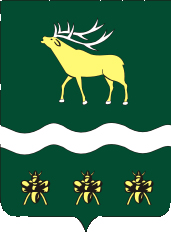 АДМИНИСТРАЦИЯЯКОВЛЕВСКОГО МУНИЦИПАЛЬНОГО РАЙОНАПРИМОРСКОГО КРАЯПОСТАНОВЛЕНИЕО внесении изменений в постановление Администрации Яковлевского муниципального района от 11.12.2013 года № 899-НПА «Об утверждении муниципальной программы «Развитие образования Яковлевского муниципального района» на 2014-2020 годы»Руководствуясь Федеральным законом от 06.10.2003г. № 131-ФЗ «Об общих принципах организации местного самоуправления в Российской Федерации», на основании Устава Яковлевского муниципального района Администрация Яковлевского муниципального района ПОСТАНОВЛЯЕТ:         1. Внести в постановление Администрации Яковлевского муниципального района от 11 декабря 2013г. № 899-НПА «Об утверждении муниципальной программы «Развитие образования Яковлевского муниципального района» на 2014-2020 годы» (в редакции постановлений Администрации Яковлевского муниципального района от 30.12.2013г. № 963-НПА; от 14.02.2014г. № 96-НПА; от 28.02.2014г. № 130-НПА;  от 11.04.2014г. № 255-НПА;  от 16.05.2014 г. № 336-НПА; от 29.05.2014 г. № 381-НПА; от 18.06.2014 г. № 417-НПА; от 31.07.2014 г. № 516-НПА; от 18.09.2014 г. № 630-НПА; от 17.10.2014 г. № 710-НПА; от 26.12.2014г. № 865-НПА; от 30.03.2015г. № 143-НПА; от 30.11.2015г. № 409-НПА; от 30.12.2015г.№ 480-НПА; от 14.07.2016г. №218 - НПА; от 09.11.2016г.  № 380-НПА; от 15.03.2017 г. №129- НПА; от 27.07.2017г. № 612 – НПА; от 27.11.2017г. № 968 – НПА; от 31.01.2018г. № 70 – НПА; от 03.04.2018г. №275-НПА; от 14.08.2018г. № 459- НПА; от 27.08.2018г. № 481-НПА; от 22.11.2018г. №632-НПА; от 06.12.2018г. №653–НПА.) следующие изменения:        1.1. Изложить Паспорт Муниципальной программы Яковлевского муниципального района «Развитие образования Яковлевского муниципального района» на 2014-2020 годы в новой редакции (Приложение № 1 к настоящему постановлению).1.2. Изложить приложение № 2 к муниципальной программе в новой редакции (Приложение № 2 к настоящему постановлению).1.3. Изложить приложение № 3 к муниципальной программе в новой редакции (Приложение № 3 к настоящему постановлению).1.4. Изложить приложение № 4 к муниципальной программе в новой редакции (Приложение № 4 к настоящему постановлению).1.5. Изложить приложение № 5 к муниципальной программе в новой редакции (Приложение № 5 к настоящему постановлению).1.6. Изложить приложение № 6 к муниципальной программе в новой редакции (Приложение № 6 к настоящему постановлению).1.7. Изложить приложение № 7 к муниципальной программе в новой редакции (Приложение № 7 к настоящему постановлению).1.8. Изложить приложение № 8 к муниципальной программе в новой редакции (Приложение № 8 к настоящему постановлению).2. Руководителю аппарата Администрации Яковлевского муниципального района (Сомова) обеспечить публикацию настоящего постановления в газете «Сельский труженик» и разместить на официальном сайте Администрации Яковлевского муниципального района.3. Настоящее постановление вступает в силу со дня его официального опубликования.4. Контроль за исполнением настоящего постановления оставляю за собой.Глава района - глава АдминистрацииЯковлевского муниципального района 				          Н.В. ВязовикПриложение № 1 к Постановлению Администрации Яковлевского муниципального района                                                                                               от 26.12.2018 г.№ 701-НПАМУНИЦИПАЛЬНАЯ ПРОГРАММАЯКОВЛЕВСКОГО МУНИЦИПАЛЬНОГО РАЙОНА«РАЗВИТИЕ ОБРАЗОВАНИЯ ЯКОВЛЕВСКОГО МУНИЦИПАЛЬНОГО РАЙОНА» НА 2014 -2020 ГОДЫ( в ред. Постановлений Администрации Яковлевского муниципального района от  30.12.2013г. № 963-НПА; от 14.02.2014г. №96 – НПА; от 28.02.2014г. №130 – НПА; от 11.04.2014г. №255 –НПА; от 16.05.2014г. № 336 – НПА; от 29.05.2014г. №381 – НПА; от 18.06.2014г. №417 – НПА; от 31.07.2014г. №516 – НПА; от 18.09.2014г. №630 – НПА; от 17.10.2014г. №710 – НПА; от 26.12.2014г. №865 – НПА; от 30.03.2015г. № 143 – НПА; от 30.11.2015г. № 409 – НПА; от 30.12.2015г. № 480 – НПА; от  14.07.2016Г. № 218 – НПА; от 09.11.2016г. № 380 – НПА; от 15.03.2017 г. №129 – НПА; от 27.07.2017 г. № 612 – НПА; от 27.11.2017г. № 968-НПА; от 31.01.2018г. № 70-НПА; от 03.04.2018г. №275-НПА; от 14.08.2018г. № 459- НПА;  от 27.08.2018г. № 481-НПА; от 22.11.2018г. №632-НПА; от 06.12.2018г. № 653-НПА.))ПАСПОРТМУНИЦИПАЛЬНОЙ ПРОГРАММЫ ЯКОВЛЕВСКОГОМУНИЦИПАЛЬНОГО РАЙОНА «РАЗВИТИЕ ОБРАЗОВАНИЯ ЯКОВЛЕВСКОГО МУНИЦИПАЛЬНОГО РАЙОНА» НА 2014-2020 ГОДЫПРИОРИТЕТЫ ГОСУДАРСТВЕННОЙ ПОЛИТИКИ В СФЕРЕ РЕАЛИЗАЦИИ МУНИЦИПАЛЬНОЙ ПРОГРАММЫ. ЦЕЛИ И ЗАДАЧИПрограмма разработана в целях определения приоритетных направлений развития образовательной системы Яковлевского муниципального района, решения задач социально ориентированного развития района средствами образования, с учетом приоритетов государственной политики в сфере образования, приоритетов департамента образования и науки Приморского края. Приоритеты государственной политики в сфере экономического развития, а также механизмы их достижения определены исходя из долгосрочных приоритетов, закрепленных в Конституции Российской Федерации, Посланиях Президента Российской Федерации Федеральному Собранию Российской Федерации, Концепции долгосрочного социально-экономического развития на период до 2020 года, утвержденной Распоряжением Правительства Российской Федерации от  мая 2012 года № 596 «О долгосрочной государственной экономической политике», а также Стратегии социально-экономического развития Приморского края до 2025 года, утвержденной Законом Приморского края 20 октября 2008 года № 324-КЗ, концепцией территориально-отраслевого развития Яковлевского муниципального района (Схема территориального планирования Яковлевского муниципального района Проектная документация 3 этап Пояснительная записка Концепция), Утвержденная решением Думы Яковлевского муниципального района от 30.07.2013г. № 896.Развитие образования Яковлевского муниципального района будет осуществляться через реализацию общенациональной идеологии и политики, направленной на успешную социализацию подрастающего поколения, развитие инновационной системы образования. Образование будет рассматриваться как одно из ведущих условий социально-экономического развития района, повышение общей культуры, социальной и личностной успешности его населения. Приоритетными направлениями на период до 2020 года в развитии дошкольного, общего, дополнительного образования детей будут являться следующие направления:В области дошкольного образования - решение проблемы доступности дошкольного образования для детей, ликвидация очереди на получение мест в дошкольных учреждениях через  развитие сети образовательных учреждений:реконструкция имеющихся в районе и нуждающихся в ремонте детских садов;использование базы учреждений дополнительного и общего образования для организации новых форм работы с дошкольниками;В сфере общего образования приоритетными будут следующие задачи:Развитие инновационного содержания общего образования с целью повышения качества подготовки выпускников школ к успешной сдаче ЕГЭ путем оснащения образовательных учреждений учебно-методическими комплексами естественнонаучного и технического направления с использованием современных технологий организации учебного процесса, в т.ч. информационно-коммуникационных технологий.Результатом данного процесса должно будет стать формирование нового качества образования, включающего, наряду с учебными результатами, результаты социализации и культурного развития личности, сформированность учебной деятельности школьников.В условиях глобальной информатизации сохранит актуальность задача обеспечения информационной безопасности детей, которую предстоит решать не только за счет ограждающих мер и совершенствования правового поля, но и путем повышения компетентности родителей и педагогов в области использования информационно-коммуникационных технологий, преодоления у школьников возникающих зависимостей и других негативных последствий.Новым приоритетом в развитии системы образования Яковлевского муниципального района будет являться сфера дополнительного образования детей. Ключевая задача развития дополнительного образования обучающихся будет направлена на разработку комплекса инновационных программ, обеспечивающих развитие мотивации к обучению и социальную ориентацию к различным профессиям на основе создания и развития Дома детского творчества и Детского  Образовательного Оздоровительного Спортивного Центра  посредством активного вовлечения детей в области знаний по естественнонаучным и техническим специальностям, что способствует значительному развитию его содержания, прежде всего в области детского технического творчества,   туризма, экологии, спорта. В развитии системы образования Яковлевского муниципального района сохранится ориентация образования всех уровней на формирование здорового и безопасного образа жизни учащихся. Планируется продолжение работы по созданию безопасной психологически комфортной, развивающей образовательной среды на всех уровнях системы образования как необходимого условия раскрытия потенциала и становления самостоятельной, творческой, инициативной личности. Планируется привлечение органов местного самоуправления по ликвидации в Яковлевском районе проблемы ветхих и аварийных помещений и зданий, будет осуществляться приведение их в соответствие с требованиями санитарно-гигиенических норм и правил новых федеральных образовательных стандартов.Педагогические коллективы должны будут разработать и реализовать новые образовательные программы, способствующие формированию основ безопасности жизнедеятельности детей и профилактики асоциальных явлений, должны освоить методы осуществления индивидуального подхода к каждому ученику, минимизирующего риски для его здоровья в процессе обучения.Деятельность образовательных учреждений и педагогических коллективов должна быть направлена также на выявление и поддержку детей, требующих особого внимания: одаренных и талантливых детей, а также детей с ограниченными возможностями здоровья и детей-инвалидов.В районе будет продолжена работа по повышению степени надежности, объективности и информационной открытости оценки качества образования на основе совершенствования правовых и организационных механизмов итоговой (ОГЭ, ЕГЭ) и текущей аттестации учащихся, введения электронных инструментов для информирования семей и оценивания обучающихся: дневников, журналов, электронного документооборота.Одним из главных приоритетов станет возвращение престижа педагогической профессии: повышение статуса, государственного и общественного признания педагогических работников в районе, улучшение условий их труда, личностного, профессионального и культурного развития, проживания, материального обеспечения.Перечисленные приоритеты развития образования Яковлевского Муниципального района определили содержание стоящих перед ним целей и задач.Целью Муниципальной программы является удовлетворение потребностей населения Яковлевского Муниципального района в получении доступного и качественного образования всех ступеней для детей и молодежи, соответствующего требованиям инновационного  социально ориентированного развития Яковлевского района.Задачами  Муниципальной программы являются:- достижение  качества  образования,   соответствующего государственным  современным стандартам;- модернизация общего и дошкольного образования, как института социального развития; - создание условий для успешной и эффективной самореализации детей и молодежи;II. СВЕДЕНИЯ ОБ ИНДИКАТОРАХ И НЕПОСРЕДСТВЕННЫХ РЕЗУЛЬТАТАХ РЕАЛИЗАЦИИ МУНИЦИПАЛЬНОЙ ПРОГРАММЫПоказатели Муниципальной программы соответствуют ее приоритетам, целям и задачам.Перечень показателей Муниципальной программы носит открытый характер и предусматривает возможность корректировки.Целевыми индикаторами и показателями Муниципальной программы являются:- обеспеченность детей дошкольного возраста местами в Муниципальных бюджетных дошкольных образовательных учреждениях;- доля выпускников образовательных учреждений, не сдавших единый государственный экзамен, в общей численности выпускников образовательных учреждений (процентов);- удельный вес численности высококвалифицированных педагогических  работников  в общей численности квалифицированных педагогических работников в районе в сфере образования. Плановые значения показателей муниципальной программы, характеризующих эффективность реализации мероприятий муниципальной программы и подпрограмм, приведены в приложении № 1 к настоящей Муниципальной программе.III. ПЕРЕЧЕНЬ МЕРОПРИЯТИЙ МУНИЦИПАЛЬНОЙ ПРОГРАММЫИ ПЛАН ИХ РЕАЛИЗАЦИИПеречень мероприятий муниципальной программы и план их реализации приведены в приложении № 2 к настоящей Муниципальной программе.IV. МЕХАНИЗМ РЕАЛИЗАЦИИ МУНИЦИПАЛЬНОЙ ПРОГРАММЫМеханизм реализации Муниципальной программы направлен на эффективное планирование основных мероприятий, координацию действий участников Муниципальной программы, обеспечение контроля исполнения программных мероприятий, проведение мониторинга состояния работ по выполнению Муниципальной программы, выработку решений при возникновении отклонения хода работ от плана мероприятий Муниципальной программы.Муниципальным заказчиком по исполнению мероприятий Муниципальной программы является Администрация Яковлевского муниципального района (далее – муниципальный заказчик).Управление Программой осуществляется ответственным исполнителем МКУ «ЦО и СО», соисполнитель отдел образования.			Механизм реализации Муниципальной программы основан на предоставлении субсидий бюджетным учреждениям на возмещение на выполнение муниципальных заданий, на предоставлении субсидий бюджетным учреждениям на иные цели. Реализация Муниципальной программы возможна с привлечением средств  краевого бюджета, выделяемых муниципальным образованиям в форме субсидий на условиях, предусмотренных в рамках краевой целевой программы соответствующей направленности. Реализация Муниципальной программы осуществляется путем размещения заказов на поставку товаров, выполнение работ, оказание услуг в соответствии с Федеральным законом при привлечении сторонних организаций на основе договоров.Ответственный исполнитель Муниципальной программы – МКУ «Центр обеспечения и сопровождения образования» Яковлевского муниципального района (МКУ «ЦО и СО»):Представляет в установленные сроки содержательный и финансовый отчет о реализации мероприятий Муниципальной программы.Вносит на рассмотрение предложения по эффективности реализации и корректировке Муниципальной программы.МКУ «ЦО и СО» совместно с директорами образовательных учреждений и учреждения дополнительного образования детей осуществляет корректировку сроков реализации этапов Муниципальной программы, вносит главе администрации предложения о перераспределении ресурсов внутри Муниципальной программы.Для обеспечения мониторинга и анализа хода реализации Муниципальной Программы МКУ «ЦО и СО» ежеквартально, не позднее 10 числа месяца, следующего за отчетным,  направляет в отдел экономического развития администрации Яковлевского муниципального района  отчет о ходе выполнения программных мероприятий.Кроме того, МКУ «ЦО и СО» ежегодно до 10 февраля представляет в отдел экономического развития администрации Яковлевского муниципального района доклад о ходе работ по реализации Муниципальной программы. Доклад должен содержать:	-общий объем фактически произведенных расходов, в том числе по источникам финансирования;	-перечень завершенных в течение года мероприятий по Муниципальной программе;	-перечень мероприятий по Муниципальной программе, не завершенных в течение года;	-оценку целевых индикаторов эффективности Муниципальной программы, динамику фактически достигнутых значений целевых индикаторов Муниципальной программы;	-предложения о внесении изменений в Муниципальную программу (без изменения целей и задач, а также без снижения результатов, которые должны быть получены в ходе выполнения Муниципальной программы);	-предложения о сокращении, начиная с очередного финансового года бюджетных ассигнований на реализацию Муниципальной программы или о досрочном прекращении ее реализации.При завершении реализации Муниципальной программы МКУ «ЦО и СО»  направляет подробную информацию об итогах ее реализации, в том числе о достижении утвержденных в Муниципальной программе показателей эффективности, в отдел экономического развития администрации Яковлевского муниципального района. В случае не достижения утвержденных показателей эффективности Муниципальной программы МКУ «ЦО и СО» указывают причины соответствующих отклонений.V. ПРОГНОЗ СВОДНЫХ ПОКАЗАТЕЛЕЙ МУНИЦИПАЛЬНЫХ ЗАДАНИЙНА ОКАЗАНИЕ МУНИЦИПАЛЬНЫХ УСЛУГ (РАБОТ) МУНИЦИПАЛЬНЫМИ УЧРЕЖДЕНИЯМИ В РАМКАХ МУНИЦИПАЛЬНОЙ ПРОГРАММЫПрогноз сводных показателей муниципальных заданий на оказание муниципальных услуг (работ) муниципальными учреждениями по муниципальной программе приведен в приложении № 3 к настоящей Муниципальной программе.VI. РЕСУРСНОЕ ОБЕСПЕЧЕНИЕ РЕАЛИЗАЦИИ МУНИЦИПАЛЬНОЙ ПРОГРАММЫИнформация о ресурсном обеспечении реализации муниципальной программы за счет средств бюджета Яковлевского муниципального района с расшифровкой по подпрограммам, отдельным мероприятиям, а также по годам реализации муниципальной программы приведена в приложении № 4 к настоящей Муниципальной программе.Информация о прогнозной оценке расходов на реализацию муниципальной программы за счет всех источников приведена в приложении № 5 к настоящей Муниципальной программе.                                                                                                                                   Приложение № 6  к  постановлению  Администрации  Яковлевского муниципального районаот 26.12.2018г. № 701-НПАПриложение № 6                                                                                                   к Муниципальной программеЯковлевского муниципального района«Развитие образованияЯковлевского муниципального района»на 2014-2020 годы,утвержденной постановлением АдминистрацииЯковлевского муниципального районаот 11.12.2013.№-899-НПАМУНИЦИПАЛЬНАЯ ПРОГРАММАЯКОВЛЕВСКОГО МУНИЦИПАЛЬНОГО РАЙОНА«РАЗВИТИЕ ОБРАЗОВАНИЯ ЯКОВЛЕВСКОГО МУНИЦИПАЛЬНОГО РАЙОНА» НА 2014 -2020 ГОДЫ( в ред. Постановлений Администрации Яковлевского муниципального района от  30.12.2013г. №963-НПА; от14.02.2014г. № 96 – НПА; от 28.02.2014г. №130 – НПА; от 11.04.2014г. №255 –НПА; от 16.05.2014г. № 336 – НПА; от 29.05.2014г. №381 – НПА; от 18.06.2014г. №417 – НПА; от 31.07.2014г. №516 – НПА; от 18.09.2014г. №630 – НПА; от 17.10.2014г. №710 – НПА; от 26.12.2014г. №865 – НПА; от 30.03.2015г. № 143 – НПА; от 30.11.2015г. № 409 – НПА; от 30.12.2015г. № 480 – НПА; от 14.07.2016Г. № 218 – НПА; от 09.11.2016г. № 380 – НПА; от 15.03.2017 г.№129 – НПА; от 27.07.2017 г. № 612 – НПА; от 27.11.2017г. № 968-НПА; от 31.01.2018г. № 70-НПА; от 03.04.2018г. №275-НПА; от 14.08.2018г. № 459- НПА; от 27.08.2018г. № 481-НПА; от 22.11.2018г; № 632-НПА; от 06.12.2018г. № 653-НПА.)ПАСПОРТ ПОДПРОГРАММЫ № 1«РАЗВИТИЕ СИСТЕМЫ ДОШКОЛЬНОГО ОБРАЗОВАНИЯ» НА  2014-2020 ГОДЫПриложение № 7  к  постановлению  Администрации Яковлевского муниципального районаот 26.12.2018г. № 701-НПАПриложение № 7                                                                                                   к Муниципальной программеЯковлевского муниципального района«Развитие образованияЯковлевского муниципального района»на 2014-2020 годы,утвержденной постановлением АдминистрацииЯковлевского муниципального районаот 11.12.2013.№-899-НПАМУНИЦИПАЛЬНАЯ ПРОГРАММАЯКОВЛЕВСКОГО МУНИЦИПАЛЬНОГО РАЙОНА«РАЗВИТИЕ ОБРАЗОВАНИЯ ЯКОВЛЕВСКОГО МУНИЦИПАЛЬНОГО РАЙОНА» НА 2014 -2020 ГОДЫ( в ред. Постановлений Администрации Яковлевского муниципального района от  30.12.2013г. №963-НПА; от 14.02.2014г. №96 – НПА; от 28.02.2014г. №130 – НПА; от 11.04.2014г. №255 –НПА; от 16.05.2014г. № 336 – НПА; от 29.05.2014г. №381 – НПА; от 18.06.2014г. №417 – НПА; от 31.07.2014г. №516 – НПА; от 18.09.2014г. №630 – НПА; от 17.10.2014г. №710 – НПА; от 26.12.2014г. №865 – НПА; от 30.03.2015г. № 143 – НПА; от 30.11.2015г. № 409 – НПА; от 30.12.2015г. № 480 – НПА; от 14.07.2016Г. № 218 – НПА; от 09.11.2016г. № 380 – НПА; от 15.03.2017 г.№129 – НПА; от 27.07.2017 г. № 612 – НПА; от 27.11.2017г. № 968-НПА; от 31.01.2018г. № 70-НПА; от 03.04.2018г. №275-НПА; от 14.08.2018г. № 459- НПА; от 27.08.2018г. № 481-НПА; от 22.11.2018г. № 632-НПА; от 06.12.2018г. № 653-НПА.)ПАСПОРТПОДПРОГРАММЫ № 2«РАЗВИТИЕ СИСТЕМЫ ОБЩЕГО ОБРАЗОВАНИЯ» НА 2014-2020 ГОДЫПриложение № 8  к  постановлению  Администрации Яковлевского муниципального районаот 26.12.2018г. № 701-НПАПриложение № 8                                                                                                   к Муниципальной программеЯковлевского муниципального района«Развитие образованияЯковлевского муниципального района»на 2014-2020 годы,утвержденной постановлением АдминистрацииЯковлевского муниципального районаот 11.12.2013.№-899-НПАМУНИЦИПАЛЬНАЯ ПРОГРАММАЯКОВЛЕВСКОГО МУНИЦИПАЛЬНОГО РАЙОНА«РАЗВИТИЕ ОБРАЗОВАНИЯ ЯКОВЛЕВСКОГО МУНИЦИПАЛЬНОГО РАЙОНА» НА 2014 -2020 ГОДЫ( в ред. Постановлений Администрации Яковлевского муниципального района от  30.12.2013г. № 963-НПА; от 14.02.2014г. №96 – НПА; от 28.02.2014г. №130 – НПА; от 11.04.2014г. №255 –НПА; от 16.05.2014г. № 336 – НПА; от 29.05.2014г. №381 – НПА; от 18.06.2014г. № 417 – НПА; от 31.07.2014г. №516 – НПА; от 18.09.2014г. №630 – НПА; от 17.10.2014г. №710 – НПА; от 26.12.2014г. №865 – НПА; от 30.03.2015г. № 143 – НПА; от 30.11.2015г. № 409 – НПА; от 30.12.2015г. № 480 – НПА; от 14.07.2016Г. № 218 – НПА; от 09.11.2016г. № 380 – НПА; от 15.03.2017 г.№129 – НПА; от 27.07.2017 г. № 612 – НПА; от 27.11.2017г. № 968-НПА; от 31.01.2018г. № 70-НПА; от 03.04.2018г. №275-НПА; от 14.08.2018г. № 459- НПА; от 27.08.2018г. № 481-НПА; от 22.11.2018г. № 632-НПА; от 06.12.2018г. № 653-НПА.)ПАСПОРТПОДПРОГРАММЫ № 3«РАЗВИТИЕ СИСТЕМЫ ДОПОЛНИТЕЛЬНОГО ОБРАЗОВАНИЯ, ОТДЫХА, ОЗДОРОВЛЕНИЯ И ЗАНЯТОСТИ ДЕТЕЙ И ПОДРОСТКОВ» НА  2014-2020 ГОДЫот26.12.2018с. Яковлевка№701-НПАОтветственный исполнитель программыМуниципальное казенное учреждение «Центр обеспечения и сопровождения образования» Яковлевского муниципального района (далее - МКУ «ЦО и СО»)Соисполнители программыОтдел образованияСтруктура программыПодпрограмма №1. «Развитие системы  дошкольного образования» на 2014-2020 годы (приложение № 6 к Муниципальной программе Яковлевского муниципального района «Развитие образования Яковлевского муниципального района» на 2014 - 2020 годы (далее - Муниципальная программа);Подпрограмма №2. «Развитие системы общего образования» на 2014-2020 годы (приложение № 7 к Муниципальной программе).Подпрограмма №3. «Развитие системы дополнительного образования, отдыха, оздоровления и занятости детей и подростков» на 2014-2020 годы (приложение № 8 к Муниципальной программе.Отдельное мероприятие:«Мероприятия по руководству и управлению в сфере образования и сопровождения образовательного процесса».Цели программыУдовлетворение потребностей населения Яковлевского района в получении доступного и качественного образования всех ступеней для детей и молодежи, соответствующего требованиям инновационного социально ориентированного развития Яковлевского муниципального района.Задачи программыДостижение качества образования, соответствующего государственным современным стандартам; модернизация общего и дошкольного образования как  института социального развития; создание условий для успешной и эффективной самореализации детей и молодежи.Сроки реализации программы2014-2020 годыОбъемы бюджетных ассигнований программы (с расшифровкой по годам и источникам финансирования)Общий объем финансирования в 2014-2020 годах составит  1 567 043,67122 тыс. рублей, в том числе:2014 год – 238 020,43600 тыс. рублей;2015 год – 208 371,17300 тыс. рулей;2016 год – 208 477,68500 тыс. рублей;2017 год – 231 981,35000 тыс. рублей;2018 год – 244 407,02722 тыс. рублей;2019 год -  216 159,00000 тыс. рублей;2020 год – 219 627,00000 тыс. рублей.в том числе объем финансирования, запланированный в муниципальном бюджете, составит 564 659,06922 тыс. рублей, в том числе:2014 год – 84 653,50000  тыс. рублей;2015 год – 67 251,00000  тыс. рублей;2016 год – 70 530,68500  тыс. рублей;2017 год – 93 452,35000  тыс. рублей;2018 год – 95 613,53422  тыс. рублей;2019 год -  74 845,00000  тыс. рублей;2020 год – 78 313,00000  тыс. рублей.в том числе прогнозная оценка объемов финансирования реализации Муниципальной программы за счет средств Государственной программы Приморского края «Развитие образования Приморского края» на 2013-2020 годы, утвержденной Постановлением Администрации Приморского края от 07.12.2012г. № 395-па (субвенции из краевого бюджета): 1 002 384,60200  тыс. рублей, в том числе:2014 год – 153 366,93600 тыс. рублей;2015 год – 141 120,17300  тыс. рублей;2016 год – 137 947,00000  тыс. рублей;2017 год – 138 529,00000  тыс. рублей.2018 год  - 148 793,49300  тыс. рублей;2019 год – 141 314,00000  тыс. рублей;2020 год – 141 314,00000  тыс. рублей.Индикаторы достижения целиВ результате реализации Муниципальной программы доля детей в возрасте от 1,5 до 7 лет, получающих дошкольное образование в Муниципальных бюджетных дошкольных образовательных учреждениях Яковлевского Муниципального района, от общего числа детей по району, увеличится до 68 %;  доля выпускников образовательных учреждений, не славших единый государственный экзамен, в общей численности выпускников образовательных учреждений снизится до 1%; удельный вес численности высококвалифицированных педагогических работников в общей численности квалифицированных педагогических работников в районе в сфере образования увеличится до 83,5%. Приложение № 2  
к постановлению Администрации
Яковлевского муниципального района
от 26.12.2018г. № 701-НПАПриложение № 2  
к постановлению Администрации
Яковлевского муниципального района
от 26.12.2018г. № 701-НПАПриложение № 2  
к постановлению Администрации
Яковлевского муниципального района
от 26.12.2018г. № 701-НПАПриложение № 2  
к постановлению Администрации
Яковлевского муниципального района
от 26.12.2018г. № 701-НПАПриложение № 2  
к постановлению Администрации
Яковлевского муниципального района
от 26.12.2018г. № 701-НПАПриложение № 2  
к постановлению Администрации
Яковлевского муниципального района
от 26.12.2018г. № 701-НПАПриложение № 2      
к Муниципальной программе                                                                                                                                                                                                                                                                                                                                                                                                                   Яковлевского муниципального района
«Развитие образования                                                                                                                                                                                                                                                                                                                                                                     Яковлевского муниципального района"                                                                                                                                                                                                                                                                                                                                                                                                                                                                                                                             на 2014-2020 годы, 
Утвержденной постановлением Администрации                                                                                                                                                                                                                                                                                                                                                                                                                                                                               Яковлевского муниципального района                                                                                                                                                                                                                                                                                                                                                                      от 11.12.2013 № 899-НПАПриложение № 2      
к Муниципальной программе                                                                                                                                                                                                                                                                                                                                                                                                                   Яковлевского муниципального района
«Развитие образования                                                                                                                                                                                                                                                                                                                                                                     Яковлевского муниципального района"                                                                                                                                                                                                                                                                                                                                                                                                                                                                                                                             на 2014-2020 годы, 
Утвержденной постановлением Администрации                                                                                                                                                                                                                                                                                                                                                                                                                                                                               Яковлевского муниципального района                                                                                                                                                                                                                                                                                                                                                                      от 11.12.2013 № 899-НПАПриложение № 2      
к Муниципальной программе                                                                                                                                                                                                                                                                                                                                                                                                                   Яковлевского муниципального района
«Развитие образования                                                                                                                                                                                                                                                                                                                                                                     Яковлевского муниципального района"                                                                                                                                                                                                                                                                                                                                                                                                                                                                                                                             на 2014-2020 годы, 
Утвержденной постановлением Администрации                                                                                                                                                                                                                                                                                                                                                                                                                                                                               Яковлевского муниципального района                                                                                                                                                                                                                                                                                                                                                                      от 11.12.2013 № 899-НПАПриложение № 2      
к Муниципальной программе                                                                                                                                                                                                                                                                                                                                                                                                                   Яковлевского муниципального района
«Развитие образования                                                                                                                                                                                                                                                                                                                                                                     Яковлевского муниципального района"                                                                                                                                                                                                                                                                                                                                                                                                                                                                                                                             на 2014-2020 годы, 
Утвержденной постановлением Администрации                                                                                                                                                                                                                                                                                                                                                                                                                                                                               Яковлевского муниципального района                                                                                                                                                                                                                                                                                                                                                                      от 11.12.2013 № 899-НПАПриложение № 2      
к Муниципальной программе                                                                                                                                                                                                                                                                                                                                                                                                                   Яковлевского муниципального района
«Развитие образования                                                                                                                                                                                                                                                                                                                                                                     Яковлевского муниципального района"                                                                                                                                                                                                                                                                                                                                                                                                                                                                                                                             на 2014-2020 годы, 
Утвержденной постановлением Администрации                                                                                                                                                                                                                                                                                                                                                                                                                                                                               Яковлевского муниципального района                                                                                                                                                                                                                                                                                                                                                                      от 11.12.2013 № 899-НПАПриложение № 2      
к Муниципальной программе                                                                                                                                                                                                                                                                                                                                                                                                                   Яковлевского муниципального района
«Развитие образования                                                                                                                                                                                                                                                                                                                                                                     Яковлевского муниципального района"                                                                                                                                                                                                                                                                                                                                                                                                                                                                                                                             на 2014-2020 годы, 
Утвержденной постановлением Администрации                                                                                                                                                                                                                                                                                                                                                                                                                                                                               Яковлевского муниципального района                                                                                                                                                                                                                                                                                                                                                                      от 11.12.2013 № 899-НПАПриложение № 2      
к Муниципальной программе                                                                                                                                                                                                                                                                                                                                                                                                                   Яковлевского муниципального района
«Развитие образования                                                                                                                                                                                                                                                                                                                                                                     Яковлевского муниципального района"                                                                                                                                                                                                                                                                                                                                                                                                                                                                                                                             на 2014-2020 годы, 
Утвержденной постановлением Администрации                                                                                                                                                                                                                                                                                                                                                                                                                                                                               Яковлевского муниципального района                                                                                                                                                                                                                                                                                                                                                                      от 11.12.2013 № 899-НПАПриложение № 2      
к Муниципальной программе                                                                                                                                                                                                                                                                                                                                                                                                                   Яковлевского муниципального района
«Развитие образования                                                                                                                                                                                                                                                                                                                                                                     Яковлевского муниципального района"                                                                                                                                                                                                                                                                                                                                                                                                                                                                                                                             на 2014-2020 годы, 
Утвержденной постановлением Администрации                                                                                                                                                                                                                                                                                                                                                                                                                                                                               Яковлевского муниципального района                                                                                                                                                                                                                                                                                                                                                                      от 11.12.2013 № 899-НПАПриложение № 2      
к Муниципальной программе                                                                                                                                                                                                                                                                                                                                                                                                                   Яковлевского муниципального района
«Развитие образования                                                                                                                                                                                                                                                                                                                                                                     Яковлевского муниципального района"                                                                                                                                                                                                                                                                                                                                                                                                                                                                                                                             на 2014-2020 годы, 
Утвержденной постановлением Администрации                                                                                                                                                                                                                                                                                                                                                                                                                                                                               Яковлевского муниципального района                                                                                                                                                                                                                                                                                                                                                                      от 11.12.2013 № 899-НПАПриложение № 2      
к Муниципальной программе                                                                                                                                                                                                                                                                                                                                                                                                                   Яковлевского муниципального района
«Развитие образования                                                                                                                                                                                                                                                                                                                                                                     Яковлевского муниципального района"                                                                                                                                                                                                                                                                                                                                                                                                                                                                                                                             на 2014-2020 годы, 
Утвержденной постановлением Администрации                                                                                                                                                                                                                                                                                                                                                                                                                                                                               Яковлевского муниципального района                                                                                                                                                                                                                                                                                                                                                                      от 11.12.2013 № 899-НПАПриложение № 2      
к Муниципальной программе                                                                                                                                                                                                                                                                                                                                                                                                                   Яковлевского муниципального района
«Развитие образования                                                                                                                                                                                                                                                                                                                                                                     Яковлевского муниципального района"                                                                                                                                                                                                                                                                                                                                                                                                                                                                                                                             на 2014-2020 годы, 
Утвержденной постановлением Администрации                                                                                                                                                                                                                                                                                                                                                                                                                                                                               Яковлевского муниципального района                                                                                                                                                                                                                                                                                                                                                                      от 11.12.2013 № 899-НПАПриложение № 2      
к Муниципальной программе                                                                                                                                                                                                                                                                                                                                                                                                                   Яковлевского муниципального района
«Развитие образования                                                                                                                                                                                                                                                                                                                                                                     Яковлевского муниципального района"                                                                                                                                                                                                                                                                                                                                                                                                                                                                                                                             на 2014-2020 годы, 
Утвержденной постановлением Администрации                                                                                                                                                                                                                                                                                                                                                                                                                                                                               Яковлевского муниципального района                                                                                                                                                                                                                                                                                                                                                                      от 11.12.2013 № 899-НПАПриложение № 2      
к Муниципальной программе                                                                                                                                                                                                                                                                                                                                                                                                                   Яковлевского муниципального района
«Развитие образования                                                                                                                                                                                                                                                                                                                                                                     Яковлевского муниципального района"                                                                                                                                                                                                                                                                                                                                                                                                                                                                                                                             на 2014-2020 годы, 
Утвержденной постановлением Администрации                                                                                                                                                                                                                                                                                                                                                                                                                                                                               Яковлевского муниципального района                                                                                                                                                                                                                                                                                                                                                                      от 11.12.2013 № 899-НПАПриложение № 2      
к Муниципальной программе                                                                                                                                                                                                                                                                                                                                                                                                                   Яковлевского муниципального района
«Развитие образования                                                                                                                                                                                                                                                                                                                                                                     Яковлевского муниципального района"                                                                                                                                                                                                                                                                                                                                                                                                                                                                                                                             на 2014-2020 годы, 
Утвержденной постановлением Администрации                                                                                                                                                                                                                                                                                                                                                                                                                                                                               Яковлевского муниципального района                                                                                                                                                                                                                                                                                                                                                                      от 11.12.2013 № 899-НПАПриложение № 2      
к Муниципальной программе                                                                                                                                                                                                                                                                                                                                                                                                                   Яковлевского муниципального района
«Развитие образования                                                                                                                                                                                                                                                                                                                                                                     Яковлевского муниципального района"                                                                                                                                                                                                                                                                                                                                                                                                                                                                                                                             на 2014-2020 годы, 
Утвержденной постановлением Администрации                                                                                                                                                                                                                                                                                                                                                                                                                                                                               Яковлевского муниципального района                                                                                                                                                                                                                                                                                                                                                                      от 11.12.2013 № 899-НПАПриложение № 2      
к Муниципальной программе                                                                                                                                                                                                                                                                                                                                                                                                                   Яковлевского муниципального района
«Развитие образования                                                                                                                                                                                                                                                                                                                                                                     Яковлевского муниципального района"                                                                                                                                                                                                                                                                                                                                                                                                                                                                                                                             на 2014-2020 годы, 
Утвержденной постановлением Администрации                                                                                                                                                                                                                                                                                                                                                                                                                                                                               Яковлевского муниципального района                                                                                                                                                                                                                                                                                                                                                                      от 11.12.2013 № 899-НПАПриложение № 2      
к Муниципальной программе                                                                                                                                                                                                                                                                                                                                                                                                                   Яковлевского муниципального района
«Развитие образования                                                                                                                                                                                                                                                                                                                                                                     Яковлевского муниципального района"                                                                                                                                                                                                                                                                                                                                                                                                                                                                                                                             на 2014-2020 годы, 
Утвержденной постановлением Администрации                                                                                                                                                                                                                                                                                                                                                                                                                                                                               Яковлевского муниципального района                                                                                                                                                                                                                                                                                                                                                                      от 11.12.2013 № 899-НПАПриложение № 2      
к Муниципальной программе                                                                                                                                                                                                                                                                                                                                                                                                                   Яковлевского муниципального района
«Развитие образования                                                                                                                                                                                                                                                                                                                                                                     Яковлевского муниципального района"                                                                                                                                                                                                                                                                                                                                                                                                                                                                                                                             на 2014-2020 годы, 
Утвержденной постановлением Администрации                                                                                                                                                                                                                                                                                                                                                                                                                                                                               Яковлевского муниципального района                                                                                                                                                                                                                                                                                                                                                                      от 11.12.2013 № 899-НПАПриложение № 2      
к Муниципальной программе                                                                                                                                                                                                                                                                                                                                                                                                                   Яковлевского муниципального района
«Развитие образования                                                                                                                                                                                                                                                                                                                                                                     Яковлевского муниципального района"                                                                                                                                                                                                                                                                                                                                                                                                                                                                                                                             на 2014-2020 годы, 
Утвержденной постановлением Администрации                                                                                                                                                                                                                                                                                                                                                                                                                                                                               Яковлевского муниципального района                                                                                                                                                                                                                                                                                                                                                                      от 11.12.2013 № 899-НПАПриложение № 2      
к Муниципальной программе                                                                                                                                                                                                                                                                                                                                                                                                                   Яковлевского муниципального района
«Развитие образования                                                                                                                                                                                                                                                                                                                                                                     Яковлевского муниципального района"                                                                                                                                                                                                                                                                                                                                                                                                                                                                                                                             на 2014-2020 годы, 
Утвержденной постановлением Администрации                                                                                                                                                                                                                                                                                                                                                                                                                                                                               Яковлевского муниципального района                                                                                                                                                                                                                                                                                                                                                                      от 11.12.2013 № 899-НПАПриложение № 2      
к Муниципальной программе                                                                                                                                                                                                                                                                                                                                                                                                                   Яковлевского муниципального района
«Развитие образования                                                                                                                                                                                                                                                                                                                                                                     Яковлевского муниципального района"                                                                                                                                                                                                                                                                                                                                                                                                                                                                                                                             на 2014-2020 годы, 
Утвержденной постановлением Администрации                                                                                                                                                                                                                                                                                                                                                                                                                                                                               Яковлевского муниципального района                                                                                                                                                                                                                                                                                                                                                                      от 11.12.2013 № 899-НПАПриложение № 2      
к Муниципальной программе                                                                                                                                                                                                                                                                                                                                                                                                                   Яковлевского муниципального района
«Развитие образования                                                                                                                                                                                                                                                                                                                                                                     Яковлевского муниципального района"                                                                                                                                                                                                                                                                                                                                                                                                                                                                                                                             на 2014-2020 годы, 
Утвержденной постановлением Администрации                                                                                                                                                                                                                                                                                                                                                                                                                                                                               Яковлевского муниципального района                                                                                                                                                                                                                                                                                                                                                                      от 11.12.2013 № 899-НПАПриложение № 2      
к Муниципальной программе                                                                                                                                                                                                                                                                                                                                                                                                                   Яковлевского муниципального района
«Развитие образования                                                                                                                                                                                                                                                                                                                                                                     Яковлевского муниципального района"                                                                                                                                                                                                                                                                                                                                                                                                                                                                                                                             на 2014-2020 годы, 
Утвержденной постановлением Администрации                                                                                                                                                                                                                                                                                                                                                                                                                                                                               Яковлевского муниципального района                                                                                                                                                                                                                                                                                                                                                                      от 11.12.2013 № 899-НПАПриложение № 2      
к Муниципальной программе                                                                                                                                                                                                                                                                                                                                                                                                                   Яковлевского муниципального района
«Развитие образования                                                                                                                                                                                                                                                                                                                                                                     Яковлевского муниципального района"                                                                                                                                                                                                                                                                                                                                                                                                                                                                                                                             на 2014-2020 годы, 
Утвержденной постановлением Администрации                                                                                                                                                                                                                                                                                                                                                                                                                                                                               Яковлевского муниципального района                                                                                                                                                                                                                                                                                                                                                                      от 11.12.2013 № 899-НПАПриложение № 2      
к Муниципальной программе                                                                                                                                                                                                                                                                                                                                                                                                                   Яковлевского муниципального района
«Развитие образования                                                                                                                                                                                                                                                                                                                                                                     Яковлевского муниципального района"                                                                                                                                                                                                                                                                                                                                                                                                                                                                                                                             на 2014-2020 годы, 
Утвержденной постановлением Администрации                                                                                                                                                                                                                                                                                                                                                                                                                                                                               Яковлевского муниципального района                                                                                                                                                                                                                                                                                                                                                                      от 11.12.2013 № 899-НПАПриложение № 2      
к Муниципальной программе                                                                                                                                                                                                                                                                                                                                                                                                                   Яковлевского муниципального района
«Развитие образования                                                                                                                                                                                                                                                                                                                                                                     Яковлевского муниципального района"                                                                                                                                                                                                                                                                                                                                                                                                                                                                                                                             на 2014-2020 годы, 
Утвержденной постановлением Администрации                                                                                                                                                                                                                                                                                                                                                                                                                                                                               Яковлевского муниципального района                                                                                                                                                                                                                                                                                                                                                                      от 11.12.2013 № 899-НПАПриложение № 2      
к Муниципальной программе                                                                                                                                                                                                                                                                                                                                                                                                                   Яковлевского муниципального района
«Развитие образования                                                                                                                                                                                                                                                                                                                                                                     Яковлевского муниципального района"                                                                                                                                                                                                                                                                                                                                                                                                                                                                                                                             на 2014-2020 годы, 
Утвержденной постановлением Администрации                                                                                                                                                                                                                                                                                                                                                                                                                                                                               Яковлевского муниципального района                                                                                                                                                                                                                                                                                                                                                                      от 11.12.2013 № 899-НПАПриложение № 2      
к Муниципальной программе                                                                                                                                                                                                                                                                                                                                                                                                                   Яковлевского муниципального района
«Развитие образования                                                                                                                                                                                                                                                                                                                                                                     Яковлевского муниципального района"                                                                                                                                                                                                                                                                                                                                                                                                                                                                                                                             на 2014-2020 годы, 
Утвержденной постановлением Администрации                                                                                                                                                                                                                                                                                                                                                                                                                                                                               Яковлевского муниципального района                                                                                                                                                                                                                                                                                                                                                                      от 11.12.2013 № 899-НПАПриложение № 2      
к Муниципальной программе                                                                                                                                                                                                                                                                                                                                                                                                                   Яковлевского муниципального района
«Развитие образования                                                                                                                                                                                                                                                                                                                                                                     Яковлевского муниципального района"                                                                                                                                                                                                                                                                                                                                                                                                                                                                                                                             на 2014-2020 годы, 
Утвержденной постановлением Администрации                                                                                                                                                                                                                                                                                                                                                                                                                                                                               Яковлевского муниципального района                                                                                                                                                                                                                                                                                                                                                                      от 11.12.2013 № 899-НПАПриложение № 2      
к Муниципальной программе                                                                                                                                                                                                                                                                                                                                                                                                                   Яковлевского муниципального района
«Развитие образования                                                                                                                                                                                                                                                                                                                                                                     Яковлевского муниципального района"                                                                                                                                                                                                                                                                                                                                                                                                                                                                                                                             на 2014-2020 годы, 
Утвержденной постановлением Администрации                                                                                                                                                                                                                                                                                                                                                                                                                                                                               Яковлевского муниципального района                                                                                                                                                                                                                                                                                                                                                                      от 11.12.2013 № 899-НПАПриложение № 2      
к Муниципальной программе                                                                                                                                                                                                                                                                                                                                                                                                                   Яковлевского муниципального района
«Развитие образования                                                                                                                                                                                                                                                                                                                                                                     Яковлевского муниципального района"                                                                                                                                                                                                                                                                                                                                                                                                                                                                                                                             на 2014-2020 годы, 
Утвержденной постановлением Администрации                                                                                                                                                                                                                                                                                                                                                                                                                                                                               Яковлевского муниципального района                                                                                                                                                                                                                                                                                                                                                                      от 11.12.2013 № 899-НПАПриложение № 2      
к Муниципальной программе                                                                                                                                                                                                                                                                                                                                                                                                                   Яковлевского муниципального района
«Развитие образования                                                                                                                                                                                                                                                                                                                                                                     Яковлевского муниципального района"                                                                                                                                                                                                                                                                                                                                                                                                                                                                                                                             на 2014-2020 годы, 
Утвержденной постановлением Администрации                                                                                                                                                                                                                                                                                                                                                                                                                                                                               Яковлевского муниципального района                                                                                                                                                                                                                                                                                                                                                                      от 11.12.2013 № 899-НПАПриложение № 2      
к Муниципальной программе                                                                                                                                                                                                                                                                                                                                                                                                                   Яковлевского муниципального района
«Развитие образования                                                                                                                                                                                                                                                                                                                                                                     Яковлевского муниципального района"                                                                                                                                                                                                                                                                                                                                                                                                                                                                                                                             на 2014-2020 годы, 
Утвержденной постановлением Администрации                                                                                                                                                                                                                                                                                                                                                                                                                                                                               Яковлевского муниципального района                                                                                                                                                                                                                                                                                                                                                                      от 11.12.2013 № 899-НПАПриложение № 2      
к Муниципальной программе                                                                                                                                                                                                                                                                                                                                                                                                                   Яковлевского муниципального района
«Развитие образования                                                                                                                                                                                                                                                                                                                                                                     Яковлевского муниципального района"                                                                                                                                                                                                                                                                                                                                                                                                                                                                                                                             на 2014-2020 годы, 
Утвержденной постановлением Администрации                                                                                                                                                                                                                                                                                                                                                                                                                                                                               Яковлевского муниципального района                                                                                                                                                                                                                                                                                                                                                                      от 11.12.2013 № 899-НПАПриложение № 2      
к Муниципальной программе                                                                                                                                                                                                                                                                                                                                                                                                                   Яковлевского муниципального района
«Развитие образования                                                                                                                                                                                                                                                                                                                                                                     Яковлевского муниципального района"                                                                                                                                                                                                                                                                                                                                                                                                                                                                                                                             на 2014-2020 годы, 
Утвержденной постановлением Администрации                                                                                                                                                                                                                                                                                                                                                                                                                                                                               Яковлевского муниципального района                                                                                                                                                                                                                                                                                                                                                                      от 11.12.2013 № 899-НПАПриложение № 2      
к Муниципальной программе                                                                                                                                                                                                                                                                                                                                                                                                                   Яковлевского муниципального района
«Развитие образования                                                                                                                                                                                                                                                                                                                                                                     Яковлевского муниципального района"                                                                                                                                                                                                                                                                                                                                                                                                                                                                                                                             на 2014-2020 годы, 
Утвержденной постановлением Администрации                                                                                                                                                                                                                                                                                                                                                                                                                                                                               Яковлевского муниципального района                                                                                                                                                                                                                                                                                                                                                                      от 11.12.2013 № 899-НПАПриложение № 2      
к Муниципальной программе                                                                                                                                                                                                                                                                                                                                                                                                                   Яковлевского муниципального района
«Развитие образования                                                                                                                                                                                                                                                                                                                                                                     Яковлевского муниципального района"                                                                                                                                                                                                                                                                                                                                                                                                                                                                                                                             на 2014-2020 годы, 
Утвержденной постановлением Администрации                                                                                                                                                                                                                                                                                                                                                                                                                                                                               Яковлевского муниципального района                                                                                                                                                                                                                                                                                                                                                                      от 11.12.2013 № 899-НПАПриложение № 2      
к Муниципальной программе                                                                                                                                                                                                                                                                                                                                                                                                                   Яковлевского муниципального района
«Развитие образования                                                                                                                                                                                                                                                                                                                                                                     Яковлевского муниципального района"                                                                                                                                                                                                                                                                                                                                                                                                                                                                                                                             на 2014-2020 годы, 
Утвержденной постановлением Администрации                                                                                                                                                                                                                                                                                                                                                                                                                                                                               Яковлевского муниципального района                                                                                                                                                                                                                                                                                                                                                                      от 11.12.2013 № 899-НПАПриложение № 2      
к Муниципальной программе                                                                                                                                                                                                                                                                                                                                                                                                                   Яковлевского муниципального района
«Развитие образования                                                                                                                                                                                                                                                                                                                                                                     Яковлевского муниципального района"                                                                                                                                                                                                                                                                                                                                                                                                                                                                                                                             на 2014-2020 годы, 
Утвержденной постановлением Администрации                                                                                                                                                                                                                                                                                                                                                                                                                                                                               Яковлевского муниципального района                                                                                                                                                                                                                                                                                                                                                                      от 11.12.2013 № 899-НПАПриложение № 2      
к Муниципальной программе                                                                                                                                                                                                                                                                                                                                                                                                                   Яковлевского муниципального района
«Развитие образования                                                                                                                                                                                                                                                                                                                                                                     Яковлевского муниципального района"                                                                                                                                                                                                                                                                                                                                                                                                                                                                                                                             на 2014-2020 годы, 
Утвержденной постановлением Администрации                                                                                                                                                                                                                                                                                                                                                                                                                                                                               Яковлевского муниципального района                                                                                                                                                                                                                                                                                                                                                                      от 11.12.2013 № 899-НПАПриложение № 2      
к Муниципальной программе                                                                                                                                                                                                                                                                                                                                                                                                                   Яковлевского муниципального района
«Развитие образования                                                                                                                                                                                                                                                                                                                                                                     Яковлевского муниципального района"                                                                                                                                                                                                                                                                                                                                                                                                                                                                                                                             на 2014-2020 годы, 
Утвержденной постановлением Администрации                                                                                                                                                                                                                                                                                                                                                                                                                                                                               Яковлевского муниципального района                                                                                                                                                                                                                                                                                                                                                                      от 11.12.2013 № 899-НПАПриложение № 2      
к Муниципальной программе                                                                                                                                                                                                                                                                                                                                                                                                                   Яковлевского муниципального района
«Развитие образования                                                                                                                                                                                                                                                                                                                                                                     Яковлевского муниципального района"                                                                                                                                                                                                                                                                                                                                                                                                                                                                                                                             на 2014-2020 годы, 
Утвержденной постановлением Администрации                                                                                                                                                                                                                                                                                                                                                                                                                                                                               Яковлевского муниципального района                                                                                                                                                                                                                                                                                                                                                                      от 11.12.2013 № 899-НПАПриложение № 2      
к Муниципальной программе                                                                                                                                                                                                                                                                                                                                                                                                                   Яковлевского муниципального района
«Развитие образования                                                                                                                                                                                                                                                                                                                                                                     Яковлевского муниципального района"                                                                                                                                                                                                                                                                                                                                                                                                                                                                                                                             на 2014-2020 годы, 
Утвержденной постановлением Администрации                                                                                                                                                                                                                                                                                                                                                                                                                                                                               Яковлевского муниципального района                                                                                                                                                                                                                                                                                                                                                                      от 11.12.2013 № 899-НПАПриложение № 2      
к Муниципальной программе                                                                                                                                                                                                                                                                                                                                                                                                                   Яковлевского муниципального района
«Развитие образования                                                                                                                                                                                                                                                                                                                                                                     Яковлевского муниципального района"                                                                                                                                                                                                                                                                                                                                                                                                                                                                                                                             на 2014-2020 годы, 
Утвержденной постановлением Администрации                                                                                                                                                                                                                                                                                                                                                                                                                                                                               Яковлевского муниципального района                                                                                                                                                                                                                                                                                                                                                                      от 11.12.2013 № 899-НПАПриложение № 2      
к Муниципальной программе                                                                                                                                                                                                                                                                                                                                                                                                                   Яковлевского муниципального района
«Развитие образования                                                                                                                                                                                                                                                                                                                                                                     Яковлевского муниципального района"                                                                                                                                                                                                                                                                                                                                                                                                                                                                                                                             на 2014-2020 годы, 
Утвержденной постановлением Администрации                                                                                                                                                                                                                                                                                                                                                                                                                                                                               Яковлевского муниципального района                                                                                                                                                                                                                                                                                                                                                                      от 11.12.2013 № 899-НПАПриложение № 2      
к Муниципальной программе                                                                                                                                                                                                                                                                                                                                                                                                                   Яковлевского муниципального района
«Развитие образования                                                                                                                                                                                                                                                                                                                                                                     Яковлевского муниципального района"                                                                                                                                                                                                                                                                                                                                                                                                                                                                                                                             на 2014-2020 годы, 
Утвержденной постановлением Администрации                                                                                                                                                                                                                                                                                                                                                                                                                                                                               Яковлевского муниципального района                                                                                                                                                                                                                                                                                                                                                                      от 11.12.2013 № 899-НПАПриложение № 2      
к Муниципальной программе                                                                                                                                                                                                                                                                                                                                                                                                                   Яковлевского муниципального района
«Развитие образования                                                                                                                                                                                                                                                                                                                                                                     Яковлевского муниципального района"                                                                                                                                                                                                                                                                                                                                                                                                                                                                                                                             на 2014-2020 годы, 
Утвержденной постановлением Администрации                                                                                                                                                                                                                                                                                                                                                                                                                                                                               Яковлевского муниципального района                                                                                                                                                                                                                                                                                                                                                                      от 11.12.2013 № 899-НПАПриложение № 2      
к Муниципальной программе                                                                                                                                                                                                                                                                                                                                                                                                                   Яковлевского муниципального района
«Развитие образования                                                                                                                                                                                                                                                                                                                                                                     Яковлевского муниципального района"                                                                                                                                                                                                                                                                                                                                                                                                                                                                                                                             на 2014-2020 годы, 
Утвержденной постановлением Администрации                                                                                                                                                                                                                                                                                                                                                                                                                                                                               Яковлевского муниципального района                                                                                                                                                                                                                                                                                                                                                                      от 11.12.2013 № 899-НПАПриложение № 2      
к Муниципальной программе                                                                                                                                                                                                                                                                                                                                                                                                                   Яковлевского муниципального района
«Развитие образования                                                                                                                                                                                                                                                                                                                                                                     Яковлевского муниципального района"                                                                                                                                                                                                                                                                                                                                                                                                                                                                                                                             на 2014-2020 годы, 
Утвержденной постановлением Администрации                                                                                                                                                                                                                                                                                                                                                                                                                                                                               Яковлевского муниципального района                                                                                                                                                                                                                                                                                                                                                                      от 11.12.2013 № 899-НПАПриложение № 2      
к Муниципальной программе                                                                                                                                                                                                                                                                                                                                                                                                                   Яковлевского муниципального района
«Развитие образования                                                                                                                                                                                                                                                                                                                                                                     Яковлевского муниципального района"                                                                                                                                                                                                                                                                                                                                                                                                                                                                                                                             на 2014-2020 годы, 
Утвержденной постановлением Администрации                                                                                                                                                                                                                                                                                                                                                                                                                                                                               Яковлевского муниципального района                                                                                                                                                                                                                                                                                                                                                                      от 11.12.2013 № 899-НПАПриложение № 2      
к Муниципальной программе                                                                                                                                                                                                                                                                                                                                                                                                                   Яковлевского муниципального района
«Развитие образования                                                                                                                                                                                                                                                                                                                                                                     Яковлевского муниципального района"                                                                                                                                                                                                                                                                                                                                                                                                                                                                                                                             на 2014-2020 годы, 
Утвержденной постановлением Администрации                                                                                                                                                                                                                                                                                                                                                                                                                                                                               Яковлевского муниципального района                                                                                                                                                                                                                                                                                                                                                                      от 11.12.2013 № 899-НПАПриложение № 2      
к Муниципальной программе                                                                                                                                                                                                                                                                                                                                                                                                                   Яковлевского муниципального района
«Развитие образования                                                                                                                                                                                                                                                                                                                                                                     Яковлевского муниципального района"                                                                                                                                                                                                                                                                                                                                                                                                                                                                                                                             на 2014-2020 годы, 
Утвержденной постановлением Администрации                                                                                                                                                                                                                                                                                                                                                                                                                                                                               Яковлевского муниципального района                                                                                                                                                                                                                                                                                                                                                                      от 11.12.2013 № 899-НПАПриложение № 2      
к Муниципальной программе                                                                                                                                                                                                                                                                                                                                                                                                                   Яковлевского муниципального района
«Развитие образования                                                                                                                                                                                                                                                                                                                                                                     Яковлевского муниципального района"                                                                                                                                                                                                                                                                                                                                                                                                                                                                                                                             на 2014-2020 годы, 
Утвержденной постановлением Администрации                                                                                                                                                                                                                                                                                                                                                                                                                                                                               Яковлевского муниципального района                                                                                                                                                                                                                                                                                                                                                                      от 11.12.2013 № 899-НПАПриложение № 2      
к Муниципальной программе                                                                                                                                                                                                                                                                                                                                                                                                                   Яковлевского муниципального района
«Развитие образования                                                                                                                                                                                                                                                                                                                                                                     Яковлевского муниципального района"                                                                                                                                                                                                                                                                                                                                                                                                                                                                                                                             на 2014-2020 годы, 
Утвержденной постановлением Администрации                                                                                                                                                                                                                                                                                                                                                                                                                                                                               Яковлевского муниципального района                                                                                                                                                                                                                                                                                                                                                                      от 11.12.2013 № 899-НПАПриложение № 2      
к Муниципальной программе                                                                                                                                                                                                                                                                                                                                                                                                                   Яковлевского муниципального района
«Развитие образования                                                                                                                                                                                                                                                                                                                                                                     Яковлевского муниципального района"                                                                                                                                                                                                                                                                                                                                                                                                                                                                                                                             на 2014-2020 годы, 
Утвержденной постановлением Администрации                                                                                                                                                                                                                                                                                                                                                                                                                                                                               Яковлевского муниципального района                                                                                                                                                                                                                                                                                                                                                                      от 11.12.2013 № 899-НПАПриложение № 2      
к Муниципальной программе                                                                                                                                                                                                                                                                                                                                                                                                                   Яковлевского муниципального района
«Развитие образования                                                                                                                                                                                                                                                                                                                                                                     Яковлевского муниципального района"                                                                                                                                                                                                                                                                                                                                                                                                                                                                                                                             на 2014-2020 годы, 
Утвержденной постановлением Администрации                                                                                                                                                                                                                                                                                                                                                                                                                                                                               Яковлевского муниципального района                                                                                                                                                                                                                                                                                                                                                                      от 11.12.2013 № 899-НПАПриложение № 2      
к Муниципальной программе                                                                                                                                                                                                                                                                                                                                                                                                                   Яковлевского муниципального района
«Развитие образования                                                                                                                                                                                                                                                                                                                                                                     Яковлевского муниципального района"                                                                                                                                                                                                                                                                                                                                                                                                                                                                                                                             на 2014-2020 годы, 
Утвержденной постановлением Администрации                                                                                                                                                                                                                                                                                                                                                                                                                                                                               Яковлевского муниципального района                                                                                                                                                                                                                                                                                                                                                                      от 11.12.2013 № 899-НПАПриложение № 2      
к Муниципальной программе                                                                                                                                                                                                                                                                                                                                                                                                                   Яковлевского муниципального района
«Развитие образования                                                                                                                                                                                                                                                                                                                                                                     Яковлевского муниципального района"                                                                                                                                                                                                                                                                                                                                                                                                                                                                                                                             на 2014-2020 годы, 
Утвержденной постановлением Администрации                                                                                                                                                                                                                                                                                                                                                                                                                                                                               Яковлевского муниципального района                                                                                                                                                                                                                                                                                                                                                                      от 11.12.2013 № 899-НПАПриложение № 2      
к Муниципальной программе                                                                                                                                                                                                                                                                                                                                                                                                                   Яковлевского муниципального района
«Развитие образования                                                                                                                                                                                                                                                                                                                                                                     Яковлевского муниципального района"                                                                                                                                                                                                                                                                                                                                                                                                                                                                                                                             на 2014-2020 годы, 
Утвержденной постановлением Администрации                                                                                                                                                                                                                                                                                                                                                                                                                                                                               Яковлевского муниципального района                                                                                                                                                                                                                                                                                                                                                                      от 11.12.2013 № 899-НПАПриложение № 2      
к Муниципальной программе                                                                                                                                                                                                                                                                                                                                                                                                                   Яковлевского муниципального района
«Развитие образования                                                                                                                                                                                                                                                                                                                                                                     Яковлевского муниципального района"                                                                                                                                                                                                                                                                                                                                                                                                                                                                                                                             на 2014-2020 годы, 
Утвержденной постановлением Администрации                                                                                                                                                                                                                                                                                                                                                                                                                                                                               Яковлевского муниципального района                                                                                                                                                                                                                                                                                                                                                                      от 11.12.2013 № 899-НПАПЕРЕЧЕНЬ МЕРОПРИЯТИЙПЕРЕЧЕНЬ МЕРОПРИЯТИЙПЕРЕЧЕНЬ МЕРОПРИЯТИЙПЕРЕЧЕНЬ МЕРОПРИЯТИЙПЕРЕЧЕНЬ МЕРОПРИЯТИЙПЕРЕЧЕНЬ МЕРОПРИЯТИЙМУНИЦИПАЛЬНОЙ ПРОГРАММЫ ЯКОВЛЕВСКОГО МУНИЦИПАЛЬНОГО РАЙОНАМУНИЦИПАЛЬНОЙ ПРОГРАММЫ ЯКОВЛЕВСКОГО МУНИЦИПАЛЬНОГО РАЙОНАМУНИЦИПАЛЬНОЙ ПРОГРАММЫ ЯКОВЛЕВСКОГО МУНИЦИПАЛЬНОГО РАЙОНАМУНИЦИПАЛЬНОЙ ПРОГРАММЫ ЯКОВЛЕВСКОГО МУНИЦИПАЛЬНОГО РАЙОНАМУНИЦИПАЛЬНОЙ ПРОГРАММЫ ЯКОВЛЕВСКОГО МУНИЦИПАЛЬНОГО РАЙОНАМУНИЦИПАЛЬНОЙ ПРОГРАММЫ ЯКОВЛЕВСКОГО МУНИЦИПАЛЬНОГО РАЙОНА"РАЗВИТИЕ ОБРАЗОВАНИЯ"РАЗВИТИЕ ОБРАЗОВАНИЯ"РАЗВИТИЕ ОБРАЗОВАНИЯ"РАЗВИТИЕ ОБРАЗОВАНИЯ"РАЗВИТИЕ ОБРАЗОВАНИЯ"РАЗВИТИЕ ОБРАЗОВАНИЯЯКОВЛЕВСКОГО МУНИЦИПАЛЬНОГО РАЙОНА" НА 2014-2020 ГОДЫЯКОВЛЕВСКОГО МУНИЦИПАЛЬНОГО РАЙОНА" НА 2014-2020 ГОДЫЯКОВЛЕВСКОГО МУНИЦИПАЛЬНОГО РАЙОНА" НА 2014-2020 ГОДЫЯКОВЛЕВСКОГО МУНИЦИПАЛЬНОГО РАЙОНА" НА 2014-2020 ГОДЫЯКОВЛЕВСКОГО МУНИЦИПАЛЬНОГО РАЙОНА" НА 2014-2020 ГОДЫЯКОВЛЕВСКОГО МУНИЦИПАЛЬНОГО РАЙОНА" НА 2014-2020 ГОДЫИ ПЛАН ИХ РЕАЛИЗАЦИИИ ПЛАН ИХ РЕАЛИЗАЦИИИ ПЛАН ИХ РЕАЛИЗАЦИИИ ПЛАН ИХ РЕАЛИЗАЦИИИ ПЛАН ИХ РЕАЛИЗАЦИИИ ПЛАН ИХ РЕАЛИЗАЦИИ№ п/пНаименование муниципальной программы (подпрогр.), мероприятия/мероприятий в рамках основного мероприятияОтветственный исполнительСрокСрокНепосредственный результат (краткое описание)начало реализацииокончание реализации1234562Муниципальная программа Яковлевского муниципального района "Развитие образования Яковлевского муниципального района" на 2014-2020 годыМуниципальная программа Яковлевского муниципального района "Развитие образования Яковлевского муниципального района" на 2014-2020 годыМуниципальная программа Яковлевского муниципального района "Развитие образования Яковлевского муниципального района" на 2014-2020 годыМуниципальная программа Яковлевского муниципального района "Развитие образования Яковлевского муниципального района" на 2014-2020 годыМуниципальная программа Яковлевского муниципального района "Развитие образования Яковлевского муниципального района" на 2014-2020 годы2.1.Подпрограмма № 1 "Развитие системы дошкольного образования" на 2014-2020 годыПодпрограмма № 1 "Развитие системы дошкольного образования" на 2014-2020 годыПодпрограмма № 1 "Развитие системы дошкольного образования" на 2014-2020 годыПодпрограмма № 1 "Развитие системы дошкольного образования" на 2014-2020 годыПодпрограмма № 1 "Развитие системы дошкольного образования" на 2014-2020 годы2.1.1.Основное мероприяте "Реализация образовательных программ дошкольного образования"МКУ "ЦО и СО"20142020Увеличение удовлетворенности населения качеством дошкольного образования; увеличение количества мест для детей в возрасте от 1,5 до 7 лет;  уменьшение доли детей в возрасте от 1,5 до 7 лет, состоящих на учете для определения в муниципальные бюджетные дошкольные образовательные учреждения от общего числа детей по району в возрасте от 1,5 до 7 лет; увеличение количества педагогов, имеющих 1 и высшую квалификационную категорию.  2.1.1.1.Расходы на обеспечение деятельности (оказание услуг, выполнение работ) муниципальных учреждений МКУ "ЦО и СО"20142020Увеличение удовлетворенности населения качеством дошкольного образования; увеличение количества мест для детей в возрасте от 1,5 до 7 лет;  уменьшение доли детей в возрасте от 1,5 до 7 лет, состоящих на учете для определения в муниципальные бюджетные дошкольные образовательные учреждения от общего числа детей по району в возрасте от 1,5 до 7 лет; увеличение количества педагогов, имеющих 1 и высшую квалификационную категорию.  2.1.1.1.1.Финансовое обеспечение на выполнение муниципальных заданий дошкольных образовательных учреждений; текущий ремонт учреждений дошкольного образования ; мероприятия по проведению специальной оценки условий труда дошкольных учреждений;мероприятия по возмещению родительской платы для родителей, для которых размер родительской платы снижен или не взимается; обучение по охране труда ; обслуживание сайтов.МКУ "ЦО и СО"20142020Увеличение удовлетворенности населения качеством дошкольного образования; увеличение количества мест для детей в возрасте от 1,5 до 7 лет;  уменьшение доли детей в возрасте от 1,5 до 7 лет, состоящих на учете для определения в муниципальные бюджетные дошкольные образовательные учреждения от общего числа детей по району в возрасте от 1,5 до 7 лет; увеличение количества педагогов, имеющих 1 и высшую квалификационную категорию.  2.1.1.1.2.Софинансирование на проведение капитального ремонта ОСП детский сад "Малыш" МБДОУ ЦРР "с. Новосысоевка"МКУ "ЦО и СО"20142020Увеличение удовлетворенности населения качеством дошкольного образования; увеличение количества мест для детей в возрасте от 1,5 до 7 лет;  уменьшение доли детей в возрасте от 1,5 до 7 лет, состоящих на учете для определения в муниципальные бюджетные дошкольные образовательные учреждения от общего числа детей по району в возрасте от 1,5 до 7 лет; увеличение количества педагогов, имеющих 1 и высшую квалификационную категорию.  2.1.1.1.3.Финансовое обеспечение на выполнение муниципальных заданий на реализацию прав на получение общедоступного и бесплатного дошкольного образования в муниципальных дошкольных организацияхМКУ "ЦО и СО"20142020Увеличение удовлетворенности населения качеством дошкольного образования; увеличение количества мест для детей в возрасте от 1,5 до 7 лет;  уменьшение доли детей в возрасте от 1,5 до 7 лет, состоящих на учете для определения в муниципальные бюджетные дошкольные образовательные учреждения от общего числа детей по району в возрасте от 1,5 до 7 лет; увеличение количества педагогов, имеющих 1 и высшую квалификационную категорию.  2.1.1.2.Модернизация системы дошкольного образования МКУ "ЦО и СО"20142020Увеличение удовлетворенности населения качеством дошкольного образования; увеличение количества мест для детей в возрасте от 1,5 до 7 лет;  уменьшение доли детей в возрасте от 1,5 до 7 лет, состоящих на учете для определения в муниципальные бюджетные дошкольные образовательные учреждения от общего числа детей по району в возрасте от 1,5 до 7 лет; увеличение количества педагогов, имеющих 1 и высшую квалификационную категорию.  2.1.1.2.1Приобретение и установка оборудования для создания условий образовательного процесса в дошкольных учреждениях, приобретение технологического оборудования,проведение переподготовки, повышение квалификации педагогических кадров дошкольных учреждений;развитие информационной инфраструктуры дошкольного образования: увеличение пропускной способности и оплата интернет-трафика; обновление программного обеспечения и приобретение электронных образовательных ресурсов, услуги по обеспечению доступа к сети Интернет, монтаж, настройка оборудования, приобретение ПО, дистанционное образование ; текущий ремонт учреждений дошкольного образования с целью обеспечения выполнения требований к санитарно-бытовым условиям и охране здоровья детей, а также с целью подготовки помещений для установки оборудования;20142020Увеличение удовлетворенности населения качеством дошкольного образования; увеличение количества мест для детей в возрасте от 1,5 до 7 лет;  уменьшение доли детей в возрасте от 1,5 до 7 лет, состоящих на учете для определения в муниципальные бюджетные дошкольные образовательные учреждения от общего числа детей по району в возрасте от 1,5 до 7 лет; увеличение количества педагогов, имеющих 1 и высшую квалификационную категорию.  2.1.1.3.Реконструкция зданий дошкольных образовательных учрежденийМКУ "ЦО и СО"20142020Увеличение удовлетворенности населения качеством дошкольного образования; увеличение количества мест для детей в возрасте от 1,5 до 7 лет;  уменьшение доли детей в возрасте от 1,5 до 7 лет, состоящих на учете для определения в муниципальные бюджетные дошкольные образовательные учреждения от общего числа детей по району в возрасте от 1,5 до 7 лет; увеличение количества педагогов, имеющих 1 и высшую квалификационную категорию.  2.1.1.4.Мероприятия по укреплению общественной безопасности, профилактике экстремизма и терроризма МКУ "ЦО и СО"20142020Увеличение удовлетворенности населения качеством дошкольного образования; увеличение количества мест для детей в возрасте от 1,5 до 7 лет;  уменьшение доли детей в возрасте от 1,5 до 7 лет, состоящих на учете для определения в муниципальные бюджетные дошкольные образовательные учреждения от общего числа детей по району в возрасте от 1,5 до 7 лет; увеличение количества педагогов, имеющих 1 и высшую квалификационную категорию.  2.2.Подпрограмма № 2 "Развитие системы общего образования" на 2014 - 2020 годыПодпрограмма № 2 "Развитие системы общего образования" на 2014 - 2020 годыПодпрограмма № 2 "Развитие системы общего образования" на 2014 - 2020 годыПодпрограмма № 2 "Развитие системы общего образования" на 2014 - 2020 годыПодпрограмма № 2 "Развитие системы общего образования" на 2014 - 2020 годы2.2.1.Основное мероприятие "Реализация обраховательных программ начального общего, основного общего и среднего образования"МКУ "ЦО и СО"20142020Повышение удовлетворенности качеством обучения и воспитания учащихся, увеличение доли выпускников муниципальных общеобразовательных учреждений, сдавших единый государственный экзамен; доля учителей, имеющих 1 и высшую квалификационную категорию, увеличится ; доля учащихся, освоивших программу на ступенях начального общего, основного общего и среднего общего образования  (по итогам учебного года) остается постоянной2.2.1.1.Расходы на обеспечение деятельности (оказание услуг, выполнение работ) муниципальных учреждений МКУ "ЦО и СО" 20142020Повышение удовлетворенности качеством обучения и воспитания учащихся, увеличение доли выпускников муниципальных общеобразовательных учреждений, сдавших единый государственный экзамен; доля учителей, имеющих 1 и высшую квалификационную категорию, увеличится ; доля учащихся, освоивших программу на ступенях начального общего, основного общего и среднего общего образования  (по итогам учебного года) остается постоянной2.2.1.1.1.Финансовое обеспечение на выполнение муниципальных заданий общеобразовательных учреждений;текущий ремонт учреждений общего образования ;мероприятия по организации питания в общеобразовательных учреждениях;мероприятия по содержанию и обслуживанию транспорта в учреждениях общего образования;мероприятия по проведению пятидневных учебных сборов с юношами 10-х классов; мероприятия по проведению специальной оценки условий труда учреждений общего образования;мероприятия по поддержке молодых специалистов (выплата подъемных);мероприятия по поддержке талантливых детей; обучение по охране труда; оплата по договорам ГПХ медико - педагогической комиссии;МКУ "ЦО и СО"20142020Повышение удовлетворенности качеством обучения и воспитания учащихся, увеличение доли выпускников муниципальных общеобразовательных учреждений, сдавших единый государственный экзамен; доля учителей, имеющих 1 и высшую квалификационную категорию, увеличится ; доля учащихся, освоивших программу на ступенях начального общего, основного общего и среднего общего образования  (по итогам учебного года) остается постоянной2.2.1.1.2.Участие в софинансировании:капитальный ремонт МБОУ СОШ с.Яковлевка; приобретение автобуса МБОУ СОШ с.НовосысоевкаМКУ "ЦО и СО"20142020Повышение удовлетворенности качеством обучения и воспитания учащихся, увеличение доли выпускников муниципальных общеобразовательных учреждений, сдавших единый государственный экзамен; доля учителей, имеющих 1 и высшую квалификационную категорию, увеличится ; доля учащихся, освоивших программу на ступенях начального общего, основного общего и среднего общего образования  (по итогам учебного года) остается постоянной2.2.1.1.3.Приобретение школьных автобусов на условиях софинансирования МКУ "ЦО и СО"20142020Повышение удовлетворенности качеством обучения и воспитания учащихся, увеличение доли выпускников муниципальных общеобразовательных учреждений, сдавших единый государственный экзамен; доля учителей, имеющих 1 и высшую квалификационную категорию, увеличится ; доля учащихся, освоивших программу на ступенях начального общего, основного общего и среднего общего образования  (по итогам учебного года) остается постоянной2.2.1.1.4.Финансовое обеспечение на выполнение муниципального задания в муниципальных общеобразовательных учреждениях по основным общеобразовательным программамМКУ "ЦО и СО"20142020Повышение удовлетворенности качеством обучения и воспитания учащихся, увеличение доли выпускников муниципальных общеобразовательных учреждений, сдавших единый государственный экзамен; доля учителей, имеющих 1 и высшую квалификационную категорию, увеличится ; доля учащихся, освоивших программу на ступенях начального общего, основного общего и среднего общего образования  (по итогам учебного года) остается постоянной2.2.1.1.5.Мероприятия по организации бесплатного питания обучающихся в младших классах (1-4 включительно)МКУ "ЦО и СО"20142020Повышение удовлетворенности качеством обучения и воспитания учащихся, увеличение доли выпускников муниципальных общеобразовательных учреждений, сдавших единый государственный экзамен; доля учителей, имеющих 1 и высшую квалификационную категорию, увеличится ; доля учащихся, освоивших программу на ступенях начального общего, основного общего и среднего общего образования  (по итогам учебного года) остается постоянной2.2.1.1.6.Расходы бюжетам муниципальных образований Приморского края  на капитальный ремонт  зданий муниципальных  образовательных учрежденийМКУ "ЦО и СО"20142020Повышение удовлетворенности качеством обучения и воспитания учащихся, увеличение доли выпускников муниципальных общеобразовательных учреждений, сдавших единый государственный экзамен; доля учителей, имеющих 1 и высшую квалификационную категорию, увеличится ; доля учащихся, освоивших программу на ступенях начального общего, основного общего и среднего общего образования  (по итогам учебного года) остается постоянной2.2.1.1.7.Расходы бюджетам  муниципальных образований Приморского края  на осуществление отдельных государственных полномочий  по обеспечению  мер  социальной поддержки педагогиеским работникам муниципальных образовательных организаций Приморского краяМКУ "ЦО и СО"20142020Повышение удовлетворенности качеством обучения и воспитания учащихся, увеличение доли выпускников муниципальных общеобразовательных учреждений, сдавших единый государственный экзамен; доля учителей, имеющих 1 и высшую квалификационную категорию, увеличится ; доля учащихся, освоивших программу на ступенях начального общего, основного общего и среднего общего образования  (по итогам учебного года) остается постоянной2.2.1.1.8.Расходы бюджетам  муниципальных образований Приморского края  на осуществление отдельных государственных полномочий  по обеспечению бесплатным питанием детей, обучающихся в муниципальных  общеобразовательных  организациях Приморского края МКУ "ЦО и СО"20142020Повышение удовлетворенности качеством обучения и воспитания учащихся, увеличение доли выпускников муниципальных общеобразовательных учреждений, сдавших единый государственный экзамен; доля учителей, имеющих 1 и высшую квалификационную категорию, увеличится ; доля учащихся, освоивших программу на ступенях начального общего, основного общего и среднего общего образования  (по итогам учебного года) остается постоянной2.2.1.2.Модернизация системы общего образованияМКУ "ЦО и СО" 20142020Повышение удовлетворенности качеством обучения и воспитания учащихся, увеличение доли выпускников муниципальных общеобразовательных учреждений, сдавших единый государственный экзамен; доля учителей, имеющих 1 и высшую квалификационную категорию, увеличится ; доля учащихся, освоивших программу на ступенях начального общего, основного общего и среднего общего образования  (по итогам учебного года) остается постоянной2.2.1.2.1.Приобретение и установка оборудования для создания условий образовательного процесса в общеобразовательных учреждениях, приобретение технологического оборудования;проведение переподготовки, повышение квалификации педагогических кадров общеобразовательных учреждений;развитие информационной инфраструктуры общего образования: увеличение пропускной способности и оплата интернет-трафика; обновление программного обеспечения и приобретение электронных образовательных ресурсов, услуги по обеспечению доступа к сети Интернет, монтаж, настройка оборудования, приобретение ПО, дистанционное образование;текущий ремонт учреждений общего образования с целью обеспечения выполнения требований к санитарно-бытовым условиям и охране здоровья детей, а также с целью подготовки помещений для установки оборудования;МКУ "ЦО и СО" 20142020Повышение удовлетворенности качеством обучения и воспитания учащихся, увеличение доли выпускников муниципальных общеобразовательных учреждений, сдавших единый государственный экзамен; доля учителей, имеющих 1 и высшую квалификационную категорию, увеличится ; доля учащихся, освоивших программу на ступенях начального общего, основного общего и среднего общего образования  (по итогам учебного года) остается постоянной2.2.1.3.Мероприятия по укреплению общественной безопасности, профилактике экстремизма и терроризма МКУ "ЦО и СО" 20142020Повышение удовлетворенности качеством обучения и воспитания учащихся, увеличение доли выпускников муниципальных общеобразовательных учреждений, сдавших единый государственный экзамен; доля учителей, имеющих 1 и высшую квалификационную категорию, увеличится ; доля учащихся, освоивших программу на ступенях начального общего, основного общего и среднего общего образования  (по итогам учебного года) остается постоянной2.2.1.4.Организация и проведение государственной итоговой аттестации, приобретение бланков аттестатов, медалейМКУ "ЦО и СО" 20142020Повышение удовлетворенности качеством обучения и воспитания учащихся, увеличение доли выпускников муниципальных общеобразовательных учреждений, сдавших единый государственный экзамен; доля учителей, имеющих 1 и высшую квалификационную категорию, увеличится ; доля учащихся, освоивших программу на ступенях начального общего, основного общего и среднего общего образования  (по итогам учебного года) остается постоянной2.3.Подпрограмма №3 "Развитие системы дополнительного образования, отдыха, оздоровления и занятости детей и подростков" на 2014-2020 годыПодпрограмма №3 "Развитие системы дополнительного образования, отдыха, оздоровления и занятости детей и подростков" на 2014-2020 годыПодпрограмма №3 "Развитие системы дополнительного образования, отдыха, оздоровления и занятости детей и подростков" на 2014-2020 годыПодпрограмма №3 "Развитие системы дополнительного образования, отдыха, оздоровления и занятости детей и подростков" на 2014-2020 годыПодпрограмма №3 "Развитие системы дополнительного образования, отдыха, оздоровления и занятости детей и подростков" на 2014-2020 годы2.3.1.Основное мероприятие "Реализация дополнительных общеобразовательных программ и обеспечение условий их предоставления"МКУ "ЦО и СО"20142020Повышение удовлетворенности населения качеством дополнительного образования; приведение в соответствие требованиям государственных надзорных служб; увеличение охвата отдыхом, оздоровлением и занятостью обучающихся, состоящих на учете в ПДН и КДН и ЗП детей"группы риска", способствующий профилактике правонарушений среди несовершеннолетних;  охват обучающихся в муниципальных бюджетных образовательных учреждениях Яковлевского муниципального района отдыхом, оздоровлением и занятостью в пришкольных лагеряхс дневным прибыванием детей остается на прежнем уровне; увеличение охвата отдыхом, оздоровлением и занятостью детей, обучающихся в муниципальных бюджетных образовательных учреждениях Яковлевского муниципального района, в каникулярное время на территории Приморского края; увеличение охвата отдыхом, оздоровлением и занятостью учащихся, находящихся в трудной жизненной ситуации в период каникул. 2.3.1.1.Расходы на обеспечение деятельности (оказание услуг, выполнение работ) муниципальных учреждений МКУ "ЦО и СО"20142020Повышение удовлетворенности населения качеством дополнительного образования; приведение в соответствие требованиям государственных надзорных служб; увеличение охвата отдыхом, оздоровлением и занятостью обучающихся, состоящих на учете в ПДН и КДН и ЗП детей"группы риска", способствующий профилактике правонарушений среди несовершеннолетних;  охват обучающихся в муниципальных бюджетных образовательных учреждениях Яковлевского муниципального района отдыхом, оздоровлением и занятостью в пришкольных лагеряхс дневным прибыванием детей остается на прежнем уровне; увеличение охвата отдыхом, оздоровлением и занятостью детей, обучающихся в муниципальных бюджетных образовательных учреждениях Яковлевского муниципального района, в каникулярное время на территории Приморского края; увеличение охвата отдыхом, оздоровлением и занятостью учащихся, находящихся в трудной жизненной ситуации в период каникул. 2.3.1.1.1.Финансовое обеспечение на выполнение муниципальных заданий учреждений дополнительного образования;текущий ремонт учреждений дополнительного образования с целью обеспечения выполнения требований к санитарно-бытовым условиям и охране здоровья обучающихся, а также с целью подготовки помещений для установки оборудования ;мероприятия по проведению специальной оценки условий труда учреждений дополнительного образования;МКУ "ЦО и СО"20142020Повышение удовлетворенности населения качеством дополнительного образования; приведение в соответствие требованиям государственных надзорных служб; увеличение охвата отдыхом, оздоровлением и занятостью обучающихся, состоящих на учете в ПДН и КДН и ЗП детей"группы риска", способствующий профилактике правонарушений среди несовершеннолетних;  охват обучающихся в муниципальных бюджетных образовательных учреждениях Яковлевского муниципального района отдыхом, оздоровлением и занятостью в пришкольных лагеряхс дневным прибыванием детей остается на прежнем уровне; увеличение охвата отдыхом, оздоровлением и занятостью детей, обучающихся в муниципальных бюджетных образовательных учреждениях Яковлевского муниципального района, в каникулярное время на территории Приморского края; увеличение охвата отдыхом, оздоровлением и занятостью учащихся, находящихся в трудной жизненной ситуации в период каникул. 2.3.1.2.Модернизация системы дополнительного образованияМКУ "ЦО и СО"20142020Повышение удовлетворенности населения качеством дополнительного образования; приведение в соответствие требованиям государственных надзорных служб; увеличение охвата отдыхом, оздоровлением и занятостью обучающихся, состоящих на учете в ПДН и КДН и ЗП детей"группы риска", способствующий профилактике правонарушений среди несовершеннолетних;  охват обучающихся в муниципальных бюджетных образовательных учреждениях Яковлевского муниципального района отдыхом, оздоровлением и занятостью в пришкольных лагеряхс дневным прибыванием детей остается на прежнем уровне; увеличение охвата отдыхом, оздоровлением и занятостью детей, обучающихся в муниципальных бюджетных образовательных учреждениях Яковлевского муниципального района, в каникулярное время на территории Приморского края; увеличение охвата отдыхом, оздоровлением и занятостью учащихся, находящихся в трудной жизненной ситуации в период каникул. 2.3.1.2.1.Приобретение и установка  оборудования для создания условий образовательного процесса в учреждениях дополнительного образования;проведение переподготовки, повышение квалификации педагогических кадров учреждений дополнительного образования;Развитие информационной инфраструктуры дополнительного образования: предоставление доступа к порту XDSL, оплата интернет-трафика;текущий ремонт учреждений дополнительного образования с целью обеспечения выполнения требований к санитарно-бытовым условиям и охране здоровья обучающихся, а также с целью подготовки помещений для установки оборудования;МКУ "ЦО и СО"20142020Повышение удовлетворенности населения качеством дополнительного образования; приведение в соответствие требованиям государственных надзорных служб; увеличение охвата отдыхом, оздоровлением и занятостью обучающихся, состоящих на учете в ПДН и КДН и ЗП детей"группы риска", способствующий профилактике правонарушений среди несовершеннолетних;  охват обучающихся в муниципальных бюджетных образовательных учреждениях Яковлевского муниципального района отдыхом, оздоровлением и занятостью в пришкольных лагеряхс дневным прибыванием детей остается на прежнем уровне; увеличение охвата отдыхом, оздоровлением и занятостью детей, обучающихся в муниципальных бюджетных образовательных учреждениях Яковлевского муниципального района, в каникулярное время на территории Приморского края; увеличение охвата отдыхом, оздоровлением и занятостью учащихся, находящихся в трудной жизненной ситуации в период каникул. 2.3.2.Основное  мероприятие " Организация и обеспечение отдыха и оздоровления детей и подростков"МКУ "ЦО и СО"20142020Повышение удовлетворенности населения качеством дополнительного образования; приведение в соответствие требованиям государственных надзорных служб; увеличение охвата отдыхом, оздоровлением и занятостью обучающихся, состоящих на учете в ПДН и КДН и ЗП детей"группы риска", способствующий профилактике правонарушений среди несовершеннолетних;  охват обучающихся в муниципальных бюджетных образовательных учреждениях Яковлевского муниципального района отдыхом, оздоровлением и занятостью в пришкольных лагеряхс дневным прибыванием детей остается на прежнем уровне; увеличение охвата отдыхом, оздоровлением и занятостью детей, обучающихся в муниципальных бюджетных образовательных учреждениях Яковлевского муниципального района, в каникулярное время на территории Приморского края; увеличение охвата отдыхом, оздоровлением и занятостью учащихся, находящихся в трудной жизненной ситуации в период каникул. 2.3.2.1.Мероприятия по созданию условий для отдыха, оздоровления, занятости детей и подростков в каникулярное время (информационно-меиодическое и материальное обеспечение отдыха, занятости детей и подростков, медицинское обслуживание)МКУ "ЦО и СО"20142020Повышение удовлетворенности населения качеством дополнительного образования; приведение в соответствие требованиям государственных надзорных служб; увеличение охвата отдыхом, оздоровлением и занятостью обучающихся, состоящих на учете в ПДН и КДН и ЗП детей"группы риска", способствующий профилактике правонарушений среди несовершеннолетних;  охват обучающихся в муниципальных бюджетных образовательных учреждениях Яковлевского муниципального района отдыхом, оздоровлением и занятостью в пришкольных лагеряхс дневным прибыванием детей остается на прежнем уровне; увеличение охвата отдыхом, оздоровлением и занятостью детей, обучающихся в муниципальных бюджетных образовательных учреждениях Яковлевского муниципального района, в каникулярное время на территории Приморского края; увеличение охвата отдыхом, оздоровлением и занятостью учащихся, находящихся в трудной жизненной ситуации в период каникул. 2.3.2.2.Мероприятия по организации и обеспечению оздоровления и отдыха детей Приморского края (за исключением организации отдыха детей в каникулярное время)МКУ "ЦО и СО"20142020Повышение удовлетворенности населения качеством дополнительного образования; приведение в соответствие требованиям государственных надзорных служб; увеличение охвата отдыхом, оздоровлением и занятостью обучающихся, состоящих на учете в ПДН и КДН и ЗП детей"группы риска", способствующий профилактике правонарушений среди несовершеннолетних;  охват обучающихся в муниципальных бюджетных образовательных учреждениях Яковлевского муниципального района отдыхом, оздоровлением и занятостью в пришкольных лагеряхс дневным прибыванием детей остается на прежнем уровне; увеличение охвата отдыхом, оздоровлением и занятостью детей, обучающихся в муниципальных бюджетных образовательных учреждениях Яковлевского муниципального района, в каникулярное время на территории Приморского края; увеличение охвата отдыхом, оздоровлением и занятостью учащихся, находящихся в трудной жизненной ситуации в период каникул. Отдельные мероприятияОтдельные мероприятияОтдельные мероприятияОтдельные мероприятияОтдельные мероприятияОтдельные мероприятия2.4.Мероприятия по руководству и управлению в сфере образования и сопровождения образовательного процесса МКУ "ЦО и СО"20142020Обеспечение устойчивости функционирования и развития системы образования; централизованного и своевременного материально-технического снабжения образовательных уреждений; эффективного и рационального использования выделяемых бюджетных средств на содержание образовательных учреждений.2.4.1.Мероприятия по руководству и управлению в сфере образования и сопровождения образовательного процесса - функций, установленных органами местного самоуправления Яковлевского муниципального района МКУ "ЦО и СО"20142020Обеспечение устойчивости функционирования и развития системы образования; централизованного и своевременного материально-технического снабжения образовательных уреждений; эффективного и рационального использования выделяемых бюджетных средств на содержание образовательных учреждений.Приложение № 3 
к постановлению Администрации
Яковлевского муниципального района
от 26.12.2018г. № 701-НПА                             
Приложение № 3   
к Муниципальной  программе                                                                                                                                                                                                                                                                                                                                                                                                                      Яковлевского муниципального района 
«Развитие образования                                                                                                                                                                                                                                                                                                                                                                    Яковлевского муниципального района"                                                                                                                                                                                                                                                                                                                                                                                                                                                                                                                             на 2014-2020 годы,   
Утвержденной постановлением Администрации                                                                                                                                                                                                                                                                                                                                                                                                                                                                             Яковлевского муниципального района                                                                                                                                                                                                                                                                                                                                                                      от 11.12.2013 № 899-НПАПриложение № 3 
к постановлению Администрации
Яковлевского муниципального района
от 26.12.2018г. № 701-НПА                             
Приложение № 3   
к Муниципальной  программе                                                                                                                                                                                                                                                                                                                                                                                                                      Яковлевского муниципального района 
«Развитие образования                                                                                                                                                                                                                                                                                                                                                                    Яковлевского муниципального района"                                                                                                                                                                                                                                                                                                                                                                                                                                                                                                                             на 2014-2020 годы,   
Утвержденной постановлением Администрации                                                                                                                                                                                                                                                                                                                                                                                                                                                                             Яковлевского муниципального района                                                                                                                                                                                                                                                                                                                                                                      от 11.12.2013 № 899-НПАПриложение № 3 
к постановлению Администрации
Яковлевского муниципального района
от 26.12.2018г. № 701-НПА                             
Приложение № 3   
к Муниципальной  программе                                                                                                                                                                                                                                                                                                                                                                                                                      Яковлевского муниципального района 
«Развитие образования                                                                                                                                                                                                                                                                                                                                                                    Яковлевского муниципального района"                                                                                                                                                                                                                                                                                                                                                                                                                                                                                                                             на 2014-2020 годы,   
Утвержденной постановлением Администрации                                                                                                                                                                                                                                                                                                                                                                                                                                                                             Яковлевского муниципального района                                                                                                                                                                                                                                                                                                                                                                      от 11.12.2013 № 899-НПАПриложение № 3 
к постановлению Администрации
Яковлевского муниципального района
от 26.12.2018г. № 701-НПА                             
Приложение № 3   
к Муниципальной  программе                                                                                                                                                                                                                                                                                                                                                                                                                      Яковлевского муниципального района 
«Развитие образования                                                                                                                                                                                                                                                                                                                                                                    Яковлевского муниципального района"                                                                                                                                                                                                                                                                                                                                                                                                                                                                                                                             на 2014-2020 годы,   
Утвержденной постановлением Администрации                                                                                                                                                                                                                                                                                                                                                                                                                                                                             Яковлевского муниципального района                                                                                                                                                                                                                                                                                                                                                                      от 11.12.2013 № 899-НПАПриложение № 3 
к постановлению Администрации
Яковлевского муниципального района
от 26.12.2018г. № 701-НПА                             
Приложение № 3   
к Муниципальной  программе                                                                                                                                                                                                                                                                                                                                                                                                                      Яковлевского муниципального района 
«Развитие образования                                                                                                                                                                                                                                                                                                                                                                    Яковлевского муниципального района"                                                                                                                                                                                                                                                                                                                                                                                                                                                                                                                             на 2014-2020 годы,   
Утвержденной постановлением Администрации                                                                                                                                                                                                                                                                                                                                                                                                                                                                             Яковлевского муниципального района                                                                                                                                                                                                                                                                                                                                                                      от 11.12.2013 № 899-НПАПриложение № 3 
к постановлению Администрации
Яковлевского муниципального района
от 26.12.2018г. № 701-НПА                             
Приложение № 3   
к Муниципальной  программе                                                                                                                                                                                                                                                                                                                                                                                                                      Яковлевского муниципального района 
«Развитие образования                                                                                                                                                                                                                                                                                                                                                                    Яковлевского муниципального района"                                                                                                                                                                                                                                                                                                                                                                                                                                                                                                                             на 2014-2020 годы,   
Утвержденной постановлением Администрации                                                                                                                                                                                                                                                                                                                                                                                                                                                                             Яковлевского муниципального района                                                                                                                                                                                                                                                                                                                                                                      от 11.12.2013 № 899-НПАПриложение № 3 
к постановлению Администрации
Яковлевского муниципального района
от 26.12.2018г. № 701-НПА                             
Приложение № 3   
к Муниципальной  программе                                                                                                                                                                                                                                                                                                                                                                                                                      Яковлевского муниципального района 
«Развитие образования                                                                                                                                                                                                                                                                                                                                                                    Яковлевского муниципального района"                                                                                                                                                                                                                                                                                                                                                                                                                                                                                                                             на 2014-2020 годы,   
Утвержденной постановлением Администрации                                                                                                                                                                                                                                                                                                                                                                                                                                                                             Яковлевского муниципального района                                                                                                                                                                                                                                                                                                                                                                      от 11.12.2013 № 899-НПАПриложение № 3 
к постановлению Администрации
Яковлевского муниципального района
от 26.12.2018г. № 701-НПА                             
Приложение № 3   
к Муниципальной  программе                                                                                                                                                                                                                                                                                                                                                                                                                      Яковлевского муниципального района 
«Развитие образования                                                                                                                                                                                                                                                                                                                                                                    Яковлевского муниципального района"                                                                                                                                                                                                                                                                                                                                                                                                                                                                                                                             на 2014-2020 годы,   
Утвержденной постановлением Администрации                                                                                                                                                                                                                                                                                                                                                                                                                                                                             Яковлевского муниципального района                                                                                                                                                                                                                                                                                                                                                                      от 11.12.2013 № 899-НПАПриложение № 3 
к постановлению Администрации
Яковлевского муниципального района
от 26.12.2018г. № 701-НПА                             
Приложение № 3   
к Муниципальной  программе                                                                                                                                                                                                                                                                                                                                                                                                                      Яковлевского муниципального района 
«Развитие образования                                                                                                                                                                                                                                                                                                                                                                    Яковлевского муниципального района"                                                                                                                                                                                                                                                                                                                                                                                                                                                                                                                             на 2014-2020 годы,   
Утвержденной постановлением Администрации                                                                                                                                                                                                                                                                                                                                                                                                                                                                             Яковлевского муниципального района                                                                                                                                                                                                                                                                                                                                                                      от 11.12.2013 № 899-НПАПриложение № 3 
к постановлению Администрации
Яковлевского муниципального района
от 26.12.2018г. № 701-НПА                             
Приложение № 3   
к Муниципальной  программе                                                                                                                                                                                                                                                                                                                                                                                                                      Яковлевского муниципального района 
«Развитие образования                                                                                                                                                                                                                                                                                                                                                                    Яковлевского муниципального района"                                                                                                                                                                                                                                                                                                                                                                                                                                                                                                                             на 2014-2020 годы,   
Утвержденной постановлением Администрации                                                                                                                                                                                                                                                                                                                                                                                                                                                                             Яковлевского муниципального района                                                                                                                                                                                                                                                                                                                                                                      от 11.12.2013 № 899-НПАПриложение № 3 
к постановлению Администрации
Яковлевского муниципального района
от 26.12.2018г. № 701-НПА                             
Приложение № 3   
к Муниципальной  программе                                                                                                                                                                                                                                                                                                                                                                                                                      Яковлевского муниципального района 
«Развитие образования                                                                                                                                                                                                                                                                                                                                                                    Яковлевского муниципального района"                                                                                                                                                                                                                                                                                                                                                                                                                                                                                                                             на 2014-2020 годы,   
Утвержденной постановлением Администрации                                                                                                                                                                                                                                                                                                                                                                                                                                                                             Яковлевского муниципального района                                                                                                                                                                                                                                                                                                                                                                      от 11.12.2013 № 899-НПАПриложение № 3 
к постановлению Администрации
Яковлевского муниципального района
от 26.12.2018г. № 701-НПА                             
Приложение № 3   
к Муниципальной  программе                                                                                                                                                                                                                                                                                                                                                                                                                      Яковлевского муниципального района 
«Развитие образования                                                                                                                                                                                                                                                                                                                                                                    Яковлевского муниципального района"                                                                                                                                                                                                                                                                                                                                                                                                                                                                                                                             на 2014-2020 годы,   
Утвержденной постановлением Администрации                                                                                                                                                                                                                                                                                                                                                                                                                                                                             Яковлевского муниципального района                                                                                                                                                                                                                                                                                                                                                                      от 11.12.2013 № 899-НПАПриложение № 3 
к постановлению Администрации
Яковлевского муниципального района
от 26.12.2018г. № 701-НПА                             
Приложение № 3   
к Муниципальной  программе                                                                                                                                                                                                                                                                                                                                                                                                                      Яковлевского муниципального района 
«Развитие образования                                                                                                                                                                                                                                                                                                                                                                    Яковлевского муниципального района"                                                                                                                                                                                                                                                                                                                                                                                                                                                                                                                             на 2014-2020 годы,   
Утвержденной постановлением Администрации                                                                                                                                                                                                                                                                                                                                                                                                                                                                             Яковлевского муниципального района                                                                                                                                                                                                                                                                                                                                                                      от 11.12.2013 № 899-НПАПриложение № 3 
к постановлению Администрации
Яковлевского муниципального района
от 26.12.2018г. № 701-НПА                             
Приложение № 3   
к Муниципальной  программе                                                                                                                                                                                                                                                                                                                                                                                                                      Яковлевского муниципального района 
«Развитие образования                                                                                                                                                                                                                                                                                                                                                                    Яковлевского муниципального района"                                                                                                                                                                                                                                                                                                                                                                                                                                                                                                                             на 2014-2020 годы,   
Утвержденной постановлением Администрации                                                                                                                                                                                                                                                                                                                                                                                                                                                                             Яковлевского муниципального района                                                                                                                                                                                                                                                                                                                                                                      от 11.12.2013 № 899-НПАПриложение № 3 
к постановлению Администрации
Яковлевского муниципального района
от 26.12.2018г. № 701-НПА                             
Приложение № 3   
к Муниципальной  программе                                                                                                                                                                                                                                                                                                                                                                                                                      Яковлевского муниципального района 
«Развитие образования                                                                                                                                                                                                                                                                                                                                                                    Яковлевского муниципального района"                                                                                                                                                                                                                                                                                                                                                                                                                                                                                                                             на 2014-2020 годы,   
Утвержденной постановлением Администрации                                                                                                                                                                                                                                                                                                                                                                                                                                                                             Яковлевского муниципального района                                                                                                                                                                                                                                                                                                                                                                      от 11.12.2013 № 899-НПАПриложение № 3 
к постановлению Администрации
Яковлевского муниципального района
от 26.12.2018г. № 701-НПА                             
Приложение № 3   
к Муниципальной  программе                                                                                                                                                                                                                                                                                                                                                                                                                      Яковлевского муниципального района 
«Развитие образования                                                                                                                                                                                                                                                                                                                                                                    Яковлевского муниципального района"                                                                                                                                                                                                                                                                                                                                                                                                                                                                                                                             на 2014-2020 годы,   
Утвержденной постановлением Администрации                                                                                                                                                                                                                                                                                                                                                                                                                                                                             Яковлевского муниципального района                                                                                                                                                                                                                                                                                                                                                                      от 11.12.2013 № 899-НПАПриложение № 3 
к постановлению Администрации
Яковлевского муниципального района
от 26.12.2018г. № 701-НПА                             
Приложение № 3   
к Муниципальной  программе                                                                                                                                                                                                                                                                                                                                                                                                                      Яковлевского муниципального района 
«Развитие образования                                                                                                                                                                                                                                                                                                                                                                    Яковлевского муниципального района"                                                                                                                                                                                                                                                                                                                                                                                                                                                                                                                             на 2014-2020 годы,   
Утвержденной постановлением Администрации                                                                                                                                                                                                                                                                                                                                                                                                                                                                             Яковлевского муниципального района                                                                                                                                                                                                                                                                                                                                                                      от 11.12.2013 № 899-НПАПриложение № 3 
к постановлению Администрации
Яковлевского муниципального района
от 26.12.2018г. № 701-НПА                             
Приложение № 3   
к Муниципальной  программе                                                                                                                                                                                                                                                                                                                                                                                                                      Яковлевского муниципального района 
«Развитие образования                                                                                                                                                                                                                                                                                                                                                                    Яковлевского муниципального района"                                                                                                                                                                                                                                                                                                                                                                                                                                                                                                                             на 2014-2020 годы,   
Утвержденной постановлением Администрации                                                                                                                                                                                                                                                                                                                                                                                                                                                                             Яковлевского муниципального района                                                                                                                                                                                                                                                                                                                                                                      от 11.12.2013 № 899-НПАПриложение № 3 
к постановлению Администрации
Яковлевского муниципального района
от 26.12.2018г. № 701-НПА                             
Приложение № 3   
к Муниципальной  программе                                                                                                                                                                                                                                                                                                                                                                                                                      Яковлевского муниципального района 
«Развитие образования                                                                                                                                                                                                                                                                                                                                                                    Яковлевского муниципального района"                                                                                                                                                                                                                                                                                                                                                                                                                                                                                                                             на 2014-2020 годы,   
Утвержденной постановлением Администрации                                                                                                                                                                                                                                                                                                                                                                                                                                                                             Яковлевского муниципального района                                                                                                                                                                                                                                                                                                                                                                      от 11.12.2013 № 899-НПАПриложение № 3 
к постановлению Администрации
Яковлевского муниципального района
от 26.12.2018г. № 701-НПА                             
Приложение № 3   
к Муниципальной  программе                                                                                                                                                                                                                                                                                                                                                                                                                      Яковлевского муниципального района 
«Развитие образования                                                                                                                                                                                                                                                                                                                                                                    Яковлевского муниципального района"                                                                                                                                                                                                                                                                                                                                                                                                                                                                                                                             на 2014-2020 годы,   
Утвержденной постановлением Администрации                                                                                                                                                                                                                                                                                                                                                                                                                                                                             Яковлевского муниципального района                                                                                                                                                                                                                                                                                                                                                                      от 11.12.2013 № 899-НПАПриложение № 3 
к постановлению Администрации
Яковлевского муниципального района
от 26.12.2018г. № 701-НПА                             
Приложение № 3   
к Муниципальной  программе                                                                                                                                                                                                                                                                                                                                                                                                                      Яковлевского муниципального района 
«Развитие образования                                                                                                                                                                                                                                                                                                                                                                    Яковлевского муниципального района"                                                                                                                                                                                                                                                                                                                                                                                                                                                                                                                             на 2014-2020 годы,   
Утвержденной постановлением Администрации                                                                                                                                                                                                                                                                                                                                                                                                                                                                             Яковлевского муниципального района                                                                                                                                                                                                                                                                                                                                                                      от 11.12.2013 № 899-НПАПриложение № 3 
к постановлению Администрации
Яковлевского муниципального района
от 26.12.2018г. № 701-НПА                             
Приложение № 3   
к Муниципальной  программе                                                                                                                                                                                                                                                                                                                                                                                                                      Яковлевского муниципального района 
«Развитие образования                                                                                                                                                                                                                                                                                                                                                                    Яковлевского муниципального района"                                                                                                                                                                                                                                                                                                                                                                                                                                                                                                                             на 2014-2020 годы,   
Утвержденной постановлением Администрации                                                                                                                                                                                                                                                                                                                                                                                                                                                                             Яковлевского муниципального района                                                                                                                                                                                                                                                                                                                                                                      от 11.12.2013 № 899-НПАПриложение № 3 
к постановлению Администрации
Яковлевского муниципального района
от 26.12.2018г. № 701-НПА                             
Приложение № 3   
к Муниципальной  программе                                                                                                                                                                                                                                                                                                                                                                                                                      Яковлевского муниципального района 
«Развитие образования                                                                                                                                                                                                                                                                                                                                                                    Яковлевского муниципального района"                                                                                                                                                                                                                                                                                                                                                                                                                                                                                                                             на 2014-2020 годы,   
Утвержденной постановлением Администрации                                                                                                                                                                                                                                                                                                                                                                                                                                                                             Яковлевского муниципального района                                                                                                                                                                                                                                                                                                                                                                      от 11.12.2013 № 899-НПАПриложение № 3 
к постановлению Администрации
Яковлевского муниципального района
от 26.12.2018г. № 701-НПА                             
Приложение № 3   
к Муниципальной  программе                                                                                                                                                                                                                                                                                                                                                                                                                      Яковлевского муниципального района 
«Развитие образования                                                                                                                                                                                                                                                                                                                                                                    Яковлевского муниципального района"                                                                                                                                                                                                                                                                                                                                                                                                                                                                                                                             на 2014-2020 годы,   
Утвержденной постановлением Администрации                                                                                                                                                                                                                                                                                                                                                                                                                                                                             Яковлевского муниципального района                                                                                                                                                                                                                                                                                                                                                                      от 11.12.2013 № 899-НПАПриложение № 3 
к постановлению Администрации
Яковлевского муниципального района
от 26.12.2018г. № 701-НПА                             
Приложение № 3   
к Муниципальной  программе                                                                                                                                                                                                                                                                                                                                                                                                                      Яковлевского муниципального района 
«Развитие образования                                                                                                                                                                                                                                                                                                                                                                    Яковлевского муниципального района"                                                                                                                                                                                                                                                                                                                                                                                                                                                                                                                             на 2014-2020 годы,   
Утвержденной постановлением Администрации                                                                                                                                                                                                                                                                                                                                                                                                                                                                             Яковлевского муниципального района                                                                                                                                                                                                                                                                                                                                                                      от 11.12.2013 № 899-НПАПриложение № 3 
к постановлению Администрации
Яковлевского муниципального района
от 26.12.2018г. № 701-НПА                             
Приложение № 3   
к Муниципальной  программе                                                                                                                                                                                                                                                                                                                                                                                                                      Яковлевского муниципального района 
«Развитие образования                                                                                                                                                                                                                                                                                                                                                                    Яковлевского муниципального района"                                                                                                                                                                                                                                                                                                                                                                                                                                                                                                                             на 2014-2020 годы,   
Утвержденной постановлением Администрации                                                                                                                                                                                                                                                                                                                                                                                                                                                                             Яковлевского муниципального района                                                                                                                                                                                                                                                                                                                                                                      от 11.12.2013 № 899-НПАПриложение № 3 
к постановлению Администрации
Яковлевского муниципального района
от 26.12.2018г. № 701-НПА                             
Приложение № 3   
к Муниципальной  программе                                                                                                                                                                                                                                                                                                                                                                                                                      Яковлевского муниципального района 
«Развитие образования                                                                                                                                                                                                                                                                                                                                                                    Яковлевского муниципального района"                                                                                                                                                                                                                                                                                                                                                                                                                                                                                                                             на 2014-2020 годы,   
Утвержденной постановлением Администрации                                                                                                                                                                                                                                                                                                                                                                                                                                                                             Яковлевского муниципального района                                                                                                                                                                                                                                                                                                                                                                      от 11.12.2013 № 899-НПАПриложение № 3 
к постановлению Администрации
Яковлевского муниципального района
от 26.12.2018г. № 701-НПА                             
Приложение № 3   
к Муниципальной  программе                                                                                                                                                                                                                                                                                                                                                                                                                      Яковлевского муниципального района 
«Развитие образования                                                                                                                                                                                                                                                                                                                                                                    Яковлевского муниципального района"                                                                                                                                                                                                                                                                                                                                                                                                                                                                                                                             на 2014-2020 годы,   
Утвержденной постановлением Администрации                                                                                                                                                                                                                                                                                                                                                                                                                                                                             Яковлевского муниципального района                                                                                                                                                                                                                                                                                                                                                                      от 11.12.2013 № 899-НПАПриложение № 3 
к постановлению Администрации
Яковлевского муниципального района
от 26.12.2018г. № 701-НПА                             
Приложение № 3   
к Муниципальной  программе                                                                                                                                                                                                                                                                                                                                                                                                                      Яковлевского муниципального района 
«Развитие образования                                                                                                                                                                                                                                                                                                                                                                    Яковлевского муниципального района"                                                                                                                                                                                                                                                                                                                                                                                                                                                                                                                             на 2014-2020 годы,   
Утвержденной постановлением Администрации                                                                                                                                                                                                                                                                                                                                                                                                                                                                             Яковлевского муниципального района                                                                                                                                                                                                                                                                                                                                                                      от 11.12.2013 № 899-НПАПриложение № 3 
к постановлению Администрации
Яковлевского муниципального района
от 26.12.2018г. № 701-НПА                             
Приложение № 3   
к Муниципальной  программе                                                                                                                                                                                                                                                                                                                                                                                                                      Яковлевского муниципального района 
«Развитие образования                                                                                                                                                                                                                                                                                                                                                                    Яковлевского муниципального района"                                                                                                                                                                                                                                                                                                                                                                                                                                                                                                                             на 2014-2020 годы,   
Утвержденной постановлением Администрации                                                                                                                                                                                                                                                                                                                                                                                                                                                                             Яковлевского муниципального района                                                                                                                                                                                                                                                                                                                                                                      от 11.12.2013 № 899-НПАПриложение № 3 
к постановлению Администрации
Яковлевского муниципального района
от 26.12.2018г. № 701-НПА                             
Приложение № 3   
к Муниципальной  программе                                                                                                                                                                                                                                                                                                                                                                                                                      Яковлевского муниципального района 
«Развитие образования                                                                                                                                                                                                                                                                                                                                                                    Яковлевского муниципального района"                                                                                                                                                                                                                                                                                                                                                                                                                                                                                                                             на 2014-2020 годы,   
Утвержденной постановлением Администрации                                                                                                                                                                                                                                                                                                                                                                                                                                                                             Яковлевского муниципального района                                                                                                                                                                                                                                                                                                                                                                      от 11.12.2013 № 899-НПАПриложение № 3 
к постановлению Администрации
Яковлевского муниципального района
от 26.12.2018г. № 701-НПА                             
Приложение № 3   
к Муниципальной  программе                                                                                                                                                                                                                                                                                                                                                                                                                      Яковлевского муниципального района 
«Развитие образования                                                                                                                                                                                                                                                                                                                                                                    Яковлевского муниципального района"                                                                                                                                                                                                                                                                                                                                                                                                                                                                                                                             на 2014-2020 годы,   
Утвержденной постановлением Администрации                                                                                                                                                                                                                                                                                                                                                                                                                                                                             Яковлевского муниципального района                                                                                                                                                                                                                                                                                                                                                                      от 11.12.2013 № 899-НПАПриложение № 3 
к постановлению Администрации
Яковлевского муниципального района
от 26.12.2018г. № 701-НПА                             
Приложение № 3   
к Муниципальной  программе                                                                                                                                                                                                                                                                                                                                                                                                                      Яковлевского муниципального района 
«Развитие образования                                                                                                                                                                                                                                                                                                                                                                    Яковлевского муниципального района"                                                                                                                                                                                                                                                                                                                                                                                                                                                                                                                             на 2014-2020 годы,   
Утвержденной постановлением Администрации                                                                                                                                                                                                                                                                                                                                                                                                                                                                             Яковлевского муниципального района                                                                                                                                                                                                                                                                                                                                                                      от 11.12.2013 № 899-НПАПриложение № 3 
к постановлению Администрации
Яковлевского муниципального района
от 26.12.2018г. № 701-НПА                             
Приложение № 3   
к Муниципальной  программе                                                                                                                                                                                                                                                                                                                                                                                                                      Яковлевского муниципального района 
«Развитие образования                                                                                                                                                                                                                                                                                                                                                                    Яковлевского муниципального района"                                                                                                                                                                                                                                                                                                                                                                                                                                                                                                                             на 2014-2020 годы,   
Утвержденной постановлением Администрации                                                                                                                                                                                                                                                                                                                                                                                                                                                                             Яковлевского муниципального района                                                                                                                                                                                                                                                                                                                                                                      от 11.12.2013 № 899-НПАПриложение № 3 
к постановлению Администрации
Яковлевского муниципального района
от 26.12.2018г. № 701-НПА                             
Приложение № 3   
к Муниципальной  программе                                                                                                                                                                                                                                                                                                                                                                                                                      Яковлевского муниципального района 
«Развитие образования                                                                                                                                                                                                                                                                                                                                                                    Яковлевского муниципального района"                                                                                                                                                                                                                                                                                                                                                                                                                                                                                                                             на 2014-2020 годы,   
Утвержденной постановлением Администрации                                                                                                                                                                                                                                                                                                                                                                                                                                                                             Яковлевского муниципального района                                                                                                                                                                                                                                                                                                                                                                      от 11.12.2013 № 899-НПАПриложение № 3 
к постановлению Администрации
Яковлевского муниципального района
от 26.12.2018г. № 701-НПА                             
Приложение № 3   
к Муниципальной  программе                                                                                                                                                                                                                                                                                                                                                                                                                      Яковлевского муниципального района 
«Развитие образования                                                                                                                                                                                                                                                                                                                                                                    Яковлевского муниципального района"                                                                                                                                                                                                                                                                                                                                                                                                                                                                                                                             на 2014-2020 годы,   
Утвержденной постановлением Администрации                                                                                                                                                                                                                                                                                                                                                                                                                                                                             Яковлевского муниципального района                                                                                                                                                                                                                                                                                                                                                                      от 11.12.2013 № 899-НПАПриложение № 3 
к постановлению Администрации
Яковлевского муниципального района
от 26.12.2018г. № 701-НПА                             
Приложение № 3   
к Муниципальной  программе                                                                                                                                                                                                                                                                                                                                                                                                                      Яковлевского муниципального района 
«Развитие образования                                                                                                                                                                                                                                                                                                                                                                    Яковлевского муниципального района"                                                                                                                                                                                                                                                                                                                                                                                                                                                                                                                             на 2014-2020 годы,   
Утвержденной постановлением Администрации                                                                                                                                                                                                                                                                                                                                                                                                                                                                             Яковлевского муниципального района                                                                                                                                                                                                                                                                                                                                                                      от 11.12.2013 № 899-НПАПриложение № 3 
к постановлению Администрации
Яковлевского муниципального района
от 26.12.2018г. № 701-НПА                             
Приложение № 3   
к Муниципальной  программе                                                                                                                                                                                                                                                                                                                                                                                                                      Яковлевского муниципального района 
«Развитие образования                                                                                                                                                                                                                                                                                                                                                                    Яковлевского муниципального района"                                                                                                                                                                                                                                                                                                                                                                                                                                                                                                                             на 2014-2020 годы,   
Утвержденной постановлением Администрации                                                                                                                                                                                                                                                                                                                                                                                                                                                                             Яковлевского муниципального района                                                                                                                                                                                                                                                                                                                                                                      от 11.12.2013 № 899-НПАПриложение № 3 
к постановлению Администрации
Яковлевского муниципального района
от 26.12.2018г. № 701-НПА                             
Приложение № 3   
к Муниципальной  программе                                                                                                                                                                                                                                                                                                                                                                                                                      Яковлевского муниципального района 
«Развитие образования                                                                                                                                                                                                                                                                                                                                                                    Яковлевского муниципального района"                                                                                                                                                                                                                                                                                                                                                                                                                                                                                                                             на 2014-2020 годы,   
Утвержденной постановлением Администрации                                                                                                                                                                                                                                                                                                                                                                                                                                                                             Яковлевского муниципального района                                                                                                                                                                                                                                                                                                                                                                      от 11.12.2013 № 899-НПАПриложение № 3 
к постановлению Администрации
Яковлевского муниципального района
от 26.12.2018г. № 701-НПА                             
Приложение № 3   
к Муниципальной  программе                                                                                                                                                                                                                                                                                                                                                                                                                      Яковлевского муниципального района 
«Развитие образования                                                                                                                                                                                                                                                                                                                                                                    Яковлевского муниципального района"                                                                                                                                                                                                                                                                                                                                                                                                                                                                                                                             на 2014-2020 годы,   
Утвержденной постановлением Администрации                                                                                                                                                                                                                                                                                                                                                                                                                                                                             Яковлевского муниципального района                                                                                                                                                                                                                                                                                                                                                                      от 11.12.2013 № 899-НПАПриложение № 3 
к постановлению Администрации
Яковлевского муниципального района
от 26.12.2018г. № 701-НПА                             
Приложение № 3   
к Муниципальной  программе                                                                                                                                                                                                                                                                                                                                                                                                                      Яковлевского муниципального района 
«Развитие образования                                                                                                                                                                                                                                                                                                                                                                    Яковлевского муниципального района"                                                                                                                                                                                                                                                                                                                                                                                                                                                                                                                             на 2014-2020 годы,   
Утвержденной постановлением Администрации                                                                                                                                                                                                                                                                                                                                                                                                                                                                             Яковлевского муниципального района                                                                                                                                                                                                                                                                                                                                                                      от 11.12.2013 № 899-НПАПриложение № 3 
к постановлению Администрации
Яковлевского муниципального района
от 26.12.2018г. № 701-НПА                             
Приложение № 3   
к Муниципальной  программе                                                                                                                                                                                                                                                                                                                                                                                                                      Яковлевского муниципального района 
«Развитие образования                                                                                                                                                                                                                                                                                                                                                                    Яковлевского муниципального района"                                                                                                                                                                                                                                                                                                                                                                                                                                                                                                                             на 2014-2020 годы,   
Утвержденной постановлением Администрации                                                                                                                                                                                                                                                                                                                                                                                                                                                                             Яковлевского муниципального района                                                                                                                                                                                                                                                                                                                                                                      от 11.12.2013 № 899-НПАПриложение № 3 
к постановлению Администрации
Яковлевского муниципального района
от 26.12.2018г. № 701-НПА                             
Приложение № 3   
к Муниципальной  программе                                                                                                                                                                                                                                                                                                                                                                                                                      Яковлевского муниципального района 
«Развитие образования                                                                                                                                                                                                                                                                                                                                                                    Яковлевского муниципального района"                                                                                                                                                                                                                                                                                                                                                                                                                                                                                                                             на 2014-2020 годы,   
Утвержденной постановлением Администрации                                                                                                                                                                                                                                                                                                                                                                                                                                                                             Яковлевского муниципального района                                                                                                                                                                                                                                                                                                                                                                      от 11.12.2013 № 899-НПАПриложение № 3 
к постановлению Администрации
Яковлевского муниципального района
от 26.12.2018г. № 701-НПА                             
Приложение № 3   
к Муниципальной  программе                                                                                                                                                                                                                                                                                                                                                                                                                      Яковлевского муниципального района 
«Развитие образования                                                                                                                                                                                                                                                                                                                                                                    Яковлевского муниципального района"                                                                                                                                                                                                                                                                                                                                                                                                                                                                                                                             на 2014-2020 годы,   
Утвержденной постановлением Администрации                                                                                                                                                                                                                                                                                                                                                                                                                                                                             Яковлевского муниципального района                                                                                                                                                                                                                                                                                                                                                                      от 11.12.2013 № 899-НПАПриложение № 3 
к постановлению Администрации
Яковлевского муниципального района
от 26.12.2018г. № 701-НПА                             
Приложение № 3   
к Муниципальной  программе                                                                                                                                                                                                                                                                                                                                                                                                                      Яковлевского муниципального района 
«Развитие образования                                                                                                                                                                                                                                                                                                                                                                    Яковлевского муниципального района"                                                                                                                                                                                                                                                                                                                                                                                                                                                                                                                             на 2014-2020 годы,   
Утвержденной постановлением Администрации                                                                                                                                                                                                                                                                                                                                                                                                                                                                             Яковлевского муниципального района                                                                                                                                                                                                                                                                                                                                                                      от 11.12.2013 № 899-НПАПриложение № 3 
к постановлению Администрации
Яковлевского муниципального района
от 26.12.2018г. № 701-НПА                             
Приложение № 3   
к Муниципальной  программе                                                                                                                                                                                                                                                                                                                                                                                                                      Яковлевского муниципального района 
«Развитие образования                                                                                                                                                                                                                                                                                                                                                                    Яковлевского муниципального района"                                                                                                                                                                                                                                                                                                                                                                                                                                                                                                                             на 2014-2020 годы,   
Утвержденной постановлением Администрации                                                                                                                                                                                                                                                                                                                                                                                                                                                                             Яковлевского муниципального района                                                                                                                                                                                                                                                                                                                                                                      от 11.12.2013 № 899-НПАПриложение № 3 
к постановлению Администрации
Яковлевского муниципального района
от 26.12.2018г. № 701-НПА                             
Приложение № 3   
к Муниципальной  программе                                                                                                                                                                                                                                                                                                                                                                                                                      Яковлевского муниципального района 
«Развитие образования                                                                                                                                                                                                                                                                                                                                                                    Яковлевского муниципального района"                                                                                                                                                                                                                                                                                                                                                                                                                                                                                                                             на 2014-2020 годы,   
Утвержденной постановлением Администрации                                                                                                                                                                                                                                                                                                                                                                                                                                                                             Яковлевского муниципального района                                                                                                                                                                                                                                                                                                                                                                      от 11.12.2013 № 899-НПАПриложение № 3 
к постановлению Администрации
Яковлевского муниципального района
от 26.12.2018г. № 701-НПА                             
Приложение № 3   
к Муниципальной  программе                                                                                                                                                                                                                                                                                                                                                                                                                      Яковлевского муниципального района 
«Развитие образования                                                                                                                                                                                                                                                                                                                                                                    Яковлевского муниципального района"                                                                                                                                                                                                                                                                                                                                                                                                                                                                                                                             на 2014-2020 годы,   
Утвержденной постановлением Администрации                                                                                                                                                                                                                                                                                                                                                                                                                                                                             Яковлевского муниципального района                                                                                                                                                                                                                                                                                                                                                                      от 11.12.2013 № 899-НПАПриложение № 3 
к постановлению Администрации
Яковлевского муниципального района
от 26.12.2018г. № 701-НПА                             
Приложение № 3   
к Муниципальной  программе                                                                                                                                                                                                                                                                                                                                                                                                                      Яковлевского муниципального района 
«Развитие образования                                                                                                                                                                                                                                                                                                                                                                    Яковлевского муниципального района"                                                                                                                                                                                                                                                                                                                                                                                                                                                                                                                             на 2014-2020 годы,   
Утвержденной постановлением Администрации                                                                                                                                                                                                                                                                                                                                                                                                                                                                             Яковлевского муниципального района                                                                                                                                                                                                                                                                                                                                                                      от 11.12.2013 № 899-НПАПриложение № 3 
к постановлению Администрации
Яковлевского муниципального района
от 26.12.2018г. № 701-НПА                             
Приложение № 3   
к Муниципальной  программе                                                                                                                                                                                                                                                                                                                                                                                                                      Яковлевского муниципального района 
«Развитие образования                                                                                                                                                                                                                                                                                                                                                                    Яковлевского муниципального района"                                                                                                                                                                                                                                                                                                                                                                                                                                                                                                                             на 2014-2020 годы,   
Утвержденной постановлением Администрации                                                                                                                                                                                                                                                                                                                                                                                                                                                                             Яковлевского муниципального района                                                                                                                                                                                                                                                                                                                                                                      от 11.12.2013 № 899-НПАПриложение № 3 
к постановлению Администрации
Яковлевского муниципального района
от 26.12.2018г. № 701-НПА                             
Приложение № 3   
к Муниципальной  программе                                                                                                                                                                                                                                                                                                                                                                                                                      Яковлевского муниципального района 
«Развитие образования                                                                                                                                                                                                                                                                                                                                                                    Яковлевского муниципального района"                                                                                                                                                                                                                                                                                                                                                                                                                                                                                                                             на 2014-2020 годы,   
Утвержденной постановлением Администрации                                                                                                                                                                                                                                                                                                                                                                                                                                                                             Яковлевского муниципального района                                                                                                                                                                                                                                                                                                                                                                      от 11.12.2013 № 899-НПАПриложение № 3 
к постановлению Администрации
Яковлевского муниципального района
от 26.12.2018г. № 701-НПА                             
Приложение № 3   
к Муниципальной  программе                                                                                                                                                                                                                                                                                                                                                                                                                      Яковлевского муниципального района 
«Развитие образования                                                                                                                                                                                                                                                                                                                                                                    Яковлевского муниципального района"                                                                                                                                                                                                                                                                                                                                                                                                                                                                                                                             на 2014-2020 годы,   
Утвержденной постановлением Администрации                                                                                                                                                                                                                                                                                                                                                                                                                                                                             Яковлевского муниципального района                                                                                                                                                                                                                                                                                                                                                                      от 11.12.2013 № 899-НПАПриложение № 3 
к постановлению Администрации
Яковлевского муниципального района
от 26.12.2018г. № 701-НПА                             
Приложение № 3   
к Муниципальной  программе                                                                                                                                                                                                                                                                                                                                                                                                                      Яковлевского муниципального района 
«Развитие образования                                                                                                                                                                                                                                                                                                                                                                    Яковлевского муниципального района"                                                                                                                                                                                                                                                                                                                                                                                                                                                                                                                             на 2014-2020 годы,   
Утвержденной постановлением Администрации                                                                                                                                                                                                                                                                                                                                                                                                                                                                             Яковлевского муниципального района                                                                                                                                                                                                                                                                                                                                                                      от 11.12.2013 № 899-НПАПриложение № 3 
к постановлению Администрации
Яковлевского муниципального района
от 26.12.2018г. № 701-НПА                             
Приложение № 3   
к Муниципальной  программе                                                                                                                                                                                                                                                                                                                                                                                                                      Яковлевского муниципального района 
«Развитие образования                                                                                                                                                                                                                                                                                                                                                                    Яковлевского муниципального района"                                                                                                                                                                                                                                                                                                                                                                                                                                                                                                                             на 2014-2020 годы,   
Утвержденной постановлением Администрации                                                                                                                                                                                                                                                                                                                                                                                                                                                                             Яковлевского муниципального района                                                                                                                                                                                                                                                                                                                                                                      от 11.12.2013 № 899-НПАПриложение № 3 
к постановлению Администрации
Яковлевского муниципального района
от 26.12.2018г. № 701-НПА                             
Приложение № 3   
к Муниципальной  программе                                                                                                                                                                                                                                                                                                                                                                                                                      Яковлевского муниципального района 
«Развитие образования                                                                                                                                                                                                                                                                                                                                                                    Яковлевского муниципального района"                                                                                                                                                                                                                                                                                                                                                                                                                                                                                                                             на 2014-2020 годы,   
Утвержденной постановлением Администрации                                                                                                                                                                                                                                                                                                                                                                                                                                                                             Яковлевского муниципального района                                                                                                                                                                                                                                                                                                                                                                      от 11.12.2013 № 899-НПАПриложение № 3 
к постановлению Администрации
Яковлевского муниципального района
от 26.12.2018г. № 701-НПА                             
Приложение № 3   
к Муниципальной  программе                                                                                                                                                                                                                                                                                                                                                                                                                      Яковлевского муниципального района 
«Развитие образования                                                                                                                                                                                                                                                                                                                                                                    Яковлевского муниципального района"                                                                                                                                                                                                                                                                                                                                                                                                                                                                                                                             на 2014-2020 годы,   
Утвержденной постановлением Администрации                                                                                                                                                                                                                                                                                                                                                                                                                                                                             Яковлевского муниципального района                                                                                                                                                                                                                                                                                                                                                                      от 11.12.2013 № 899-НПАПриложение № 3 
к постановлению Администрации
Яковлевского муниципального района
от 26.12.2018г. № 701-НПА                             
Приложение № 3   
к Муниципальной  программе                                                                                                                                                                                                                                                                                                                                                                                                                      Яковлевского муниципального района 
«Развитие образования                                                                                                                                                                                                                                                                                                                                                                    Яковлевского муниципального района"                                                                                                                                                                                                                                                                                                                                                                                                                                                                                                                             на 2014-2020 годы,   
Утвержденной постановлением Администрации                                                                                                                                                                                                                                                                                                                                                                                                                                                                             Яковлевского муниципального района                                                                                                                                                                                                                                                                                                                                                                      от 11.12.2013 № 899-НПАПриложение № 3 
к постановлению Администрации
Яковлевского муниципального района
от 26.12.2018г. № 701-НПА                             
Приложение № 3   
к Муниципальной  программе                                                                                                                                                                                                                                                                                                                                                                                                                      Яковлевского муниципального района 
«Развитие образования                                                                                                                                                                                                                                                                                                                                                                    Яковлевского муниципального района"                                                                                                                                                                                                                                                                                                                                                                                                                                                                                                                             на 2014-2020 годы,   
Утвержденной постановлением Администрации                                                                                                                                                                                                                                                                                                                                                                                                                                                                             Яковлевского муниципального района                                                                                                                                                                                                                                                                                                                                                                      от 11.12.2013 № 899-НПАПриложение № 3 
к постановлению Администрации
Яковлевского муниципального района
от 26.12.2018г. № 701-НПА                             
Приложение № 3   
к Муниципальной  программе                                                                                                                                                                                                                                                                                                                                                                                                                      Яковлевского муниципального района 
«Развитие образования                                                                                                                                                                                                                                                                                                                                                                    Яковлевского муниципального района"                                                                                                                                                                                                                                                                                                                                                                                                                                                                                                                             на 2014-2020 годы,   
Утвержденной постановлением Администрации                                                                                                                                                                                                                                                                                                                                                                                                                                                                             Яковлевского муниципального района                                                                                                                                                                                                                                                                                                                                                                      от 11.12.2013 № 899-НПАПриложение № 3 
к постановлению Администрации
Яковлевского муниципального района
от 26.12.2018г. № 701-НПА                             
Приложение № 3   
к Муниципальной  программе                                                                                                                                                                                                                                                                                                                                                                                                                      Яковлевского муниципального района 
«Развитие образования                                                                                                                                                                                                                                                                                                                                                                    Яковлевского муниципального района"                                                                                                                                                                                                                                                                                                                                                                                                                                                                                                                             на 2014-2020 годы,   
Утвержденной постановлением Администрации                                                                                                                                                                                                                                                                                                                                                                                                                                                                             Яковлевского муниципального района                                                                                                                                                                                                                                                                                                                                                                      от 11.12.2013 № 899-НПАПриложение № 3 
к постановлению Администрации
Яковлевского муниципального района
от 26.12.2018г. № 701-НПА                             
Приложение № 3   
к Муниципальной  программе                                                                                                                                                                                                                                                                                                                                                                                                                      Яковлевского муниципального района 
«Развитие образования                                                                                                                                                                                                                                                                                                                                                                    Яковлевского муниципального района"                                                                                                                                                                                                                                                                                                                                                                                                                                                                                                                             на 2014-2020 годы,   
Утвержденной постановлением Администрации                                                                                                                                                                                                                                                                                                                                                                                                                                                                             Яковлевского муниципального района                                                                                                                                                                                                                                                                                                                                                                      от 11.12.2013 № 899-НПАПриложение № 3 
к постановлению Администрации
Яковлевского муниципального района
от 26.12.2018г. № 701-НПА                             
Приложение № 3   
к Муниципальной  программе                                                                                                                                                                                                                                                                                                                                                                                                                      Яковлевского муниципального района 
«Развитие образования                                                                                                                                                                                                                                                                                                                                                                    Яковлевского муниципального района"                                                                                                                                                                                                                                                                                                                                                                                                                                                                                                                             на 2014-2020 годы,   
Утвержденной постановлением Администрации                                                                                                                                                                                                                                                                                                                                                                                                                                                                             Яковлевского муниципального района                                                                                                                                                                                                                                                                                                                                                                      от 11.12.2013 № 899-НПАПриложение № 3 
к постановлению Администрации
Яковлевского муниципального района
от 26.12.2018г. № 701-НПА                             
Приложение № 3   
к Муниципальной  программе                                                                                                                                                                                                                                                                                                                                                                                                                      Яковлевского муниципального района 
«Развитие образования                                                                                                                                                                                                                                                                                                                                                                    Яковлевского муниципального района"                                                                                                                                                                                                                                                                                                                                                                                                                                                                                                                             на 2014-2020 годы,   
Утвержденной постановлением Администрации                                                                                                                                                                                                                                                                                                                                                                                                                                                                             Яковлевского муниципального района                                                                                                                                                                                                                                                                                                                                                                      от 11.12.2013 № 899-НПАПриложение № 3 
к постановлению Администрации
Яковлевского муниципального района
от 26.12.2018г. № 701-НПА                             
Приложение № 3   
к Муниципальной  программе                                                                                                                                                                                                                                                                                                                                                                                                                      Яковлевского муниципального района 
«Развитие образования                                                                                                                                                                                                                                                                                                                                                                    Яковлевского муниципального района"                                                                                                                                                                                                                                                                                                                                                                                                                                                                                                                             на 2014-2020 годы,   
Утвержденной постановлением Администрации                                                                                                                                                                                                                                                                                                                                                                                                                                                                             Яковлевского муниципального района                                                                                                                                                                                                                                                                                                                                                                      от 11.12.2013 № 899-НПАПриложение № 3 
к постановлению Администрации
Яковлевского муниципального района
от 26.12.2018г. № 701-НПА                             
Приложение № 3   
к Муниципальной  программе                                                                                                                                                                                                                                                                                                                                                                                                                      Яковлевского муниципального района 
«Развитие образования                                                                                                                                                                                                                                                                                                                                                                    Яковлевского муниципального района"                                                                                                                                                                                                                                                                                                                                                                                                                                                                                                                             на 2014-2020 годы,   
Утвержденной постановлением Администрации                                                                                                                                                                                                                                                                                                                                                                                                                                                                             Яковлевского муниципального района                                                                                                                                                                                                                                                                                                                                                                      от 11.12.2013 № 899-НПАПриложение № 3 
к постановлению Администрации
Яковлевского муниципального района
от 26.12.2018г. № 701-НПА                             
Приложение № 3   
к Муниципальной  программе                                                                                                                                                                                                                                                                                                                                                                                                                      Яковлевского муниципального района 
«Развитие образования                                                                                                                                                                                                                                                                                                                                                                    Яковлевского муниципального района"                                                                                                                                                                                                                                                                                                                                                                                                                                                                                                                             на 2014-2020 годы,   
Утвержденной постановлением Администрации                                                                                                                                                                                                                                                                                                                                                                                                                                                                             Яковлевского муниципального района                                                                                                                                                                                                                                                                                                                                                                      от 11.12.2013 № 899-НПАПриложение № 3 
к постановлению Администрации
Яковлевского муниципального района
от 26.12.2018г. № 701-НПА                             
Приложение № 3   
к Муниципальной  программе                                                                                                                                                                                                                                                                                                                                                                                                                      Яковлевского муниципального района 
«Развитие образования                                                                                                                                                                                                                                                                                                                                                                    Яковлевского муниципального района"                                                                                                                                                                                                                                                                                                                                                                                                                                                                                                                             на 2014-2020 годы,   
Утвержденной постановлением Администрации                                                                                                                                                                                                                                                                                                                                                                                                                                                                             Яковлевского муниципального района                                                                                                                                                                                                                                                                                                                                                                      от 11.12.2013 № 899-НПАПриложение № 3 
к постановлению Администрации
Яковлевского муниципального района
от 26.12.2018г. № 701-НПА                             
Приложение № 3   
к Муниципальной  программе                                                                                                                                                                                                                                                                                                                                                                                                                      Яковлевского муниципального района 
«Развитие образования                                                                                                                                                                                                                                                                                                                                                                    Яковлевского муниципального района"                                                                                                                                                                                                                                                                                                                                                                                                                                                                                                                             на 2014-2020 годы,   
Утвержденной постановлением Администрации                                                                                                                                                                                                                                                                                                                                                                                                                                                                             Яковлевского муниципального района                                                                                                                                                                                                                                                                                                                                                                      от 11.12.2013 № 899-НПАПриложение № 3 
к постановлению Администрации
Яковлевского муниципального района
от 26.12.2018г. № 701-НПА                             
Приложение № 3   
к Муниципальной  программе                                                                                                                                                                                                                                                                                                                                                                                                                      Яковлевского муниципального района 
«Развитие образования                                                                                                                                                                                                                                                                                                                                                                    Яковлевского муниципального района"                                                                                                                                                                                                                                                                                                                                                                                                                                                                                                                             на 2014-2020 годы,   
Утвержденной постановлением Администрации                                                                                                                                                                                                                                                                                                                                                                                                                                                                             Яковлевского муниципального района                                                                                                                                                                                                                                                                                                                                                                      от 11.12.2013 № 899-НПАПриложение № 3 
к постановлению Администрации
Яковлевского муниципального района
от 26.12.2018г. № 701-НПА                             
Приложение № 3   
к Муниципальной  программе                                                                                                                                                                                                                                                                                                                                                                                                                      Яковлевского муниципального района 
«Развитие образования                                                                                                                                                                                                                                                                                                                                                                    Яковлевского муниципального района"                                                                                                                                                                                                                                                                                                                                                                                                                                                                                                                             на 2014-2020 годы,   
Утвержденной постановлением Администрации                                                                                                                                                                                                                                                                                                                                                                                                                                                                             Яковлевского муниципального района                                                                                                                                                                                                                                                                                                                                                                      от 11.12.2013 № 899-НПАПриложение № 3 
к постановлению Администрации
Яковлевского муниципального района
от 26.12.2018г. № 701-НПА                             
Приложение № 3   
к Муниципальной  программе                                                                                                                                                                                                                                                                                                                                                                                                                      Яковлевского муниципального района 
«Развитие образования                                                                                                                                                                                                                                                                                                                                                                    Яковлевского муниципального района"                                                                                                                                                                                                                                                                                                                                                                                                                                                                                                                             на 2014-2020 годы,   
Утвержденной постановлением Администрации                                                                                                                                                                                                                                                                                                                                                                                                                                                                             Яковлевского муниципального района                                                                                                                                                                                                                                                                                                                                                                      от 11.12.2013 № 899-НПАПриложение № 3 
к постановлению Администрации
Яковлевского муниципального района
от 26.12.2018г. № 701-НПА                             
Приложение № 3   
к Муниципальной  программе                                                                                                                                                                                                                                                                                                                                                                                                                      Яковлевского муниципального района 
«Развитие образования                                                                                                                                                                                                                                                                                                                                                                    Яковлевского муниципального района"                                                                                                                                                                                                                                                                                                                                                                                                                                                                                                                             на 2014-2020 годы,   
Утвержденной постановлением Администрации                                                                                                                                                                                                                                                                                                                                                                                                                                                                             Яковлевского муниципального района                                                                                                                                                                                                                                                                                                                                                                      от 11.12.2013 № 899-НПАПриложение № 3 
к постановлению Администрации
Яковлевского муниципального района
от 26.12.2018г. № 701-НПА                             
Приложение № 3   
к Муниципальной  программе                                                                                                                                                                                                                                                                                                                                                                                                                      Яковлевского муниципального района 
«Развитие образования                                                                                                                                                                                                                                                                                                                                                                    Яковлевского муниципального района"                                                                                                                                                                                                                                                                                                                                                                                                                                                                                                                             на 2014-2020 годы,   
Утвержденной постановлением Администрации                                                                                                                                                                                                                                                                                                                                                                                                                                                                             Яковлевского муниципального района                                                                                                                                                                                                                                                                                                                                                                      от 11.12.2013 № 899-НПАПриложение № 3 
к постановлению Администрации
Яковлевского муниципального района
от 26.12.2018г. № 701-НПА                             
Приложение № 3   
к Муниципальной  программе                                                                                                                                                                                                                                                                                                                                                                                                                      Яковлевского муниципального района 
«Развитие образования                                                                                                                                                                                                                                                                                                                                                                    Яковлевского муниципального района"                                                                                                                                                                                                                                                                                                                                                                                                                                                                                                                             на 2014-2020 годы,   
Утвержденной постановлением Администрации                                                                                                                                                                                                                                                                                                                                                                                                                                                                             Яковлевского муниципального района                                                                                                                                                                                                                                                                                                                                                                      от 11.12.2013 № 899-НПАПриложение № 3 
к постановлению Администрации
Яковлевского муниципального района
от 26.12.2018г. № 701-НПА                             
Приложение № 3   
к Муниципальной  программе                                                                                                                                                                                                                                                                                                                                                                                                                      Яковлевского муниципального района 
«Развитие образования                                                                                                                                                                                                                                                                                                                                                                    Яковлевского муниципального района"                                                                                                                                                                                                                                                                                                                                                                                                                                                                                                                             на 2014-2020 годы,   
Утвержденной постановлением Администрации                                                                                                                                                                                                                                                                                                                                                                                                                                                                             Яковлевского муниципального района                                                                                                                                                                                                                                                                                                                                                                      от 11.12.2013 № 899-НПАПриложение № 3 
к постановлению Администрации
Яковлевского муниципального района
от 26.12.2018г. № 701-НПА                             
Приложение № 3   
к Муниципальной  программе                                                                                                                                                                                                                                                                                                                                                                                                                      Яковлевского муниципального района 
«Развитие образования                                                                                                                                                                                                                                                                                                                                                                    Яковлевского муниципального района"                                                                                                                                                                                                                                                                                                                                                                                                                                                                                                                             на 2014-2020 годы,   
Утвержденной постановлением Администрации                                                                                                                                                                                                                                                                                                                                                                                                                                                                             Яковлевского муниципального района                                                                                                                                                                                                                                                                                                                                                                      от 11.12.2013 № 899-НПАПриложение № 3 
к постановлению Администрации
Яковлевского муниципального района
от 26.12.2018г. № 701-НПА                             
Приложение № 3   
к Муниципальной  программе                                                                                                                                                                                                                                                                                                                                                                                                                      Яковлевского муниципального района 
«Развитие образования                                                                                                                                                                                                                                                                                                                                                                    Яковлевского муниципального района"                                                                                                                                                                                                                                                                                                                                                                                                                                                                                                                             на 2014-2020 годы,   
Утвержденной постановлением Администрации                                                                                                                                                                                                                                                                                                                                                                                                                                                                             Яковлевского муниципального района                                                                                                                                                                                                                                                                                                                                                                      от 11.12.2013 № 899-НПАПриложение № 3 
к постановлению Администрации
Яковлевского муниципального района
от 26.12.2018г. № 701-НПА                             
Приложение № 3   
к Муниципальной  программе                                                                                                                                                                                                                                                                                                                                                                                                                      Яковлевского муниципального района 
«Развитие образования                                                                                                                                                                                                                                                                                                                                                                    Яковлевского муниципального района"                                                                                                                                                                                                                                                                                                                                                                                                                                                                                                                             на 2014-2020 годы,   
Утвержденной постановлением Администрации                                                                                                                                                                                                                                                                                                                                                                                                                                                                             Яковлевского муниципального района                                                                                                                                                                                                                                                                                                                                                                      от 11.12.2013 № 899-НПАПриложение № 3 
к постановлению Администрации
Яковлевского муниципального района
от 26.12.2018г. № 701-НПА                             
Приложение № 3   
к Муниципальной  программе                                                                                                                                                                                                                                                                                                                                                                                                                      Яковлевского муниципального района 
«Развитие образования                                                                                                                                                                                                                                                                                                                                                                    Яковлевского муниципального района"                                                                                                                                                                                                                                                                                                                                                                                                                                                                                                                             на 2014-2020 годы,   
Утвержденной постановлением Администрации                                                                                                                                                                                                                                                                                                                                                                                                                                                                             Яковлевского муниципального района                                                                                                                                                                                                                                                                                                                                                                      от 11.12.2013 № 899-НПАПриложение № 3 
к постановлению Администрации
Яковлевского муниципального района
от 26.12.2018г. № 701-НПА                             
Приложение № 3   
к Муниципальной  программе                                                                                                                                                                                                                                                                                                                                                                                                                      Яковлевского муниципального района 
«Развитие образования                                                                                                                                                                                                                                                                                                                                                                    Яковлевского муниципального района"                                                                                                                                                                                                                                                                                                                                                                                                                                                                                                                             на 2014-2020 годы,   
Утвержденной постановлением Администрации                                                                                                                                                                                                                                                                                                                                                                                                                                                                             Яковлевского муниципального района                                                                                                                                                                                                                                                                                                                                                                      от 11.12.2013 № 899-НПАПриложение № 3 
к постановлению Администрации
Яковлевского муниципального района
от 26.12.2018г. № 701-НПА                             
Приложение № 3   
к Муниципальной  программе                                                                                                                                                                                                                                                                                                                                                                                                                      Яковлевского муниципального района 
«Развитие образования                                                                                                                                                                                                                                                                                                                                                                    Яковлевского муниципального района"                                                                                                                                                                                                                                                                                                                                                                                                                                                                                                                             на 2014-2020 годы,   
Утвержденной постановлением Администрации                                                                                                                                                                                                                                                                                                                                                                                                                                                                             Яковлевского муниципального района                                                                                                                                                                                                                                                                                                                                                                      от 11.12.2013 № 899-НПАПриложение № 3 
к постановлению Администрации
Яковлевского муниципального района
от 26.12.2018г. № 701-НПА                             
Приложение № 3   
к Муниципальной  программе                                                                                                                                                                                                                                                                                                                                                                                                                      Яковлевского муниципального района 
«Развитие образования                                                                                                                                                                                                                                                                                                                                                                    Яковлевского муниципального района"                                                                                                                                                                                                                                                                                                                                                                                                                                                                                                                             на 2014-2020 годы,   
Утвержденной постановлением Администрации                                                                                                                                                                                                                                                                                                                                                                                                                                                                             Яковлевского муниципального района                                                                                                                                                                                                                                                                                                                                                                      от 11.12.2013 № 899-НПАПриложение № 3 
к постановлению Администрации
Яковлевского муниципального района
от 26.12.2018г. № 701-НПА                             
Приложение № 3   
к Муниципальной  программе                                                                                                                                                                                                                                                                                                                                                                                                                      Яковлевского муниципального района 
«Развитие образования                                                                                                                                                                                                                                                                                                                                                                    Яковлевского муниципального района"                                                                                                                                                                                                                                                                                                                                                                                                                                                                                                                             на 2014-2020 годы,   
Утвержденной постановлением Администрации                                                                                                                                                                                                                                                                                                                                                                                                                                                                             Яковлевского муниципального района                                                                                                                                                                                                                                                                                                                                                                      от 11.12.2013 № 899-НПАПриложение № 3 
к постановлению Администрации
Яковлевского муниципального района
от 26.12.2018г. № 701-НПА                             
Приложение № 3   
к Муниципальной  программе                                                                                                                                                                                                                                                                                                                                                                                                                      Яковлевского муниципального района 
«Развитие образования                                                                                                                                                                                                                                                                                                                                                                    Яковлевского муниципального района"                                                                                                                                                                                                                                                                                                                                                                                                                                                                                                                             на 2014-2020 годы,   
Утвержденной постановлением Администрации                                                                                                                                                                                                                                                                                                                                                                                                                                                                             Яковлевского муниципального района                                                                                                                                                                                                                                                                                                                                                                      от 11.12.2013 № 899-НПАПриложение № 3 
к постановлению Администрации
Яковлевского муниципального района
от 26.12.2018г. № 701-НПА                             
Приложение № 3   
к Муниципальной  программе                                                                                                                                                                                                                                                                                                                                                                                                                      Яковлевского муниципального района 
«Развитие образования                                                                                                                                                                                                                                                                                                                                                                    Яковлевского муниципального района"                                                                                                                                                                                                                                                                                                                                                                                                                                                                                                                             на 2014-2020 годы,   
Утвержденной постановлением Администрации                                                                                                                                                                                                                                                                                                                                                                                                                                                                             Яковлевского муниципального района                                                                                                                                                                                                                                                                                                                                                                      от 11.12.2013 № 899-НПАПриложение № 3 
к постановлению Администрации
Яковлевского муниципального района
от 26.12.2018г. № 701-НПА                             
Приложение № 3   
к Муниципальной  программе                                                                                                                                                                                                                                                                                                                                                                                                                      Яковлевского муниципального района 
«Развитие образования                                                                                                                                                                                                                                                                                                                                                                    Яковлевского муниципального района"                                                                                                                                                                                                                                                                                                                                                                                                                                                                                                                             на 2014-2020 годы,   
Утвержденной постановлением Администрации                                                                                                                                                                                                                                                                                                                                                                                                                                                                             Яковлевского муниципального района                                                                                                                                                                                                                                                                                                                                                                      от 11.12.2013 № 899-НПАПриложение № 3 
к постановлению Администрации
Яковлевского муниципального района
от 26.12.2018г. № 701-НПА                             
Приложение № 3   
к Муниципальной  программе                                                                                                                                                                                                                                                                                                                                                                                                                      Яковлевского муниципального района 
«Развитие образования                                                                                                                                                                                                                                                                                                                                                                    Яковлевского муниципального района"                                                                                                                                                                                                                                                                                                                                                                                                                                                                                                                             на 2014-2020 годы,   
Утвержденной постановлением Администрации                                                                                                                                                                                                                                                                                                                                                                                                                                                                             Яковлевского муниципального района                                                                                                                                                                                                                                                                                                                                                                      от 11.12.2013 № 899-НПАПриложение № 3 
к постановлению Администрации
Яковлевского муниципального района
от 26.12.2018г. № 701-НПА                             
Приложение № 3   
к Муниципальной  программе                                                                                                                                                                                                                                                                                                                                                                                                                      Яковлевского муниципального района 
«Развитие образования                                                                                                                                                                                                                                                                                                                                                                    Яковлевского муниципального района"                                                                                                                                                                                                                                                                                                                                                                                                                                                                                                                             на 2014-2020 годы,   
Утвержденной постановлением Администрации                                                                                                                                                                                                                                                                                                                                                                                                                                                                             Яковлевского муниципального района                                                                                                                                                                                                                                                                                                                                                                      от 11.12.2013 № 899-НПАПриложение № 3 
к постановлению Администрации
Яковлевского муниципального района
от 26.12.2018г. № 701-НПА                             
Приложение № 3   
к Муниципальной  программе                                                                                                                                                                                                                                                                                                                                                                                                                      Яковлевского муниципального района 
«Развитие образования                                                                                                                                                                                                                                                                                                                                                                    Яковлевского муниципального района"                                                                                                                                                                                                                                                                                                                                                                                                                                                                                                                             на 2014-2020 годы,   
Утвержденной постановлением Администрации                                                                                                                                                                                                                                                                                                                                                                                                                                                                             Яковлевского муниципального района                                                                                                                                                                                                                                                                                                                                                                      от 11.12.2013 № 899-НПАПриложение № 3 
к постановлению Администрации
Яковлевского муниципального района
от 26.12.2018г. № 701-НПА                             
Приложение № 3   
к Муниципальной  программе                                                                                                                                                                                                                                                                                                                                                                                                                      Яковлевского муниципального района 
«Развитие образования                                                                                                                                                                                                                                                                                                                                                                    Яковлевского муниципального района"                                                                                                                                                                                                                                                                                                                                                                                                                                                                                                                             на 2014-2020 годы,   
Утвержденной постановлением Администрации                                                                                                                                                                                                                                                                                                                                                                                                                                                                             Яковлевского муниципального района                                                                                                                                                                                                                                                                                                                                                                      от 11.12.2013 № 899-НПАПриложение № 3 
к постановлению Администрации
Яковлевского муниципального района
от 26.12.2018г. № 701-НПА                             
Приложение № 3   
к Муниципальной  программе                                                                                                                                                                                                                                                                                                                                                                                                                      Яковлевского муниципального района 
«Развитие образования                                                                                                                                                                                                                                                                                                                                                                    Яковлевского муниципального района"                                                                                                                                                                                                                                                                                                                                                                                                                                                                                                                             на 2014-2020 годы,   
Утвержденной постановлением Администрации                                                                                                                                                                                                                                                                                                                                                                                                                                                                             Яковлевского муниципального района                                                                                                                                                                                                                                                                                                                                                                      от 11.12.2013 № 899-НПАПриложение № 3 
к постановлению Администрации
Яковлевского муниципального района
от 26.12.2018г. № 701-НПА                             
Приложение № 3   
к Муниципальной  программе                                                                                                                                                                                                                                                                                                                                                                                                                      Яковлевского муниципального района 
«Развитие образования                                                                                                                                                                                                                                                                                                                                                                    Яковлевского муниципального района"                                                                                                                                                                                                                                                                                                                                                                                                                                                                                                                             на 2014-2020 годы,   
Утвержденной постановлением Администрации                                                                                                                                                                                                                                                                                                                                                                                                                                                                             Яковлевского муниципального района                                                                                                                                                                                                                                                                                                                                                                      от 11.12.2013 № 899-НПАПриложение № 3 
к постановлению Администрации
Яковлевского муниципального района
от 26.12.2018г. № 701-НПА                             
Приложение № 3   
к Муниципальной  программе                                                                                                                                                                                                                                                                                                                                                                                                                      Яковлевского муниципального района 
«Развитие образования                                                                                                                                                                                                                                                                                                                                                                    Яковлевского муниципального района"                                                                                                                                                                                                                                                                                                                                                                                                                                                                                                                             на 2014-2020 годы,   
Утвержденной постановлением Администрации                                                                                                                                                                                                                                                                                                                                                                                                                                                                             Яковлевского муниципального района                                                                                                                                                                                                                                                                                                                                                                      от 11.12.2013 № 899-НПАПриложение № 3 
к постановлению Администрации
Яковлевского муниципального района
от 26.12.2018г. № 701-НПА                             
Приложение № 3   
к Муниципальной  программе                                                                                                                                                                                                                                                                                                                                                                                                                      Яковлевского муниципального района 
«Развитие образования                                                                                                                                                                                                                                                                                                                                                                    Яковлевского муниципального района"                                                                                                                                                                                                                                                                                                                                                                                                                                                                                                                             на 2014-2020 годы,   
Утвержденной постановлением Администрации                                                                                                                                                                                                                                                                                                                                                                                                                                                                             Яковлевского муниципального района                                                                                                                                                                                                                                                                                                                                                                      от 11.12.2013 № 899-НПАПриложение № 3 
к постановлению Администрации
Яковлевского муниципального района
от 26.12.2018г. № 701-НПА                             
Приложение № 3   
к Муниципальной  программе                                                                                                                                                                                                                                                                                                                                                                                                                      Яковлевского муниципального района 
«Развитие образования                                                                                                                                                                                                                                                                                                                                                                    Яковлевского муниципального района"                                                                                                                                                                                                                                                                                                                                                                                                                                                                                                                             на 2014-2020 годы,   
Утвержденной постановлением Администрации                                                                                                                                                                                                                                                                                                                                                                                                                                                                             Яковлевского муниципального района                                                                                                                                                                                                                                                                                                                                                                      от 11.12.2013 № 899-НПАПриложение № 3 
к постановлению Администрации
Яковлевского муниципального района
от 26.12.2018г. № 701-НПА                             
Приложение № 3   
к Муниципальной  программе                                                                                                                                                                                                                                                                                                                                                                                                                      Яковлевского муниципального района 
«Развитие образования                                                                                                                                                                                                                                                                                                                                                                    Яковлевского муниципального района"                                                                                                                                                                                                                                                                                                                                                                                                                                                                                                                             на 2014-2020 годы,   
Утвержденной постановлением Администрации                                                                                                                                                                                                                                                                                                                                                                                                                                                                             Яковлевского муниципального района                                                                                                                                                                                                                                                                                                                                                                      от 11.12.2013 № 899-НПАПриложение № 3 
к постановлению Администрации
Яковлевского муниципального района
от 26.12.2018г. № 701-НПА                             
Приложение № 3   
к Муниципальной  программе                                                                                                                                                                                                                                                                                                                                                                                                                      Яковлевского муниципального района 
«Развитие образования                                                                                                                                                                                                                                                                                                                                                                    Яковлевского муниципального района"                                                                                                                                                                                                                                                                                                                                                                                                                                                                                                                             на 2014-2020 годы,   
Утвержденной постановлением Администрации                                                                                                                                                                                                                                                                                                                                                                                                                                                                             Яковлевского муниципального района                                                                                                                                                                                                                                                                                                                                                                      от 11.12.2013 № 899-НПАПриложение № 3 
к постановлению Администрации
Яковлевского муниципального района
от 26.12.2018г. № 701-НПА                             
Приложение № 3   
к Муниципальной  программе                                                                                                                                                                                                                                                                                                                                                                                                                      Яковлевского муниципального района 
«Развитие образования                                                                                                                                                                                                                                                                                                                                                                    Яковлевского муниципального района"                                                                                                                                                                                                                                                                                                                                                                                                                                                                                                                             на 2014-2020 годы,   
Утвержденной постановлением Администрации                                                                                                                                                                                                                                                                                                                                                                                                                                                                             Яковлевского муниципального района                                                                                                                                                                                                                                                                                                                                                                      от 11.12.2013 № 899-НПАПриложение № 3 
к постановлению Администрации
Яковлевского муниципального района
от 26.12.2018г. № 701-НПА                             
Приложение № 3   
к Муниципальной  программе                                                                                                                                                                                                                                                                                                                                                                                                                      Яковлевского муниципального района 
«Развитие образования                                                                                                                                                                                                                                                                                                                                                                    Яковлевского муниципального района"                                                                                                                                                                                                                                                                                                                                                                                                                                                                                                                             на 2014-2020 годы,   
Утвержденной постановлением Администрации                                                                                                                                                                                                                                                                                                                                                                                                                                                                             Яковлевского муниципального района                                                                                                                                                                                                                                                                                                                                                                      от 11.12.2013 № 899-НПАПриложение № 3 
к постановлению Администрации
Яковлевского муниципального района
от 26.12.2018г. № 701-НПА                             
Приложение № 3   
к Муниципальной  программе                                                                                                                                                                                                                                                                                                                                                                                                                      Яковлевского муниципального района 
«Развитие образования                                                                                                                                                                                                                                                                                                                                                                    Яковлевского муниципального района"                                                                                                                                                                                                                                                                                                                                                                                                                                                                                                                             на 2014-2020 годы,   
Утвержденной постановлением Администрации                                                                                                                                                                                                                                                                                                                                                                                                                                                                             Яковлевского муниципального района                                                                                                                                                                                                                                                                                                                                                                      от 11.12.2013 № 899-НПАПриложение № 3 
к постановлению Администрации
Яковлевского муниципального района
от 26.12.2018г. № 701-НПА                             
Приложение № 3   
к Муниципальной  программе                                                                                                                                                                                                                                                                                                                                                                                                                      Яковлевского муниципального района 
«Развитие образования                                                                                                                                                                                                                                                                                                                                                                    Яковлевского муниципального района"                                                                                                                                                                                                                                                                                                                                                                                                                                                                                                                             на 2014-2020 годы,   
Утвержденной постановлением Администрации                                                                                                                                                                                                                                                                                                                                                                                                                                                                             Яковлевского муниципального района                                                                                                                                                                                                                                                                                                                                                                      от 11.12.2013 № 899-НПАПриложение № 3 
к постановлению Администрации
Яковлевского муниципального района
от 26.12.2018г. № 701-НПА                             
Приложение № 3   
к Муниципальной  программе                                                                                                                                                                                                                                                                                                                                                                                                                      Яковлевского муниципального района 
«Развитие образования                                                                                                                                                                                                                                                                                                                                                                    Яковлевского муниципального района"                                                                                                                                                                                                                                                                                                                                                                                                                                                                                                                             на 2014-2020 годы,   
Утвержденной постановлением Администрации                                                                                                                                                                                                                                                                                                                                                                                                                                                                             Яковлевского муниципального района                                                                                                                                                                                                                                                                                                                                                                      от 11.12.2013 № 899-НПАПриложение № 3 
к постановлению Администрации
Яковлевского муниципального района
от 26.12.2018г. № 701-НПА                             
Приложение № 3   
к Муниципальной  программе                                                                                                                                                                                                                                                                                                                                                                                                                      Яковлевского муниципального района 
«Развитие образования                                                                                                                                                                                                                                                                                                                                                                    Яковлевского муниципального района"                                                                                                                                                                                                                                                                                                                                                                                                                                                                                                                             на 2014-2020 годы,   
Утвержденной постановлением Администрации                                                                                                                                                                                                                                                                                                                                                                                                                                                                             Яковлевского муниципального района                                                                                                                                                                                                                                                                                                                                                                      от 11.12.2013 № 899-НПАПриложение № 3 
к постановлению Администрации
Яковлевского муниципального района
от 26.12.2018г. № 701-НПА                             
Приложение № 3   
к Муниципальной  программе                                                                                                                                                                                                                                                                                                                                                                                                                      Яковлевского муниципального района 
«Развитие образования                                                                                                                                                                                                                                                                                                                                                                    Яковлевского муниципального района"                                                                                                                                                                                                                                                                                                                                                                                                                                                                                                                             на 2014-2020 годы,   
Утвержденной постановлением Администрации                                                                                                                                                                                                                                                                                                                                                                                                                                                                             Яковлевского муниципального района                                                                                                                                                                                                                                                                                                                                                                      от 11.12.2013 № 899-НПАПриложение № 3 
к постановлению Администрации
Яковлевского муниципального района
от 26.12.2018г. № 701-НПА                             
Приложение № 3   
к Муниципальной  программе                                                                                                                                                                                                                                                                                                                                                                                                                      Яковлевского муниципального района 
«Развитие образования                                                                                                                                                                                                                                                                                                                                                                    Яковлевского муниципального района"                                                                                                                                                                                                                                                                                                                                                                                                                                                                                                                             на 2014-2020 годы,   
Утвержденной постановлением Администрации                                                                                                                                                                                                                                                                                                                                                                                                                                                                             Яковлевского муниципального района                                                                                                                                                                                                                                                                                                                                                                      от 11.12.2013 № 899-НПАПриложение № 3 
к постановлению Администрации
Яковлевского муниципального района
от 26.12.2018г. № 701-НПА                             
Приложение № 3   
к Муниципальной  программе                                                                                                                                                                                                                                                                                                                                                                                                                      Яковлевского муниципального района 
«Развитие образования                                                                                                                                                                                                                                                                                                                                                                    Яковлевского муниципального района"                                                                                                                                                                                                                                                                                                                                                                                                                                                                                                                             на 2014-2020 годы,   
Утвержденной постановлением Администрации                                                                                                                                                                                                                                                                                                                                                                                                                                                                             Яковлевского муниципального района                                                                                                                                                                                                                                                                                                                                                                      от 11.12.2013 № 899-НПАПриложение № 3 
к постановлению Администрации
Яковлевского муниципального района
от 26.12.2018г. № 701-НПА                             
Приложение № 3   
к Муниципальной  программе                                                                                                                                                                                                                                                                                                                                                                                                                      Яковлевского муниципального района 
«Развитие образования                                                                                                                                                                                                                                                                                                                                                                    Яковлевского муниципального района"                                                                                                                                                                                                                                                                                                                                                                                                                                                                                                                             на 2014-2020 годы,   
Утвержденной постановлением Администрации                                                                                                                                                                                                                                                                                                                                                                                                                                                                             Яковлевского муниципального района                                                                                                                                                                                                                                                                                                                                                                      от 11.12.2013 № 899-НПАПриложение № 3 
к постановлению Администрации
Яковлевского муниципального района
от 26.12.2018г. № 701-НПА                             
Приложение № 3   
к Муниципальной  программе                                                                                                                                                                                                                                                                                                                                                                                                                      Яковлевского муниципального района 
«Развитие образования                                                                                                                                                                                                                                                                                                                                                                    Яковлевского муниципального района"                                                                                                                                                                                                                                                                                                                                                                                                                                                                                                                             на 2014-2020 годы,   
Утвержденной постановлением Администрации                                                                                                                                                                                                                                                                                                                                                                                                                                                                             Яковлевского муниципального района                                                                                                                                                                                                                                                                                                                                                                      от 11.12.2013 № 899-НПАПриложение № 3 
к постановлению Администрации
Яковлевского муниципального района
от 26.12.2018г. № 701-НПА                             
Приложение № 3   
к Муниципальной  программе                                                                                                                                                                                                                                                                                                                                                                                                                      Яковлевского муниципального района 
«Развитие образования                                                                                                                                                                                                                                                                                                                                                                    Яковлевского муниципального района"                                                                                                                                                                                                                                                                                                                                                                                                                                                                                                                             на 2014-2020 годы,   
Утвержденной постановлением Администрации                                                                                                                                                                                                                                                                                                                                                                                                                                                                             Яковлевского муниципального района                                                                                                                                                                                                                                                                                                                                                                      от 11.12.2013 № 899-НПАПриложение № 3 
к постановлению Администрации
Яковлевского муниципального района
от 26.12.2018г. № 701-НПА                             
Приложение № 3   
к Муниципальной  программе                                                                                                                                                                                                                                                                                                                                                                                                                      Яковлевского муниципального района 
«Развитие образования                                                                                                                                                                                                                                                                                                                                                                    Яковлевского муниципального района"                                                                                                                                                                                                                                                                                                                                                                                                                                                                                                                             на 2014-2020 годы,   
Утвержденной постановлением Администрации                                                                                                                                                                                                                                                                                                                                                                                                                                                                             Яковлевского муниципального района                                                                                                                                                                                                                                                                                                                                                                      от 11.12.2013 № 899-НПАПриложение № 3 
к постановлению Администрации
Яковлевского муниципального района
от 26.12.2018г. № 701-НПА                             
Приложение № 3   
к Муниципальной  программе                                                                                                                                                                                                                                                                                                                                                                                                                      Яковлевского муниципального района 
«Развитие образования                                                                                                                                                                                                                                                                                                                                                                    Яковлевского муниципального района"                                                                                                                                                                                                                                                                                                                                                                                                                                                                                                                             на 2014-2020 годы,   
Утвержденной постановлением Администрации                                                                                                                                                                                                                                                                                                                                                                                                                                                                             Яковлевского муниципального района                                                                                                                                                                                                                                                                                                                                                                      от 11.12.2013 № 899-НПАПриложение № 3 
к постановлению Администрации
Яковлевского муниципального района
от 26.12.2018г. № 701-НПА                             
Приложение № 3   
к Муниципальной  программе                                                                                                                                                                                                                                                                                                                                                                                                                      Яковлевского муниципального района 
«Развитие образования                                                                                                                                                                                                                                                                                                                                                                    Яковлевского муниципального района"                                                                                                                                                                                                                                                                                                                                                                                                                                                                                                                             на 2014-2020 годы,   
Утвержденной постановлением Администрации                                                                                                                                                                                                                                                                                                                                                                                                                                                                             Яковлевского муниципального района                                                                                                                                                                                                                                                                                                                                                                      от 11.12.2013 № 899-НПАПриложение № 3 
к постановлению Администрации
Яковлевского муниципального района
от 26.12.2018г. № 701-НПА                             
Приложение № 3   
к Муниципальной  программе                                                                                                                                                                                                                                                                                                                                                                                                                      Яковлевского муниципального района 
«Развитие образования                                                                                                                                                                                                                                                                                                                                                                    Яковлевского муниципального района"                                                                                                                                                                                                                                                                                                                                                                                                                                                                                                                             на 2014-2020 годы,   
Утвержденной постановлением Администрации                                                                                                                                                                                                                                                                                                                                                                                                                                                                             Яковлевского муниципального района                                                                                                                                                                                                                                                                                                                                                                      от 11.12.2013 № 899-НПАПриложение № 3 
к постановлению Администрации
Яковлевского муниципального района
от 26.12.2018г. № 701-НПА                             
Приложение № 3   
к Муниципальной  программе                                                                                                                                                                                                                                                                                                                                                                                                                      Яковлевского муниципального района 
«Развитие образования                                                                                                                                                                                                                                                                                                                                                                    Яковлевского муниципального района"                                                                                                                                                                                                                                                                                                                                                                                                                                                                                                                             на 2014-2020 годы,   
Утвержденной постановлением Администрации                                                                                                                                                                                                                                                                                                                                                                                                                                                                             Яковлевского муниципального района                                                                                                                                                                                                                                                                                                                                                                      от 11.12.2013 № 899-НПАПриложение № 3 
к постановлению Администрации
Яковлевского муниципального района
от 26.12.2018г. № 701-НПА                             
Приложение № 3   
к Муниципальной  программе                                                                                                                                                                                                                                                                                                                                                                                                                      Яковлевского муниципального района 
«Развитие образования                                                                                                                                                                                                                                                                                                                                                                    Яковлевского муниципального района"                                                                                                                                                                                                                                                                                                                                                                                                                                                                                                                             на 2014-2020 годы,   
Утвержденной постановлением Администрации                                                                                                                                                                                                                                                                                                                                                                                                                                                                             Яковлевского муниципального района                                                                                                                                                                                                                                                                                                                                                                      от 11.12.2013 № 899-НПАПриложение № 3 
к постановлению Администрации
Яковлевского муниципального района
от 26.12.2018г. № 701-НПА                             
Приложение № 3   
к Муниципальной  программе                                                                                                                                                                                                                                                                                                                                                                                                                      Яковлевского муниципального района 
«Развитие образования                                                                                                                                                                                                                                                                                                                                                                    Яковлевского муниципального района"                                                                                                                                                                                                                                                                                                                                                                                                                                                                                                                             на 2014-2020 годы,   
Утвержденной постановлением Администрации                                                                                                                                                                                                                                                                                                                                                                                                                                                                             Яковлевского муниципального района                                                                                                                                                                                                                                                                                                                                                                      от 11.12.2013 № 899-НПАПриложение № 3 
к постановлению Администрации
Яковлевского муниципального района
от 26.12.2018г. № 701-НПА                             
Приложение № 3   
к Муниципальной  программе                                                                                                                                                                                                                                                                                                                                                                                                                      Яковлевского муниципального района 
«Развитие образования                                                                                                                                                                                                                                                                                                                                                                    Яковлевского муниципального района"                                                                                                                                                                                                                                                                                                                                                                                                                                                                                                                             на 2014-2020 годы,   
Утвержденной постановлением Администрации                                                                                                                                                                                                                                                                                                                                                                                                                                                                             Яковлевского муниципального района                                                                                                                                                                                                                                                                                                                                                                      от 11.12.2013 № 899-НПАПриложение № 3 
к постановлению Администрации
Яковлевского муниципального района
от 26.12.2018г. № 701-НПА                             
Приложение № 3   
к Муниципальной  программе                                                                                                                                                                                                                                                                                                                                                                                                                      Яковлевского муниципального района 
«Развитие образования                                                                                                                                                                                                                                                                                                                                                                    Яковлевского муниципального района"                                                                                                                                                                                                                                                                                                                                                                                                                                                                                                                             на 2014-2020 годы,   
Утвержденной постановлением Администрации                                                                                                                                                                                                                                                                                                                                                                                                                                                                             Яковлевского муниципального района                                                                                                                                                                                                                                                                                                                                                                      от 11.12.2013 № 899-НПАПриложение № 3 
к постановлению Администрации
Яковлевского муниципального района
от 26.12.2018г. № 701-НПА                             
Приложение № 3   
к Муниципальной  программе                                                                                                                                                                                                                                                                                                                                                                                                                      Яковлевского муниципального района 
«Развитие образования                                                                                                                                                                                                                                                                                                                                                                    Яковлевского муниципального района"                                                                                                                                                                                                                                                                                                                                                                                                                                                                                                                             на 2014-2020 годы,   
Утвержденной постановлением Администрации                                                                                                                                                                                                                                                                                                                                                                                                                                                                             Яковлевского муниципального района                                                                                                                                                                                                                                                                                                                                                                      от 11.12.2013 № 899-НПАПриложение № 3 
к постановлению Администрации
Яковлевского муниципального района
от 26.12.2018г. № 701-НПА                             
Приложение № 3   
к Муниципальной  программе                                                                                                                                                                                                                                                                                                                                                                                                                      Яковлевского муниципального района 
«Развитие образования                                                                                                                                                                                                                                                                                                                                                                    Яковлевского муниципального района"                                                                                                                                                                                                                                                                                                                                                                                                                                                                                                                             на 2014-2020 годы,   
Утвержденной постановлением Администрации                                                                                                                                                                                                                                                                                                                                                                                                                                                                             Яковлевского муниципального района                                                                                                                                                                                                                                                                                                                                                                      от 11.12.2013 № 899-НПАПриложение № 3 
к постановлению Администрации
Яковлевского муниципального района
от 26.12.2018г. № 701-НПА                             
Приложение № 3   
к Муниципальной  программе                                                                                                                                                                                                                                                                                                                                                                                                                      Яковлевского муниципального района 
«Развитие образования                                                                                                                                                                                                                                                                                                                                                                    Яковлевского муниципального района"                                                                                                                                                                                                                                                                                                                                                                                                                                                                                                                             на 2014-2020 годы,   
Утвержденной постановлением Администрации                                                                                                                                                                                                                                                                                                                                                                                                                                                                             Яковлевского муниципального района                                                                                                                                                                                                                                                                                                                                                                      от 11.12.2013 № 899-НПАПриложение № 3 
к постановлению Администрации
Яковлевского муниципального района
от 26.12.2018г. № 701-НПА                             
Приложение № 3   
к Муниципальной  программе                                                                                                                                                                                                                                                                                                                                                                                                                      Яковлевского муниципального района 
«Развитие образования                                                                                                                                                                                                                                                                                                                                                                    Яковлевского муниципального района"                                                                                                                                                                                                                                                                                                                                                                                                                                                                                                                             на 2014-2020 годы,   
Утвержденной постановлением Администрации                                                                                                                                                                                                                                                                                                                                                                                                                                                                             Яковлевского муниципального района                                                                                                                                                                                                                                                                                                                                                                      от 11.12.2013 № 899-НПАПриложение № 3 
к постановлению Администрации
Яковлевского муниципального района
от 26.12.2018г. № 701-НПА                             
Приложение № 3   
к Муниципальной  программе                                                                                                                                                                                                                                                                                                                                                                                                                      Яковлевского муниципального района 
«Развитие образования                                                                                                                                                                                                                                                                                                                                                                    Яковлевского муниципального района"                                                                                                                                                                                                                                                                                                                                                                                                                                                                                                                             на 2014-2020 годы,   
Утвержденной постановлением Администрации                                                                                                                                                                                                                                                                                                                                                                                                                                                                             Яковлевского муниципального района                                                                                                                                                                                                                                                                                                                                                                      от 11.12.2013 № 899-НПАПриложение № 3 
к постановлению Администрации
Яковлевского муниципального района
от 26.12.2018г. № 701-НПА                             
Приложение № 3   
к Муниципальной  программе                                                                                                                                                                                                                                                                                                                                                                                                                      Яковлевского муниципального района 
«Развитие образования                                                                                                                                                                                                                                                                                                                                                                    Яковлевского муниципального района"                                                                                                                                                                                                                                                                                                                                                                                                                                                                                                                             на 2014-2020 годы,   
Утвержденной постановлением Администрации                                                                                                                                                                                                                                                                                                                                                                                                                                                                             Яковлевского муниципального района                                                                                                                                                                                                                                                                                                                                                                      от 11.12.2013 № 899-НПАПриложение № 3 
к постановлению Администрации
Яковлевского муниципального района
от 26.12.2018г. № 701-НПА                             
Приложение № 3   
к Муниципальной  программе                                                                                                                                                                                                                                                                                                                                                                                                                      Яковлевского муниципального района 
«Развитие образования                                                                                                                                                                                                                                                                                                                                                                    Яковлевского муниципального района"                                                                                                                                                                                                                                                                                                                                                                                                                                                                                                                             на 2014-2020 годы,   
Утвержденной постановлением Администрации                                                                                                                                                                                                                                                                                                                                                                                                                                                                             Яковлевского муниципального района                                                                                                                                                                                                                                                                                                                                                                      от 11.12.2013 № 899-НПАПриложение № 3 
к постановлению Администрации
Яковлевского муниципального района
от 26.12.2018г. № 701-НПА                             
Приложение № 3   
к Муниципальной  программе                                                                                                                                                                                                                                                                                                                                                                                                                      Яковлевского муниципального района 
«Развитие образования                                                                                                                                                                                                                                                                                                                                                                    Яковлевского муниципального района"                                                                                                                                                                                                                                                                                                                                                                                                                                                                                                                             на 2014-2020 годы,   
Утвержденной постановлением Администрации                                                                                                                                                                                                                                                                                                                                                                                                                                                                             Яковлевского муниципального района                                                                                                                                                                                                                                                                                                                                                                      от 11.12.2013 № 899-НПАПриложение № 3 
к постановлению Администрации
Яковлевского муниципального района
от 26.12.2018г. № 701-НПА                             
Приложение № 3   
к Муниципальной  программе                                                                                                                                                                                                                                                                                                                                                                                                                      Яковлевского муниципального района 
«Развитие образования                                                                                                                                                                                                                                                                                                                                                                    Яковлевского муниципального района"                                                                                                                                                                                                                                                                                                                                                                                                                                                                                                                             на 2014-2020 годы,   
Утвержденной постановлением Администрации                                                                                                                                                                                                                                                                                                                                                                                                                                                                             Яковлевского муниципального района                                                                                                                                                                                                                                                                                                                                                                      от 11.12.2013 № 899-НПАПриложение № 3 
к постановлению Администрации
Яковлевского муниципального района
от 26.12.2018г. № 701-НПА                             
Приложение № 3   
к Муниципальной  программе                                                                                                                                                                                                                                                                                                                                                                                                                      Яковлевского муниципального района 
«Развитие образования                                                                                                                                                                                                                                                                                                                                                                    Яковлевского муниципального района"                                                                                                                                                                                                                                                                                                                                                                                                                                                                                                                             на 2014-2020 годы,   
Утвержденной постановлением Администрации                                                                                                                                                                                                                                                                                                                                                                                                                                                                             Яковлевского муниципального района                                                                                                                                                                                                                                                                                                                                                                      от 11.12.2013 № 899-НПАПриложение № 3 
к постановлению Администрации
Яковлевского муниципального района
от 26.12.2018г. № 701-НПА                             
Приложение № 3   
к Муниципальной  программе                                                                                                                                                                                                                                                                                                                                                                                                                      Яковлевского муниципального района 
«Развитие образования                                                                                                                                                                                                                                                                                                                                                                    Яковлевского муниципального района"                                                                                                                                                                                                                                                                                                                                                                                                                                                                                                                             на 2014-2020 годы,   
Утвержденной постановлением Администрации                                                                                                                                                                                                                                                                                                                                                                                                                                                                             Яковлевского муниципального района                                                                                                                                                                                                                                                                                                                                                                      от 11.12.2013 № 899-НПАПриложение № 3 
к постановлению Администрации
Яковлевского муниципального района
от 26.12.2018г. № 701-НПА                             
Приложение № 3   
к Муниципальной  программе                                                                                                                                                                                                                                                                                                                                                                                                                      Яковлевского муниципального района 
«Развитие образования                                                                                                                                                                                                                                                                                                                                                                    Яковлевского муниципального района"                                                                                                                                                                                                                                                                                                                                                                                                                                                                                                                             на 2014-2020 годы,   
Утвержденной постановлением Администрации                                                                                                                                                                                                                                                                                                                                                                                                                                                                             Яковлевского муниципального района                                                                                                                                                                                                                                                                                                                                                                      от 11.12.2013 № 899-НПАПриложение № 3 
к постановлению Администрации
Яковлевского муниципального района
от 26.12.2018г. № 701-НПА                             
Приложение № 3   
к Муниципальной  программе                                                                                                                                                                                                                                                                                                                                                                                                                      Яковлевского муниципального района 
«Развитие образования                                                                                                                                                                                                                                                                                                                                                                    Яковлевского муниципального района"                                                                                                                                                                                                                                                                                                                                                                                                                                                                                                                             на 2014-2020 годы,   
Утвержденной постановлением Администрации                                                                                                                                                                                                                                                                                                                                                                                                                                                                             Яковлевского муниципального района                                                                                                                                                                                                                                                                                                                                                                      от 11.12.2013 № 899-НПАПриложение № 3 
к постановлению Администрации
Яковлевского муниципального района
от 26.12.2018г. № 701-НПА                             
Приложение № 3   
к Муниципальной  программе                                                                                                                                                                                                                                                                                                                                                                                                                      Яковлевского муниципального района 
«Развитие образования                                                                                                                                                                                                                                                                                                                                                                    Яковлевского муниципального района"                                                                                                                                                                                                                                                                                                                                                                                                                                                                                                                             на 2014-2020 годы,   
Утвержденной постановлением Администрации                                                                                                                                                                                                                                                                                                                                                                                                                                                                             Яковлевского муниципального района                                                                                                                                                                                                                                                                                                                                                                      от 11.12.2013 № 899-НПАПриложение № 3 
к постановлению Администрации
Яковлевского муниципального района
от 26.12.2018г. № 701-НПА                             
Приложение № 3   
к Муниципальной  программе                                                                                                                                                                                                                                                                                                                                                                                                                      Яковлевского муниципального района 
«Развитие образования                                                                                                                                                                                                                                                                                                                                                                    Яковлевского муниципального района"                                                                                                                                                                                                                                                                                                                                                                                                                                                                                                                             на 2014-2020 годы,   
Утвержденной постановлением Администрации                                                                                                                                                                                                                                                                                                                                                                                                                                                                             Яковлевского муниципального района                                                                                                                                                                                                                                                                                                                                                                      от 11.12.2013 № 899-НПАПриложение № 3 
к постановлению Администрации
Яковлевского муниципального района
от 26.12.2018г. № 701-НПА                             
Приложение № 3   
к Муниципальной  программе                                                                                                                                                                                                                                                                                                                                                                                                                      Яковлевского муниципального района 
«Развитие образования                                                                                                                                                                                                                                                                                                                                                                    Яковлевского муниципального района"                                                                                                                                                                                                                                                                                                                                                                                                                                                                                                                             на 2014-2020 годы,   
Утвержденной постановлением Администрации                                                                                                                                                                                                                                                                                                                                                                                                                                                                             Яковлевского муниципального района                                                                                                                                                                                                                                                                                                                                                                      от 11.12.2013 № 899-НПАПриложение № 3 
к постановлению Администрации
Яковлевского муниципального района
от 26.12.2018г. № 701-НПА                             
Приложение № 3   
к Муниципальной  программе                                                                                                                                                                                                                                                                                                                                                                                                                      Яковлевского муниципального района 
«Развитие образования                                                                                                                                                                                                                                                                                                                                                                    Яковлевского муниципального района"                                                                                                                                                                                                                                                                                                                                                                                                                                                                                                                             на 2014-2020 годы,   
Утвержденной постановлением Администрации                                                                                                                                                                                                                                                                                                                                                                                                                                                                             Яковлевского муниципального района                                                                                                                                                                                                                                                                                                                                                                      от 11.12.2013 № 899-НПАПриложение № 3 
к постановлению Администрации
Яковлевского муниципального района
от 26.12.2018г. № 701-НПА                             
Приложение № 3   
к Муниципальной  программе                                                                                                                                                                                                                                                                                                                                                                                                                      Яковлевского муниципального района 
«Развитие образования                                                                                                                                                                                                                                                                                                                                                                    Яковлевского муниципального района"                                                                                                                                                                                                                                                                                                                                                                                                                                                                                                                             на 2014-2020 годы,   
Утвержденной постановлением Администрации                                                                                                                                                                                                                                                                                                                                                                                                                                                                             Яковлевского муниципального района                                                                                                                                                                                                                                                                                                                                                                      от 11.12.2013 № 899-НПАПриложение № 3 
к постановлению Администрации
Яковлевского муниципального района
от 26.12.2018г. № 701-НПА                             
Приложение № 3   
к Муниципальной  программе                                                                                                                                                                                                                                                                                                                                                                                                                      Яковлевского муниципального района 
«Развитие образования                                                                                                                                                                                                                                                                                                                                                                    Яковлевского муниципального района"                                                                                                                                                                                                                                                                                                                                                                                                                                                                                                                             на 2014-2020 годы,   
Утвержденной постановлением Администрации                                                                                                                                                                                                                                                                                                                                                                                                                                                                             Яковлевского муниципального района                                                                                                                                                                                                                                                                                                                                                                      от 11.12.2013 № 899-НПАПриложение № 3 
к постановлению Администрации
Яковлевского муниципального района
от 26.12.2018г. № 701-НПА                             
Приложение № 3   
к Муниципальной  программе                                                                                                                                                                                                                                                                                                                                                                                                                      Яковлевского муниципального района 
«Развитие образования                                                                                                                                                                                                                                                                                                                                                                    Яковлевского муниципального района"                                                                                                                                                                                                                                                                                                                                                                                                                                                                                                                             на 2014-2020 годы,   
Утвержденной постановлением Администрации                                                                                                                                                                                                                                                                                                                                                                                                                                                                             Яковлевского муниципального района                                                                                                                                                                                                                                                                                                                                                                      от 11.12.2013 № 899-НПАПриложение № 3 
к постановлению Администрации
Яковлевского муниципального района
от 26.12.2018г. № 701-НПА                             
Приложение № 3   
к Муниципальной  программе                                                                                                                                                                                                                                                                                                                                                                                                                      Яковлевского муниципального района 
«Развитие образования                                                                                                                                                                                                                                                                                                                                                                    Яковлевского муниципального района"                                                                                                                                                                                                                                                                                                                                                                                                                                                                                                                             на 2014-2020 годы,   
Утвержденной постановлением Администрации                                                                                                                                                                                                                                                                                                                                                                                                                                                                             Яковлевского муниципального района                                                                                                                                                                                                                                                                                                                                                                      от 11.12.2013 № 899-НПАПриложение № 3 
к постановлению Администрации
Яковлевского муниципального района
от 26.12.2018г. № 701-НПА                             
Приложение № 3   
к Муниципальной  программе                                                                                                                                                                                                                                                                                                                                                                                                                      Яковлевского муниципального района 
«Развитие образования                                                                                                                                                                                                                                                                                                                                                                    Яковлевского муниципального района"                                                                                                                                                                                                                                                                                                                                                                                                                                                                                                                             на 2014-2020 годы,   
Утвержденной постановлением Администрации                                                                                                                                                                                                                                                                                                                                                                                                                                                                             Яковлевского муниципального района                                                                                                                                                                                                                                                                                                                                                                      от 11.12.2013 № 899-НПАПриложение № 3 
к постановлению Администрации
Яковлевского муниципального района
от 26.12.2018г. № 701-НПА                             
Приложение № 3   
к Муниципальной  программе                                                                                                                                                                                                                                                                                                                                                                                                                      Яковлевского муниципального района 
«Развитие образования                                                                                                                                                                                                                                                                                                                                                                    Яковлевского муниципального района"                                                                                                                                                                                                                                                                                                                                                                                                                                                                                                                             на 2014-2020 годы,   
Утвержденной постановлением Администрации                                                                                                                                                                                                                                                                                                                                                                                                                                                                             Яковлевского муниципального района                                                                                                                                                                                                                                                                                                                                                                      от 11.12.2013 № 899-НПАПриложение № 3 
к постановлению Администрации
Яковлевского муниципального района
от 26.12.2018г. № 701-НПА                             
Приложение № 3   
к Муниципальной  программе                                                                                                                                                                                                                                                                                                                                                                                                                      Яковлевского муниципального района 
«Развитие образования                                                                                                                                                                                                                                                                                                                                                                    Яковлевского муниципального района"                                                                                                                                                                                                                                                                                                                                                                                                                                                                                                                             на 2014-2020 годы,   
Утвержденной постановлением Администрации                                                                                                                                                                                                                                                                                                                                                                                                                                                                             Яковлевского муниципального района                                                                                                                                                                                                                                                                                                                                                                      от 11.12.2013 № 899-НПАПриложение № 3 
к постановлению Администрации
Яковлевского муниципального района
от 26.12.2018г. № 701-НПА                             
Приложение № 3   
к Муниципальной  программе                                                                                                                                                                                                                                                                                                                                                                                                                      Яковлевского муниципального района 
«Развитие образования                                                                                                                                                                                                                                                                                                                                                                    Яковлевского муниципального района"                                                                                                                                                                                                                                                                                                                                                                                                                                                                                                                             на 2014-2020 годы,   
Утвержденной постановлением Администрации                                                                                                                                                                                                                                                                                                                                                                                                                                                                             Яковлевского муниципального района                                                                                                                                                                                                                                                                                                                                                                      от 11.12.2013 № 899-НПАПриложение № 3 
к постановлению Администрации
Яковлевского муниципального района
от 26.12.2018г. № 701-НПА                             
Приложение № 3   
к Муниципальной  программе                                                                                                                                                                                                                                                                                                                                                                                                                      Яковлевского муниципального района 
«Развитие образования                                                                                                                                                                                                                                                                                                                                                                    Яковлевского муниципального района"                                                                                                                                                                                                                                                                                                                                                                                                                                                                                                                             на 2014-2020 годы,   
Утвержденной постановлением Администрации                                                                                                                                                                                                                                                                                                                                                                                                                                                                             Яковлевского муниципального района                                                                                                                                                                                                                                                                                                                                                                      от 11.12.2013 № 899-НПАПриложение № 3 
к постановлению Администрации
Яковлевского муниципального района
от 26.12.2018г. № 701-НПА                             
Приложение № 3   
к Муниципальной  программе                                                                                                                                                                                                                                                                                                                                                                                                                      Яковлевского муниципального района 
«Развитие образования                                                                                                                                                                                                                                                                                                                                                                    Яковлевского муниципального района"                                                                                                                                                                                                                                                                                                                                                                                                                                                                                                                             на 2014-2020 годы,   
Утвержденной постановлением Администрации                                                                                                                                                                                                                                                                                                                                                                                                                                                                             Яковлевского муниципального района                                                                                                                                                                                                                                                                                                                                                                      от 11.12.2013 № 899-НПАПриложение № 3 
к постановлению Администрации
Яковлевского муниципального района
от 26.12.2018г. № 701-НПА                             
Приложение № 3   
к Муниципальной  программе                                                                                                                                                                                                                                                                                                                                                                                                                      Яковлевского муниципального района 
«Развитие образования                                                                                                                                                                                                                                                                                                                                                                    Яковлевского муниципального района"                                                                                                                                                                                                                                                                                                                                                                                                                                                                                                                             на 2014-2020 годы,   
Утвержденной постановлением Администрации                                                                                                                                                                                                                                                                                                                                                                                                                                                                             Яковлевского муниципального района                                                                                                                                                                                                                                                                                                                                                                      от 11.12.2013 № 899-НПАПриложение № 3 
к постановлению Администрации
Яковлевского муниципального района
от 26.12.2018г. № 701-НПА                             
Приложение № 3   
к Муниципальной  программе                                                                                                                                                                                                                                                                                                                                                                                                                      Яковлевского муниципального района 
«Развитие образования                                                                                                                                                                                                                                                                                                                                                                    Яковлевского муниципального района"                                                                                                                                                                                                                                                                                                                                                                                                                                                                                                                             на 2014-2020 годы,   
Утвержденной постановлением Администрации                                                                                                                                                                                                                                                                                                                                                                                                                                                                             Яковлевского муниципального района                                                                                                                                                                                                                                                                                                                                                                      от 11.12.2013 № 899-НПАПриложение № 3 
к постановлению Администрации
Яковлевского муниципального района
от 26.12.2018г. № 701-НПА                             
Приложение № 3   
к Муниципальной  программе                                                                                                                                                                                                                                                                                                                                                                                                                      Яковлевского муниципального района 
«Развитие образования                                                                                                                                                                                                                                                                                                                                                                    Яковлевского муниципального района"                                                                                                                                                                                                                                                                                                                                                                                                                                                                                                                             на 2014-2020 годы,   
Утвержденной постановлением Администрации                                                                                                                                                                                                                                                                                                                                                                                                                                                                             Яковлевского муниципального района                                                                                                                                                                                                                                                                                                                                                                      от 11.12.2013 № 899-НПАПриложение № 3 
к постановлению Администрации
Яковлевского муниципального района
от 26.12.2018г. № 701-НПА                             
Приложение № 3   
к Муниципальной  программе                                                                                                                                                                                                                                                                                                                                                                                                                      Яковлевского муниципального района 
«Развитие образования                                                                                                                                                                                                                                                                                                                                                                    Яковлевского муниципального района"                                                                                                                                                                                                                                                                                                                                                                                                                                                                                                                             на 2014-2020 годы,   
Утвержденной постановлением Администрации                                                                                                                                                                                                                                                                                                                                                                                                                                                                             Яковлевского муниципального района                                                                                                                                                                                                                                                                                                                                                                      от 11.12.2013 № 899-НПАПриложение № 3 
к постановлению Администрации
Яковлевского муниципального района
от 26.12.2018г. № 701-НПА                             
Приложение № 3   
к Муниципальной  программе                                                                                                                                                                                                                                                                                                                                                                                                                      Яковлевского муниципального района 
«Развитие образования                                                                                                                                                                                                                                                                                                                                                                    Яковлевского муниципального района"                                                                                                                                                                                                                                                                                                                                                                                                                                                                                                                             на 2014-2020 годы,   
Утвержденной постановлением Администрации                                                                                                                                                                                                                                                                                                                                                                                                                                                                             Яковлевского муниципального района                                                                                                                                                                                                                                                                                                                                                                      от 11.12.2013 № 899-НПАПриложение № 3 
к постановлению Администрации
Яковлевского муниципального района
от 26.12.2018г. № 701-НПА                             
Приложение № 3   
к Муниципальной  программе                                                                                                                                                                                                                                                                                                                                                                                                                      Яковлевского муниципального района 
«Развитие образования                                                                                                                                                                                                                                                                                                                                                                    Яковлевского муниципального района"                                                                                                                                                                                                                                                                                                                                                                                                                                                                                                                             на 2014-2020 годы,   
Утвержденной постановлением Администрации                                                                                                                                                                                                                                                                                                                                                                                                                                                                             Яковлевского муниципального района                                                                                                                                                                                                                                                                                                                                                                      от 11.12.2013 № 899-НПАПриложение № 3 
к постановлению Администрации
Яковлевского муниципального района
от 26.12.2018г. № 701-НПА                             
Приложение № 3   
к Муниципальной  программе                                                                                                                                                                                                                                                                                                                                                                                                                      Яковлевского муниципального района 
«Развитие образования                                                                                                                                                                                                                                                                                                                                                                    Яковлевского муниципального района"                                                                                                                                                                                                                                                                                                                                                                                                                                                                                                                             на 2014-2020 годы,   
Утвержденной постановлением Администрации                                                                                                                                                                                                                                                                                                                                                                                                                                                                             Яковлевского муниципального района                                                                                                                                                                                                                                                                                                                                                                      от 11.12.2013 № 899-НПАПриложение № 3 
к постановлению Администрации
Яковлевского муниципального района
от 26.12.2018г. № 701-НПА                             
Приложение № 3   
к Муниципальной  программе                                                                                                                                                                                                                                                                                                                                                                                                                      Яковлевского муниципального района 
«Развитие образования                                                                                                                                                                                                                                                                                                                                                                    Яковлевского муниципального района"                                                                                                                                                                                                                                                                                                                                                                                                                                                                                                                             на 2014-2020 годы,   
Утвержденной постановлением Администрации                                                                                                                                                                                                                                                                                                                                                                                                                                                                             Яковлевского муниципального района                                                                                                                                                                                                                                                                                                                                                                      от 11.12.2013 № 899-НПАПриложение № 3 
к постановлению Администрации
Яковлевского муниципального района
от 26.12.2018г. № 701-НПА                             
Приложение № 3   
к Муниципальной  программе                                                                                                                                                                                                                                                                                                                                                                                                                      Яковлевского муниципального района 
«Развитие образования                                                                                                                                                                                                                                                                                                                                                                    Яковлевского муниципального района"                                                                                                                                                                                                                                                                                                                                                                                                                                                                                                                             на 2014-2020 годы,   
Утвержденной постановлением Администрации                                                                                                                                                                                                                                                                                                                                                                                                                                                                             Яковлевского муниципального района                                                                                                                                                                                                                                                                                                                                                                      от 11.12.2013 № 899-НПАПриложение № 3 
к постановлению Администрации
Яковлевского муниципального района
от 26.12.2018г. № 701-НПА                             
Приложение № 3   
к Муниципальной  программе                                                                                                                                                                                                                                                                                                                                                                                                                      Яковлевского муниципального района 
«Развитие образования                                                                                                                                                                                                                                                                                                                                                                    Яковлевского муниципального района"                                                                                                                                                                                                                                                                                                                                                                                                                                                                                                                             на 2014-2020 годы,   
Утвержденной постановлением Администрации                                                                                                                                                                                                                                                                                                                                                                                                                                                                             Яковлевского муниципального района                                                                                                                                                                                                                                                                                                                                                                      от 11.12.2013 № 899-НПАПриложение № 3 
к постановлению Администрации
Яковлевского муниципального района
от 26.12.2018г. № 701-НПА                             
Приложение № 3   
к Муниципальной  программе                                                                                                                                                                                                                                                                                                                                                                                                                      Яковлевского муниципального района 
«Развитие образования                                                                                                                                                                                                                                                                                                                                                                    Яковлевского муниципального района"                                                                                                                                                                                                                                                                                                                                                                                                                                                                                                                             на 2014-2020 годы,   
Утвержденной постановлением Администрации                                                                                                                                                                                                                                                                                                                                                                                                                                                                             Яковлевского муниципального района                                                                                                                                                                                                                                                                                                                                                                      от 11.12.2013 № 899-НПАПриложение № 3 
к постановлению Администрации
Яковлевского муниципального района
от 26.12.2018г. № 701-НПА                             
Приложение № 3   
к Муниципальной  программе                                                                                                                                                                                                                                                                                                                                                                                                                      Яковлевского муниципального района 
«Развитие образования                                                                                                                                                                                                                                                                                                                                                                    Яковлевского муниципального района"                                                                                                                                                                                                                                                                                                                                                                                                                                                                                                                             на 2014-2020 годы,   
Утвержденной постановлением Администрации                                                                                                                                                                                                                                                                                                                                                                                                                                                                             Яковлевского муниципального района                                                                                                                                                                                                                                                                                                                                                                      от 11.12.2013 № 899-НПАПриложение № 3 
к постановлению Администрации
Яковлевского муниципального района
от 26.12.2018г. № 701-НПА                             
Приложение № 3   
к Муниципальной  программе                                                                                                                                                                                                                                                                                                                                                                                                                      Яковлевского муниципального района 
«Развитие образования                                                                                                                                                                                                                                                                                                                                                                    Яковлевского муниципального района"                                                                                                                                                                                                                                                                                                                                                                                                                                                                                                                             на 2014-2020 годы,   
Утвержденной постановлением Администрации                                                                                                                                                                                                                                                                                                                                                                                                                                                                             Яковлевского муниципального района                                                                                                                                                                                                                                                                                                                                                                      от 11.12.2013 № 899-НПАПриложение № 3 
к постановлению Администрации
Яковлевского муниципального района
от 26.12.2018г. № 701-НПА                             
Приложение № 3   
к Муниципальной  программе                                                                                                                                                                                                                                                                                                                                                                                                                      Яковлевского муниципального района 
«Развитие образования                                                                                                                                                                                                                                                                                                                                                                    Яковлевского муниципального района"                                                                                                                                                                                                                                                                                                                                                                                                                                                                                                                             на 2014-2020 годы,   
Утвержденной постановлением Администрации                                                                                                                                                                                                                                                                                                                                                                                                                                                                             Яковлевского муниципального района                                                                                                                                                                                                                                                                                                                                                                      от 11.12.2013 № 899-НПАПриложение № 3 
к постановлению Администрации
Яковлевского муниципального района
от 26.12.2018г. № 701-НПА                             
Приложение № 3   
к Муниципальной  программе                                                                                                                                                                                                                                                                                                                                                                                                                      Яковлевского муниципального района 
«Развитие образования                                                                                                                                                                                                                                                                                                                                                                    Яковлевского муниципального района"                                                                                                                                                                                                                                                                                                                                                                                                                                                                                                                             на 2014-2020 годы,   
Утвержденной постановлением Администрации                                                                                                                                                                                                                                                                                                                                                                                                                                                                             Яковлевского муниципального района                                                                                                                                                                                                                                                                                                                                                                      от 11.12.2013 № 899-НПАПриложение № 3 
к постановлению Администрации
Яковлевского муниципального района
от 26.12.2018г. № 701-НПА                             
Приложение № 3   
к Муниципальной  программе                                                                                                                                                                                                                                                                                                                                                                                                                      Яковлевского муниципального района 
«Развитие образования                                                                                                                                                                                                                                                                                                                                                                    Яковлевского муниципального района"                                                                                                                                                                                                                                                                                                                                                                                                                                                                                                                             на 2014-2020 годы,   
Утвержденной постановлением Администрации                                                                                                                                                                                                                                                                                                                                                                                                                                                                             Яковлевского муниципального района                                                                                                                                                                                                                                                                                                                                                                      от 11.12.2013 № 899-НПАПриложение № 3 
к постановлению Администрации
Яковлевского муниципального района
от 26.12.2018г. № 701-НПА                             
Приложение № 3   
к Муниципальной  программе                                                                                                                                                                                                                                                                                                                                                                                                                      Яковлевского муниципального района 
«Развитие образования                                                                                                                                                                                                                                                                                                                                                                    Яковлевского муниципального района"                                                                                                                                                                                                                                                                                                                                                                                                                                                                                                                             на 2014-2020 годы,   
Утвержденной постановлением Администрации                                                                                                                                                                                                                                                                                                                                                                                                                                                                             Яковлевского муниципального района                                                                                                                                                                                                                                                                                                                                                                      от 11.12.2013 № 899-НПАПриложение № 3 
к постановлению Администрации
Яковлевского муниципального района
от 26.12.2018г. № 701-НПА                             
Приложение № 3   
к Муниципальной  программе                                                                                                                                                                                                                                                                                                                                                                                                                      Яковлевского муниципального района 
«Развитие образования                                                                                                                                                                                                                                                                                                                                                                    Яковлевского муниципального района"                                                                                                                                                                                                                                                                                                                                                                                                                                                                                                                             на 2014-2020 годы,   
Утвержденной постановлением Администрации                                                                                                                                                                                                                                                                                                                                                                                                                                                                             Яковлевского муниципального района                                                                                                                                                                                                                                                                                                                                                                      от 11.12.2013 № 899-НПАПриложение № 3 
к постановлению Администрации
Яковлевского муниципального района
от 26.12.2018г. № 701-НПА                             
Приложение № 3   
к Муниципальной  программе                                                                                                                                                                                                                                                                                                                                                                                                                      Яковлевского муниципального района 
«Развитие образования                                                                                                                                                                                                                                                                                                                                                                    Яковлевского муниципального района"                                                                                                                                                                                                                                                                                                                                                                                                                                                                                                                             на 2014-2020 годы,   
Утвержденной постановлением Администрации                                                                                                                                                                                                                                                                                                                                                                                                                                                                             Яковлевского муниципального района                                                                                                                                                                                                                                                                                                                                                                      от 11.12.2013 № 899-НПАПриложение № 3 
к постановлению Администрации
Яковлевского муниципального района
от 26.12.2018г. № 701-НПА                             
Приложение № 3   
к Муниципальной  программе                                                                                                                                                                                                                                                                                                                                                                                                                      Яковлевского муниципального района 
«Развитие образования                                                                                                                                                                                                                                                                                                                                                                    Яковлевского муниципального района"                                                                                                                                                                                                                                                                                                                                                                                                                                                                                                                             на 2014-2020 годы,   
Утвержденной постановлением Администрации                                                                                                                                                                                                                                                                                                                                                                                                                                                                             Яковлевского муниципального района                                                                                                                                                                                                                                                                                                                                                                      от 11.12.2013 № 899-НПАПриложение № 3 
к постановлению Администрации
Яковлевского муниципального района
от 26.12.2018г. № 701-НПА                             
Приложение № 3   
к Муниципальной  программе                                                                                                                                                                                                                                                                                                                                                                                                                      Яковлевского муниципального района 
«Развитие образования                                                                                                                                                                                                                                                                                                                                                                    Яковлевского муниципального района"                                                                                                                                                                                                                                                                                                                                                                                                                                                                                                                             на 2014-2020 годы,   
Утвержденной постановлением Администрации                                                                                                                                                                                                                                                                                                                                                                                                                                                                             Яковлевского муниципального района                                                                                                                                                                                                                                                                                                                                                                      от 11.12.2013 № 899-НПАПриложение № 3 
к постановлению Администрации
Яковлевского муниципального района
от 26.12.2018г. № 701-НПА                             
Приложение № 3   
к Муниципальной  программе                                                                                                                                                                                                                                                                                                                                                                                                                      Яковлевского муниципального района 
«Развитие образования                                                                                                                                                                                                                                                                                                                                                                    Яковлевского муниципального района"                                                                                                                                                                                                                                                                                                                                                                                                                                                                                                                             на 2014-2020 годы,   
Утвержденной постановлением Администрации                                                                                                                                                                                                                                                                                                                                                                                                                                                                             Яковлевского муниципального района                                                                                                                                                                                                                                                                                                                                                                      от 11.12.2013 № 899-НПАПриложение № 3 
к постановлению Администрации
Яковлевского муниципального района
от 26.12.2018г. № 701-НПА                             
Приложение № 3   
к Муниципальной  программе                                                                                                                                                                                                                                                                                                                                                                                                                      Яковлевского муниципального района 
«Развитие образования                                                                                                                                                                                                                                                                                                                                                                    Яковлевского муниципального района"                                                                                                                                                                                                                                                                                                                                                                                                                                                                                                                             на 2014-2020 годы,   
Утвержденной постановлением Администрации                                                                                                                                                                                                                                                                                                                                                                                                                                                                             Яковлевского муниципального района                                                                                                                                                                                                                                                                                                                                                                      от 11.12.2013 № 899-НПАПриложение № 3 
к постановлению Администрации
Яковлевского муниципального района
от 26.12.2018г. № 701-НПА                             
Приложение № 3   
к Муниципальной  программе                                                                                                                                                                                                                                                                                                                                                                                                                      Яковлевского муниципального района 
«Развитие образования                                                                                                                                                                                                                                                                                                                                                                    Яковлевского муниципального района"                                                                                                                                                                                                                                                                                                                                                                                                                                                                                                                             на 2014-2020 годы,   
Утвержденной постановлением Администрации                                                                                                                                                                                                                                                                                                                                                                                                                                                                             Яковлевского муниципального района                                                                                                                                                                                                                                                                                                                                                                      от 11.12.2013 № 899-НПАПриложение № 3 
к постановлению Администрации
Яковлевского муниципального района
от 26.12.2018г. № 701-НПА                             
Приложение № 3   
к Муниципальной  программе                                                                                                                                                                                                                                                                                                                                                                                                                      Яковлевского муниципального района 
«Развитие образования                                                                                                                                                                                                                                                                                                                                                                    Яковлевского муниципального района"                                                                                                                                                                                                                                                                                                                                                                                                                                                                                                                             на 2014-2020 годы,   
Утвержденной постановлением Администрации                                                                                                                                                                                                                                                                                                                                                                                                                                                                             Яковлевского муниципального района                                                                                                                                                                                                                                                                                                                                                                      от 11.12.2013 № 899-НПАПриложение № 3 
к постановлению Администрации
Яковлевского муниципального района
от 26.12.2018г. № 701-НПА                             
Приложение № 3   
к Муниципальной  программе                                                                                                                                                                                                                                                                                                                                                                                                                      Яковлевского муниципального района 
«Развитие образования                                                                                                                                                                                                                                                                                                                                                                    Яковлевского муниципального района"                                                                                                                                                                                                                                                                                                                                                                                                                                                                                                                             на 2014-2020 годы,   
Утвержденной постановлением Администрации                                                                                                                                                                                                                                                                                                                                                                                                                                                                             Яковлевского муниципального района                                                                                                                                                                                                                                                                                                                                                                      от 11.12.2013 № 899-НПАПриложение № 3 
к постановлению Администрации
Яковлевского муниципального района
от 26.12.2018г. № 701-НПА                             
Приложение № 3   
к Муниципальной  программе                                                                                                                                                                                                                                                                                                                                                                                                                      Яковлевского муниципального района 
«Развитие образования                                                                                                                                                                                                                                                                                                                                                                    Яковлевского муниципального района"                                                                                                                                                                                                                                                                                                                                                                                                                                                                                                                             на 2014-2020 годы,   
Утвержденной постановлением Администрации                                                                                                                                                                                                                                                                                                                                                                                                                                                                             Яковлевского муниципального района                                                                                                                                                                                                                                                                                                                                                                      от 11.12.2013 № 899-НПАПриложение № 3 
к постановлению Администрации
Яковлевского муниципального района
от 26.12.2018г. № 701-НПА                             
Приложение № 3   
к Муниципальной  программе                                                                                                                                                                                                                                                                                                                                                                                                                      Яковлевского муниципального района 
«Развитие образования                                                                                                                                                                                                                                                                                                                                                                    Яковлевского муниципального района"                                                                                                                                                                                                                                                                                                                                                                                                                                                                                                                             на 2014-2020 годы,   
Утвержденной постановлением Администрации                                                                                                                                                                                                                                                                                                                                                                                                                                                                             Яковлевского муниципального района                                                                                                                                                                                                                                                                                                                                                                      от 11.12.2013 № 899-НПАПриложение № 3 
к постановлению Администрации
Яковлевского муниципального района
от 26.12.2018г. № 701-НПА                             
Приложение № 3   
к Муниципальной  программе                                                                                                                                                                                                                                                                                                                                                                                                                      Яковлевского муниципального района 
«Развитие образования                                                                                                                                                                                                                                                                                                                                                                    Яковлевского муниципального района"                                                                                                                                                                                                                                                                                                                                                                                                                                                                                                                             на 2014-2020 годы,   
Утвержденной постановлением Администрации                                                                                                                                                                                                                                                                                                                                                                                                                                                                             Яковлевского муниципального района                                                                                                                                                                                                                                                                                                                                                                      от 11.12.2013 № 899-НПАПриложение № 3 
к постановлению Администрации
Яковлевского муниципального района
от 26.12.2018г. № 701-НПА                             
Приложение № 3   
к Муниципальной  программе                                                                                                                                                                                                                                                                                                                                                                                                                      Яковлевского муниципального района 
«Развитие образования                                                                                                                                                                                                                                                                                                                                                                    Яковлевского муниципального района"                                                                                                                                                                                                                                                                                                                                                                                                                                                                                                                             на 2014-2020 годы,   
Утвержденной постановлением Администрации                                                                                                                                                                                                                                                                                                                                                                                                                                                                             Яковлевского муниципального района                                                                                                                                                                                                                                                                                                                                                                      от 11.12.2013 № 899-НПАПриложение № 3 
к постановлению Администрации
Яковлевского муниципального района
от 26.12.2018г. № 701-НПА                             
Приложение № 3   
к Муниципальной  программе                                                                                                                                                                                                                                                                                                                                                                                                                      Яковлевского муниципального района 
«Развитие образования                                                                                                                                                                                                                                                                                                                                                                    Яковлевского муниципального района"                                                                                                                                                                                                                                                                                                                                                                                                                                                                                                                             на 2014-2020 годы,   
Утвержденной постановлением Администрации                                                                                                                                                                                                                                                                                                                                                                                                                                                                             Яковлевского муниципального района                                                                                                                                                                                                                                                                                                                                                                      от 11.12.2013 № 899-НПАПриложение № 3 
к постановлению Администрации
Яковлевского муниципального района
от 26.12.2018г. № 701-НПА                             
Приложение № 3   
к Муниципальной  программе                                                                                                                                                                                                                                                                                                                                                                                                                      Яковлевского муниципального района 
«Развитие образования                                                                                                                                                                                                                                                                                                                                                                    Яковлевского муниципального района"                                                                                                                                                                                                                                                                                                                                                                                                                                                                                                                             на 2014-2020 годы,   
Утвержденной постановлением Администрации                                                                                                                                                                                                                                                                                                                                                                                                                                                                             Яковлевского муниципального района                                                                                                                                                                                                                                                                                                                                                                      от 11.12.2013 № 899-НПАПриложение № 3 
к постановлению Администрации
Яковлевского муниципального района
от 26.12.2018г. № 701-НПА                             
Приложение № 3   
к Муниципальной  программе                                                                                                                                                                                                                                                                                                                                                                                                                      Яковлевского муниципального района 
«Развитие образования                                                                                                                                                                                                                                                                                                                                                                    Яковлевского муниципального района"                                                                                                                                                                                                                                                                                                                                                                                                                                                                                                                             на 2014-2020 годы,   
Утвержденной постановлением Администрации                                                                                                                                                                                                                                                                                                                                                                                                                                                                             Яковлевского муниципального района                                                                                                                                                                                                                                                                                                                                                                      от 11.12.2013 № 899-НПАПриложение № 3 
к постановлению Администрации
Яковлевского муниципального района
от 26.12.2018г. № 701-НПА                             
Приложение № 3   
к Муниципальной  программе                                                                                                                                                                                                                                                                                                                                                                                                                      Яковлевского муниципального района 
«Развитие образования                                                                                                                                                                                                                                                                                                                                                                    Яковлевского муниципального района"                                                                                                                                                                                                                                                                                                                                                                                                                                                                                                                             на 2014-2020 годы,   
Утвержденной постановлением Администрации                                                                                                                                                                                                                                                                                                                                                                                                                                                                             Яковлевского муниципального района                                                                                                                                                                                                                                                                                                                                                                      от 11.12.2013 № 899-НПАПриложение № 3 
к постановлению Администрации
Яковлевского муниципального района
от 26.12.2018г. № 701-НПА                             
Приложение № 3   
к Муниципальной  программе                                                                                                                                                                                                                                                                                                                                                                                                                      Яковлевского муниципального района 
«Развитие образования                                                                                                                                                                                                                                                                                                                                                                    Яковлевского муниципального района"                                                                                                                                                                                                                                                                                                                                                                                                                                                                                                                             на 2014-2020 годы,   
Утвержденной постановлением Администрации                                                                                                                                                                                                                                                                                                                                                                                                                                                                             Яковлевского муниципального района                                                                                                                                                                                                                                                                                                                                                                      от 11.12.2013 № 899-НПАПриложение № 3 
к постановлению Администрации
Яковлевского муниципального района
от 26.12.2018г. № 701-НПА                             
Приложение № 3   
к Муниципальной  программе                                                                                                                                                                                                                                                                                                                                                                                                                      Яковлевского муниципального района 
«Развитие образования                                                                                                                                                                                                                                                                                                                                                                    Яковлевского муниципального района"                                                                                                                                                                                                                                                                                                                                                                                                                                                                                                                             на 2014-2020 годы,   
Утвержденной постановлением Администрации                                                                                                                                                                                                                                                                                                                                                                                                                                                                             Яковлевского муниципального района                                                                                                                                                                                                                                                                                                                                                                      от 11.12.2013 № 899-НПАПриложение № 3 
к постановлению Администрации
Яковлевского муниципального района
от 26.12.2018г. № 701-НПА                             
Приложение № 3   
к Муниципальной  программе                                                                                                                                                                                                                                                                                                                                                                                                                      Яковлевского муниципального района 
«Развитие образования                                                                                                                                                                                                                                                                                                                                                                    Яковлевского муниципального района"                                                                                                                                                                                                                                                                                                                                                                                                                                                                                                                             на 2014-2020 годы,   
Утвержденной постановлением Администрации                                                                                                                                                                                                                                                                                                                                                                                                                                                                             Яковлевского муниципального района                                                                                                                                                                                                                                                                                                                                                                      от 11.12.2013 № 899-НПАПриложение № 3 
к постановлению Администрации
Яковлевского муниципального района
от 26.12.2018г. № 701-НПА                             
Приложение № 3   
к Муниципальной  программе                                                                                                                                                                                                                                                                                                                                                                                                                      Яковлевского муниципального района 
«Развитие образования                                                                                                                                                                                                                                                                                                                                                                    Яковлевского муниципального района"                                                                                                                                                                                                                                                                                                                                                                                                                                                                                                                             на 2014-2020 годы,   
Утвержденной постановлением Администрации                                                                                                                                                                                                                                                                                                                                                                                                                                                                             Яковлевского муниципального района                                                                                                                                                                                                                                                                                                                                                                      от 11.12.2013 № 899-НПАПриложение № 3 
к постановлению Администрации
Яковлевского муниципального района
от 26.12.2018г. № 701-НПА                             
Приложение № 3   
к Муниципальной  программе                                                                                                                                                                                                                                                                                                                                                                                                                      Яковлевского муниципального района 
«Развитие образования                                                                                                                                                                                                                                                                                                                                                                    Яковлевского муниципального района"                                                                                                                                                                                                                                                                                                                                                                                                                                                                                                                             на 2014-2020 годы,   
Утвержденной постановлением Администрации                                                                                                                                                                                                                                                                                                                                                                                                                                                                             Яковлевского муниципального района                                                                                                                                                                                                                                                                                                                                                                      от 11.12.2013 № 899-НПАПриложение № 3 
к постановлению Администрации
Яковлевского муниципального района
от 26.12.2018г. № 701-НПА                             
Приложение № 3   
к Муниципальной  программе                                                                                                                                                                                                                                                                                                                                                                                                                      Яковлевского муниципального района 
«Развитие образования                                                                                                                                                                                                                                                                                                                                                                    Яковлевского муниципального района"                                                                                                                                                                                                                                                                                                                                                                                                                                                                                                                             на 2014-2020 годы,   
Утвержденной постановлением Администрации                                                                                                                                                                                                                                                                                                                                                                                                                                                                             Яковлевского муниципального района                                                                                                                                                                                                                                                                                                                                                                      от 11.12.2013 № 899-НПАПриложение № 3 
к постановлению Администрации
Яковлевского муниципального района
от 26.12.2018г. № 701-НПА                             
Приложение № 3   
к Муниципальной  программе                                                                                                                                                                                                                                                                                                                                                                                                                      Яковлевского муниципального района 
«Развитие образования                                                                                                                                                                                                                                                                                                                                                                    Яковлевского муниципального района"                                                                                                                                                                                                                                                                                                                                                                                                                                                                                                                             на 2014-2020 годы,   
Утвержденной постановлением Администрации                                                                                                                                                                                                                                                                                                                                                                                                                                                                             Яковлевского муниципального района                                                                                                                                                                                                                                                                                                                                                                      от 11.12.2013 № 899-НПАПриложение № 3 
к постановлению Администрации
Яковлевского муниципального района
от 26.12.2018г. № 701-НПА                             
Приложение № 3   
к Муниципальной  программе                                                                                                                                                                                                                                                                                                                                                                                                                      Яковлевского муниципального района 
«Развитие образования                                                                                                                                                                                                                                                                                                                                                                    Яковлевского муниципального района"                                                                                                                                                                                                                                                                                                                                                                                                                                                                                                                             на 2014-2020 годы,   
Утвержденной постановлением Администрации                                                                                                                                                                                                                                                                                                                                                                                                                                                                             Яковлевского муниципального района                                                                                                                                                                                                                                                                                                                                                                      от 11.12.2013 № 899-НПАПриложение № 3 
к постановлению Администрации
Яковлевского муниципального района
от 26.12.2018г. № 701-НПА                             
Приложение № 3   
к Муниципальной  программе                                                                                                                                                                                                                                                                                                                                                                                                                      Яковлевского муниципального района 
«Развитие образования                                                                                                                                                                                                                                                                                                                                                                    Яковлевского муниципального района"                                                                                                                                                                                                                                                                                                                                                                                                                                                                                                                             на 2014-2020 годы,   
Утвержденной постановлением Администрации                                                                                                                                                                                                                                                                                                                                                                                                                                                                             Яковлевского муниципального района                                                                                                                                                                                                                                                                                                                                                                      от 11.12.2013 № 899-НПАПриложение № 3 
к постановлению Администрации
Яковлевского муниципального района
от 26.12.2018г. № 701-НПА                             
Приложение № 3   
к Муниципальной  программе                                                                                                                                                                                                                                                                                                                                                                                                                      Яковлевского муниципального района 
«Развитие образования                                                                                                                                                                                                                                                                                                                                                                    Яковлевского муниципального района"                                                                                                                                                                                                                                                                                                                                                                                                                                                                                                                             на 2014-2020 годы,   
Утвержденной постановлением Администрации                                                                                                                                                                                                                                                                                                                                                                                                                                                                             Яковлевского муниципального района                                                                                                                                                                                                                                                                                                                                                                      от 11.12.2013 № 899-НПАПриложение № 3 
к постановлению Администрации
Яковлевского муниципального района
от 26.12.2018г. № 701-НПА                             
Приложение № 3   
к Муниципальной  программе                                                                                                                                                                                                                                                                                                                                                                                                                      Яковлевского муниципального района 
«Развитие образования                                                                                                                                                                                                                                                                                                                                                                    Яковлевского муниципального района"                                                                                                                                                                                                                                                                                                                                                                                                                                                                                                                             на 2014-2020 годы,   
Утвержденной постановлением Администрации                                                                                                                                                                                                                                                                                                                                                                                                                                                                             Яковлевского муниципального района                                                                                                                                                                                                                                                                                                                                                                      от 11.12.2013 № 899-НПАПриложение № 3 
к постановлению Администрации
Яковлевского муниципального района
от 26.12.2018г. № 701-НПА                             
Приложение № 3   
к Муниципальной  программе                                                                                                                                                                                                                                                                                                                                                                                                                      Яковлевского муниципального района 
«Развитие образования                                                                                                                                                                                                                                                                                                                                                                    Яковлевского муниципального района"                                                                                                                                                                                                                                                                                                                                                                                                                                                                                                                             на 2014-2020 годы,   
Утвержденной постановлением Администрации                                                                                                                                                                                                                                                                                                                                                                                                                                                                             Яковлевского муниципального района                                                                                                                                                                                                                                                                                                                                                                      от 11.12.2013 № 899-НПАПриложение № 3 
к постановлению Администрации
Яковлевского муниципального района
от 26.12.2018г. № 701-НПА                             
Приложение № 3   
к Муниципальной  программе                                                                                                                                                                                                                                                                                                                                                                                                                      Яковлевского муниципального района 
«Развитие образования                                                                                                                                                                                                                                                                                                                                                                    Яковлевского муниципального района"                                                                                                                                                                                                                                                                                                                                                                                                                                                                                                                             на 2014-2020 годы,   
Утвержденной постановлением Администрации                                                                                                                                                                                                                                                                                                                                                                                                                                                                             Яковлевского муниципального района                                                                                                                                                                                                                                                                                                                                                                      от 11.12.2013 № 899-НПАПриложение № 3 
к постановлению Администрации
Яковлевского муниципального района
от 26.12.2018г. № 701-НПА                             
Приложение № 3   
к Муниципальной  программе                                                                                                                                                                                                                                                                                                                                                                                                                      Яковлевского муниципального района 
«Развитие образования                                                                                                                                                                                                                                                                                                                                                                    Яковлевского муниципального района"                                                                                                                                                                                                                                                                                                                                                                                                                                                                                                                             на 2014-2020 годы,   
Утвержденной постановлением Администрации                                                                                                                                                                                                                                                                                                                                                                                                                                                                             Яковлевского муниципального района                                                                                                                                                                                                                                                                                                                                                                      от 11.12.2013 № 899-НПАПриложение № 3 
к постановлению Администрации
Яковлевского муниципального района
от 26.12.2018г. № 701-НПА                             
Приложение № 3   
к Муниципальной  программе                                                                                                                                                                                                                                                                                                                                                                                                                      Яковлевского муниципального района 
«Развитие образования                                                                                                                                                                                                                                                                                                                                                                    Яковлевского муниципального района"                                                                                                                                                                                                                                                                                                                                                                                                                                                                                                                             на 2014-2020 годы,   
Утвержденной постановлением Администрации                                                                                                                                                                                                                                                                                                                                                                                                                                                                             Яковлевского муниципального района                                                                                                                                                                                                                                                                                                                                                                      от 11.12.2013 № 899-НПАПриложение № 3 
к постановлению Администрации
Яковлевского муниципального района
от 26.12.2018г. № 701-НПА                             
Приложение № 3   
к Муниципальной  программе                                                                                                                                                                                                                                                                                                                                                                                                                      Яковлевского муниципального района 
«Развитие образования                                                                                                                                                                                                                                                                                                                                                                    Яковлевского муниципального района"                                                                                                                                                                                                                                                                                                                                                                                                                                                                                                                             на 2014-2020 годы,   
Утвержденной постановлением Администрации                                                                                                                                                                                                                                                                                                                                                                                                                                                                             Яковлевского муниципального района                                                                                                                                                                                                                                                                                                                                                                      от 11.12.2013 № 899-НПАПриложение № 3 
к постановлению Администрации
Яковлевского муниципального района
от 26.12.2018г. № 701-НПА                             
Приложение № 3   
к Муниципальной  программе                                                                                                                                                                                                                                                                                                                                                                                                                      Яковлевского муниципального района 
«Развитие образования                                                                                                                                                                                                                                                                                                                                                                    Яковлевского муниципального района"                                                                                                                                                                                                                                                                                                                                                                                                                                                                                                                             на 2014-2020 годы,   
Утвержденной постановлением Администрации                                                                                                                                                                                                                                                                                                                                                                                                                                                                             Яковлевского муниципального района                                                                                                                                                                                                                                                                                                                                                                      от 11.12.2013 № 899-НПАПриложение № 3 
к постановлению Администрации
Яковлевского муниципального района
от 26.12.2018г. № 701-НПА                             
Приложение № 3   
к Муниципальной  программе                                                                                                                                                                                                                                                                                                                                                                                                                      Яковлевского муниципального района 
«Развитие образования                                                                                                                                                                                                                                                                                                                                                                    Яковлевского муниципального района"                                                                                                                                                                                                                                                                                                                                                                                                                                                                                                                             на 2014-2020 годы,   
Утвержденной постановлением Администрации                                                                                                                                                                                                                                                                                                                                                                                                                                                                             Яковлевского муниципального района                                                                                                                                                                                                                                                                                                                                                                      от 11.12.2013 № 899-НПАПриложение № 3 
к постановлению Администрации
Яковлевского муниципального района
от 26.12.2018г. № 701-НПА                             
Приложение № 3   
к Муниципальной  программе                                                                                                                                                                                                                                                                                                                                                                                                                      Яковлевского муниципального района 
«Развитие образования                                                                                                                                                                                                                                                                                                                                                                    Яковлевского муниципального района"                                                                                                                                                                                                                                                                                                                                                                                                                                                                                                                             на 2014-2020 годы,   
Утвержденной постановлением Администрации                                                                                                                                                                                                                                                                                                                                                                                                                                                                             Яковлевского муниципального района                                                                                                                                                                                                                                                                                                                                                                      от 11.12.2013 № 899-НПАПриложение № 3 
к постановлению Администрации
Яковлевского муниципального района
от 26.12.2018г. № 701-НПА                             
Приложение № 3   
к Муниципальной  программе                                                                                                                                                                                                                                                                                                                                                                                                                      Яковлевского муниципального района 
«Развитие образования                                                                                                                                                                                                                                                                                                                                                                    Яковлевского муниципального района"                                                                                                                                                                                                                                                                                                                                                                                                                                                                                                                             на 2014-2020 годы,   
Утвержденной постановлением Администрации                                                                                                                                                                                                                                                                                                                                                                                                                                                                             Яковлевского муниципального района                                                                                                                                                                                                                                                                                                                                                                      от 11.12.2013 № 899-НПАПриложение № 3 
к постановлению Администрации
Яковлевского муниципального района
от 26.12.2018г. № 701-НПА                             
Приложение № 3   
к Муниципальной  программе                                                                                                                                                                                                                                                                                                                                                                                                                      Яковлевского муниципального района 
«Развитие образования                                                                                                                                                                                                                                                                                                                                                                    Яковлевского муниципального района"                                                                                                                                                                                                                                                                                                                                                                                                                                                                                                                             на 2014-2020 годы,   
Утвержденной постановлением Администрации                                                                                                                                                                                                                                                                                                                                                                                                                                                                             Яковлевского муниципального района                                                                                                                                                                                                                                                                                                                                                                      от 11.12.2013 № 899-НПАПриложение № 3 
к постановлению Администрации
Яковлевского муниципального района
от 26.12.2018г. № 701-НПА                             
Приложение № 3   
к Муниципальной  программе                                                                                                                                                                                                                                                                                                                                                                                                                      Яковлевского муниципального района 
«Развитие образования                                                                                                                                                                                                                                                                                                                                                                    Яковлевского муниципального района"                                                                                                                                                                                                                                                                                                                                                                                                                                                                                                                             на 2014-2020 годы,   
Утвержденной постановлением Администрации                                                                                                                                                                                                                                                                                                                                                                                                                                                                             Яковлевского муниципального района                                                                                                                                                                                                                                                                                                                                                                      от 11.12.2013 № 899-НПАПриложение № 3 
к постановлению Администрации
Яковлевского муниципального района
от 26.12.2018г. № 701-НПА                             
Приложение № 3   
к Муниципальной  программе                                                                                                                                                                                                                                                                                                                                                                                                                      Яковлевского муниципального района 
«Развитие образования                                                                                                                                                                                                                                                                                                                                                                    Яковлевского муниципального района"                                                                                                                                                                                                                                                                                                                                                                                                                                                                                                                             на 2014-2020 годы,   
Утвержденной постановлением Администрации                                                                                                                                                                                                                                                                                                                                                                                                                                                                             Яковлевского муниципального района                                                                                                                                                                                                                                                                                                                                                                      от 11.12.2013 № 899-НПАПриложение № 3 
к постановлению Администрации
Яковлевского муниципального района
от 26.12.2018г. № 701-НПА                             
Приложение № 3   
к Муниципальной  программе                                                                                                                                                                                                                                                                                                                                                                                                                      Яковлевского муниципального района 
«Развитие образования                                                                                                                                                                                                                                                                                                                                                                    Яковлевского муниципального района"                                                                                                                                                                                                                                                                                                                                                                                                                                                                                                                             на 2014-2020 годы,   
Утвержденной постановлением Администрации                                                                                                                                                                                                                                                                                                                                                                                                                                                                             Яковлевского муниципального района                                                                                                                                                                                                                                                                                                                                                                      от 11.12.2013 № 899-НПАПриложение № 3 
к постановлению Администрации
Яковлевского муниципального района
от 26.12.2018г. № 701-НПА                             
Приложение № 3   
к Муниципальной  программе                                                                                                                                                                                                                                                                                                                                                                                                                      Яковлевского муниципального района 
«Развитие образования                                                                                                                                                                                                                                                                                                                                                                    Яковлевского муниципального района"                                                                                                                                                                                                                                                                                                                                                                                                                                                                                                                             на 2014-2020 годы,   
Утвержденной постановлением Администрации                                                                                                                                                                                                                                                                                                                                                                                                                                                                             Яковлевского муниципального района                                                                                                                                                                                                                                                                                                                                                                      от 11.12.2013 № 899-НПАПриложение № 3 
к постановлению Администрации
Яковлевского муниципального района
от 26.12.2018г. № 701-НПА                             
Приложение № 3   
к Муниципальной  программе                                                                                                                                                                                                                                                                                                                                                                                                                      Яковлевского муниципального района 
«Развитие образования                                                                                                                                                                                                                                                                                                                                                                    Яковлевского муниципального района"                                                                                                                                                                                                                                                                                                                                                                                                                                                                                                                             на 2014-2020 годы,   
Утвержденной постановлением Администрации                                                                                                                                                                                                                                                                                                                                                                                                                                                                             Яковлевского муниципального района                                                                                                                                                                                                                                                                                                                                                                      от 11.12.2013 № 899-НПАПриложение № 3 
к постановлению Администрации
Яковлевского муниципального района
от 26.12.2018г. № 701-НПА                             
Приложение № 3   
к Муниципальной  программе                                                                                                                                                                                                                                                                                                                                                                                                                      Яковлевского муниципального района 
«Развитие образования                                                                                                                                                                                                                                                                                                                                                                    Яковлевского муниципального района"                                                                                                                                                                                                                                                                                                                                                                                                                                                                                                                             на 2014-2020 годы,   
Утвержденной постановлением Администрации                                                                                                                                                                                                                                                                                                                                                                                                                                                                             Яковлевского муниципального района                                                                                                                                                                                                                                                                                                                                                                      от 11.12.2013 № 899-НПАПриложение № 3 
к постановлению Администрации
Яковлевского муниципального района
от 26.12.2018г. № 701-НПА                             
Приложение № 3   
к Муниципальной  программе                                                                                                                                                                                                                                                                                                                                                                                                                      Яковлевского муниципального района 
«Развитие образования                                                                                                                                                                                                                                                                                                                                                                    Яковлевского муниципального района"                                                                                                                                                                                                                                                                                                                                                                                                                                                                                                                             на 2014-2020 годы,   
Утвержденной постановлением Администрации                                                                                                                                                                                                                                                                                                                                                                                                                                                                             Яковлевского муниципального района                                                                                                                                                                                                                                                                                                                                                                      от 11.12.2013 № 899-НПАПриложение № 3 
к постановлению Администрации
Яковлевского муниципального района
от 26.12.2018г. № 701-НПА                             
Приложение № 3   
к Муниципальной  программе                                                                                                                                                                                                                                                                                                                                                                                                                      Яковлевского муниципального района 
«Развитие образования                                                                                                                                                                                                                                                                                                                                                                    Яковлевского муниципального района"                                                                                                                                                                                                                                                                                                                                                                                                                                                                                                                             на 2014-2020 годы,   
Утвержденной постановлением Администрации                                                                                                                                                                                                                                                                                                                                                                                                                                                                             Яковлевского муниципального района                                                                                                                                                                                                                                                                                                                                                                      от 11.12.2013 № 899-НПАПриложение № 3 
к постановлению Администрации
Яковлевского муниципального района
от 26.12.2018г. № 701-НПА                             
Приложение № 3   
к Муниципальной  программе                                                                                                                                                                                                                                                                                                                                                                                                                      Яковлевского муниципального района 
«Развитие образования                                                                                                                                                                                                                                                                                                                                                                    Яковлевского муниципального района"                                                                                                                                                                                                                                                                                                                                                                                                                                                                                                                             на 2014-2020 годы,   
Утвержденной постановлением Администрации                                                                                                                                                                                                                                                                                                                                                                                                                                                                             Яковлевского муниципального района                                                                                                                                                                                                                                                                                                                                                                      от 11.12.2013 № 899-НПАПриложение № 3 
к постановлению Администрации
Яковлевского муниципального района
от 26.12.2018г. № 701-НПА                             
Приложение № 3   
к Муниципальной  программе                                                                                                                                                                                                                                                                                                                                                                                                                      Яковлевского муниципального района 
«Развитие образования                                                                                                                                                                                                                                                                                                                                                                    Яковлевского муниципального района"                                                                                                                                                                                                                                                                                                                                                                                                                                                                                                                             на 2014-2020 годы,   
Утвержденной постановлением Администрации                                                                                                                                                                                                                                                                                                                                                                                                                                                                             Яковлевского муниципального района                                                                                                                                                                                                                                                                                                                                                                      от 11.12.2013 № 899-НПАПриложение № 3 
к постановлению Администрации
Яковлевского муниципального района
от 26.12.2018г. № 701-НПА                             
Приложение № 3   
к Муниципальной  программе                                                                                                                                                                                                                                                                                                                                                                                                                      Яковлевского муниципального района 
«Развитие образования                                                                                                                                                                                                                                                                                                                                                                    Яковлевского муниципального района"                                                                                                                                                                                                                                                                                                                                                                                                                                                                                                                             на 2014-2020 годы,   
Утвержденной постановлением Администрации                                                                                                                                                                                                                                                                                                                                                                                                                                                                             Яковлевского муниципального района                                                                                                                                                                                                                                                                                                                                                                      от 11.12.2013 № 899-НПАПриложение № 3 
к постановлению Администрации
Яковлевского муниципального района
от 26.12.2018г. № 701-НПА                             
Приложение № 3   
к Муниципальной  программе                                                                                                                                                                                                                                                                                                                                                                                                                      Яковлевского муниципального района 
«Развитие образования                                                                                                                                                                                                                                                                                                                                                                    Яковлевского муниципального района"                                                                                                                                                                                                                                                                                                                                                                                                                                                                                                                             на 2014-2020 годы,   
Утвержденной постановлением Администрации                                                                                                                                                                                                                                                                                                                                                                                                                                                                             Яковлевского муниципального района                                                                                                                                                                                                                                                                                                                                                                      от 11.12.2013 № 899-НПАПриложение № 3 
к постановлению Администрации
Яковлевского муниципального района
от 26.12.2018г. № 701-НПА                             
Приложение № 3   
к Муниципальной  программе                                                                                                                                                                                                                                                                                                                                                                                                                      Яковлевского муниципального района 
«Развитие образования                                                                                                                                                                                                                                                                                                                                                                    Яковлевского муниципального района"                                                                                                                                                                                                                                                                                                                                                                                                                                                                                                                             на 2014-2020 годы,   
Утвержденной постановлением Администрации                                                                                                                                                                                                                                                                                                                                                                                                                                                                             Яковлевского муниципального района                                                                                                                                                                                                                                                                                                                                                                      от 11.12.2013 № 899-НПАПриложение № 3 
к постановлению Администрации
Яковлевского муниципального района
от 26.12.2018г. № 701-НПА                             
Приложение № 3   
к Муниципальной  программе                                                                                                                                                                                                                                                                                                                                                                                                                      Яковлевского муниципального района 
«Развитие образования                                                                                                                                                                                                                                                                                                                                                                    Яковлевского муниципального района"                                                                                                                                                                                                                                                                                                                                                                                                                                                                                                                             на 2014-2020 годы,   
Утвержденной постановлением Администрации                                                                                                                                                                                                                                                                                                                                                                                                                                                                             Яковлевского муниципального района                                                                                                                                                                                                                                                                                                                                                                      от 11.12.2013 № 899-НПАПриложение № 3 
к постановлению Администрации
Яковлевского муниципального района
от 26.12.2018г. № 701-НПА                             
Приложение № 3   
к Муниципальной  программе                                                                                                                                                                                                                                                                                                                                                                                                                      Яковлевского муниципального района 
«Развитие образования                                                                                                                                                                                                                                                                                                                                                                    Яковлевского муниципального района"                                                                                                                                                                                                                                                                                                                                                                                                                                                                                                                             на 2014-2020 годы,   
Утвержденной постановлением Администрации                                                                                                                                                                                                                                                                                                                                                                                                                                                                             Яковлевского муниципального района                                                                                                                                                                                                                                                                                                                                                                      от 11.12.2013 № 899-НПАПриложение № 3 
к постановлению Администрации
Яковлевского муниципального района
от 26.12.2018г. № 701-НПА                             
Приложение № 3   
к Муниципальной  программе                                                                                                                                                                                                                                                                                                                                                                                                                      Яковлевского муниципального района 
«Развитие образования                                                                                                                                                                                                                                                                                                                                                                    Яковлевского муниципального района"                                                                                                                                                                                                                                                                                                                                                                                                                                                                                                                             на 2014-2020 годы,   
Утвержденной постановлением Администрации                                                                                                                                                                                                                                                                                                                                                                                                                                                                             Яковлевского муниципального района                                                                                                                                                                                                                                                                                                                                                                      от 11.12.2013 № 899-НПАПриложение № 3 
к постановлению Администрации
Яковлевского муниципального района
от 26.12.2018г. № 701-НПА                             
Приложение № 3   
к Муниципальной  программе                                                                                                                                                                                                                                                                                                                                                                                                                      Яковлевского муниципального района 
«Развитие образования                                                                                                                                                                                                                                                                                                                                                                    Яковлевского муниципального района"                                                                                                                                                                                                                                                                                                                                                                                                                                                                                                                             на 2014-2020 годы,   
Утвержденной постановлением Администрации                                                                                                                                                                                                                                                                                                                                                                                                                                                                             Яковлевского муниципального района                                                                                                                                                                                                                                                                                                                                                                      от 11.12.2013 № 899-НПАПриложение № 3 
к постановлению Администрации
Яковлевского муниципального района
от 26.12.2018г. № 701-НПА                             
Приложение № 3   
к Муниципальной  программе                                                                                                                                                                                                                                                                                                                                                                                                                      Яковлевского муниципального района 
«Развитие образования                                                                                                                                                                                                                                                                                                                                                                    Яковлевского муниципального района"                                                                                                                                                                                                                                                                                                                                                                                                                                                                                                                             на 2014-2020 годы,   
Утвержденной постановлением Администрации                                                                                                                                                                                                                                                                                                                                                                                                                                                                             Яковлевского муниципального района                                                                                                                                                                                                                                                                                                                                                                      от 11.12.2013 № 899-НПАПриложение № 3 
к постановлению Администрации
Яковлевского муниципального района
от 26.12.2018г. № 701-НПА                             
Приложение № 3   
к Муниципальной  программе                                                                                                                                                                                                                                                                                                                                                                                                                      Яковлевского муниципального района 
«Развитие образования                                                                                                                                                                                                                                                                                                                                                                    Яковлевского муниципального района"                                                                                                                                                                                                                                                                                                                                                                                                                                                                                                                             на 2014-2020 годы,   
Утвержденной постановлением Администрации                                                                                                                                                                                                                                                                                                                                                                                                                                                                             Яковлевского муниципального района                                                                                                                                                                                                                                                                                                                                                                      от 11.12.2013 № 899-НПАПриложение № 3 
к постановлению Администрации
Яковлевского муниципального района
от 26.12.2018г. № 701-НПА                             
Приложение № 3   
к Муниципальной  программе                                                                                                                                                                                                                                                                                                                                                                                                                      Яковлевского муниципального района 
«Развитие образования                                                                                                                                                                                                                                                                                                                                                                    Яковлевского муниципального района"                                                                                                                                                                                                                                                                                                                                                                                                                                                                                                                             на 2014-2020 годы,   
Утвержденной постановлением Администрации                                                                                                                                                                                                                                                                                                                                                                                                                                                                             Яковлевского муниципального района                                                                                                                                                                                                                                                                                                                                                                      от 11.12.2013 № 899-НПАПриложение № 3 
к постановлению Администрации
Яковлевского муниципального района
от 26.12.2018г. № 701-НПА                             
Приложение № 3   
к Муниципальной  программе                                                                                                                                                                                                                                                                                                                                                                                                                      Яковлевского муниципального района 
«Развитие образования                                                                                                                                                                                                                                                                                                                                                                    Яковлевского муниципального района"                                                                                                                                                                                                                                                                                                                                                                                                                                                                                                                             на 2014-2020 годы,   
Утвержденной постановлением Администрации                                                                                                                                                                                                                                                                                                                                                                                                                                                                             Яковлевского муниципального района                                                                                                                                                                                                                                                                                                                                                                      от 11.12.2013 № 899-НПАПриложение № 3 
к постановлению Администрации
Яковлевского муниципального района
от 26.12.2018г. № 701-НПА                             
Приложение № 3   
к Муниципальной  программе                                                                                                                                                                                                                                                                                                                                                                                                                      Яковлевского муниципального района 
«Развитие образования                                                                                                                                                                                                                                                                                                                                                                    Яковлевского муниципального района"                                                                                                                                                                                                                                                                                                                                                                                                                                                                                                                             на 2014-2020 годы,   
Утвержденной постановлением Администрации                                                                                                                                                                                                                                                                                                                                                                                                                                                                             Яковлевского муниципального района                                                                                                                                                                                                                                                                                                                                                                      от 11.12.2013 № 899-НПАПриложение № 3 
к постановлению Администрации
Яковлевского муниципального района
от 26.12.2018г. № 701-НПА                             
Приложение № 3   
к Муниципальной  программе                                                                                                                                                                                                                                                                                                                                                                                                                      Яковлевского муниципального района 
«Развитие образования                                                                                                                                                                                                                                                                                                                                                                    Яковлевского муниципального района"                                                                                                                                                                                                                                                                                                                                                                                                                                                                                                                             на 2014-2020 годы,   
Утвержденной постановлением Администрации                                                                                                                                                                                                                                                                                                                                                                                                                                                                             Яковлевского муниципального района                                                                                                                                                                                                                                                                                                                                                                      от 11.12.2013 № 899-НПАПриложение № 3 
к постановлению Администрации
Яковлевского муниципального района
от 26.12.2018г. № 701-НПА                             
Приложение № 3   
к Муниципальной  программе                                                                                                                                                                                                                                                                                                                                                                                                                      Яковлевского муниципального района 
«Развитие образования                                                                                                                                                                                                                                                                                                                                                                    Яковлевского муниципального района"                                                                                                                                                                                                                                                                                                                                                                                                                                                                                                                             на 2014-2020 годы,   
Утвержденной постановлением Администрации                                                                                                                                                                                                                                                                                                                                                                                                                                                                             Яковлевского муниципального района                                                                                                                                                                                                                                                                                                                                                                      от 11.12.2013 № 899-НПАПриложение № 3 
к постановлению Администрации
Яковлевского муниципального района
от 26.12.2018г. № 701-НПА                             
Приложение № 3   
к Муниципальной  программе                                                                                                                                                                                                                                                                                                                                                                                                                      Яковлевского муниципального района 
«Развитие образования                                                                                                                                                                                                                                                                                                                                                                    Яковлевского муниципального района"                                                                                                                                                                                                                                                                                                                                                                                                                                                                                                                             на 2014-2020 годы,   
Утвержденной постановлением Администрации                                                                                                                                                                                                                                                                                                                                                                                                                                                                             Яковлевского муниципального района                                                                                                                                                                                                                                                                                                                                                                      от 11.12.2013 № 899-НПАПриложение № 3 
к постановлению Администрации
Яковлевского муниципального района
от 26.12.2018г. № 701-НПА                             
Приложение № 3   
к Муниципальной  программе                                                                                                                                                                                                                                                                                                                                                                                                                      Яковлевского муниципального района 
«Развитие образования                                                                                                                                                                                                                                                                                                                                                                    Яковлевского муниципального района"                                                                                                                                                                                                                                                                                                                                                                                                                                                                                                                             на 2014-2020 годы,   
Утвержденной постановлением Администрации                                                                                                                                                                                                                                                                                                                                                                                                                                                                             Яковлевского муниципального района                                                                                                                                                                                                                                                                                                                                                                      от 11.12.2013 № 899-НПАПриложение № 3 
к постановлению Администрации
Яковлевского муниципального района
от 26.12.2018г. № 701-НПА                             
Приложение № 3   
к Муниципальной  программе                                                                                                                                                                                                                                                                                                                                                                                                                      Яковлевского муниципального района 
«Развитие образования                                                                                                                                                                                                                                                                                                                                                                    Яковлевского муниципального района"                                                                                                                                                                                                                                                                                                                                                                                                                                                                                                                             на 2014-2020 годы,   
Утвержденной постановлением Администрации                                                                                                                                                                                                                                                                                                                                                                                                                                                                             Яковлевского муниципального района                                                                                                                                                                                                                                                                                                                                                                      от 11.12.2013 № 899-НПАПриложение № 3 
к постановлению Администрации
Яковлевского муниципального района
от 26.12.2018г. № 701-НПА                             
Приложение № 3   
к Муниципальной  программе                                                                                                                                                                                                                                                                                                                                                                                                                      Яковлевского муниципального района 
«Развитие образования                                                                                                                                                                                                                                                                                                                                                                    Яковлевского муниципального района"                                                                                                                                                                                                                                                                                                                                                                                                                                                                                                                             на 2014-2020 годы,   
Утвержденной постановлением Администрации                                                                                                                                                                                                                                                                                                                                                                                                                                                                             Яковлевского муниципального района                                                                                                                                                                                                                                                                                                                                                                      от 11.12.2013 № 899-НПАПриложение № 3 
к постановлению Администрации
Яковлевского муниципального района
от 26.12.2018г. № 701-НПА                             
Приложение № 3   
к Муниципальной  программе                                                                                                                                                                                                                                                                                                                                                                                                                      Яковлевского муниципального района 
«Развитие образования                                                                                                                                                                                                                                                                                                                                                                    Яковлевского муниципального района"                                                                                                                                                                                                                                                                                                                                                                                                                                                                                                                             на 2014-2020 годы,   
Утвержденной постановлением Администрации                                                                                                                                                                                                                                                                                                                                                                                                                                                                             Яковлевского муниципального района                                                                                                                                                                                                                                                                                                                                                                      от 11.12.2013 № 899-НПАПриложение № 3 
к постановлению Администрации
Яковлевского муниципального района
от 26.12.2018г. № 701-НПА                             
Приложение № 3   
к Муниципальной  программе                                                                                                                                                                                                                                                                                                                                                                                                                      Яковлевского муниципального района 
«Развитие образования                                                                                                                                                                                                                                                                                                                                                                    Яковлевского муниципального района"                                                                                                                                                                                                                                                                                                                                                                                                                                                                                                                             на 2014-2020 годы,   
Утвержденной постановлением Администрации                                                                                                                                                                                                                                                                                                                                                                                                                                                                             Яковлевского муниципального района                                                                                                                                                                                                                                                                                                                                                                      от 11.12.2013 № 899-НПАПриложение № 3 
к постановлению Администрации
Яковлевского муниципального района
от 26.12.2018г. № 701-НПА                             
Приложение № 3   
к Муниципальной  программе                                                                                                                                                                                                                                                                                                                                                                                                                      Яковлевского муниципального района 
«Развитие образования                                                                                                                                                                                                                                                                                                                                                                    Яковлевского муниципального района"                                                                                                                                                                                                                                                                                                                                                                                                                                                                                                                             на 2014-2020 годы,   
Утвержденной постановлением Администрации                                                                                                                                                                                                                                                                                                                                                                                                                                                                             Яковлевского муниципального района                                                                                                                                                                                                                                                                                                                                                                      от 11.12.2013 № 899-НПАПриложение № 3 
к постановлению Администрации
Яковлевского муниципального района
от 26.12.2018г. № 701-НПА                             
Приложение № 3   
к Муниципальной  программе                                                                                                                                                                                                                                                                                                                                                                                                                      Яковлевского муниципального района 
«Развитие образования                                                                                                                                                                                                                                                                                                                                                                    Яковлевского муниципального района"                                                                                                                                                                                                                                                                                                                                                                                                                                                                                                                             на 2014-2020 годы,   
Утвержденной постановлением Администрации                                                                                                                                                                                                                                                                                                                                                                                                                                                                             Яковлевского муниципального района                                                                                                                                                                                                                                                                                                                                                                      от 11.12.2013 № 899-НПАПриложение № 3 
к постановлению Администрации
Яковлевского муниципального района
от 26.12.2018г. № 701-НПА                             
Приложение № 3   
к Муниципальной  программе                                                                                                                                                                                                                                                                                                                                                                                                                      Яковлевского муниципального района 
«Развитие образования                                                                                                                                                                                                                                                                                                                                                                    Яковлевского муниципального района"                                                                                                                                                                                                                                                                                                                                                                                                                                                                                                                             на 2014-2020 годы,   
Утвержденной постановлением Администрации                                                                                                                                                                                                                                                                                                                                                                                                                                                                             Яковлевского муниципального района                                                                                                                                                                                                                                                                                                                                                                      от 11.12.2013 № 899-НПАПриложение № 3 
к постановлению Администрации
Яковлевского муниципального района
от 26.12.2018г. № 701-НПА                             
Приложение № 3   
к Муниципальной  программе                                                                                                                                                                                                                                                                                                                                                                                                                      Яковлевского муниципального района 
«Развитие образования                                                                                                                                                                                                                                                                                                                                                                    Яковлевского муниципального района"                                                                                                                                                                                                                                                                                                                                                                                                                                                                                                                             на 2014-2020 годы,   
Утвержденной постановлением Администрации                                                                                                                                                                                                                                                                                                                                                                                                                                                                             Яковлевского муниципального района                                                                                                                                                                                                                                                                                                                                                                      от 11.12.2013 № 899-НПАПриложение № 3 
к постановлению Администрации
Яковлевского муниципального района
от 26.12.2018г. № 701-НПА                             
Приложение № 3   
к Муниципальной  программе                                                                                                                                                                                                                                                                                                                                                                                                                      Яковлевского муниципального района 
«Развитие образования                                                                                                                                                                                                                                                                                                                                                                    Яковлевского муниципального района"                                                                                                                                                                                                                                                                                                                                                                                                                                                                                                                             на 2014-2020 годы,   
Утвержденной постановлением Администрации                                                                                                                                                                                                                                                                                                                                                                                                                                                                             Яковлевского муниципального района                                                                                                                                                                                                                                                                                                                                                                      от 11.12.2013 № 899-НПАПриложение № 3 
к постановлению Администрации
Яковлевского муниципального района
от 26.12.2018г. № 701-НПА                             
Приложение № 3   
к Муниципальной  программе                                                                                                                                                                                                                                                                                                                                                                                                                      Яковлевского муниципального района 
«Развитие образования                                                                                                                                                                                                                                                                                                                                                                    Яковлевского муниципального района"                                                                                                                                                                                                                                                                                                                                                                                                                                                                                                                             на 2014-2020 годы,   
Утвержденной постановлением Администрации                                                                                                                                                                                                                                                                                                                                                                                                                                                                             Яковлевского муниципального района                                                                                                                                                                                                                                                                                                                                                                      от 11.12.2013 № 899-НПАПриложение № 3 
к постановлению Администрации
Яковлевского муниципального района
от 26.12.2018г. № 701-НПА                             
Приложение № 3   
к Муниципальной  программе                                                                                                                                                                                                                                                                                                                                                                                                                      Яковлевского муниципального района 
«Развитие образования                                                                                                                                                                                                                                                                                                                                                                    Яковлевского муниципального района"                                                                                                                                                                                                                                                                                                                                                                                                                                                                                                                             на 2014-2020 годы,   
Утвержденной постановлением Администрации                                                                                                                                                                                                                                                                                                                                                                                                                                                                             Яковлевского муниципального района                                                                                                                                                                                                                                                                                                                                                                      от 11.12.2013 № 899-НПАПриложение № 3 
к постановлению Администрации
Яковлевского муниципального района
от 26.12.2018г. № 701-НПА                             
Приложение № 3   
к Муниципальной  программе                                                                                                                                                                                                                                                                                                                                                                                                                      Яковлевского муниципального района 
«Развитие образования                                                                                                                                                                                                                                                                                                                                                                    Яковлевского муниципального района"                                                                                                                                                                                                                                                                                                                                                                                                                                                                                                                             на 2014-2020 годы,   
Утвержденной постановлением Администрации                                                                                                                                                                                                                                                                                                                                                                                                                                                                             Яковлевского муниципального района                                                                                                                                                                                                                                                                                                                                                                      от 11.12.2013 № 899-НПАПриложение № 3 
к постановлению Администрации
Яковлевского муниципального района
от 26.12.2018г. № 701-НПА                             
Приложение № 3   
к Муниципальной  программе                                                                                                                                                                                                                                                                                                                                                                                                                      Яковлевского муниципального района 
«Развитие образования                                                                                                                                                                                                                                                                                                                                                                    Яковлевского муниципального района"                                                                                                                                                                                                                                                                                                                                                                                                                                                                                                                             на 2014-2020 годы,   
Утвержденной постановлением Администрации                                                                                                                                                                                                                                                                                                                                                                                                                                                                             Яковлевского муниципального района                                                                                                                                                                                                                                                                                                                                                                      от 11.12.2013 № 899-НПАПриложение № 3 
к постановлению Администрации
Яковлевского муниципального района
от 26.12.2018г. № 701-НПА                             
Приложение № 3   
к Муниципальной  программе                                                                                                                                                                                                                                                                                                                                                                                                                      Яковлевского муниципального района 
«Развитие образования                                                                                                                                                                                                                                                                                                                                                                    Яковлевского муниципального района"                                                                                                                                                                                                                                                                                                                                                                                                                                                                                                                             на 2014-2020 годы,   
Утвержденной постановлением Администрации                                                                                                                                                                                                                                                                                                                                                                                                                                                                             Яковлевского муниципального района                                                                                                                                                                                                                                                                                                                                                                      от 11.12.2013 № 899-НПАПриложение № 3 
к постановлению Администрации
Яковлевского муниципального района
от 26.12.2018г. № 701-НПА                             
Приложение № 3   
к Муниципальной  программе                                                                                                                                                                                                                                                                                                                                                                                                                      Яковлевского муниципального района 
«Развитие образования                                                                                                                                                                                                                                                                                                                                                                    Яковлевского муниципального района"                                                                                                                                                                                                                                                                                                                                                                                                                                                                                                                             на 2014-2020 годы,   
Утвержденной постановлением Администрации                                                                                                                                                                                                                                                                                                                                                                                                                                                                             Яковлевского муниципального района                                                                                                                                                                                                                                                                                                                                                                      от 11.12.2013 № 899-НПАПриложение № 3 
к постановлению Администрации
Яковлевского муниципального района
от 26.12.2018г. № 701-НПА                             
Приложение № 3   
к Муниципальной  программе                                                                                                                                                                                                                                                                                                                                                                                                                      Яковлевского муниципального района 
«Развитие образования                                                                                                                                                                                                                                                                                                                                                                    Яковлевского муниципального района"                                                                                                                                                                                                                                                                                                                                                                                                                                                                                                                             на 2014-2020 годы,   
Утвержденной постановлением Администрации                                                                                                                                                                                                                                                                                                                                                                                                                                                                             Яковлевского муниципального района                                                                                                                                                                                                                                                                                                                                                                      от 11.12.2013 № 899-НПАПриложение № 3 
к постановлению Администрации
Яковлевского муниципального района
от 26.12.2018г. № 701-НПА                             
Приложение № 3   
к Муниципальной  программе                                                                                                                                                                                                                                                                                                                                                                                                                      Яковлевского муниципального района 
«Развитие образования                                                                                                                                                                                                                                                                                                                                                                    Яковлевского муниципального района"                                                                                                                                                                                                                                                                                                                                                                                                                                                                                                                             на 2014-2020 годы,   
Утвержденной постановлением Администрации                                                                                                                                                                                                                                                                                                                                                                                                                                                                             Яковлевского муниципального района                                                                                                                                                                                                                                                                                                                                                                      от 11.12.2013 № 899-НПАПриложение № 3 
к постановлению Администрации
Яковлевского муниципального района
от 26.12.2018г. № 701-НПА                             
Приложение № 3   
к Муниципальной  программе                                                                                                                                                                                                                                                                                                                                                                                                                      Яковлевского муниципального района 
«Развитие образования                                                                                                                                                                                                                                                                                                                                                                    Яковлевского муниципального района"                                                                                                                                                                                                                                                                                                                                                                                                                                                                                                                             на 2014-2020 годы,   
Утвержденной постановлением Администрации                                                                                                                                                                                                                                                                                                                                                                                                                                                                             Яковлевского муниципального района                                                                                                                                                                                                                                                                                                                                                                      от 11.12.2013 № 899-НПАПриложение № 3 
к постановлению Администрации
Яковлевского муниципального района
от 26.12.2018г. № 701-НПА                             
Приложение № 3   
к Муниципальной  программе                                                                                                                                                                                                                                                                                                                                                                                                                      Яковлевского муниципального района 
«Развитие образования                                                                                                                                                                                                                                                                                                                                                                    Яковлевского муниципального района"                                                                                                                                                                                                                                                                                                                                                                                                                                                                                                                             на 2014-2020 годы,   
Утвержденной постановлением Администрации                                                                                                                                                                                                                                                                                                                                                                                                                                                                             Яковлевского муниципального района                                                                                                                                                                                                                                                                                                                                                                      от 11.12.2013 № 899-НПАПриложение № 3 
к постановлению Администрации
Яковлевского муниципального района
от 26.12.2018г. № 701-НПА                             
Приложение № 3   
к Муниципальной  программе                                                                                                                                                                                                                                                                                                                                                                                                                      Яковлевского муниципального района 
«Развитие образования                                                                                                                                                                                                                                                                                                                                                                    Яковлевского муниципального района"                                                                                                                                                                                                                                                                                                                                                                                                                                                                                                                             на 2014-2020 годы,   
Утвержденной постановлением Администрации                                                                                                                                                                                                                                                                                                                                                                                                                                                                             Яковлевского муниципального района                                                                                                                                                                                                                                                                                                                                                                      от 11.12.2013 № 899-НПАПриложение № 3 
к постановлению Администрации
Яковлевского муниципального района
от 26.12.2018г. № 701-НПА                             
Приложение № 3   
к Муниципальной  программе                                                                                                                                                                                                                                                                                                                                                                                                                      Яковлевского муниципального района 
«Развитие образования                                                                                                                                                                                                                                                                                                                                                                    Яковлевского муниципального района"                                                                                                                                                                                                                                                                                                                                                                                                                                                                                                                             на 2014-2020 годы,   
Утвержденной постановлением Администрации                                                                                                                                                                                                                                                                                                                                                                                                                                                                             Яковлевского муниципального района                                                                                                                                                                                                                                                                                                                                                                      от 11.12.2013 № 899-НПАПриложение № 3 
к постановлению Администрации
Яковлевского муниципального района
от 26.12.2018г. № 701-НПА                             
Приложение № 3   
к Муниципальной  программе                                                                                                                                                                                                                                                                                                                                                                                                                      Яковлевского муниципального района 
«Развитие образования                                                                                                                                                                                                                                                                                                                                                                    Яковлевского муниципального района"                                                                                                                                                                                                                                                                                                                                                                                                                                                                                                                             на 2014-2020 годы,   
Утвержденной постановлением Администрации                                                                                                                                                                                                                                                                                                                                                                                                                                                                             Яковлевского муниципального района                                                                                                                                                                                                                                                                                                                                                                      от 11.12.2013 № 899-НПАПриложение № 3 
к постановлению Администрации
Яковлевского муниципального района
от 26.12.2018г. № 701-НПА                             
Приложение № 3   
к Муниципальной  программе                                                                                                                                                                                                                                                                                                                                                                                                                      Яковлевского муниципального района 
«Развитие образования                                                                                                                                                                                                                                                                                                                                                                    Яковлевского муниципального района"                                                                                                                                                                                                                                                                                                                                                                                                                                                                                                                             на 2014-2020 годы,   
Утвержденной постановлением Администрации                                                                                                                                                                                                                                                                                                                                                                                                                                                                             Яковлевского муниципального района                                                                                                                                                                                                                                                                                                                                                                      от 11.12.2013 № 899-НПАПриложение № 3 
к постановлению Администрации
Яковлевского муниципального района
от 26.12.2018г. № 701-НПА                             
Приложение № 3   
к Муниципальной  программе                                                                                                                                                                                                                                                                                                                                                                                                                      Яковлевского муниципального района 
«Развитие образования                                                                                                                                                                                                                                                                                                                                                                    Яковлевского муниципального района"                                                                                                                                                                                                                                                                                                                                                                                                                                                                                                                             на 2014-2020 годы,   
Утвержденной постановлением Администрации                                                                                                                                                                                                                                                                                                                                                                                                                                                                             Яковлевского муниципального района                                                                                                                                                                                                                                                                                                                                                                      от 11.12.2013 № 899-НПАПриложение № 3 
к постановлению Администрации
Яковлевского муниципального района
от 26.12.2018г. № 701-НПА                             
Приложение № 3   
к Муниципальной  программе                                                                                                                                                                                                                                                                                                                                                                                                                      Яковлевского муниципального района 
«Развитие образования                                                                                                                                                                                                                                                                                                                                                                    Яковлевского муниципального района"                                                                                                                                                                                                                                                                                                                                                                                                                                                                                                                             на 2014-2020 годы,   
Утвержденной постановлением Администрации                                                                                                                                                                                                                                                                                                                                                                                                                                                                             Яковлевского муниципального района                                                                                                                                                                                                                                                                                                                                                                      от 11.12.2013 № 899-НПАПриложение № 3 
к постановлению Администрации
Яковлевского муниципального района
от 26.12.2018г. № 701-НПА                             
Приложение № 3   
к Муниципальной  программе                                                                                                                                                                                                                                                                                                                                                                                                                      Яковлевского муниципального района 
«Развитие образования                                                                                                                                                                                                                                                                                                                                                                    Яковлевского муниципального района"                                                                                                                                                                                                                                                                                                                                                                                                                                                                                                                             на 2014-2020 годы,   
Утвержденной постановлением Администрации                                                                                                                                                                                                                                                                                                                                                                                                                                                                             Яковлевского муниципального района                                                                                                                                                                                                                                                                                                                                                                      от 11.12.2013 № 899-НПАПриложение № 3 
к постановлению Администрации
Яковлевского муниципального района
от 26.12.2018г. № 701-НПА                             
Приложение № 3   
к Муниципальной  программе                                                                                                                                                                                                                                                                                                                                                                                                                      Яковлевского муниципального района 
«Развитие образования                                                                                                                                                                                                                                                                                                                                                                    Яковлевского муниципального района"                                                                                                                                                                                                                                                                                                                                                                                                                                                                                                                             на 2014-2020 годы,   
Утвержденной постановлением Администрации                                                                                                                                                                                                                                                                                                                                                                                                                                                                             Яковлевского муниципального района                                                                                                                                                                                                                                                                                                                                                                      от 11.12.2013 № 899-НПАПриложение № 3 
к постановлению Администрации
Яковлевского муниципального района
от 26.12.2018г. № 701-НПА                             
Приложение № 3   
к Муниципальной  программе                                                                                                                                                                                                                                                                                                                                                                                                                      Яковлевского муниципального района 
«Развитие образования                                                                                                                                                                                                                                                                                                                                                                    Яковлевского муниципального района"                                                                                                                                                                                                                                                                                                                                                                                                                                                                                                                             на 2014-2020 годы,   
Утвержденной постановлением Администрации                                                                                                                                                                                                                                                                                                                                                                                                                                                                             Яковлевского муниципального района                                                                                                                                                                                                                                                                                                                                                                      от 11.12.2013 № 899-НПАПриложение № 3 
к постановлению Администрации
Яковлевского муниципального района
от 26.12.2018г. № 701-НПА                             
Приложение № 3   
к Муниципальной  программе                                                                                                                                                                                                                                                                                                                                                                                                                      Яковлевского муниципального района 
«Развитие образования                                                                                                                                                                                                                                                                                                                                                                    Яковлевского муниципального района"                                                                                                                                                                                                                                                                                                                                                                                                                                                                                                                             на 2014-2020 годы,   
Утвержденной постановлением Администрации                                                                                                                                                                                                                                                                                                                                                                                                                                                                             Яковлевского муниципального района                                                                                                                                                                                                                                                                                                                                                                      от 11.12.2013 № 899-НПАПриложение № 3 
к постановлению Администрации
Яковлевского муниципального района
от 26.12.2018г. № 701-НПА                             
Приложение № 3   
к Муниципальной  программе                                                                                                                                                                                                                                                                                                                                                                                                                      Яковлевского муниципального района 
«Развитие образования                                                                                                                                                                                                                                                                                                                                                                    Яковлевского муниципального района"                                                                                                                                                                                                                                                                                                                                                                                                                                                                                                                             на 2014-2020 годы,   
Утвержденной постановлением Администрации                                                                                                                                                                                                                                                                                                                                                                                                                                                                             Яковлевского муниципального района                                                                                                                                                                                                                                                                                                                                                                      от 11.12.2013 № 899-НПАПриложение № 3 
к постановлению Администрации
Яковлевского муниципального района
от 26.12.2018г. № 701-НПА                             
Приложение № 3   
к Муниципальной  программе                                                                                                                                                                                                                                                                                                                                                                                                                      Яковлевского муниципального района 
«Развитие образования                                                                                                                                                                                                                                                                                                                                                                    Яковлевского муниципального района"                                                                                                                                                                                                                                                                                                                                                                                                                                                                                                                             на 2014-2020 годы,   
Утвержденной постановлением Администрации                                                                                                                                                                                                                                                                                                                                                                                                                                                                             Яковлевского муниципального района                                                                                                                                                                                                                                                                                                                                                                      от 11.12.2013 № 899-НПАПриложение № 3 
к постановлению Администрации
Яковлевского муниципального района
от 26.12.2018г. № 701-НПА                             
Приложение № 3   
к Муниципальной  программе                                                                                                                                                                                                                                                                                                                                                                                                                      Яковлевского муниципального района 
«Развитие образования                                                                                                                                                                                                                                                                                                                                                                    Яковлевского муниципального района"                                                                                                                                                                                                                                                                                                                                                                                                                                                                                                                             на 2014-2020 годы,   
Утвержденной постановлением Администрации                                                                                                                                                                                                                                                                                                                                                                                                                                                                             Яковлевского муниципального района                                                                                                                                                                                                                                                                                                                                                                      от 11.12.2013 № 899-НПАПриложение № 3 
к постановлению Администрации
Яковлевского муниципального района
от 26.12.2018г. № 701-НПА                             
Приложение № 3   
к Муниципальной  программе                                                                                                                                                                                                                                                                                                                                                                                                                      Яковлевского муниципального района 
«Развитие образования                                                                                                                                                                                                                                                                                                                                                                    Яковлевского муниципального района"                                                                                                                                                                                                                                                                                                                                                                                                                                                                                                                             на 2014-2020 годы,   
Утвержденной постановлением Администрации                                                                                                                                                                                                                                                                                                                                                                                                                                                                             Яковлевского муниципального района                                                                                                                                                                                                                                                                                                                                                                      от 11.12.2013 № 899-НПАПриложение № 3 
к постановлению Администрации
Яковлевского муниципального района
от 26.12.2018г. № 701-НПА                             
Приложение № 3   
к Муниципальной  программе                                                                                                                                                                                                                                                                                                                                                                                                                      Яковлевского муниципального района 
«Развитие образования                                                                                                                                                                                                                                                                                                                                                                    Яковлевского муниципального района"                                                                                                                                                                                                                                                                                                                                                                                                                                                                                                                             на 2014-2020 годы,   
Утвержденной постановлением Администрации                                                                                                                                                                                                                                                                                                                                                                                                                                                                             Яковлевского муниципального района                                                                                                                                                                                                                                                                                                                                                                      от 11.12.2013 № 899-НПАПриложение № 3 
к постановлению Администрации
Яковлевского муниципального района
от 26.12.2018г. № 701-НПА                             
Приложение № 3   
к Муниципальной  программе                                                                                                                                                                                                                                                                                                                                                                                                                      Яковлевского муниципального района 
«Развитие образования                                                                                                                                                                                                                                                                                                                                                                    Яковлевского муниципального района"                                                                                                                                                                                                                                                                                                                                                                                                                                                                                                                             на 2014-2020 годы,   
Утвержденной постановлением Администрации                                                                                                                                                                                                                                                                                                                                                                                                                                                                             Яковлевского муниципального района                                                                                                                                                                                                                                                                                                                                                                      от 11.12.2013 № 899-НПАПриложение № 3 
к постановлению Администрации
Яковлевского муниципального района
от 26.12.2018г. № 701-НПА                             
Приложение № 3   
к Муниципальной  программе                                                                                                                                                                                                                                                                                                                                                                                                                      Яковлевского муниципального района 
«Развитие образования                                                                                                                                                                                                                                                                                                                                                                    Яковлевского муниципального района"                                                                                                                                                                                                                                                                                                                                                                                                                                                                                                                             на 2014-2020 годы,   
Утвержденной постановлением Администрации                                                                                                                                                                                                                                                                                                                                                                                                                                                                             Яковлевского муниципального района                                                                                                                                                                                                                                                                                                                                                                      от 11.12.2013 № 899-НПАПриложение № 3 
к постановлению Администрации
Яковлевского муниципального района
от 26.12.2018г. № 701-НПА                             
Приложение № 3   
к Муниципальной  программе                                                                                                                                                                                                                                                                                                                                                                                                                      Яковлевского муниципального района 
«Развитие образования                                                                                                                                                                                                                                                                                                                                                                    Яковлевского муниципального района"                                                                                                                                                                                                                                                                                                                                                                                                                                                                                                                             на 2014-2020 годы,   
Утвержденной постановлением Администрации                                                                                                                                                                                                                                                                                                                                                                                                                                                                             Яковлевского муниципального района                                                                                                                                                                                                                                                                                                                                                                      от 11.12.2013 № 899-НПАПриложение № 3 
к постановлению Администрации
Яковлевского муниципального района
от 26.12.2018г. № 701-НПА                             
Приложение № 3   
к Муниципальной  программе                                                                                                                                                                                                                                                                                                                                                                                                                      Яковлевского муниципального района 
«Развитие образования                                                                                                                                                                                                                                                                                                                                                                    Яковлевского муниципального района"                                                                                                                                                                                                                                                                                                                                                                                                                                                                                                                             на 2014-2020 годы,   
Утвержденной постановлением Администрации                                                                                                                                                                                                                                                                                                                                                                                                                                                                             Яковлевского муниципального района                                                                                                                                                                                                                                                                                                                                                                      от 11.12.2013 № 899-НПАПриложение № 3 
к постановлению Администрации
Яковлевского муниципального района
от 26.12.2018г. № 701-НПА                             
Приложение № 3   
к Муниципальной  программе                                                                                                                                                                                                                                                                                                                                                                                                                      Яковлевского муниципального района 
«Развитие образования                                                                                                                                                                                                                                                                                                                                                                    Яковлевского муниципального района"                                                                                                                                                                                                                                                                                                                                                                                                                                                                                                                             на 2014-2020 годы,   
Утвержденной постановлением Администрации                                                                                                                                                                                                                                                                                                                                                                                                                                                                             Яковлевского муниципального района                                                                                                                                                                                                                                                                                                                                                                      от 11.12.2013 № 899-НПАПриложение № 3 
к постановлению Администрации
Яковлевского муниципального района
от 26.12.2018г. № 701-НПА                             
Приложение № 3   
к Муниципальной  программе                                                                                                                                                                                                                                                                                                                                                                                                                      Яковлевского муниципального района 
«Развитие образования                                                                                                                                                                                                                                                                                                                                                                    Яковлевского муниципального района"                                                                                                                                                                                                                                                                                                                                                                                                                                                                                                                             на 2014-2020 годы,   
Утвержденной постановлением Администрации                                                                                                                                                                                                                                                                                                                                                                                                                                                                             Яковлевского муниципального района                                                                                                                                                                                                                                                                                                                                                                      от 11.12.2013 № 899-НПАПриложение № 3 
к постановлению Администрации
Яковлевского муниципального района
от 26.12.2018г. № 701-НПА                             
Приложение № 3   
к Муниципальной  программе                                                                                                                                                                                                                                                                                                                                                                                                                      Яковлевского муниципального района 
«Развитие образования                                                                                                                                                                                                                                                                                                                                                                    Яковлевского муниципального района"                                                                                                                                                                                                                                                                                                                                                                                                                                                                                                                             на 2014-2020 годы,   
Утвержденной постановлением Администрации                                                                                                                                                                                                                                                                                                                                                                                                                                                                             Яковлевского муниципального района                                                                                                                                                                                                                                                                                                                                                                      от 11.12.2013 № 899-НПАПриложение № 3 
к постановлению Администрации
Яковлевского муниципального района
от 26.12.2018г. № 701-НПА                             
Приложение № 3   
к Муниципальной  программе                                                                                                                                                                                                                                                                                                                                                                                                                      Яковлевского муниципального района 
«Развитие образования                                                                                                                                                                                                                                                                                                                                                                    Яковлевского муниципального района"                                                                                                                                                                                                                                                                                                                                                                                                                                                                                                                             на 2014-2020 годы,   
Утвержденной постановлением Администрации                                                                                                                                                                                                                                                                                                                                                                                                                                                                             Яковлевского муниципального района                                                                                                                                                                                                                                                                                                                                                                      от 11.12.2013 № 899-НПАПриложение № 3 
к постановлению Администрации
Яковлевского муниципального района
от 26.12.2018г. № 701-НПА                             
Приложение № 3   
к Муниципальной  программе                                                                                                                                                                                                                                                                                                                                                                                                                      Яковлевского муниципального района 
«Развитие образования                                                                                                                                                                                                                                                                                                                                                                    Яковлевского муниципального района"                                                                                                                                                                                                                                                                                                                                                                                                                                                                                                                             на 2014-2020 годы,   
Утвержденной постановлением Администрации                                                                                                                                                                                                                                                                                                                                                                                                                                                                             Яковлевского муниципального района                                                                                                                                                                                                                                                                                                                                                                      от 11.12.2013 № 899-НПАПриложение № 3 
к постановлению Администрации
Яковлевского муниципального района
от 26.12.2018г. № 701-НПА                             
Приложение № 3   
к Муниципальной  программе                                                                                                                                                                                                                                                                                                                                                                                                                      Яковлевского муниципального района 
«Развитие образования                                                                                                                                                                                                                                                                                                                                                                    Яковлевского муниципального района"                                                                                                                                                                                                                                                                                                                                                                                                                                                                                                                             на 2014-2020 годы,   
Утвержденной постановлением Администрации                                                                                                                                                                                                                                                                                                                                                                                                                                                                             Яковлевского муниципального района                                                                                                                                                                                                                                                                                                                                                                      от 11.12.2013 № 899-НПАПриложение № 3 
к постановлению Администрации
Яковлевского муниципального района
от 26.12.2018г. № 701-НПА                             
Приложение № 3   
к Муниципальной  программе                                                                                                                                                                                                                                                                                                                                                                                                                      Яковлевского муниципального района 
«Развитие образования                                                                                                                                                                                                                                                                                                                                                                    Яковлевского муниципального района"                                                                                                                                                                                                                                                                                                                                                                                                                                                                                                                             на 2014-2020 годы,   
Утвержденной постановлением Администрации                                                                                                                                                                                                                                                                                                                                                                                                                                                                             Яковлевского муниципального района                                                                                                                                                                                                                                                                                                                                                                      от 11.12.2013 № 899-НПАПриложение № 3 
к постановлению Администрации
Яковлевского муниципального района
от 26.12.2018г. № 701-НПА                             
Приложение № 3   
к Муниципальной  программе                                                                                                                                                                                                                                                                                                                                                                                                                      Яковлевского муниципального района 
«Развитие образования                                                                                                                                                                                                                                                                                                                                                                    Яковлевского муниципального района"                                                                                                                                                                                                                                                                                                                                                                                                                                                                                                                             на 2014-2020 годы,   
Утвержденной постановлением Администрации                                                                                                                                                                                                                                                                                                                                                                                                                                                                             Яковлевского муниципального района                                                                                                                                                                                                                                                                                                                                                                      от 11.12.2013 № 899-НПАПРОГНОЗПРОГНОЗПРОГНОЗПРОГНОЗПРОГНОЗПРОГНОЗПРОГНОЗПРОГНОЗПРОГНОЗПРОГНОЗПРОГНОЗПРОГНОЗПРОГНОЗПРОГНОЗПРОГНОЗСВОДНЫХ ПОКАЗАТЕЛЕЙ МУНИЦИПАЛЬНЫХ ЗАДАНИЙСВОДНЫХ ПОКАЗАТЕЛЕЙ МУНИЦИПАЛЬНЫХ ЗАДАНИЙСВОДНЫХ ПОКАЗАТЕЛЕЙ МУНИЦИПАЛЬНЫХ ЗАДАНИЙСВОДНЫХ ПОКАЗАТЕЛЕЙ МУНИЦИПАЛЬНЫХ ЗАДАНИЙСВОДНЫХ ПОКАЗАТЕЛЕЙ МУНИЦИПАЛЬНЫХ ЗАДАНИЙСВОДНЫХ ПОКАЗАТЕЛЕЙ МУНИЦИПАЛЬНЫХ ЗАДАНИЙСВОДНЫХ ПОКАЗАТЕЛЕЙ МУНИЦИПАЛЬНЫХ ЗАДАНИЙСВОДНЫХ ПОКАЗАТЕЛЕЙ МУНИЦИПАЛЬНЫХ ЗАДАНИЙСВОДНЫХ ПОКАЗАТЕЛЕЙ МУНИЦИПАЛЬНЫХ ЗАДАНИЙСВОДНЫХ ПОКАЗАТЕЛЕЙ МУНИЦИПАЛЬНЫХ ЗАДАНИЙСВОДНЫХ ПОКАЗАТЕЛЕЙ МУНИЦИПАЛЬНЫХ ЗАДАНИЙСВОДНЫХ ПОКАЗАТЕЛЕЙ МУНИЦИПАЛЬНЫХ ЗАДАНИЙСВОДНЫХ ПОКАЗАТЕЛЕЙ МУНИЦИПАЛЬНЫХ ЗАДАНИЙСВОДНЫХ ПОКАЗАТЕЛЕЙ МУНИЦИПАЛЬНЫХ ЗАДАНИЙСВОДНЫХ ПОКАЗАТЕЛЕЙ МУНИЦИПАЛЬНЫХ ЗАДАНИЙНА ОКАЗАНИЕ МУНИЦИПАЛЬНЫХ УСЛУГ (РАБОТ)НА ОКАЗАНИЕ МУНИЦИПАЛЬНЫХ УСЛУГ (РАБОТ)НА ОКАЗАНИЕ МУНИЦИПАЛЬНЫХ УСЛУГ (РАБОТ)НА ОКАЗАНИЕ МУНИЦИПАЛЬНЫХ УСЛУГ (РАБОТ)НА ОКАЗАНИЕ МУНИЦИПАЛЬНЫХ УСЛУГ (РАБОТ)НА ОКАЗАНИЕ МУНИЦИПАЛЬНЫХ УСЛУГ (РАБОТ)НА ОКАЗАНИЕ МУНИЦИПАЛЬНЫХ УСЛУГ (РАБОТ)НА ОКАЗАНИЕ МУНИЦИПАЛЬНЫХ УСЛУГ (РАБОТ)НА ОКАЗАНИЕ МУНИЦИПАЛЬНЫХ УСЛУГ (РАБОТ)НА ОКАЗАНИЕ МУНИЦИПАЛЬНЫХ УСЛУГ (РАБОТ)НА ОКАЗАНИЕ МУНИЦИПАЛЬНЫХ УСЛУГ (РАБОТ)НА ОКАЗАНИЕ МУНИЦИПАЛЬНЫХ УСЛУГ (РАБОТ)НА ОКАЗАНИЕ МУНИЦИПАЛЬНЫХ УСЛУГ (РАБОТ)НА ОКАЗАНИЕ МУНИЦИПАЛЬНЫХ УСЛУГ (РАБОТ)НА ОКАЗАНИЕ МУНИЦИПАЛЬНЫХ УСЛУГ (РАБОТ)МУНИЦИПАЛЬНЫМИ УЧРЕЖДЕНИЯМИ В РАМКАХМУНИЦИПАЛЬНЫМИ УЧРЕЖДЕНИЯМИ В РАМКАХМУНИЦИПАЛЬНЫМИ УЧРЕЖДЕНИЯМИ В РАМКАХМУНИЦИПАЛЬНЫМИ УЧРЕЖДЕНИЯМИ В РАМКАХМУНИЦИПАЛЬНЫМИ УЧРЕЖДЕНИЯМИ В РАМКАХМУНИЦИПАЛЬНЫМИ УЧРЕЖДЕНИЯМИ В РАМКАХМУНИЦИПАЛЬНЫМИ УЧРЕЖДЕНИЯМИ В РАМКАХМУНИЦИПАЛЬНЫМИ УЧРЕЖДЕНИЯМИ В РАМКАХМУНИЦИПАЛЬНЫМИ УЧРЕЖДЕНИЯМИ В РАМКАХМУНИЦИПАЛЬНЫМИ УЧРЕЖДЕНИЯМИ В РАМКАХМУНИЦИПАЛЬНЫМИ УЧРЕЖДЕНИЯМИ В РАМКАХМУНИЦИПАЛЬНЫМИ УЧРЕЖДЕНИЯМИ В РАМКАХМУНИЦИПАЛЬНЫМИ УЧРЕЖДЕНИЯМИ В РАМКАХМУНИЦИПАЛЬНЫМИ УЧРЕЖДЕНИЯМИ В РАМКАХМУНИЦИПАЛЬНЫМИ УЧРЕЖДЕНИЯМИ В РАМКАХМУНИЦИПАЛЬНОЙ ПРОГРАММЫ ЯКОВЛЕВСКОГО МУНИЦИПАЛЬНОГО РАЙОНАМУНИЦИПАЛЬНОЙ ПРОГРАММЫ ЯКОВЛЕВСКОГО МУНИЦИПАЛЬНОГО РАЙОНАМУНИЦИПАЛЬНОЙ ПРОГРАММЫ ЯКОВЛЕВСКОГО МУНИЦИПАЛЬНОГО РАЙОНАМУНИЦИПАЛЬНОЙ ПРОГРАММЫ ЯКОВЛЕВСКОГО МУНИЦИПАЛЬНОГО РАЙОНАМУНИЦИПАЛЬНОЙ ПРОГРАММЫ ЯКОВЛЕВСКОГО МУНИЦИПАЛЬНОГО РАЙОНАМУНИЦИПАЛЬНОЙ ПРОГРАММЫ ЯКОВЛЕВСКОГО МУНИЦИПАЛЬНОГО РАЙОНАМУНИЦИПАЛЬНОЙ ПРОГРАММЫ ЯКОВЛЕВСКОГО МУНИЦИПАЛЬНОГО РАЙОНАМУНИЦИПАЛЬНОЙ ПРОГРАММЫ ЯКОВЛЕВСКОГО МУНИЦИПАЛЬНОГО РАЙОНАМУНИЦИПАЛЬНОЙ ПРОГРАММЫ ЯКОВЛЕВСКОГО МУНИЦИПАЛЬНОГО РАЙОНАМУНИЦИПАЛЬНОЙ ПРОГРАММЫ ЯКОВЛЕВСКОГО МУНИЦИПАЛЬНОГО РАЙОНАМУНИЦИПАЛЬНОЙ ПРОГРАММЫ ЯКОВЛЕВСКОГО МУНИЦИПАЛЬНОГО РАЙОНАМУНИЦИПАЛЬНОЙ ПРОГРАММЫ ЯКОВЛЕВСКОГО МУНИЦИПАЛЬНОГО РАЙОНАМУНИЦИПАЛЬНОЙ ПРОГРАММЫ ЯКОВЛЕВСКОГО МУНИЦИПАЛЬНОГО РАЙОНАМУНИЦИПАЛЬНОЙ ПРОГРАММЫ ЯКОВЛЕВСКОГО МУНИЦИПАЛЬНОГО РАЙОНАМУНИЦИПАЛЬНОЙ ПРОГРАММЫ ЯКОВЛЕВСКОГО МУНИЦИПАЛЬНОГО РАЙОНА"РАЗВИТИЕ ОБРАЗОВАНИЯ "РАЗВИТИЕ ОБРАЗОВАНИЯ "РАЗВИТИЕ ОБРАЗОВАНИЯ "РАЗВИТИЕ ОБРАЗОВАНИЯ "РАЗВИТИЕ ОБРАЗОВАНИЯ "РАЗВИТИЕ ОБРАЗОВАНИЯ "РАЗВИТИЕ ОБРАЗОВАНИЯ "РАЗВИТИЕ ОБРАЗОВАНИЯ "РАЗВИТИЕ ОБРАЗОВАНИЯ "РАЗВИТИЕ ОБРАЗОВАНИЯ "РАЗВИТИЕ ОБРАЗОВАНИЯ "РАЗВИТИЕ ОБРАЗОВАНИЯ "РАЗВИТИЕ ОБРАЗОВАНИЯ "РАЗВИТИЕ ОБРАЗОВАНИЯ "РАЗВИТИЕ ОБРАЗОВАНИЯ ЯКОВЛЕВСКОГО МУНИЦИПАЛЬНОГО РАЙОНА" НА 2014-2020 ГОДЫЯКОВЛЕВСКОГО МУНИЦИПАЛЬНОГО РАЙОНА" НА 2014-2020 ГОДЫЯКОВЛЕВСКОГО МУНИЦИПАЛЬНОГО РАЙОНА" НА 2014-2020 ГОДЫЯКОВЛЕВСКОГО МУНИЦИПАЛЬНОГО РАЙОНА" НА 2014-2020 ГОДЫЯКОВЛЕВСКОГО МУНИЦИПАЛЬНОГО РАЙОНА" НА 2014-2020 ГОДЫЯКОВЛЕВСКОГО МУНИЦИПАЛЬНОГО РАЙОНА" НА 2014-2020 ГОДЫЯКОВЛЕВСКОГО МУНИЦИПАЛЬНОГО РАЙОНА" НА 2014-2020 ГОДЫЯКОВЛЕВСКОГО МУНИЦИПАЛЬНОГО РАЙОНА" НА 2014-2020 ГОДЫЯКОВЛЕВСКОГО МУНИЦИПАЛЬНОГО РАЙОНА" НА 2014-2020 ГОДЫЯКОВЛЕВСКОГО МУНИЦИПАЛЬНОГО РАЙОНА" НА 2014-2020 ГОДЫЯКОВЛЕВСКОГО МУНИЦИПАЛЬНОГО РАЙОНА" НА 2014-2020 ГОДЫЯКОВЛЕВСКОГО МУНИЦИПАЛЬНОГО РАЙОНА" НА 2014-2020 ГОДЫЯКОВЛЕВСКОГО МУНИЦИПАЛЬНОГО РАЙОНА" НА 2014-2020 ГОДЫЯКОВЛЕВСКОГО МУНИЦИПАЛЬНОГО РАЙОНА" НА 2014-2020 ГОДЫЯКОВЛЕВСКОГО МУНИЦИПАЛЬНОГО РАЙОНА" НА 2014-2020 ГОДЫ№ п/пНаименование услуги, показателя объема услуги, подпрограммы (при наличии)Значение показателя объема услугиЗначение показателя объема услугиЗначение показателя объема услугиЗначение показателя объема услугиЗначение показателя объема услугиЗначение показателя объема услугиЗначение показателя объема услугиРасходы бюджета Яковлевского муниципального района на оказание муниципальной услуги, тыс.руб.Расходы бюджета Яковлевского муниципального района на оказание муниципальной услуги, тыс.руб.Расходы бюджета Яковлевского муниципального района на оказание муниципальной услуги, тыс.руб.Расходы бюджета Яковлевского муниципального района на оказание муниципальной услуги, тыс.руб.Расходы бюджета Яковлевского муниципального района на оказание муниципальной услуги, тыс.руб.Расходы бюджета Яковлевского муниципального района на оказание муниципальной услуги, тыс.руб.Расходы бюджета Яковлевского муниципального района на оказание муниципальной услуги, тыс.руб.20142015201620172018201920202014201520162017201820192020123456789101112131415161.Предоставление общедоступного и бесплатного среднего (полного) общего образования по основным общеобразовательным программам14681452159816001 6001 6001 600153 053,00000127 500,00000133 719,39000150 888,84600158 515,84297137 002,00000138 217,000002.Организация предоставления общедоступного и бесплатного дошкольного образования по основным программам воспитания и обучения в детском саду44544552452452452452424 854,0000047 200,0000045 276,0000050 273,5040055 963,4275348 861,0000049 853,000003.Организация предоставления дополнительного образования детям на территории Яковлевского муниципального района178718011363136313631363136316 571,0000014 153,0000017 216,7400018 882,0000019 320,5632420 033,0000020 925,00000Приложение № 4  
к Постановлению 
Администрации Яковлевского муниципального района                                                                                                                                                                                                                                                                                                     от 26.12.2018г. № 701-НПАПриложение № 4  
к Постановлению 
Администрации Яковлевского муниципального района                                                                                                                                                                                                                                                                                                     от 26.12.2018г. № 701-НПАПриложение № 4  
к Постановлению 
Администрации Яковлевского муниципального района                                                                                                                                                                                                                                                                                                     от 26.12.2018г. № 701-НПАПриложение № 4  
к Постановлению 
Администрации Яковлевского муниципального района                                                                                                                                                                                                                                                                                                     от 26.12.2018г. № 701-НПАПриложение № 4  
к Постановлению 
Администрации Яковлевского муниципального района                                                                                                                                                                                                                                                                                                     от 26.12.2018г. № 701-НПАПриложение № 4  
к Постановлению 
Администрации Яковлевского муниципального района                                                                                                                                                                                                                                                                                                     от 26.12.2018г. № 701-НПАПриложение № 4  
к Постановлению 
Администрации Яковлевского муниципального района                                                                                                                                                                                                                                                                                                     от 26.12.2018г. № 701-НПАПриложение № 4  
к Постановлению 
Администрации Яковлевского муниципального района                                                                                                                                                                                                                                                                                                     от 26.12.2018г. № 701-НПАПриложение № 4  
к Постановлению 
Администрации Яковлевского муниципального района                                                                                                                                                                                                                                                                                                     от 26.12.2018г. № 701-НПАПриложение № 4  
к Постановлению 
Администрации Яковлевского муниципального района                                                                                                                                                                                                                                                                                                     от 26.12.2018г. № 701-НПАПриложение № 4  
к Постановлению 
Администрации Яковлевского муниципального района                                                                                                                                                                                                                                                                                                     от 26.12.2018г. № 701-НПАПриложение № 4  
к Постановлению 
Администрации Яковлевского муниципального района                                                                                                                                                                                                                                                                                                     от 26.12.2018г. № 701-НПАПриложение № 4  
к Постановлению 
Администрации Яковлевского муниципального района                                                                                                                                                                                                                                                                                                     от 26.12.2018г. № 701-НПАПриложение № 4  
к Постановлению 
Администрации Яковлевского муниципального района                                                                                                                                                                                                                                                                                                     от 26.12.2018г. № 701-НПАПриложение № 4  
к Постановлению 
Администрации Яковлевского муниципального района                                                                                                                                                                                                                                                                                                     от 26.12.2018г. № 701-НПАПриложение № 4                                                                                                                                                                                                                                                                                                                                                                                                                         к Муниципальной                                                                                                                                                                                                                                                                                                                                                                                                 программе                                                                                                                                                                                                                                                                                                                                                                                         Яковлевского муниципального района                                                                                                                                                                                                                                                                                                                                                                     "Развитие образования                                                                                                                                                                                                                                                                                                                                                                                                                                                                                                                                                                                                                                                                                                                                                                                                                                                                                                                                                                                                                                                                                                                                                                           Яковлевского муниципального района"                                                                                                                                                                                                                                                                                                                                                                                                                                                                                                                             на 2014-2020 годы,                                                                                                                                                                                                                                                                                                                                                                                                                                                                                утвержденной                                                                                                                                                                                                                                                                                                                                                                                                                                                                         постановлением                                                                                                                                                                                                                                                                                                                                                                                      Администрации                                                                                                                                                                                                                                                                                                                                                                                                                                                                       Яковлевского муниципального района                                                                                                                                                                                                                                                                                                                                                                      от 11.12.2013 № 899-НПАПриложение № 4                                                                                                                                                                                                                                                                                                                                                                                                                         к Муниципальной                                                                                                                                                                                                                                                                                                                                                                                                 программе                                                                                                                                                                                                                                                                                                                                                                                         Яковлевского муниципального района                                                                                                                                                                                                                                                                                                                                                                     "Развитие образования                                                                                                                                                                                                                                                                                                                                                                                                                                                                                                                                                                                                                                                                                                                                                                                                                                                                                                                                                                                                                                                                                                                                                                           Яковлевского муниципального района"                                                                                                                                                                                                                                                                                                                                                                                                                                                                                                                             на 2014-2020 годы,                                                                                                                                                                                                                                                                                                                                                                                                                                                                                утвержденной                                                                                                                                                                                                                                                                                                                                                                                                                                                                         постановлением                                                                                                                                                                                                                                                                                                                                                                                      Администрации                                                                                                                                                                                                                                                                                                                                                                                                                                                                       Яковлевского муниципального района                                                                                                                                                                                                                                                                                                                                                                      от 11.12.2013 № 899-НПАПриложение № 4                                                                                                                                                                                                                                                                                                                                                                                                                         к Муниципальной                                                                                                                                                                                                                                                                                                                                                                                                 программе                                                                                                                                                                                                                                                                                                                                                                                         Яковлевского муниципального района                                                                                                                                                                                                                                                                                                                                                                     "Развитие образования                                                                                                                                                                                                                                                                                                                                                                                                                                                                                                                                                                                                                                                                                                                                                                                                                                                                                                                                                                                                                                                                                                                                                                           Яковлевского муниципального района"                                                                                                                                                                                                                                                                                                                                                                                                                                                                                                                             на 2014-2020 годы,                                                                                                                                                                                                                                                                                                                                                                                                                                                                                утвержденной                                                                                                                                                                                                                                                                                                                                                                                                                                                                         постановлением                                                                                                                                                                                                                                                                                                                                                                                      Администрации                                                                                                                                                                                                                                                                                                                                                                                                                                                                       Яковлевского муниципального района                                                                                                                                                                                                                                                                                                                                                                      от 11.12.2013 № 899-НПАПриложение № 4                                                                                                                                                                                                                                                                                                                                                                                                                         к Муниципальной                                                                                                                                                                                                                                                                                                                                                                                                 программе                                                                                                                                                                                                                                                                                                                                                                                         Яковлевского муниципального района                                                                                                                                                                                                                                                                                                                                                                     "Развитие образования                                                                                                                                                                                                                                                                                                                                                                                                                                                                                                                                                                                                                                                                                                                                                                                                                                                                                                                                                                                                                                                                                                                                                                           Яковлевского муниципального района"                                                                                                                                                                                                                                                                                                                                                                                                                                                                                                                             на 2014-2020 годы,                                                                                                                                                                                                                                                                                                                                                                                                                                                                                утвержденной                                                                                                                                                                                                                                                                                                                                                                                                                                                                         постановлением                                                                                                                                                                                                                                                                                                                                                                                      Администрации                                                                                                                                                                                                                                                                                                                                                                                                                                                                       Яковлевского муниципального района                                                                                                                                                                                                                                                                                                                                                                      от 11.12.2013 № 899-НПАПриложение № 4                                                                                                                                                                                                                                                                                                                                                                                                                         к Муниципальной                                                                                                                                                                                                                                                                                                                                                                                                 программе                                                                                                                                                                                                                                                                                                                                                                                         Яковлевского муниципального района                                                                                                                                                                                                                                                                                                                                                                     "Развитие образования                                                                                                                                                                                                                                                                                                                                                                                                                                                                                                                                                                                                                                                                                                                                                                                                                                                                                                                                                                                                                                                                                                                                                                           Яковлевского муниципального района"                                                                                                                                                                                                                                                                                                                                                                                                                                                                                                                             на 2014-2020 годы,                                                                                                                                                                                                                                                                                                                                                                                                                                                                                утвержденной                                                                                                                                                                                                                                                                                                                                                                                                                                                                         постановлением                                                                                                                                                                                                                                                                                                                                                                                      Администрации                                                                                                                                                                                                                                                                                                                                                                                                                                                                       Яковлевского муниципального района                                                                                                                                                                                                                                                                                                                                                                      от 11.12.2013 № 899-НПАПриложение № 4                                                                                                                                                                                                                                                                                                                                                                                                                         к Муниципальной                                                                                                                                                                                                                                                                                                                                                                                                 программе                                                                                                                                                                                                                                                                                                                                                                                         Яковлевского муниципального района                                                                                                                                                                                                                                                                                                                                                                     "Развитие образования                                                                                                                                                                                                                                                                                                                                                                                                                                                                                                                                                                                                                                                                                                                                                                                                                                                                                                                                                                                                                                                                                                                                                                           Яковлевского муниципального района"                                                                                                                                                                                                                                                                                                                                                                                                                                                                                                                             на 2014-2020 годы,                                                                                                                                                                                                                                                                                                                                                                                                                                                                                утвержденной                                                                                                                                                                                                                                                                                                                                                                                                                                                                         постановлением                                                                                                                                                                                                                                                                                                                                                                                      Администрации                                                                                                                                                                                                                                                                                                                                                                                                                                                                       Яковлевского муниципального района                                                                                                                                                                                                                                                                                                                                                                      от 11.12.2013 № 899-НПАПриложение № 4                                                                                                                                                                                                                                                                                                                                                                                                                         к Муниципальной                                                                                                                                                                                                                                                                                                                                                                                                 программе                                                                                                                                                                                                                                                                                                                                                                                         Яковлевского муниципального района                                                                                                                                                                                                                                                                                                                                                                     "Развитие образования                                                                                                                                                                                                                                                                                                                                                                                                                                                                                                                                                                                                                                                                                                                                                                                                                                                                                                                                                                                                                                                                                                                                                                           Яковлевского муниципального района"                                                                                                                                                                                                                                                                                                                                                                                                                                                                                                                             на 2014-2020 годы,                                                                                                                                                                                                                                                                                                                                                                                                                                                                                утвержденной                                                                                                                                                                                                                                                                                                                                                                                                                                                                         постановлением                                                                                                                                                                                                                                                                                                                                                                                      Администрации                                                                                                                                                                                                                                                                                                                                                                                                                                                                       Яковлевского муниципального района                                                                                                                                                                                                                                                                                                                                                                      от 11.12.2013 № 899-НПАПриложение № 4                                                                                                                                                                                                                                                                                                                                                                                                                         к Муниципальной                                                                                                                                                                                                                                                                                                                                                                                                 программе                                                                                                                                                                                                                                                                                                                                                                                         Яковлевского муниципального района                                                                                                                                                                                                                                                                                                                                                                     "Развитие образования                                                                                                                                                                                                                                                                                                                                                                                                                                                                                                                                                                                                                                                                                                                                                                                                                                                                                                                                                                                                                                                                                                                                                                           Яковлевского муниципального района"                                                                                                                                                                                                                                                                                                                                                                                                                                                                                                                             на 2014-2020 годы,                                                                                                                                                                                                                                                                                                                                                                                                                                                                                утвержденной                                                                                                                                                                                                                                                                                                                                                                                                                                                                         постановлением                                                                                                                                                                                                                                                                                                                                                                                      Администрации                                                                                                                                                                                                                                                                                                                                                                                                                                                                       Яковлевского муниципального района                                                                                                                                                                                                                                                                                                                                                                      от 11.12.2013 № 899-НПАПриложение № 4                                                                                                                                                                                                                                                                                                                                                                                                                         к Муниципальной                                                                                                                                                                                                                                                                                                                                                                                                 программе                                                                                                                                                                                                                                                                                                                                                                                         Яковлевского муниципального района                                                                                                                                                                                                                                                                                                                                                                     "Развитие образования                                                                                                                                                                                                                                                                                                                                                                                                                                                                                                                                                                                                                                                                                                                                                                                                                                                                                                                                                                                                                                                                                                                                                                           Яковлевского муниципального района"                                                                                                                                                                                                                                                                                                                                                                                                                                                                                                                             на 2014-2020 годы,                                                                                                                                                                                                                                                                                                                                                                                                                                                                                утвержденной                                                                                                                                                                                                                                                                                                                                                                                                                                                                         постановлением                                                                                                                                                                                                                                                                                                                                                                                      Администрации                                                                                                                                                                                                                                                                                                                                                                                                                                                                       Яковлевского муниципального района                                                                                                                                                                                                                                                                                                                                                                      от 11.12.2013 № 899-НПАПриложение № 4                                                                                                                                                                                                                                                                                                                                                                                                                         к Муниципальной                                                                                                                                                                                                                                                                                                                                                                                                 программе                                                                                                                                                                                                                                                                                                                                                                                         Яковлевского муниципального района                                                                                                                                                                                                                                                                                                                                                                     "Развитие образования                                                                                                                                                                                                                                                                                                                                                                                                                                                                                                                                                                                                                                                                                                                                                                                                                                                                                                                                                                                                                                                                                                                                                                           Яковлевского муниципального района"                                                                                                                                                                                                                                                                                                                                                                                                                                                                                                                             на 2014-2020 годы,                                                                                                                                                                                                                                                                                                                                                                                                                                                                                утвержденной                                                                                                                                                                                                                                                                                                                                                                                                                                                                         постановлением                                                                                                                                                                                                                                                                                                                                                                                      Администрации                                                                                                                                                                                                                                                                                                                                                                                                                                                                       Яковлевского муниципального района                                                                                                                                                                                                                                                                                                                                                                      от 11.12.2013 № 899-НПАПриложение № 4                                                                                                                                                                                                                                                                                                                                                                                                                         к Муниципальной                                                                                                                                                                                                                                                                                                                                                                                                 программе                                                                                                                                                                                                                                                                                                                                                                                         Яковлевского муниципального района                                                                                                                                                                                                                                                                                                                                                                     "Развитие образования                                                                                                                                                                                                                                                                                                                                                                                                                                                                                                                                                                                                                                                                                                                                                                                                                                                                                                                                                                                                                                                                                                                                                                           Яковлевского муниципального района"                                                                                                                                                                                                                                                                                                                                                                                                                                                                                                                             на 2014-2020 годы,                                                                                                                                                                                                                                                                                                                                                                                                                                                                                утвержденной                                                                                                                                                                                                                                                                                                                                                                                                                                                                         постановлением                                                                                                                                                                                                                                                                                                                                                                                      Администрации                                                                                                                                                                                                                                                                                                                                                                                                                                                                       Яковлевского муниципального района                                                                                                                                                                                                                                                                                                                                                                      от 11.12.2013 № 899-НПАПриложение № 4                                                                                                                                                                                                                                                                                                                                                                                                                         к Муниципальной                                                                                                                                                                                                                                                                                                                                                                                                 программе                                                                                                                                                                                                                                                                                                                                                                                         Яковлевского муниципального района                                                                                                                                                                                                                                                                                                                                                                     "Развитие образования                                                                                                                                                                                                                                                                                                                                                                                                                                                                                                                                                                                                                                                                                                                                                                                                                                                                                                                                                                                                                                                                                                                                                                           Яковлевского муниципального района"                                                                                                                                                                                                                                                                                                                                                                                                                                                                                                                             на 2014-2020 годы,                                                                                                                                                                                                                                                                                                                                                                                                                                                                                утвержденной                                                                                                                                                                                                                                                                                                                                                                                                                                                                         постановлением                                                                                                                                                                                                                                                                                                                                                                                      Администрации                                                                                                                                                                                                                                                                                                                                                                                                                                                                       Яковлевского муниципального района                                                                                                                                                                                                                                                                                                                                                                      от 11.12.2013 № 899-НПАПриложение № 4                                                                                                                                                                                                                                                                                                                                                                                                                         к Муниципальной                                                                                                                                                                                                                                                                                                                                                                                                 программе                                                                                                                                                                                                                                                                                                                                                                                         Яковлевского муниципального района                                                                                                                                                                                                                                                                                                                                                                     "Развитие образования                                                                                                                                                                                                                                                                                                                                                                                                                                                                                                                                                                                                                                                                                                                                                                                                                                                                                                                                                                                                                                                                                                                                                                           Яковлевского муниципального района"                                                                                                                                                                                                                                                                                                                                                                                                                                                                                                                             на 2014-2020 годы,                                                                                                                                                                                                                                                                                                                                                                                                                                                                                утвержденной                                                                                                                                                                                                                                                                                                                                                                                                                                                                         постановлением                                                                                                                                                                                                                                                                                                                                                                                      Администрации                                                                                                                                                                                                                                                                                                                                                                                                                                                                       Яковлевского муниципального района                                                                                                                                                                                                                                                                                                                                                                      от 11.12.2013 № 899-НПАПриложение № 4                                                                                                                                                                                                                                                                                                                                                                                                                         к Муниципальной                                                                                                                                                                                                                                                                                                                                                                                                 программе                                                                                                                                                                                                                                                                                                                                                                                         Яковлевского муниципального района                                                                                                                                                                                                                                                                                                                                                                     "Развитие образования                                                                                                                                                                                                                                                                                                                                                                                                                                                                                                                                                                                                                                                                                                                                                                                                                                                                                                                                                                                                                                                                                                                                                                           Яковлевского муниципального района"                                                                                                                                                                                                                                                                                                                                                                                                                                                                                                                             на 2014-2020 годы,                                                                                                                                                                                                                                                                                                                                                                                                                                                                                утвержденной                                                                                                                                                                                                                                                                                                                                                                                                                                                                         постановлением                                                                                                                                                                                                                                                                                                                                                                                      Администрации                                                                                                                                                                                                                                                                                                                                                                                                                                                                       Яковлевского муниципального района                                                                                                                                                                                                                                                                                                                                                                      от 11.12.2013 № 899-НПАПриложение № 4                                                                                                                                                                                                                                                                                                                                                                                                                         к Муниципальной                                                                                                                                                                                                                                                                                                                                                                                                 программе                                                                                                                                                                                                                                                                                                                                                                                         Яковлевского муниципального района                                                                                                                                                                                                                                                                                                                                                                     "Развитие образования                                                                                                                                                                                                                                                                                                                                                                                                                                                                                                                                                                                                                                                                                                                                                                                                                                                                                                                                                                                                                                                                                                                                                                           Яковлевского муниципального района"                                                                                                                                                                                                                                                                                                                                                                                                                                                                                                                             на 2014-2020 годы,                                                                                                                                                                                                                                                                                                                                                                                                                                                                                утвержденной                                                                                                                                                                                                                                                                                                                                                                                                                                                                         постановлением                                                                                                                                                                                                                                                                                                                                                                                      Администрации                                                                                                                                                                                                                                                                                                                                                                                                                                                                       Яковлевского муниципального района                                                                                                                                                                                                                                                                                                                                                                      от 11.12.2013 № 899-НПАПриложение № 4                                                                                                                                                                                                                                                                                                                                                                                                                         к Муниципальной                                                                                                                                                                                                                                                                                                                                                                                                 программе                                                                                                                                                                                                                                                                                                                                                                                         Яковлевского муниципального района                                                                                                                                                                                                                                                                                                                                                                     "Развитие образования                                                                                                                                                                                                                                                                                                                                                                                                                                                                                                                                                                                                                                                                                                                                                                                                                                                                                                                                                                                                                                                                                                                                                                           Яковлевского муниципального района"                                                                                                                                                                                                                                                                                                                                                                                                                                                                                                                             на 2014-2020 годы,                                                                                                                                                                                                                                                                                                                                                                                                                                                                                утвержденной                                                                                                                                                                                                                                                                                                                                                                                                                                                                         постановлением                                                                                                                                                                                                                                                                                                                                                                                      Администрации                                                                                                                                                                                                                                                                                                                                                                                                                                                                       Яковлевского муниципального района                                                                                                                                                                                                                                                                                                                                                                      от 11.12.2013 № 899-НПАПриложение № 4                                                                                                                                                                                                                                                                                                                                                                                                                         к Муниципальной                                                                                                                                                                                                                                                                                                                                                                                                 программе                                                                                                                                                                                                                                                                                                                                                                                         Яковлевского муниципального района                                                                                                                                                                                                                                                                                                                                                                     "Развитие образования                                                                                                                                                                                                                                                                                                                                                                                                                                                                                                                                                                                                                                                                                                                                                                                                                                                                                                                                                                                                                                                                                                                                                                           Яковлевского муниципального района"                                                                                                                                                                                                                                                                                                                                                                                                                                                                                                                             на 2014-2020 годы,                                                                                                                                                                                                                                                                                                                                                                                                                                                                                утвержденной                                                                                                                                                                                                                                                                                                                                                                                                                                                                         постановлением                                                                                                                                                                                                                                                                                                                                                                                      Администрации                                                                                                                                                                                                                                                                                                                                                                                                                                                                       Яковлевского муниципального района                                                                                                                                                                                                                                                                                                                                                                      от 11.12.2013 № 899-НПАПриложение № 4                                                                                                                                                                                                                                                                                                                                                                                                                         к Муниципальной                                                                                                                                                                                                                                                                                                                                                                                                 программе                                                                                                                                                                                                                                                                                                                                                                                         Яковлевского муниципального района                                                                                                                                                                                                                                                                                                                                                                     "Развитие образования                                                                                                                                                                                                                                                                                                                                                                                                                                                                                                                                                                                                                                                                                                                                                                                                                                                                                                                                                                                                                                                                                                                                                                           Яковлевского муниципального района"                                                                                                                                                                                                                                                                                                                                                                                                                                                                                                                             на 2014-2020 годы,                                                                                                                                                                                                                                                                                                                                                                                                                                                                                утвержденной                                                                                                                                                                                                                                                                                                                                                                                                                                                                         постановлением                                                                                                                                                                                                                                                                                                                                                                                      Администрации                                                                                                                                                                                                                                                                                                                                                                                                                                                                       Яковлевского муниципального района                                                                                                                                                                                                                                                                                                                                                                      от 11.12.2013 № 899-НПАПриложение № 4                                                                                                                                                                                                                                                                                                                                                                                                                         к Муниципальной                                                                                                                                                                                                                                                                                                                                                                                                 программе                                                                                                                                                                                                                                                                                                                                                                                         Яковлевского муниципального района                                                                                                                                                                                                                                                                                                                                                                     "Развитие образования                                                                                                                                                                                                                                                                                                                                                                                                                                                                                                                                                                                                                                                                                                                                                                                                                                                                                                                                                                                                                                                                                                                                                                           Яковлевского муниципального района"                                                                                                                                                                                                                                                                                                                                                                                                                                                                                                                             на 2014-2020 годы,                                                                                                                                                                                                                                                                                                                                                                                                                                                                                утвержденной                                                                                                                                                                                                                                                                                                                                                                                                                                                                         постановлением                                                                                                                                                                                                                                                                                                                                                                                      Администрации                                                                                                                                                                                                                                                                                                                                                                                                                                                                       Яковлевского муниципального района                                                                                                                                                                                                                                                                                                                                                                      от 11.12.2013 № 899-НПАПриложение № 4                                                                                                                                                                                                                                                                                                                                                                                                                         к Муниципальной                                                                                                                                                                                                                                                                                                                                                                                                 программе                                                                                                                                                                                                                                                                                                                                                                                         Яковлевского муниципального района                                                                                                                                                                                                                                                                                                                                                                     "Развитие образования                                                                                                                                                                                                                                                                                                                                                                                                                                                                                                                                                                                                                                                                                                                                                                                                                                                                                                                                                                                                                                                                                                                                                                           Яковлевского муниципального района"                                                                                                                                                                                                                                                                                                                                                                                                                                                                                                                             на 2014-2020 годы,                                                                                                                                                                                                                                                                                                                                                                                                                                                                                утвержденной                                                                                                                                                                                                                                                                                                                                                                                                                                                                         постановлением                                                                                                                                                                                                                                                                                                                                                                                      Администрации                                                                                                                                                                                                                                                                                                                                                                                                                                                                       Яковлевского муниципального района                                                                                                                                                                                                                                                                                                                                                                      от 11.12.2013 № 899-НПАПриложение № 4                                                                                                                                                                                                                                                                                                                                                                                                                         к Муниципальной                                                                                                                                                                                                                                                                                                                                                                                                 программе                                                                                                                                                                                                                                                                                                                                                                                         Яковлевского муниципального района                                                                                                                                                                                                                                                                                                                                                                     "Развитие образования                                                                                                                                                                                                                                                                                                                                                                                                                                                                                                                                                                                                                                                                                                                                                                                                                                                                                                                                                                                                                                                                                                                                                                           Яковлевского муниципального района"                                                                                                                                                                                                                                                                                                                                                                                                                                                                                                                             на 2014-2020 годы,                                                                                                                                                                                                                                                                                                                                                                                                                                                                                утвержденной                                                                                                                                                                                                                                                                                                                                                                                                                                                                         постановлением                                                                                                                                                                                                                                                                                                                                                                                      Администрации                                                                                                                                                                                                                                                                                                                                                                                                                                                                       Яковлевского муниципального района                                                                                                                                                                                                                                                                                                                                                                      от 11.12.2013 № 899-НПАПриложение № 4                                                                                                                                                                                                                                                                                                                                                                                                                         к Муниципальной                                                                                                                                                                                                                                                                                                                                                                                                 программе                                                                                                                                                                                                                                                                                                                                                                                         Яковлевского муниципального района                                                                                                                                                                                                                                                                                                                                                                     "Развитие образования                                                                                                                                                                                                                                                                                                                                                                                                                                                                                                                                                                                                                                                                                                                                                                                                                                                                                                                                                                                                                                                                                                                                                                           Яковлевского муниципального района"                                                                                                                                                                                                                                                                                                                                                                                                                                                                                                                             на 2014-2020 годы,                                                                                                                                                                                                                                                                                                                                                                                                                                                                                утвержденной                                                                                                                                                                                                                                                                                                                                                                                                                                                                         постановлением                                                                                                                                                                                                                                                                                                                                                                                      Администрации                                                                                                                                                                                                                                                                                                                                                                                                                                                                       Яковлевского муниципального района                                                                                                                                                                                                                                                                                                                                                                      от 11.12.2013 № 899-НПАПриложение № 4                                                                                                                                                                                                                                                                                                                                                                                                                         к Муниципальной                                                                                                                                                                                                                                                                                                                                                                                                 программе                                                                                                                                                                                                                                                                                                                                                                                         Яковлевского муниципального района                                                                                                                                                                                                                                                                                                                                                                     "Развитие образования                                                                                                                                                                                                                                                                                                                                                                                                                                                                                                                                                                                                                                                                                                                                                                                                                                                                                                                                                                                                                                                                                                                                                                           Яковлевского муниципального района"                                                                                                                                                                                                                                                                                                                                                                                                                                                                                                                             на 2014-2020 годы,                                                                                                                                                                                                                                                                                                                                                                                                                                                                                утвержденной                                                                                                                                                                                                                                                                                                                                                                                                                                                                         постановлением                                                                                                                                                                                                                                                                                                                                                                                      Администрации                                                                                                                                                                                                                                                                                                                                                                                                                                                                       Яковлевского муниципального района                                                                                                                                                                                                                                                                                                                                                                      от 11.12.2013 № 899-НПАПриложение № 4                                                                                                                                                                                                                                                                                                                                                                                                                         к Муниципальной                                                                                                                                                                                                                                                                                                                                                                                                 программе                                                                                                                                                                                                                                                                                                                                                                                         Яковлевского муниципального района                                                                                                                                                                                                                                                                                                                                                                     "Развитие образования                                                                                                                                                                                                                                                                                                                                                                                                                                                                                                                                                                                                                                                                                                                                                                                                                                                                                                                                                                                                                                                                                                                                                                           Яковлевского муниципального района"                                                                                                                                                                                                                                                                                                                                                                                                                                                                                                                             на 2014-2020 годы,                                                                                                                                                                                                                                                                                                                                                                                                                                                                                утвержденной                                                                                                                                                                                                                                                                                                                                                                                                                                                                         постановлением                                                                                                                                                                                                                                                                                                                                                                                      Администрации                                                                                                                                                                                                                                                                                                                                                                                                                                                                       Яковлевского муниципального района                                                                                                                                                                                                                                                                                                                                                                      от 11.12.2013 № 899-НПАПриложение № 4                                                                                                                                                                                                                                                                                                                                                                                                                         к Муниципальной                                                                                                                                                                                                                                                                                                                                                                                                 программе                                                                                                                                                                                                                                                                                                                                                                                         Яковлевского муниципального района                                                                                                                                                                                                                                                                                                                                                                     "Развитие образования                                                                                                                                                                                                                                                                                                                                                                                                                                                                                                                                                                                                                                                                                                                                                                                                                                                                                                                                                                                                                                                                                                                                                                           Яковлевского муниципального района"                                                                                                                                                                                                                                                                                                                                                                                                                                                                                                                             на 2014-2020 годы,                                                                                                                                                                                                                                                                                                                                                                                                                                                                                утвержденной                                                                                                                                                                                                                                                                                                                                                                                                                                                                         постановлением                                                                                                                                                                                                                                                                                                                                                                                      Администрации                                                                                                                                                                                                                                                                                                                                                                                                                                                                       Яковлевского муниципального района                                                                                                                                                                                                                                                                                                                                                                      от 11.12.2013 № 899-НПАПриложение № 4                                                                                                                                                                                                                                                                                                                                                                                                                         к Муниципальной                                                                                                                                                                                                                                                                                                                                                                                                 программе                                                                                                                                                                                                                                                                                                                                                                                         Яковлевского муниципального района                                                                                                                                                                                                                                                                                                                                                                     "Развитие образования                                                                                                                                                                                                                                                                                                                                                                                                                                                                                                                                                                                                                                                                                                                                                                                                                                                                                                                                                                                                                                                                                                                                                                           Яковлевского муниципального района"                                                                                                                                                                                                                                                                                                                                                                                                                                                                                                                             на 2014-2020 годы,                                                                                                                                                                                                                                                                                                                                                                                                                                                                                утвержденной                                                                                                                                                                                                                                                                                                                                                                                                                                                                         постановлением                                                                                                                                                                                                                                                                                                                                                                                      Администрации                                                                                                                                                                                                                                                                                                                                                                                                                                                                       Яковлевского муниципального района                                                                                                                                                                                                                                                                                                                                                                      от 11.12.2013 № 899-НПАПриложение № 4                                                                                                                                                                                                                                                                                                                                                                                                                         к Муниципальной                                                                                                                                                                                                                                                                                                                                                                                                 программе                                                                                                                                                                                                                                                                                                                                                                                         Яковлевского муниципального района                                                                                                                                                                                                                                                                                                                                                                     "Развитие образования                                                                                                                                                                                                                                                                                                                                                                                                                                                                                                                                                                                                                                                                                                                                                                                                                                                                                                                                                                                                                                                                                                                                                                           Яковлевского муниципального района"                                                                                                                                                                                                                                                                                                                                                                                                                                                                                                                             на 2014-2020 годы,                                                                                                                                                                                                                                                                                                                                                                                                                                                                                утвержденной                                                                                                                                                                                                                                                                                                                                                                                                                                                                         постановлением                                                                                                                                                                                                                                                                                                                                                                                      Администрации                                                                                                                                                                                                                                                                                                                                                                                                                                                                       Яковлевского муниципального района                                                                                                                                                                                                                                                                                                                                                                      от 11.12.2013 № 899-НПАПриложение № 4                                                                                                                                                                                                                                                                                                                                                                                                                         к Муниципальной                                                                                                                                                                                                                                                                                                                                                                                                 программе                                                                                                                                                                                                                                                                                                                                                                                         Яковлевского муниципального района                                                                                                                                                                                                                                                                                                                                                                     "Развитие образования                                                                                                                                                                                                                                                                                                                                                                                                                                                                                                                                                                                                                                                                                                                                                                                                                                                                                                                                                                                                                                                                                                                                                                           Яковлевского муниципального района"                                                                                                                                                                                                                                                                                                                                                                                                                                                                                                                             на 2014-2020 годы,                                                                                                                                                                                                                                                                                                                                                                                                                                                                                утвержденной                                                                                                                                                                                                                                                                                                                                                                                                                                                                         постановлением                                                                                                                                                                                                                                                                                                                                                                                      Администрации                                                                                                                                                                                                                                                                                                                                                                                                                                                                       Яковлевского муниципального района                                                                                                                                                                                                                                                                                                                                                                      от 11.12.2013 № 899-НПАПриложение № 4                                                                                                                                                                                                                                                                                                                                                                                                                         к Муниципальной                                                                                                                                                                                                                                                                                                                                                                                                 программе                                                                                                                                                                                                                                                                                                                                                                                         Яковлевского муниципального района                                                                                                                                                                                                                                                                                                                                                                     "Развитие образования                                                                                                                                                                                                                                                                                                                                                                                                                                                                                                                                                                                                                                                                                                                                                                                                                                                                                                                                                                                                                                                                                                                                                                           Яковлевского муниципального района"                                                                                                                                                                                                                                                                                                                                                                                                                                                                                                                             на 2014-2020 годы,                                                                                                                                                                                                                                                                                                                                                                                                                                                                                утвержденной                                                                                                                                                                                                                                                                                                                                                                                                                                                                         постановлением                                                                                                                                                                                                                                                                                                                                                                                      Администрации                                                                                                                                                                                                                                                                                                                                                                                                                                                                       Яковлевского муниципального района                                                                                                                                                                                                                                                                                                                                                                      от 11.12.2013 № 899-НПАПриложение № 4                                                                                                                                                                                                                                                                                                                                                                                                                         к Муниципальной                                                                                                                                                                                                                                                                                                                                                                                                 программе                                                                                                                                                                                                                                                                                                                                                                                         Яковлевского муниципального района                                                                                                                                                                                                                                                                                                                                                                     "Развитие образования                                                                                                                                                                                                                                                                                                                                                                                                                                                                                                                                                                                                                                                                                                                                                                                                                                                                                                                                                                                                                                                                                                                                                                           Яковлевского муниципального района"                                                                                                                                                                                                                                                                                                                                                                                                                                                                                                                             на 2014-2020 годы,                                                                                                                                                                                                                                                                                                                                                                                                                                                                                утвержденной                                                                                                                                                                                                                                                                                                                                                                                                                                                                         постановлением                                                                                                                                                                                                                                                                                                                                                                                      Администрации                                                                                                                                                                                                                                                                                                                                                                                                                                                                       Яковлевского муниципального района                                                                                                                                                                                                                                                                                                                                                                      от 11.12.2013 № 899-НПАПриложение № 4                                                                                                                                                                                                                                                                                                                                                                                                                         к Муниципальной                                                                                                                                                                                                                                                                                                                                                                                                 программе                                                                                                                                                                                                                                                                                                                                                                                         Яковлевского муниципального района                                                                                                                                                                                                                                                                                                                                                                     "Развитие образования                                                                                                                                                                                                                                                                                                                                                                                                                                                                                                                                                                                                                                                                                                                                                                                                                                                                                                                                                                                                                                                                                                                                                                           Яковлевского муниципального района"                                                                                                                                                                                                                                                                                                                                                                                                                                                                                                                             на 2014-2020 годы,                                                                                                                                                                                                                                                                                                                                                                                                                                                                                утвержденной                                                                                                                                                                                                                                                                                                                                                                                                                                                                         постановлением                                                                                                                                                                                                                                                                                                                                                                                      Администрации                                                                                                                                                                                                                                                                                                                                                                                                                                                                       Яковлевского муниципального района                                                                                                                                                                                                                                                                                                                                                                      от 11.12.2013 № 899-НПАПриложение № 4                                                                                                                                                                                                                                                                                                                                                                                                                         к Муниципальной                                                                                                                                                                                                                                                                                                                                                                                                 программе                                                                                                                                                                                                                                                                                                                                                                                         Яковлевского муниципального района                                                                                                                                                                                                                                                                                                                                                                     "Развитие образования                                                                                                                                                                                                                                                                                                                                                                                                                                                                                                                                                                                                                                                                                                                                                                                                                                                                                                                                                                                                                                                                                                                                                                           Яковлевского муниципального района"                                                                                                                                                                                                                                                                                                                                                                                                                                                                                                                             на 2014-2020 годы,                                                                                                                                                                                                                                                                                                                                                                                                                                                                                утвержденной                                                                                                                                                                                                                                                                                                                                                                                                                                                                         постановлением                                                                                                                                                                                                                                                                                                                                                                                      Администрации                                                                                                                                                                                                                                                                                                                                                                                                                                                                       Яковлевского муниципального района                                                                                                                                                                                                                                                                                                                                                                      от 11.12.2013 № 899-НПАПриложение № 4                                                                                                                                                                                                                                                                                                                                                                                                                         к Муниципальной                                                                                                                                                                                                                                                                                                                                                                                                 программе                                                                                                                                                                                                                                                                                                                                                                                         Яковлевского муниципального района                                                                                                                                                                                                                                                                                                                                                                     "Развитие образования                                                                                                                                                                                                                                                                                                                                                                                                                                                                                                                                                                                                                                                                                                                                                                                                                                                                                                                                                                                                                                                                                                                                                                           Яковлевского муниципального района"                                                                                                                                                                                                                                                                                                                                                                                                                                                                                                                             на 2014-2020 годы,                                                                                                                                                                                                                                                                                                                                                                                                                                                                                утвержденной                                                                                                                                                                                                                                                                                                                                                                                                                                                                         постановлением                                                                                                                                                                                                                                                                                                                                                                                      Администрации                                                                                                                                                                                                                                                                                                                                                                                                                                                                       Яковлевского муниципального района                                                                                                                                                                                                                                                                                                                                                                      от 11.12.2013 № 899-НПАПриложение № 4                                                                                                                                                                                                                                                                                                                                                                                                                         к Муниципальной                                                                                                                                                                                                                                                                                                                                                                                                 программе                                                                                                                                                                                                                                                                                                                                                                                         Яковлевского муниципального района                                                                                                                                                                                                                                                                                                                                                                     "Развитие образования                                                                                                                                                                                                                                                                                                                                                                                                                                                                                                                                                                                                                                                                                                                                                                                                                                                                                                                                                                                                                                                                                                                                                                           Яковлевского муниципального района"                                                                                                                                                                                                                                                                                                                                                                                                                                                                                                                             на 2014-2020 годы,                                                                                                                                                                                                                                                                                                                                                                                                                                                                                утвержденной                                                                                                                                                                                                                                                                                                                                                                                                                                                                         постановлением                                                                                                                                                                                                                                                                                                                                                                                      Администрации                                                                                                                                                                                                                                                                                                                                                                                                                                                                       Яковлевского муниципального района                                                                                                                                                                                                                                                                                                                                                                      от 11.12.2013 № 899-НПАПриложение № 4                                                                                                                                                                                                                                                                                                                                                                                                                         к Муниципальной                                                                                                                                                                                                                                                                                                                                                                                                 программе                                                                                                                                                                                                                                                                                                                                                                                         Яковлевского муниципального района                                                                                                                                                                                                                                                                                                                                                                     "Развитие образования                                                                                                                                                                                                                                                                                                                                                                                                                                                                                                                                                                                                                                                                                                                                                                                                                                                                                                                                                                                                                                                                                                                                                                           Яковлевского муниципального района"                                                                                                                                                                                                                                                                                                                                                                                                                                                                                                                             на 2014-2020 годы,                                                                                                                                                                                                                                                                                                                                                                                                                                                                                утвержденной                                                                                                                                                                                                                                                                                                                                                                                                                                                                         постановлением                                                                                                                                                                                                                                                                                                                                                                                      Администрации                                                                                                                                                                                                                                                                                                                                                                                                                                                                       Яковлевского муниципального района                                                                                                                                                                                                                                                                                                                                                                      от 11.12.2013 № 899-НПАПриложение № 4                                                                                                                                                                                                                                                                                                                                                                                                                         к Муниципальной                                                                                                                                                                                                                                                                                                                                                                                                 программе                                                                                                                                                                                                                                                                                                                                                                                         Яковлевского муниципального района                                                                                                                                                                                                                                                                                                                                                                     "Развитие образования                                                                                                                                                                                                                                                                                                                                                                                                                                                                                                                                                                                                                                                                                                                                                                                                                                                                                                                                                                                                                                                                                                                                                                           Яковлевского муниципального района"                                                                                                                                                                                                                                                                                                                                                                                                                                                                                                                             на 2014-2020 годы,                                                                                                                                                                                                                                                                                                                                                                                                                                                                                утвержденной                                                                                                                                                                                                                                                                                                                                                                                                                                                                         постановлением                                                                                                                                                                                                                                                                                                                                                                                      Администрации                                                                                                                                                                                                                                                                                                                                                                                                                                                                       Яковлевского муниципального района                                                                                                                                                                                                                                                                                                                                                                      от 11.12.2013 № 899-НПАПриложение № 4                                                                                                                                                                                                                                                                                                                                                                                                                         к Муниципальной                                                                                                                                                                                                                                                                                                                                                                                                 программе                                                                                                                                                                                                                                                                                                                                                                                         Яковлевского муниципального района                                                                                                                                                                                                                                                                                                                                                                     "Развитие образования                                                                                                                                                                                                                                                                                                                                                                                                                                                                                                                                                                                                                                                                                                                                                                                                                                                                                                                                                                                                                                                                                                                                                                           Яковлевского муниципального района"                                                                                                                                                                                                                                                                                                                                                                                                                                                                                                                             на 2014-2020 годы,                                                                                                                                                                                                                                                                                                                                                                                                                                                                                утвержденной                                                                                                                                                                                                                                                                                                                                                                                                                                                                         постановлением                                                                                                                                                                                                                                                                                                                                                                                      Администрации                                                                                                                                                                                                                                                                                                                                                                                                                                                                       Яковлевского муниципального района                                                                                                                                                                                                                                                                                                                                                                      от 11.12.2013 № 899-НПАПриложение № 4                                                                                                                                                                                                                                                                                                                                                                                                                         к Муниципальной                                                                                                                                                                                                                                                                                                                                                                                                 программе                                                                                                                                                                                                                                                                                                                                                                                         Яковлевского муниципального района                                                                                                                                                                                                                                                                                                                                                                     "Развитие образования                                                                                                                                                                                                                                                                                                                                                                                                                                                                                                                                                                                                                                                                                                                                                                                                                                                                                                                                                                                                                                                                                                                                                                           Яковлевского муниципального района"                                                                                                                                                                                                                                                                                                                                                                                                                                                                                                                             на 2014-2020 годы,                                                                                                                                                                                                                                                                                                                                                                                                                                                                                утвержденной                                                                                                                                                                                                                                                                                                                                                                                                                                                                         постановлением                                                                                                                                                                                                                                                                                                                                                                                      Администрации                                                                                                                                                                                                                                                                                                                                                                                                                                                                       Яковлевского муниципального района                                                                                                                                                                                                                                                                                                                                                                      от 11.12.2013 № 899-НПАПриложение № 4                                                                                                                                                                                                                                                                                                                                                                                                                         к Муниципальной                                                                                                                                                                                                                                                                                                                                                                                                 программе                                                                                                                                                                                                                                                                                                                                                                                         Яковлевского муниципального района                                                                                                                                                                                                                                                                                                                                                                     "Развитие образования                                                                                                                                                                                                                                                                                                                                                                                                                                                                                                                                                                                                                                                                                                                                                                                                                                                                                                                                                                                                                                                                                                                                                                           Яковлевского муниципального района"                                                                                                                                                                                                                                                                                                                                                                                                                                                                                                                             на 2014-2020 годы,                                                                                                                                                                                                                                                                                                                                                                                                                                                                                утвержденной                                                                                                                                                                                                                                                                                                                                                                                                                                                                         постановлением                                                                                                                                                                                                                                                                                                                                                                                      Администрации                                                                                                                                                                                                                                                                                                                                                                                                                                                                       Яковлевского муниципального района                                                                                                                                                                                                                                                                                                                                                                      от 11.12.2013 № 899-НПАПриложение № 4                                                                                                                                                                                                                                                                                                                                                                                                                         к Муниципальной                                                                                                                                                                                                                                                                                                                                                                                                 программе                                                                                                                                                                                                                                                                                                                                                                                         Яковлевского муниципального района                                                                                                                                                                                                                                                                                                                                                                     "Развитие образования                                                                                                                                                                                                                                                                                                                                                                                                                                                                                                                                                                                                                                                                                                                                                                                                                                                                                                                                                                                                                                                                                                                                                                           Яковлевского муниципального района"                                                                                                                                                                                                                                                                                                                                                                                                                                                                                                                             на 2014-2020 годы,                                                                                                                                                                                                                                                                                                                                                                                                                                                                                утвержденной                                                                                                                                                                                                                                                                                                                                                                                                                                                                         постановлением                                                                                                                                                                                                                                                                                                                                                                                      Администрации                                                                                                                                                                                                                                                                                                                                                                                                                                                                       Яковлевского муниципального района                                                                                                                                                                                                                                                                                                                                                                      от 11.12.2013 № 899-НПАПриложение № 4                                                                                                                                                                                                                                                                                                                                                                                                                         к Муниципальной                                                                                                                                                                                                                                                                                                                                                                                                 программе                                                                                                                                                                                                                                                                                                                                                                                         Яковлевского муниципального района                                                                                                                                                                                                                                                                                                                                                                     "Развитие образования                                                                                                                                                                                                                                                                                                                                                                                                                                                                                                                                                                                                                                                                                                                                                                                                                                                                                                                                                                                                                                                                                                                                                                           Яковлевского муниципального района"                                                                                                                                                                                                                                                                                                                                                                                                                                                                                                                             на 2014-2020 годы,                                                                                                                                                                                                                                                                                                                                                                                                                                                                                утвержденной                                                                                                                                                                                                                                                                                                                                                                                                                                                                         постановлением                                                                                                                                                                                                                                                                                                                                                                                      Администрации                                                                                                                                                                                                                                                                                                                                                                                                                                                                       Яковлевского муниципального района                                                                                                                                                                                                                                                                                                                                                                      от 11.12.2013 № 899-НПАПриложение № 4                                                                                                                                                                                                                                                                                                                                                                                                                         к Муниципальной                                                                                                                                                                                                                                                                                                                                                                                                 программе                                                                                                                                                                                                                                                                                                                                                                                         Яковлевского муниципального района                                                                                                                                                                                                                                                                                                                                                                     "Развитие образования                                                                                                                                                                                                                                                                                                                                                                                                                                                                                                                                                                                                                                                                                                                                                                                                                                                                                                                                                                                                                                                                                                                                                                           Яковлевского муниципального района"                                                                                                                                                                                                                                                                                                                                                                                                                                                                                                                             на 2014-2020 годы,                                                                                                                                                                                                                                                                                                                                                                                                                                                                                утвержденной                                                                                                                                                                                                                                                                                                                                                                                                                                                                         постановлением                                                                                                                                                                                                                                                                                                                                                                                      Администрации                                                                                                                                                                                                                                                                                                                                                                                                                                                                       Яковлевского муниципального района                                                                                                                                                                                                                                                                                                                                                                      от 11.12.2013 № 899-НПАПриложение № 4                                                                                                                                                                                                                                                                                                                                                                                                                         к Муниципальной                                                                                                                                                                                                                                                                                                                                                                                                 программе                                                                                                                                                                                                                                                                                                                                                                                         Яковлевского муниципального района                                                                                                                                                                                                                                                                                                                                                                     "Развитие образования                                                                                                                                                                                                                                                                                                                                                                                                                                                                                                                                                                                                                                                                                                                                                                                                                                                                                                                                                                                                                                                                                                                                                                           Яковлевского муниципального района"                                                                                                                                                                                                                                                                                                                                                                                                                                                                                                                             на 2014-2020 годы,                                                                                                                                                                                                                                                                                                                                                                                                                                                                                утвержденной                                                                                                                                                                                                                                                                                                                                                                                                                                                                         постановлением                                                                                                                                                                                                                                                                                                                                                                                      Администрации                                                                                                                                                                                                                                                                                                                                                                                                                                                                       Яковлевского муниципального района                                                                                                                                                                                                                                                                                                                                                                      от 11.12.2013 № 899-НПАПриложение № 4                                                                                                                                                                                                                                                                                                                                                                                                                         к Муниципальной                                                                                                                                                                                                                                                                                                                                                                                                 программе                                                                                                                                                                                                                                                                                                                                                                                         Яковлевского муниципального района                                                                                                                                                                                                                                                                                                                                                                     "Развитие образования                                                                                                                                                                                                                                                                                                                                                                                                                                                                                                                                                                                                                                                                                                                                                                                                                                                                                                                                                                                                                                                                                                                                                                           Яковлевского муниципального района"                                                                                                                                                                                                                                                                                                                                                                                                                                                                                                                             на 2014-2020 годы,                                                                                                                                                                                                                                                                                                                                                                                                                                                                                утвержденной                                                                                                                                                                                                                                                                                                                                                                                                                                                                         постановлением                                                                                                                                                                                                                                                                                                                                                                                      Администрации                                                                                                                                                                                                                                                                                                                                                                                                                                                                       Яковлевского муниципального района                                                                                                                                                                                                                                                                                                                                                                      от 11.12.2013 № 899-НПАПриложение № 4                                                                                                                                                                                                                                                                                                                                                                                                                         к Муниципальной                                                                                                                                                                                                                                                                                                                                                                                                 программе                                                                                                                                                                                                                                                                                                                                                                                         Яковлевского муниципального района                                                                                                                                                                                                                                                                                                                                                                     "Развитие образования                                                                                                                                                                                                                                                                                                                                                                                                                                                                                                                                                                                                                                                                                                                                                                                                                                                                                                                                                                                                                                                                                                                                                                           Яковлевского муниципального района"                                                                                                                                                                                                                                                                                                                                                                                                                                                                                                                             на 2014-2020 годы,                                                                                                                                                                                                                                                                                                                                                                                                                                                                                утвержденной                                                                                                                                                                                                                                                                                                                                                                                                                                                                         постановлением                                                                                                                                                                                                                                                                                                                                                                                      Администрации                                                                                                                                                                                                                                                                                                                                                                                                                                                                       Яковлевского муниципального района                                                                                                                                                                                                                                                                                                                                                                      от 11.12.2013 № 899-НПАПриложение № 4                                                                                                                                                                                                                                                                                                                                                                                                                         к Муниципальной                                                                                                                                                                                                                                                                                                                                                                                                 программе                                                                                                                                                                                                                                                                                                                                                                                         Яковлевского муниципального района                                                                                                                                                                                                                                                                                                                                                                     "Развитие образования                                                                                                                                                                                                                                                                                                                                                                                                                                                                                                                                                                                                                                                                                                                                                                                                                                                                                                                                                                                                                                                                                                                                                                           Яковлевского муниципального района"                                                                                                                                                                                                                                                                                                                                                                                                                                                                                                                             на 2014-2020 годы,                                                                                                                                                                                                                                                                                                                                                                                                                                                                                утвержденной                                                                                                                                                                                                                                                                                                                                                                                                                                                                         постановлением                                                                                                                                                                                                                                                                                                                                                                                      Администрации                                                                                                                                                                                                                                                                                                                                                                                                                                                                       Яковлевского муниципального района                                                                                                                                                                                                                                                                                                                                                                      от 11.12.2013 № 899-НПАПриложение № 4                                                                                                                                                                                                                                                                                                                                                                                                                         к Муниципальной                                                                                                                                                                                                                                                                                                                                                                                                 программе                                                                                                                                                                                                                                                                                                                                                                                         Яковлевского муниципального района                                                                                                                                                                                                                                                                                                                                                                     "Развитие образования                                                                                                                                                                                                                                                                                                                                                                                                                                                                                                                                                                                                                                                                                                                                                                                                                                                                                                                                                                                                                                                                                                                                                                           Яковлевского муниципального района"                                                                                                                                                                                                                                                                                                                                                                                                                                                                                                                             на 2014-2020 годы,                                                                                                                                                                                                                                                                                                                                                                                                                                                                                утвержденной                                                                                                                                                                                                                                                                                                                                                                                                                                                                         постановлением                                                                                                                                                                                                                                                                                                                                                                                      Администрации                                                                                                                                                                                                                                                                                                                                                                                                                                                                       Яковлевского муниципального района                                                                                                                                                                                                                                                                                                                                                                      от 11.12.2013 № 899-НПАПриложение № 4                                                                                                                                                                                                                                                                                                                                                                                                                         к Муниципальной                                                                                                                                                                                                                                                                                                                                                                                                 программе                                                                                                                                                                                                                                                                                                                                                                                         Яковлевского муниципального района                                                                                                                                                                                                                                                                                                                                                                     "Развитие образования                                                                                                                                                                                                                                                                                                                                                                                                                                                                                                                                                                                                                                                                                                                                                                                                                                                                                                                                                                                                                                                                                                                                                                           Яковлевского муниципального района"                                                                                                                                                                                                                                                                                                                                                                                                                                                                                                                             на 2014-2020 годы,                                                                                                                                                                                                                                                                                                                                                                                                                                                                                утвержденной                                                                                                                                                                                                                                                                                                                                                                                                                                                                         постановлением                                                                                                                                                                                                                                                                                                                                                                                      Администрации                                                                                                                                                                                                                                                                                                                                                                                                                                                                       Яковлевского муниципального района                                                                                                                                                                                                                                                                                                                                                                      от 11.12.2013 № 899-НПАРЕСУРСНОЕ ОБЕСПЕЧЕНИЕ РЕАЛИЗАЦИИРЕСУРСНОЕ ОБЕСПЕЧЕНИЕ РЕАЛИЗАЦИИРЕСУРСНОЕ ОБЕСПЕЧЕНИЕ РЕАЛИЗАЦИИРЕСУРСНОЕ ОБЕСПЕЧЕНИЕ РЕАЛИЗАЦИИРЕСУРСНОЕ ОБЕСПЕЧЕНИЕ РЕАЛИЗАЦИИРЕСУРСНОЕ ОБЕСПЕЧЕНИЕ РЕАЛИЗАЦИИРЕСУРСНОЕ ОБЕСПЕЧЕНИЕ РЕАЛИЗАЦИИРЕСУРСНОЕ ОБЕСПЕЧЕНИЕ РЕАЛИЗАЦИИРЕСУРСНОЕ ОБЕСПЕЧЕНИЕ РЕАЛИЗАЦИИРЕСУРСНОЕ ОБЕСПЕЧЕНИЕ РЕАЛИЗАЦИИРЕСУРСНОЕ ОБЕСПЕЧЕНИЕ РЕАЛИЗАЦИИРЕСУРСНОЕ ОБЕСПЕЧЕНИЕ РЕАЛИЗАЦИИРЕСУРСНОЕ ОБЕСПЕЧЕНИЕ РЕАЛИЗАЦИИРЕСУРСНОЕ ОБЕСПЕЧЕНИЕ РЕАЛИЗАЦИИМУНИЦИПАЛЬНОЙ ПРОГРАММЫ ЯКОВЛЕВСКОГО МУНИЦИПАЛЬНОГО РАЙОНАМУНИЦИПАЛЬНОЙ ПРОГРАММЫ ЯКОВЛЕВСКОГО МУНИЦИПАЛЬНОГО РАЙОНАМУНИЦИПАЛЬНОЙ ПРОГРАММЫ ЯКОВЛЕВСКОГО МУНИЦИПАЛЬНОГО РАЙОНАМУНИЦИПАЛЬНОЙ ПРОГРАММЫ ЯКОВЛЕВСКОГО МУНИЦИПАЛЬНОГО РАЙОНАМУНИЦИПАЛЬНОЙ ПРОГРАММЫ ЯКОВЛЕВСКОГО МУНИЦИПАЛЬНОГО РАЙОНАМУНИЦИПАЛЬНОЙ ПРОГРАММЫ ЯКОВЛЕВСКОГО МУНИЦИПАЛЬНОГО РАЙОНАМУНИЦИПАЛЬНОЙ ПРОГРАММЫ ЯКОВЛЕВСКОГО МУНИЦИПАЛЬНОГО РАЙОНАМУНИЦИПАЛЬНОЙ ПРОГРАММЫ ЯКОВЛЕВСКОГО МУНИЦИПАЛЬНОГО РАЙОНАМУНИЦИПАЛЬНОЙ ПРОГРАММЫ ЯКОВЛЕВСКОГО МУНИЦИПАЛЬНОГО РАЙОНАМУНИЦИПАЛЬНОЙ ПРОГРАММЫ ЯКОВЛЕВСКОГО МУНИЦИПАЛЬНОГО РАЙОНАМУНИЦИПАЛЬНОЙ ПРОГРАММЫ ЯКОВЛЕВСКОГО МУНИЦИПАЛЬНОГО РАЙОНАМУНИЦИПАЛЬНОЙ ПРОГРАММЫ ЯКОВЛЕВСКОГО МУНИЦИПАЛЬНОГО РАЙОНАМУНИЦИПАЛЬНОЙ ПРОГРАММЫ ЯКОВЛЕВСКОГО МУНИЦИПАЛЬНОГО РАЙОНАМУНИЦИПАЛЬНОЙ ПРОГРАММЫ ЯКОВЛЕВСКОГО МУНИЦИПАЛЬНОГО РАЙОНА"РАЗВИТИЕ ОБРАЗОВАНИЯ "РАЗВИТИЕ ОБРАЗОВАНИЯ "РАЗВИТИЕ ОБРАЗОВАНИЯ "РАЗВИТИЕ ОБРАЗОВАНИЯ "РАЗВИТИЕ ОБРАЗОВАНИЯ "РАЗВИТИЕ ОБРАЗОВАНИЯ "РАЗВИТИЕ ОБРАЗОВАНИЯ "РАЗВИТИЕ ОБРАЗОВАНИЯ "РАЗВИТИЕ ОБРАЗОВАНИЯ "РАЗВИТИЕ ОБРАЗОВАНИЯ "РАЗВИТИЕ ОБРАЗОВАНИЯ "РАЗВИТИЕ ОБРАЗОВАНИЯ "РАЗВИТИЕ ОБРАЗОВАНИЯ "РАЗВИТИЕ ОБРАЗОВАНИЯ ЯКОВЛЕВСКОГО МУНИЦИПАЛЬНОГО РАЙОНА" НА 2014-2020 ГОДЫЯКОВЛЕВСКОГО МУНИЦИПАЛЬНОГО РАЙОНА" НА 2014-2020 ГОДЫЯКОВЛЕВСКОГО МУНИЦИПАЛЬНОГО РАЙОНА" НА 2014-2020 ГОДЫЯКОВЛЕВСКОГО МУНИЦИПАЛЬНОГО РАЙОНА" НА 2014-2020 ГОДЫЯКОВЛЕВСКОГО МУНИЦИПАЛЬНОГО РАЙОНА" НА 2014-2020 ГОДЫЯКОВЛЕВСКОГО МУНИЦИПАЛЬНОГО РАЙОНА" НА 2014-2020 ГОДЫЯКОВЛЕВСКОГО МУНИЦИПАЛЬНОГО РАЙОНА" НА 2014-2020 ГОДЫЯКОВЛЕВСКОГО МУНИЦИПАЛЬНОГО РАЙОНА" НА 2014-2020 ГОДЫЯКОВЛЕВСКОГО МУНИЦИПАЛЬНОГО РАЙОНА" НА 2014-2020 ГОДЫЯКОВЛЕВСКОГО МУНИЦИПАЛЬНОГО РАЙОНА" НА 2014-2020 ГОДЫЯКОВЛЕВСКОГО МУНИЦИПАЛЬНОГО РАЙОНА" НА 2014-2020 ГОДЫЯКОВЛЕВСКОГО МУНИЦИПАЛЬНОГО РАЙОНА" НА 2014-2020 ГОДЫЯКОВЛЕВСКОГО МУНИЦИПАЛЬНОГО РАЙОНА" НА 2014-2020 ГОДЫЯКОВЛЕВСКОГО МУНИЦИПАЛЬНОГО РАЙОНА" НА 2014-2020 ГОДЫЗА СЧЕТ СРЕДСТВ БЮДЖЕТА ЯКОВЛЕВСКОГО МУНИЦИПАЛЬНОГО РАЙОНА ЗА СЧЕТ СРЕДСТВ БЮДЖЕТА ЯКОВЛЕВСКОГО МУНИЦИПАЛЬНОГО РАЙОНА ЗА СЧЕТ СРЕДСТВ БЮДЖЕТА ЯКОВЛЕВСКОГО МУНИЦИПАЛЬНОГО РАЙОНА ЗА СЧЕТ СРЕДСТВ БЮДЖЕТА ЯКОВЛЕВСКОГО МУНИЦИПАЛЬНОГО РАЙОНА ЗА СЧЕТ СРЕДСТВ БЮДЖЕТА ЯКОВЛЕВСКОГО МУНИЦИПАЛЬНОГО РАЙОНА ЗА СЧЕТ СРЕДСТВ БЮДЖЕТА ЯКОВЛЕВСКОГО МУНИЦИПАЛЬНОГО РАЙОНА ЗА СЧЕТ СРЕДСТВ БЮДЖЕТА ЯКОВЛЕВСКОГО МУНИЦИПАЛЬНОГО РАЙОНА ЗА СЧЕТ СРЕДСТВ БЮДЖЕТА ЯКОВЛЕВСКОГО МУНИЦИПАЛЬНОГО РАЙОНА ЗА СЧЕТ СРЕДСТВ БЮДЖЕТА ЯКОВЛЕВСКОГО МУНИЦИПАЛЬНОГО РАЙОНА ЗА СЧЕТ СРЕДСТВ БЮДЖЕТА ЯКОВЛЕВСКОГО МУНИЦИПАЛЬНОГО РАЙОНА ЗА СЧЕТ СРЕДСТВ БЮДЖЕТА ЯКОВЛЕВСКОГО МУНИЦИПАЛЬНОГО РАЙОНА ЗА СЧЕТ СРЕДСТВ БЮДЖЕТА ЯКОВЛЕВСКОГО МУНИЦИПАЛЬНОГО РАЙОНА ЗА СЧЕТ СРЕДСТВ БЮДЖЕТА ЯКОВЛЕВСКОГО МУНИЦИПАЛЬНОГО РАЙОНА ЗА СЧЕТ СРЕДСТВ БЮДЖЕТА ЯКОВЛЕВСКОГО МУНИЦИПАЛЬНОГО РАЙОНА № п/пСтатусНаименованиеОтветственный исполнитель, соисполнителиКод бюджетной классификацииКод бюджетной классификацииКод бюджетной классификацииКод бюджетной классификацииРасходы ( тыс. руб.), годыРасходы ( тыс. руб.), годыРасходы ( тыс. руб.), годыРасходы ( тыс. руб.), годыРасходы ( тыс. руб.), годыРасходы ( тыс. руб.), годыРасходы ( тыс. руб.), годыГРБСРз\ПрЦСРВР20142015201620172018201920201234567891011121314152.Муниципальная программа "Развитие образования Яковлевского муниципального района" на 2014-2020 годыМКУ "ЦО и СО", Отдел Образования 980070084 653,5000067 251,0000070 530,6850093 452,3500095 613,5342274 845,0000078 313,000002.1.Подпрограмма № 1 "Развитие системы дошкольного образования" на 2014-2020 годыМКУ "ЦО и СО", Отдел Образования 980070102 1 00 0000000023 245,0000012 700,0000014 602,5550018 908,5040021 890,4275320 101,0000021 093,000002.1.1.Основное мероприятие"Реализация образовательных программ дошкольного образования"МКУ "ЦО и СО", Отдел Образования 980070102 1 01 0000061023 245,0000012 700,0000014 602,5550018 908,5040021 890,4275320 101,0000021 093,000002.1.1.1.МероприятиеРасходы на обеспечение деятельности (оказание услуг, выполнение работ) муниципальных учреждений МКУ "ЦО и СО", Отдел Образования 9800701021 01 7001061013 565,1800012 500,0000014 547,0000018 899,6000021 874,7395319 852,0000020 844,000002.1.1.1.1.МероприятиеФинансовое обеспечение на выполнение муниципальных заданий дошкольных образовательных учреждений;текущий ремонт учреждений дошкольного образования,мероприятия по проведению специальной оценки условий труда дошкольных учреждений; мероприятия по возмещению родительской платы для родителей, для которых размер родительской платы снижен или не взимается; обучение по охране труда;обслуживание сайтов.МКУ "ЦО и СО", Отдел Образования 980 0701021 01 7001061013 565,1800012 500,0000014 547,0000018 899,6000021 874,7395319 852,0000020 844,000002.1.1.1.2.МероприятиеСофонансирование на проведение капитального ремонта ОСП детский сад "Малыш" МБДОУ ЦРР "с.Новосысоевка"МКУ "ЦО и СО", Отдел Образования 980 0701021 01 700106100,000000,000000,000000,000000,000000,000000,000002.1.1.2.МероприятиеМодернизация системы дошкольного образованияМКУ "ЦО и СО", Отдел Образования 9800701021 01 20020610746,00000200,0000055,555008,9040015,68800149,00000149,000002.1.1.2.1МероприятиеПриобретение и установка оборудования для создания условий образовательного процесса в дошкольных учреждениях, приобретение технологического оборудования,проведение переподготовки, повышение квалификации педагогических кадров дошкольных учреждений;развитие информационной инфраструктуры дошкольного  образования: увеличение пропускной способности и оплата интернет-трафика; обновление программного обеспечения и приобретение электронных образовательных ресурсов, услуги по обеспечению доступа к сети Интернет, монтаж, настройка оборудования, приобретение ПО, дистанционное образование ; текущий ремонт учреждений дошкольного образования с целью обеспечения выполнения требований к санитарно-бытовым условиям и охране здоровья детей, а также с целью подготовки помещений для установки оборудования;МКУ "ЦО и СО", Отдел Образования 9800701021 01 20020610746,00000200,0000055,555008,9040015,68800149,00000149,000002.1.1.3.МероприятиеРеконструкция зданий дошкольных образовательных учреждений МКУ "ЦО и СО", Отдел Образования 9800701021 01 400306108 933,820000,000000,000000,000000,000000,000000,000002.1.1.4.МероприятиеМероприятия по укреплению общественной безопасности, профилактике экстремизма и терроризма МКУ "ЦО и СО", Отдел Образования 9800701021 01 200306100,000000,000000,000000,000000,00000100,00000100,000002.2.Подпрограмма № 2 "Развитие системы общего образования" на 2014-2020 годыМКУ "ЦО и СО", Отдел Образования 980 070202 2 00 0000061035 595,1000028 415,0000027 802,3930044 981,8460045 052,3499725 705,0000026 920,000002.2.1.Основное мероприятие" Реализация образовательных программ начального общего, основного общего и среднего образования"МКУ "ЦО и СО", Отдел Образования 980070202 2 01 0000061035 595,1000028 415,0000027 802,3930044 981,8460045 052,3499725 705,0000026 920,000002.2.1.1.МероприятиеРасходы на обеспечение деятельности (оказание услуг, выполнение работ) муниципальных учреждений МКУ "ЦО и СО", Отдел Образования 9800702022 01 7001061033 582,6600027 900,0000027 670,0000044 930,4000044 780,5009724 290,0000025 505,000002.2.1.1.1.МероприятиеФинансовое обеспечение на выполнение муниципальных заданий общеобразовательных учреждений; текущий ремонт учреждений общего образования,мероприятия по организации питания в общеобразовательных учреждениях;мероприятия по содержанию и обслуживанию транспорта в учреждениях общего образования; мероприятия по проведению пятидневных учебных сборов с юношами 10-х классов; мероприятия по проведению специальной оценки условий труда учреждений общего образования; мероприятия по поддержке молодых специалистов (выплата подъемных); мероприятия по поддержке талантливых детей;обучение по охране труда; оплата по договорам ГПХ медико - педагогической комиссии;МКУ "ЦО и СО", Отдел Образования 9800702022 01 7001061033 582,6600027 900,0000027 670,0000044 930,4000044 780,5009724 290,0000025 505,000002.2.1.1.2.Мероприятие Участие в софинансирование: капитальный ремонт кровли МБОУ СОШ с. Яковлевка;МКУ "ЦО и СО", Отдел Образования 980070202201700106100,000000,000000,000000,000000,000000,000000,000002.2.1.1.3.Мероприятие Приобретение школьных автобусов на условиях софинансированияМКУ "ЦО и СО", Отдел Образования 980070202201700106100,000000,000000,000000,000000,000000,000000,000002.2.1.2.МероприятиеМодернизация системы общего образованияМКУ "ЦО и СО", Отдел Образования 9800702022 01 200506102 000,34000515,00000132,3930051,44600271,84900470,00000470,000002.2.1.2.1.МероприятиеПриобретение и установка оборудования для создания условий образовательного процесса в общеобразовательных учреждениях, приобретение технологического оборудования,проведение переподготовки, повышение квалификации педагогических кадров общеобразовательных учреждений;развитие информационной инфраструктуры общего образования: увеличение пропускной способности и оплата интернет-трафика; обновление программного обеспечения и приобретение электронных образовательных ресурсов, услуги по обеспечению доступа к сети Интернет, монтаж, настройка оборудования, приобретение ПО, дистанционное образование ; текущий ремонт учреждений общего образования с целью обеспечения выполнения требований к санитарно-бытовым условиям и охране здоровья детей, а также с целью подготовки помещений для установки оборудования;МКУ "ЦО и СО", Отдел Образования 9800702022 01 200506102 000,34000515,00000132,3930051,44600271,84900470,00000470,000002.2.1.3.МероприятиеМероприятия по укреплению общественной безопасности, профилактике экстремизма и терроризма МКУ "ЦО и СО", Отдел Образования 9800702022 01 200306100,800000,000000,000000,000000,00000945,00000945,000002.2.1.4МероприятиеОрганизация и проведение государственной итоговой аттестации, приобретение бланков аттестатов, медалейМКУ "ЦО и СО", Отдел Образования 9800702022012004061011,300000,000000,000000,000000,000000,000000,000002.3.Подпрограмма №3"Развитие системы дополнительного образования, отдыха, оздоровления и звнятости детей и подростков" на 2014-2020 годыМКУ "ЦО и СО", Отдел Образования 980070302 3 00 0000061016 315,0000014 951,0000015 915,7370017 625,0000018 063,5632418 776,0000019 668,000002.3.1.Основное мероприятие"Реализация дополнительных общеобразовательных программ и обеспечение условий их предоставления"МКУ "ЦО и СО", Отдел Образования 980070302 3 01 0000061016 020,0000014 601,0000015 452,3260016 782,0000017 331,2011117 860,0000018 752,000002.3.1.1.МероприятиеРасходы на обеспечение деятельности (оказание услуг, выполнение работ) муниципальных учреждений МКУ "ЦО и СО", Отдел Образования 9800703023 01 7001061015 965,0000014 580,0000015 401,0000016 782,0000017 331,2011117 840,0000018 732,000002.3.1.1.1.МероприятиеФинансовое обеспечение на выполнение муниципальных заданий учреждений дополнительного образования;текущий ремонт учреждений дополнительного образования с целью обеспечения выполнения требований к санитарно-бытовым условиям и охране здоровья обучающихся, а также с целью подготовки помещений для установки оборудования ;мероприятия по проведению специальной оценки условий труда учреждений дополнительного образования;МКУ "ЦО и СО", Отдел Образования 9800703023 01 7001061015 965,0000014 580,0000015 401,0000016 782,0000017 331,2011117 840,0000018 732,000002.3.1.2.МероприятиеМодернизация системы дополнительного образованияМКУ "ЦО и СО", Отдел Образования 980070302 3 01 2006061055,0000021,0000051,326000,000000,0000020,0000020,000002.3.1.2.1.МероприятиеПриобретение и установка оборудования для создания условий образовательного процесса в учреждениях дополнительного образования; проведение переподготовки, повышение квалификации педагогических кадров учреждений дополнительного образования; развитие информационной инфраструктуры дополнительного образования: предоставление доступа к порту XDSL, оплата интернет-трафика; текущий ремонт учреждений дополнительного образования с целью обеспечения выполнения требований к санитарно-бытовым условиям и охране здоровья обучающихся, а также с целью подготовки помещений для установки оборудования МКУ "ЦО и СО", Отдел Образования 9800703023 01 2006061055,0000021,0000051,326000,000000,0000020,0000020,000002.3.2.Основное мероприятие"Организация и обеспечение отдыха и оздоровления детей и подростков"МКУ "ЦО и СО", Отдел Образования 980070702 3 02 00000610295,00000350,00000463,41100843,00000732,36213916,00000916,000002.3.2.1.МероприятиеМероприятия по созданию условий для отдыха, оздоровления, занятости детей и подростков в каникулярное время (информационно-методическое и материальное обеспечение отдыха, занятости детей и подростков, медицинское обслуживание)МКУ "ЦО и СО", Отдел Образования 9800707023 02 20070610295,00000350,00000463,41100843,00000732,36213916,00000916,000002.4.Отдельное мероприятие Мероприятия по руководству и управлению в сфере образования и сопровождения образовательного процессаМКУ "ЦО и СО", Отдел Образования 9800709024 00 000009 498,4000011 185,0000012 210,0000011 937,0000010 607,1934810 263,0000010 632,000002.4.1.Отдельное мероприятие Мероприятия по руководству и управлению в сфере образования и сопровождения образовательного процесса - функций, установленных органами местного самоуправления Яковлевского муниципального района МКУ "ЦО и СО", Отдел Образования 9800709024 00 700109 498,4000011 185,0000012 210,0000011 937,0000010 607,1934810 263,0000010 632,00000Приложение №5 
к постановлению Администрации
Яковлевского муниципального района
от 26.12.2018г. № 701-НПАПриложение №5 
к постановлению Администрации
Яковлевского муниципального района
от 26.12.2018г. № 701-НПАПриложение №5 
к постановлению Администрации
Яковлевского муниципального района
от 26.12.2018г. № 701-НПАПриложение №5 
к постановлению Администрации
Яковлевского муниципального района
от 26.12.2018г. № 701-НПАПриложение №5 
к постановлению Администрации
Яковлевского муниципального района
от 26.12.2018г. № 701-НПАПриложение №5 
к постановлению Администрации
Яковлевского муниципального района
от 26.12.2018г. № 701-НПАПриложение №5 
к постановлению Администрации
Яковлевского муниципального района
от 26.12.2018г. № 701-НПАПриложение №5 
к постановлению Администрации
Яковлевского муниципального района
от 26.12.2018г. № 701-НПАПриложение №5 
к постановлению Администрации
Яковлевского муниципального района
от 26.12.2018г. № 701-НПАПриложение №5 
к постановлению Администрации
Яковлевского муниципального района
от 26.12.2018г. № 701-НПАПриложение №5 
к постановлению Администрации
Яковлевского муниципального района
от 26.12.2018г. № 701-НПАПриложение №5
к Муниципальной программе
Яковлевского муниципального района
«Развитие образования
Яковлевского муниципального района»
на 2014-2020 годы,
Утвержденной постановлением Администрации 
Яковлевского муниципального района 
от 11.12.2013 №899-НПА
Приложение №5
к Муниципальной программе
Яковлевского муниципального района
«Развитие образования
Яковлевского муниципального района»
на 2014-2020 годы,
Утвержденной постановлением Администрации 
Яковлевского муниципального района 
от 11.12.2013 №899-НПА
Приложение №5
к Муниципальной программе
Яковлевского муниципального района
«Развитие образования
Яковлевского муниципального района»
на 2014-2020 годы,
Утвержденной постановлением Администрации 
Яковлевского муниципального района 
от 11.12.2013 №899-НПА
Приложение №5
к Муниципальной программе
Яковлевского муниципального района
«Развитие образования
Яковлевского муниципального района»
на 2014-2020 годы,
Утвержденной постановлением Администрации 
Яковлевского муниципального района 
от 11.12.2013 №899-НПА
Приложение №5
к Муниципальной программе
Яковлевского муниципального района
«Развитие образования
Яковлевского муниципального района»
на 2014-2020 годы,
Утвержденной постановлением Администрации 
Яковлевского муниципального района 
от 11.12.2013 №899-НПА
Приложение №5
к Муниципальной программе
Яковлевского муниципального района
«Развитие образования
Яковлевского муниципального района»
на 2014-2020 годы,
Утвержденной постановлением Администрации 
Яковлевского муниципального района 
от 11.12.2013 №899-НПА
Приложение №5
к Муниципальной программе
Яковлевского муниципального района
«Развитие образования
Яковлевского муниципального района»
на 2014-2020 годы,
Утвержденной постановлением Администрации 
Яковлевского муниципального района 
от 11.12.2013 №899-НПА
Приложение №5
к Муниципальной программе
Яковлевского муниципального района
«Развитие образования
Яковлевского муниципального района»
на 2014-2020 годы,
Утвержденной постановлением Администрации 
Яковлевского муниципального района 
от 11.12.2013 №899-НПА
Приложение №5
к Муниципальной программе
Яковлевского муниципального района
«Развитие образования
Яковлевского муниципального района»
на 2014-2020 годы,
Утвержденной постановлением Администрации 
Яковлевского муниципального района 
от 11.12.2013 №899-НПА
Приложение №5
к Муниципальной программе
Яковлевского муниципального района
«Развитие образования
Яковлевского муниципального района»
на 2014-2020 годы,
Утвержденной постановлением Администрации 
Яковлевского муниципального района 
от 11.12.2013 №899-НПА
Приложение №5
к Муниципальной программе
Яковлевского муниципального района
«Развитие образования
Яковлевского муниципального района»
на 2014-2020 годы,
Утвержденной постановлением Администрации 
Яковлевского муниципального района 
от 11.12.2013 №899-НПА
Приложение №5
к Муниципальной программе
Яковлевского муниципального района
«Развитие образования
Яковлевского муниципального района»
на 2014-2020 годы,
Утвержденной постановлением Администрации 
Яковлевского муниципального района 
от 11.12.2013 №899-НПА
Приложение №5
к Муниципальной программе
Яковлевского муниципального района
«Развитие образования
Яковлевского муниципального района»
на 2014-2020 годы,
Утвержденной постановлением Администрации 
Яковлевского муниципального района 
от 11.12.2013 №899-НПА
Приложение №5
к Муниципальной программе
Яковлевского муниципального района
«Развитие образования
Яковлевского муниципального района»
на 2014-2020 годы,
Утвержденной постановлением Администрации 
Яковлевского муниципального района 
от 11.12.2013 №899-НПА
Приложение №5
к Муниципальной программе
Яковлевского муниципального района
«Развитие образования
Яковлевского муниципального района»
на 2014-2020 годы,
Утвержденной постановлением Администрации 
Яковлевского муниципального района 
от 11.12.2013 №899-НПА
Приложение №5
к Муниципальной программе
Яковлевского муниципального района
«Развитие образования
Яковлевского муниципального района»
на 2014-2020 годы,
Утвержденной постановлением Администрации 
Яковлевского муниципального района 
от 11.12.2013 №899-НПА
Приложение №5
к Муниципальной программе
Яковлевского муниципального района
«Развитие образования
Яковлевского муниципального района»
на 2014-2020 годы,
Утвержденной постановлением Администрации 
Яковлевского муниципального района 
от 11.12.2013 №899-НПА
Приложение №5
к Муниципальной программе
Яковлевского муниципального района
«Развитие образования
Яковлевского муниципального района»
на 2014-2020 годы,
Утвержденной постановлением Администрации 
Яковлевского муниципального района 
от 11.12.2013 №899-НПА
Приложение №5
к Муниципальной программе
Яковлевского муниципального района
«Развитие образования
Яковлевского муниципального района»
на 2014-2020 годы,
Утвержденной постановлением Администрации 
Яковлевского муниципального района 
от 11.12.2013 №899-НПА
Приложение №5
к Муниципальной программе
Яковлевского муниципального района
«Развитие образования
Яковлевского муниципального района»
на 2014-2020 годы,
Утвержденной постановлением Администрации 
Яковлевского муниципального района 
от 11.12.2013 №899-НПА
Приложение №5
к Муниципальной программе
Яковлевского муниципального района
«Развитие образования
Яковлевского муниципального района»
на 2014-2020 годы,
Утвержденной постановлением Администрации 
Яковлевского муниципального района 
от 11.12.2013 №899-НПА
Приложение №5
к Муниципальной программе
Яковлевского муниципального района
«Развитие образования
Яковлевского муниципального района»
на 2014-2020 годы,
Утвержденной постановлением Администрации 
Яковлевского муниципального района 
от 11.12.2013 №899-НПА
Приложение №5
к Муниципальной программе
Яковлевского муниципального района
«Развитие образования
Яковлевского муниципального района»
на 2014-2020 годы,
Утвержденной постановлением Администрации 
Яковлевского муниципального района 
от 11.12.2013 №899-НПА
Приложение №5
к Муниципальной программе
Яковлевского муниципального района
«Развитие образования
Яковлевского муниципального района»
на 2014-2020 годы,
Утвержденной постановлением Администрации 
Яковлевского муниципального района 
от 11.12.2013 №899-НПА
Приложение №5
к Муниципальной программе
Яковлевского муниципального района
«Развитие образования
Яковлевского муниципального района»
на 2014-2020 годы,
Утвержденной постановлением Администрации 
Яковлевского муниципального района 
от 11.12.2013 №899-НПА
Приложение №5
к Муниципальной программе
Яковлевского муниципального района
«Развитие образования
Яковлевского муниципального района»
на 2014-2020 годы,
Утвержденной постановлением Администрации 
Яковлевского муниципального района 
от 11.12.2013 №899-НПА
Приложение №5
к Муниципальной программе
Яковлевского муниципального района
«Развитие образования
Яковлевского муниципального района»
на 2014-2020 годы,
Утвержденной постановлением Администрации 
Яковлевского муниципального района 
от 11.12.2013 №899-НПА
Приложение №5
к Муниципальной программе
Яковлевского муниципального района
«Развитие образования
Яковлевского муниципального района»
на 2014-2020 годы,
Утвержденной постановлением Администрации 
Яковлевского муниципального района 
от 11.12.2013 №899-НПА
Приложение №5
к Муниципальной программе
Яковлевского муниципального района
«Развитие образования
Яковлевского муниципального района»
на 2014-2020 годы,
Утвержденной постановлением Администрации 
Яковлевского муниципального района 
от 11.12.2013 №899-НПА
Приложение №5
к Муниципальной программе
Яковлевского муниципального района
«Развитие образования
Яковлевского муниципального района»
на 2014-2020 годы,
Утвержденной постановлением Администрации 
Яковлевского муниципального района 
от 11.12.2013 №899-НПА
Приложение №5
к Муниципальной программе
Яковлевского муниципального района
«Развитие образования
Яковлевского муниципального района»
на 2014-2020 годы,
Утвержденной постановлением Администрации 
Яковлевского муниципального района 
от 11.12.2013 №899-НПА
Приложение №5
к Муниципальной программе
Яковлевского муниципального района
«Развитие образования
Яковлевского муниципального района»
на 2014-2020 годы,
Утвержденной постановлением Администрации 
Яковлевского муниципального района 
от 11.12.2013 №899-НПА
Приложение №5
к Муниципальной программе
Яковлевского муниципального района
«Развитие образования
Яковлевского муниципального района»
на 2014-2020 годы,
Утвержденной постановлением Администрации 
Яковлевского муниципального района 
от 11.12.2013 №899-НПА
Приложение №5
к Муниципальной программе
Яковлевского муниципального района
«Развитие образования
Яковлевского муниципального района»
на 2014-2020 годы,
Утвержденной постановлением Администрации 
Яковлевского муниципального района 
от 11.12.2013 №899-НПА
Приложение №5
к Муниципальной программе
Яковлевского муниципального района
«Развитие образования
Яковлевского муниципального района»
на 2014-2020 годы,
Утвержденной постановлением Администрации 
Яковлевского муниципального района 
от 11.12.2013 №899-НПА
Приложение №5
к Муниципальной программе
Яковлевского муниципального района
«Развитие образования
Яковлевского муниципального района»
на 2014-2020 годы,
Утвержденной постановлением Администрации 
Яковлевского муниципального района 
от 11.12.2013 №899-НПА
Приложение №5
к Муниципальной программе
Яковлевского муниципального района
«Развитие образования
Яковлевского муниципального района»
на 2014-2020 годы,
Утвержденной постановлением Администрации 
Яковлевского муниципального района 
от 11.12.2013 №899-НПА
Приложение №5
к Муниципальной программе
Яковлевского муниципального района
«Развитие образования
Яковлевского муниципального района»
на 2014-2020 годы,
Утвержденной постановлением Администрации 
Яковлевского муниципального района 
от 11.12.2013 №899-НПА
Приложение №5
к Муниципальной программе
Яковлевского муниципального района
«Развитие образования
Яковлевского муниципального района»
на 2014-2020 годы,
Утвержденной постановлением Администрации 
Яковлевского муниципального района 
от 11.12.2013 №899-НПА
Приложение №5
к Муниципальной программе
Яковлевского муниципального района
«Развитие образования
Яковлевского муниципального района»
на 2014-2020 годы,
Утвержденной постановлением Администрации 
Яковлевского муниципального района 
от 11.12.2013 №899-НПА
Приложение №5
к Муниципальной программе
Яковлевского муниципального района
«Развитие образования
Яковлевского муниципального района»
на 2014-2020 годы,
Утвержденной постановлением Администрации 
Яковлевского муниципального района 
от 11.12.2013 №899-НПА
Приложение №5
к Муниципальной программе
Яковлевского муниципального района
«Развитие образования
Яковлевского муниципального района»
на 2014-2020 годы,
Утвержденной постановлением Администрации 
Яковлевского муниципального района 
от 11.12.2013 №899-НПА
Приложение №5
к Муниципальной программе
Яковлевского муниципального района
«Развитие образования
Яковлевского муниципального района»
на 2014-2020 годы,
Утвержденной постановлением Администрации 
Яковлевского муниципального района 
от 11.12.2013 №899-НПА
Приложение №5
к Муниципальной программе
Яковлевского муниципального района
«Развитие образования
Яковлевского муниципального района»
на 2014-2020 годы,
Утвержденной постановлением Администрации 
Яковлевского муниципального района 
от 11.12.2013 №899-НПА
Приложение №5
к Муниципальной программе
Яковлевского муниципального района
«Развитие образования
Яковлевского муниципального района»
на 2014-2020 годы,
Утвержденной постановлением Администрации 
Яковлевского муниципального района 
от 11.12.2013 №899-НПА
Приложение №5
к Муниципальной программе
Яковлевского муниципального района
«Развитие образования
Яковлевского муниципального района»
на 2014-2020 годы,
Утвержденной постановлением Администрации 
Яковлевского муниципального района 
от 11.12.2013 №899-НПА
Приложение №5
к Муниципальной программе
Яковлевского муниципального района
«Развитие образования
Яковлевского муниципального района»
на 2014-2020 годы,
Утвержденной постановлением Администрации 
Яковлевского муниципального района 
от 11.12.2013 №899-НПА
Приложение №5
к Муниципальной программе
Яковлевского муниципального района
«Развитие образования
Яковлевского муниципального района»
на 2014-2020 годы,
Утвержденной постановлением Администрации 
Яковлевского муниципального района 
от 11.12.2013 №899-НПА
Приложение №5
к Муниципальной программе
Яковлевского муниципального района
«Развитие образования
Яковлевского муниципального района»
на 2014-2020 годы,
Утвержденной постановлением Администрации 
Яковлевского муниципального района 
от 11.12.2013 №899-НПА
Приложение №5
к Муниципальной программе
Яковлевского муниципального района
«Развитие образования
Яковлевского муниципального района»
на 2014-2020 годы,
Утвержденной постановлением Администрации 
Яковлевского муниципального района 
от 11.12.2013 №899-НПА
Приложение №5
к Муниципальной программе
Яковлевского муниципального района
«Развитие образования
Яковлевского муниципального района»
на 2014-2020 годы,
Утвержденной постановлением Администрации 
Яковлевского муниципального района 
от 11.12.2013 №899-НПА
Приложение №5
к Муниципальной программе
Яковлевского муниципального района
«Развитие образования
Яковлевского муниципального района»
на 2014-2020 годы,
Утвержденной постановлением Администрации 
Яковлевского муниципального района 
от 11.12.2013 №899-НПА
Приложение №5
к Муниципальной программе
Яковлевского муниципального района
«Развитие образования
Яковлевского муниципального района»
на 2014-2020 годы,
Утвержденной постановлением Администрации 
Яковлевского муниципального района 
от 11.12.2013 №899-НПА
Приложение №5
к Муниципальной программе
Яковлевского муниципального района
«Развитие образования
Яковлевского муниципального района»
на 2014-2020 годы,
Утвержденной постановлением Администрации 
Яковлевского муниципального района 
от 11.12.2013 №899-НПА
Приложение №5
к Муниципальной программе
Яковлевского муниципального района
«Развитие образования
Яковлевского муниципального района»
на 2014-2020 годы,
Утвержденной постановлением Администрации 
Яковлевского муниципального района 
от 11.12.2013 №899-НПА
Приложение №5
к Муниципальной программе
Яковлевского муниципального района
«Развитие образования
Яковлевского муниципального района»
на 2014-2020 годы,
Утвержденной постановлением Администрации 
Яковлевского муниципального района 
от 11.12.2013 №899-НПА
Приложение №5
к Муниципальной программе
Яковлевского муниципального района
«Развитие образования
Яковлевского муниципального района»
на 2014-2020 годы,
Утвержденной постановлением Администрации 
Яковлевского муниципального района 
от 11.12.2013 №899-НПА
Приложение №5
к Муниципальной программе
Яковлевского муниципального района
«Развитие образования
Яковлевского муниципального района»
на 2014-2020 годы,
Утвержденной постановлением Администрации 
Яковлевского муниципального района 
от 11.12.2013 №899-НПА
Приложение №5
к Муниципальной программе
Яковлевского муниципального района
«Развитие образования
Яковлевского муниципального района»
на 2014-2020 годы,
Утвержденной постановлением Администрации 
Яковлевского муниципального района 
от 11.12.2013 №899-НПА
Приложение №5
к Муниципальной программе
Яковлевского муниципального района
«Развитие образования
Яковлевского муниципального района»
на 2014-2020 годы,
Утвержденной постановлением Администрации 
Яковлевского муниципального района 
от 11.12.2013 №899-НПА
Приложение №5
к Муниципальной программе
Яковлевского муниципального района
«Развитие образования
Яковлевского муниципального района»
на 2014-2020 годы,
Утвержденной постановлением Администрации 
Яковлевского муниципального района 
от 11.12.2013 №899-НПА
Приложение №5
к Муниципальной программе
Яковлевского муниципального района
«Развитие образования
Яковлевского муниципального района»
на 2014-2020 годы,
Утвержденной постановлением Администрации 
Яковлевского муниципального района 
от 11.12.2013 №899-НПА
Приложение №5
к Муниципальной программе
Яковлевского муниципального района
«Развитие образования
Яковлевского муниципального района»
на 2014-2020 годы,
Утвержденной постановлением Администрации 
Яковлевского муниципального района 
от 11.12.2013 №899-НПА
Приложение №5
к Муниципальной программе
Яковлевского муниципального района
«Развитие образования
Яковлевского муниципального района»
на 2014-2020 годы,
Утвержденной постановлением Администрации 
Яковлевского муниципального района 
от 11.12.2013 №899-НПА
Приложение №5
к Муниципальной программе
Яковлевского муниципального района
«Развитие образования
Яковлевского муниципального района»
на 2014-2020 годы,
Утвержденной постановлением Администрации 
Яковлевского муниципального района 
от 11.12.2013 №899-НПА
Приложение №5
к Муниципальной программе
Яковлевского муниципального района
«Развитие образования
Яковлевского муниципального района»
на 2014-2020 годы,
Утвержденной постановлением Администрации 
Яковлевского муниципального района 
от 11.12.2013 №899-НПА
Приложение №5
к Муниципальной программе
Яковлевского муниципального района
«Развитие образования
Яковлевского муниципального района»
на 2014-2020 годы,
Утвержденной постановлением Администрации 
Яковлевского муниципального района 
от 11.12.2013 №899-НПА
Приложение №5
к Муниципальной программе
Яковлевского муниципального района
«Развитие образования
Яковлевского муниципального района»
на 2014-2020 годы,
Утвержденной постановлением Администрации 
Яковлевского муниципального района 
от 11.12.2013 №899-НПА
Приложение №5
к Муниципальной программе
Яковлевского муниципального района
«Развитие образования
Яковлевского муниципального района»
на 2014-2020 годы,
Утвержденной постановлением Администрации 
Яковлевского муниципального района 
от 11.12.2013 №899-НПА
Приложение №5
к Муниципальной программе
Яковлевского муниципального района
«Развитие образования
Яковлевского муниципального района»
на 2014-2020 годы,
Утвержденной постановлением Администрации 
Яковлевского муниципального района 
от 11.12.2013 №899-НПА
Приложение №5
к Муниципальной программе
Яковлевского муниципального района
«Развитие образования
Яковлевского муниципального района»
на 2014-2020 годы,
Утвержденной постановлением Администрации 
Яковлевского муниципального района 
от 11.12.2013 №899-НПА
Приложение №5
к Муниципальной программе
Яковлевского муниципального района
«Развитие образования
Яковлевского муниципального района»
на 2014-2020 годы,
Утвержденной постановлением Администрации 
Яковлевского муниципального района 
от 11.12.2013 №899-НПА
Приложение №5
к Муниципальной программе
Яковлевского муниципального района
«Развитие образования
Яковлевского муниципального района»
на 2014-2020 годы,
Утвержденной постановлением Администрации 
Яковлевского муниципального района 
от 11.12.2013 №899-НПА
Приложение №5
к Муниципальной программе
Яковлевского муниципального района
«Развитие образования
Яковлевского муниципального района»
на 2014-2020 годы,
Утвержденной постановлением Администрации 
Яковлевского муниципального района 
от 11.12.2013 №899-НПА
Приложение №5
к Муниципальной программе
Яковлевского муниципального района
«Развитие образования
Яковлевского муниципального района»
на 2014-2020 годы,
Утвержденной постановлением Администрации 
Яковлевского муниципального района 
от 11.12.2013 №899-НПА
Приложение №5
к Муниципальной программе
Яковлевского муниципального района
«Развитие образования
Яковлевского муниципального района»
на 2014-2020 годы,
Утвержденной постановлением Администрации 
Яковлевского муниципального района 
от 11.12.2013 №899-НПА
Приложение №5
к Муниципальной программе
Яковлевского муниципального района
«Развитие образования
Яковлевского муниципального района»
на 2014-2020 годы,
Утвержденной постановлением Администрации 
Яковлевского муниципального района 
от 11.12.2013 №899-НПА
Приложение №5
к Муниципальной программе
Яковлевского муниципального района
«Развитие образования
Яковлевского муниципального района»
на 2014-2020 годы,
Утвержденной постановлением Администрации 
Яковлевского муниципального района 
от 11.12.2013 №899-НПА
Приложение №5
к Муниципальной программе
Яковлевского муниципального района
«Развитие образования
Яковлевского муниципального района»
на 2014-2020 годы,
Утвержденной постановлением Администрации 
Яковлевского муниципального района 
от 11.12.2013 №899-НПА
Приложение №5
к Муниципальной программе
Яковлевского муниципального района
«Развитие образования
Яковлевского муниципального района»
на 2014-2020 годы,
Утвержденной постановлением Администрации 
Яковлевского муниципального района 
от 11.12.2013 №899-НПА
Приложение №5
к Муниципальной программе
Яковлевского муниципального района
«Развитие образования
Яковлевского муниципального района»
на 2014-2020 годы,
Утвержденной постановлением Администрации 
Яковлевского муниципального района 
от 11.12.2013 №899-НПА
Приложение №5
к Муниципальной программе
Яковлевского муниципального района
«Развитие образования
Яковлевского муниципального района»
на 2014-2020 годы,
Утвержденной постановлением Администрации 
Яковлевского муниципального района 
от 11.12.2013 №899-НПА
Приложение №5
к Муниципальной программе
Яковлевского муниципального района
«Развитие образования
Яковлевского муниципального района»
на 2014-2020 годы,
Утвержденной постановлением Администрации 
Яковлевского муниципального района 
от 11.12.2013 №899-НПА
Приложение №5
к Муниципальной программе
Яковлевского муниципального района
«Развитие образования
Яковлевского муниципального района»
на 2014-2020 годы,
Утвержденной постановлением Администрации 
Яковлевского муниципального района 
от 11.12.2013 №899-НПА
Приложение №5
к Муниципальной программе
Яковлевского муниципального района
«Развитие образования
Яковлевского муниципального района»
на 2014-2020 годы,
Утвержденной постановлением Администрации 
Яковлевского муниципального района 
от 11.12.2013 №899-НПА
Приложение №5
к Муниципальной программе
Яковлевского муниципального района
«Развитие образования
Яковлевского муниципального района»
на 2014-2020 годы,
Утвержденной постановлением Администрации 
Яковлевского муниципального района 
от 11.12.2013 №899-НПА
Приложение №5
к Муниципальной программе
Яковлевского муниципального района
«Развитие образования
Яковлевского муниципального района»
на 2014-2020 годы,
Утвержденной постановлением Администрации 
Яковлевского муниципального района 
от 11.12.2013 №899-НПА
Приложение №5
к Муниципальной программе
Яковлевского муниципального района
«Развитие образования
Яковлевского муниципального района»
на 2014-2020 годы,
Утвержденной постановлением Администрации 
Яковлевского муниципального района 
от 11.12.2013 №899-НПА
Приложение №5
к Муниципальной программе
Яковлевского муниципального района
«Развитие образования
Яковлевского муниципального района»
на 2014-2020 годы,
Утвержденной постановлением Администрации 
Яковлевского муниципального района 
от 11.12.2013 №899-НПА
Приложение №5
к Муниципальной программе
Яковлевского муниципального района
«Развитие образования
Яковлевского муниципального района»
на 2014-2020 годы,
Утвержденной постановлением Администрации 
Яковлевского муниципального района 
от 11.12.2013 №899-НПА
Приложение №5
к Муниципальной программе
Яковлевского муниципального района
«Развитие образования
Яковлевского муниципального района»
на 2014-2020 годы,
Утвержденной постановлением Администрации 
Яковлевского муниципального района 
от 11.12.2013 №899-НПА
Приложение №5
к Муниципальной программе
Яковлевского муниципального района
«Развитие образования
Яковлевского муниципального района»
на 2014-2020 годы,
Утвержденной постановлением Администрации 
Яковлевского муниципального района 
от 11.12.2013 №899-НПА
Приложение №5
к Муниципальной программе
Яковлевского муниципального района
«Развитие образования
Яковлевского муниципального района»
на 2014-2020 годы,
Утвержденной постановлением Администрации 
Яковлевского муниципального района 
от 11.12.2013 №899-НПА
Приложение №5
к Муниципальной программе
Яковлевского муниципального района
«Развитие образования
Яковлевского муниципального района»
на 2014-2020 годы,
Утвержденной постановлением Администрации 
Яковлевского муниципального района 
от 11.12.2013 №899-НПА
Приложение №5
к Муниципальной программе
Яковлевского муниципального района
«Развитие образования
Яковлевского муниципального района»
на 2014-2020 годы,
Утвержденной постановлением Администрации 
Яковлевского муниципального района 
от 11.12.2013 №899-НПА
Приложение №5
к Муниципальной программе
Яковлевского муниципального района
«Развитие образования
Яковлевского муниципального района»
на 2014-2020 годы,
Утвержденной постановлением Администрации 
Яковлевского муниципального района 
от 11.12.2013 №899-НПА
Приложение №5
к Муниципальной программе
Яковлевского муниципального района
«Развитие образования
Яковлевского муниципального района»
на 2014-2020 годы,
Утвержденной постановлением Администрации 
Яковлевского муниципального района 
от 11.12.2013 №899-НПА
Приложение №5
к Муниципальной программе
Яковлевского муниципального района
«Развитие образования
Яковлевского муниципального района»
на 2014-2020 годы,
Утвержденной постановлением Администрации 
Яковлевского муниципального района 
от 11.12.2013 №899-НПА
Приложение №5
к Муниципальной программе
Яковлевского муниципального района
«Развитие образования
Яковлевского муниципального района»
на 2014-2020 годы,
Утвержденной постановлением Администрации 
Яковлевского муниципального района 
от 11.12.2013 №899-НПА
Приложение №5
к Муниципальной программе
Яковлевского муниципального района
«Развитие образования
Яковлевского муниципального района»
на 2014-2020 годы,
Утвержденной постановлением Администрации 
Яковлевского муниципального района 
от 11.12.2013 №899-НПА
Приложение №5
к Муниципальной программе
Яковлевского муниципального района
«Развитие образования
Яковлевского муниципального района»
на 2014-2020 годы,
Утвержденной постановлением Администрации 
Яковлевского муниципального района 
от 11.12.2013 №899-НПА
Приложение №5
к Муниципальной программе
Яковлевского муниципального района
«Развитие образования
Яковлевского муниципального района»
на 2014-2020 годы,
Утвержденной постановлением Администрации 
Яковлевского муниципального района 
от 11.12.2013 №899-НПА
Приложение №5
к Муниципальной программе
Яковлевского муниципального района
«Развитие образования
Яковлевского муниципального района»
на 2014-2020 годы,
Утвержденной постановлением Администрации 
Яковлевского муниципального района 
от 11.12.2013 №899-НПА
Приложение №5
к Муниципальной программе
Яковлевского муниципального района
«Развитие образования
Яковлевского муниципального района»
на 2014-2020 годы,
Утвержденной постановлением Администрации 
Яковлевского муниципального района 
от 11.12.2013 №899-НПА
Приложение №5
к Муниципальной программе
Яковлевского муниципального района
«Развитие образования
Яковлевского муниципального района»
на 2014-2020 годы,
Утвержденной постановлением Администрации 
Яковлевского муниципального района 
от 11.12.2013 №899-НПА
Приложение №5
к Муниципальной программе
Яковлевского муниципального района
«Развитие образования
Яковлевского муниципального района»
на 2014-2020 годы,
Утвержденной постановлением Администрации 
Яковлевского муниципального района 
от 11.12.2013 №899-НПА
Приложение №5
к Муниципальной программе
Яковлевского муниципального района
«Развитие образования
Яковлевского муниципального района»
на 2014-2020 годы,
Утвержденной постановлением Администрации 
Яковлевского муниципального района 
от 11.12.2013 №899-НПА
Приложение №5
к Муниципальной программе
Яковлевского муниципального района
«Развитие образования
Яковлевского муниципального района»
на 2014-2020 годы,
Утвержденной постановлением Администрации 
Яковлевского муниципального района 
от 11.12.2013 №899-НПА
Приложение №5
к Муниципальной программе
Яковлевского муниципального района
«Развитие образования
Яковлевского муниципального района»
на 2014-2020 годы,
Утвержденной постановлением Администрации 
Яковлевского муниципального района 
от 11.12.2013 №899-НПА
Приложение №5
к Муниципальной программе
Яковлевского муниципального района
«Развитие образования
Яковлевского муниципального района»
на 2014-2020 годы,
Утвержденной постановлением Администрации 
Яковлевского муниципального района 
от 11.12.2013 №899-НПА
ПРОГНОЗНАЯ ОЦЕНКА РАСХОДОВ НА РЕАЛИЗАЦИЮПРОГНОЗНАЯ ОЦЕНКА РАСХОДОВ НА РЕАЛИЗАЦИЮПРОГНОЗНАЯ ОЦЕНКА РАСХОДОВ НА РЕАЛИЗАЦИЮПРОГНОЗНАЯ ОЦЕНКА РАСХОДОВ НА РЕАЛИЗАЦИЮПРОГНОЗНАЯ ОЦЕНКА РАСХОДОВ НА РЕАЛИЗАЦИЮПРОГНОЗНАЯ ОЦЕНКА РАСХОДОВ НА РЕАЛИЗАЦИЮПРОГНОЗНАЯ ОЦЕНКА РАСХОДОВ НА РЕАЛИЗАЦИЮПРОГНОЗНАЯ ОЦЕНКА РАСХОДОВ НА РЕАЛИЗАЦИЮПРОГНОЗНАЯ ОЦЕНКА РАСХОДОВ НА РЕАЛИЗАЦИЮПРОГНОЗНАЯ ОЦЕНКА РАСХОДОВ НА РЕАЛИЗАЦИЮМУНИЦИПАЛЬНОЙ ПРОГРАММЫ ЯКОВЛЕВСКОГО МУНИЦИПАЛЬНОГО РАЙОНАМУНИЦИПАЛЬНОЙ ПРОГРАММЫ ЯКОВЛЕВСКОГО МУНИЦИПАЛЬНОГО РАЙОНАМУНИЦИПАЛЬНОЙ ПРОГРАММЫ ЯКОВЛЕВСКОГО МУНИЦИПАЛЬНОГО РАЙОНАМУНИЦИПАЛЬНОЙ ПРОГРАММЫ ЯКОВЛЕВСКОГО МУНИЦИПАЛЬНОГО РАЙОНАМУНИЦИПАЛЬНОЙ ПРОГРАММЫ ЯКОВЛЕВСКОГО МУНИЦИПАЛЬНОГО РАЙОНАМУНИЦИПАЛЬНОЙ ПРОГРАММЫ ЯКОВЛЕВСКОГО МУНИЦИПАЛЬНОГО РАЙОНАМУНИЦИПАЛЬНОЙ ПРОГРАММЫ ЯКОВЛЕВСКОГО МУНИЦИПАЛЬНОГО РАЙОНАМУНИЦИПАЛЬНОЙ ПРОГРАММЫ ЯКОВЛЕВСКОГО МУНИЦИПАЛЬНОГО РАЙОНАМУНИЦИПАЛЬНОЙ ПРОГРАММЫ ЯКОВЛЕВСКОГО МУНИЦИПАЛЬНОГО РАЙОНАМУНИЦИПАЛЬНОЙ ПРОГРАММЫ ЯКОВЛЕВСКОГО МУНИЦИПАЛЬНОГО РАЙОНА"РАЗВИТИЕ ОБРАЗОВАНИЯ "РАЗВИТИЕ ОБРАЗОВАНИЯ "РАЗВИТИЕ ОБРАЗОВАНИЯ "РАЗВИТИЕ ОБРАЗОВАНИЯ "РАЗВИТИЕ ОБРАЗОВАНИЯ "РАЗВИТИЕ ОБРАЗОВАНИЯ "РАЗВИТИЕ ОБРАЗОВАНИЯ "РАЗВИТИЕ ОБРАЗОВАНИЯ "РАЗВИТИЕ ОБРАЗОВАНИЯ "РАЗВИТИЕ ОБРАЗОВАНИЯ ЯКОВЛЕВСКОГО МУНИЦИПАЛЬНОГО РАЙОНА" НА 2014-2020 ГОДЫЯКОВЛЕВСКОГО МУНИЦИПАЛЬНОГО РАЙОНА" НА 2014-2020 ГОДЫЯКОВЛЕВСКОГО МУНИЦИПАЛЬНОГО РАЙОНА" НА 2014-2020 ГОДЫЯКОВЛЕВСКОГО МУНИЦИПАЛЬНОГО РАЙОНА" НА 2014-2020 ГОДЫЯКОВЛЕВСКОГО МУНИЦИПАЛЬНОГО РАЙОНА" НА 2014-2020 ГОДЫЯКОВЛЕВСКОГО МУНИЦИПАЛЬНОГО РАЙОНА" НА 2014-2020 ГОДЫЯКОВЛЕВСКОГО МУНИЦИПАЛЬНОГО РАЙОНА" НА 2014-2020 ГОДЫЯКОВЛЕВСКОГО МУНИЦИПАЛЬНОГО РАЙОНА" НА 2014-2020 ГОДЫЯКОВЛЕВСКОГО МУНИЦИПАЛЬНОГО РАЙОНА" НА 2014-2020 ГОДЫЯКОВЛЕВСКОГО МУНИЦИПАЛЬНОГО РАЙОНА" НА 2014-2020 ГОДЫЗА СЧЕТ ВСЕХ ИСТОЧНИКОВЗА СЧЕТ ВСЕХ ИСТОЧНИКОВЗА СЧЕТ ВСЕХ ИСТОЧНИКОВЗА СЧЕТ ВСЕХ ИСТОЧНИКОВЗА СЧЕТ ВСЕХ ИСТОЧНИКОВЗА СЧЕТ ВСЕХ ИСТОЧНИКОВЗА СЧЕТ ВСЕХ ИСТОЧНИКОВЗА СЧЕТ ВСЕХ ИСТОЧНИКОВЗА СЧЕТ ВСЕХ ИСТОЧНИКОВЗА СЧЕТ ВСЕХ ИСТОЧНИКОВ№ п/пСтатусНаименованиеИсточник финансированияОценка расходов ( тыс.руб.), годыОценка расходов ( тыс.руб.), годыОценка расходов ( тыс.руб.), годыОценка расходов ( тыс.руб.), годыОценка расходов ( тыс.руб.), годыОценка расходов ( тыс.руб.), годыОценка расходов ( тыс.руб.), годы201420152016201720182019202012345678910112Муниципальная программа" Развитие образования Яковлевского муниципального района" на 2014-2020 годыИТОГО:238 020,43600208 371,17300208 477,68500231 981,35000244 407,02722216 159,00000219 627,000002Муниципальная программа" Развитие образования Яковлевского муниципального района" на 2014-2020 годыместный бюджет84 653,5000067 251,0000070 530,6850093 452,3500095 613,5342274 845,0000078 313,000002Муниципальная программа" Развитие образования Яковлевского муниципального района" на 2014-2020 годыкраевой бюджет153 366,93600141 120,17300137 947,00000138 529,00000148 793,49300141 314,00000141 314,000002Муниципальная программа" Развитие образования Яковлевского муниципального района" на 2014-2020 годыфедеральный бюджет0,000000,000000,000000,000000,000000,000000,000002Муниципальная программа" Развитие образования Яковлевского муниципального района" на 2014-2020 годыпрочие источники0,000000,000000,000000,000000,000000,000000,000002.1.Подпрограмма № 1"Развитие системы дошкольного образования" на 2014-2020 годыИТОГО:73 443,6700044 036,0000045 331,5550050 273,5040055 963,4275348 861,0000049 853,000002.1.Подпрограмма № 1"Развитие системы дошкольного образования" на 2014-2020 годыместный бюджет23 245,0000012 700,0000014 602,5550018 908,5040021 890,4275320 101,0000021 093,000002.1.Подпрограмма № 1"Развитие системы дошкольного образования" на 2014-2020 годыкраевой бюджет50 198,6700031 336,0000030 729,0000031 365,0000034 073,0000028 760,0000028 760,000002.1.Подпрограмма № 1"Развитие системы дошкольного образования" на 2014-2020 годыфедеральный бюджет0,000000,000000,000000,000000,000000,000000,000002.1.Подпрограмма № 1"Развитие системы дошкольного образования" на 2014-2020 годыпрочие источники0,000000,000000,000000,000000,000000,000000,000002.1.1.Основное мероприятие"Реализация образовательных программ дошкольного образования"ИТОГО:73 443,6700044 036,0000045 331,5550050 273,5040055 963,4275348 861,0000049 853,000002.1.1.Основное мероприятие"Реализация образовательных программ дошкольного образования"местный бюджет23 245,0000012 700,0000014 602,5550018 908,5040021 890,4275320 101,0000021 093,000002.1.1.Основное мероприятие"Реализация образовательных программ дошкольного образования"краевой бюджет50 198,6700031 336,0000030 729,0000031 365,0000034 073,0000028 760,0000028 760,000002.1.1.Основное мероприятие"Реализация образовательных программ дошкольного образования"федеральный бюджет0,000000,000000,000000,000000,000000,000000,000002.1.1.Основное мероприятие"Реализация образовательных программ дошкольного образования"прочие источники0,000000,000000,000000,000000,000000,000000,000002.1.1.1.МероприятиеРасходы на обеспечение деятельности (оказание услуг, выполнение работ) муниципальных учреждений ИТОГО:43 200,1800043 836,0000045 276,0000050 264,6000055 947,7395348 612,0000049 604,000002.1.1.1.МероприятиеРасходы на обеспечение деятельности (оказание услуг, выполнение работ) муниципальных учреждений местный бюджет13 565,1800012 500,0000014 547,0000018 899,6000021 874,7395319 852,0000020 844,000002.1.1.1.МероприятиеРасходы на обеспечение деятельности (оказание услуг, выполнение работ) муниципальных учреждений краевой бюджет29 635,0000031 336,0000030 729,0000031 365,0000034 073,0000028 760,0000028 760,000002.1.1.1.МероприятиеРасходы на обеспечение деятельности (оказание услуг, выполнение работ) муниципальных учреждений федеральный бюджет0,000000,000000,000000,000000,000000,000000,000002.1.1.1.МероприятиеРасходы на обеспечение деятельности (оказание услуг, выполнение работ) муниципальных учреждений прочие источники0,000000,000000,000000,000000,000000,000000,000002.1.1.1.1.МероприятиеФинансовое обеспечение на выполнение муниципальных заданий дошкольных образовательных учреждений;текущий ремонт учреждений дошкольного образования;мероприятия по проведению специальной оценки условий труда дошкольных учреждений;мероприятия по возмещению родительской платы родителей. для которых размер родительской платы снижен или не взимается; обучение по охране труда; обслуживание сайтов. ИТОГО:13 565,1800012 500,0000014 547,0000018 899,6000021 874,7395319 852,0000020 844,000002.1.1.1.1.МероприятиеФинансовое обеспечение на выполнение муниципальных заданий дошкольных образовательных учреждений;текущий ремонт учреждений дошкольного образования;мероприятия по проведению специальной оценки условий труда дошкольных учреждений;мероприятия по возмещению родительской платы родителей. для которых размер родительской платы снижен или не взимается; обучение по охране труда; обслуживание сайтов. местный бюджет13 565,1800012 500,0000014 547,0000018 899,6000021 874,7395319 852,0000020 844,000002.1.1.1.1.МероприятиеФинансовое обеспечение на выполнение муниципальных заданий дошкольных образовательных учреждений;текущий ремонт учреждений дошкольного образования;мероприятия по проведению специальной оценки условий труда дошкольных учреждений;мероприятия по возмещению родительской платы родителей. для которых размер родительской платы снижен или не взимается; обучение по охране труда; обслуживание сайтов. краевой бюджет0,000000,000000,000000,000000,000000,000000,000002.1.1.1.1.МероприятиеФинансовое обеспечение на выполнение муниципальных заданий дошкольных образовательных учреждений;текущий ремонт учреждений дошкольного образования;мероприятия по проведению специальной оценки условий труда дошкольных учреждений;мероприятия по возмещению родительской платы родителей. для которых размер родительской платы снижен или не взимается; обучение по охране труда; обслуживание сайтов. федеральный бюджет0,000000,000000,000000,000000,000000,000000,000002.1.1.1.1.МероприятиеФинансовое обеспечение на выполнение муниципальных заданий дошкольных образовательных учреждений;текущий ремонт учреждений дошкольного образования;мероприятия по проведению специальной оценки условий труда дошкольных учреждений;мероприятия по возмещению родительской платы родителей. для которых размер родительской платы снижен или не взимается; обучение по охране труда; обслуживание сайтов. прочие источники0,000000,000000,000000,000000,000000,000000,000002.1.1.1.2.МероприятиеСофинансирование на проведение капитального ремонта ОСП детский сад "Малыш" МБДОУ ЦРР "с. Новосысоевка"ИТОГО:0,000000,000000,000000,000000,000000,000000,000002.1.1.1.2.МероприятиеСофинансирование на проведение капитального ремонта ОСП детский сад "Малыш" МБДОУ ЦРР "с. Новосысоевка"местный бюджет0,000000,000000,000000,000000,000000,000000,000002.1.1.1.2.МероприятиеСофинансирование на проведение капитального ремонта ОСП детский сад "Малыш" МБДОУ ЦРР "с. Новосысоевка"краевой бюджет0,000000,000000,000000,000000,000000,000000,000002.1.1.1.2.МероприятиеСофинансирование на проведение капитального ремонта ОСП детский сад "Малыш" МБДОУ ЦРР "с. Новосысоевка"федеральный бюджет0,000000,000000,000000,000000,000000,000000,000002.1.1.1.2.МероприятиеСофинансирование на проведение капитального ремонта ОСП детский сад "Малыш" МБДОУ ЦРР "с. Новосысоевка"прочие источники0,000000,000000,000000,000000,000000,000000,000002.1.1.1.3МероприятиеФинансовое обеспечение на выполнение муниципальных заданий на реализацию прав на получение общедоступного и бесплатного дошкольного образования в муниципальных дошкольных организацияхИТОГО:29 635,0000031 336,0000030 729,0000031 365,0000034 073,0000028 760,0000028 760,000002.1.1.1.3МероприятиеФинансовое обеспечение на выполнение муниципальных заданий на реализацию прав на получение общедоступного и бесплатного дошкольного образования в муниципальных дошкольных организацияхместный бюджет0,000000,000000,000000,000000,000000,000000,000002.1.1.1.3МероприятиеФинансовое обеспечение на выполнение муниципальных заданий на реализацию прав на получение общедоступного и бесплатного дошкольного образования в муниципальных дошкольных организацияхкраевой бюджет29 635,0000031 336,0000030 729,0000031 365,0000034 073,0000028 760,0000028 760,000002.1.1.1.3МероприятиеФинансовое обеспечение на выполнение муниципальных заданий на реализацию прав на получение общедоступного и бесплатного дошкольного образования в муниципальных дошкольных организацияхфедеральный бюджет0,000000,000000,000000,000000,000000,000000,000002.1.1.1.3МероприятиеФинансовое обеспечение на выполнение муниципальных заданий на реализацию прав на получение общедоступного и бесплатного дошкольного образования в муниципальных дошкольных организацияхпрочие источники0,000000,000000,000000,000000,000000,000000,000002.1.1.2.МероприятиеМодернизация системы дошкольного образованияИТОГО:746,00000200,0000055,555008,9040015,68800149,00000149,000002.1.1.2.МероприятиеМодернизация системы дошкольного образованияместный бюджет746,00000200,0000055,555008,9040015,68800149,00000149,000002.1.1.2.МероприятиеМодернизация системы дошкольного образованиякраевой бюджет0,000000,000000,000000,000000,000000,000000,000002.1.1.2.МероприятиеМодернизация системы дошкольного образованияфедеральный бюджет0,000000,000000,000000,000000,000000,000000,000002.1.1.2.МероприятиеМодернизация системы дошкольного образованияпрочие источники0,000000,000000,000000,000000,000000,000000,000002.1.1.2.1МероприятиеПриобретение и установка оборудования для создания условий образовательного процесса в дошкольных учреждениях, приобретение технологического оборудования,проведение переподготовки, повышение квалификации педагогических кадров дошкольных учреждений;развитие информационной инфраструктуры дошкольного  образования: увеличение пропускной способности и оплата интернет-трафика; обновление программного обеспечения и приобретение электронных образовательных ресурсов, услуги по обеспечению доступа к сети Интернет, монтаж, настройка оборудования, приобретение ПО, дистанционное образование ; текущий ремонт учреждений дошкольного образования с целью обеспечения выполнения требований к санитарно-бытовым условиям и охране здоровья детей, а также с целью подготовки помещений для установки оборудования;ИТОГО:746,00000200,0000055,555008,9040015,68800149,00000149,000002.1.1.2.1МероприятиеПриобретение и установка оборудования для создания условий образовательного процесса в дошкольных учреждениях, приобретение технологического оборудования,проведение переподготовки, повышение квалификации педагогических кадров дошкольных учреждений;развитие информационной инфраструктуры дошкольного  образования: увеличение пропускной способности и оплата интернет-трафика; обновление программного обеспечения и приобретение электронных образовательных ресурсов, услуги по обеспечению доступа к сети Интернет, монтаж, настройка оборудования, приобретение ПО, дистанционное образование ; текущий ремонт учреждений дошкольного образования с целью обеспечения выполнения требований к санитарно-бытовым условиям и охране здоровья детей, а также с целью подготовки помещений для установки оборудования;местный бюджет746,00000200,0000055,555008,9040015,68800149,00000149,000002.1.1.2.1МероприятиеПриобретение и установка оборудования для создания условий образовательного процесса в дошкольных учреждениях, приобретение технологического оборудования,проведение переподготовки, повышение квалификации педагогических кадров дошкольных учреждений;развитие информационной инфраструктуры дошкольного  образования: увеличение пропускной способности и оплата интернет-трафика; обновление программного обеспечения и приобретение электронных образовательных ресурсов, услуги по обеспечению доступа к сети Интернет, монтаж, настройка оборудования, приобретение ПО, дистанционное образование ; текущий ремонт учреждений дошкольного образования с целью обеспечения выполнения требований к санитарно-бытовым условиям и охране здоровья детей, а также с целью подготовки помещений для установки оборудования;краевой бюджет0,000000,000000,000000,000000,000000,000000,000002.1.1.2.1МероприятиеПриобретение и установка оборудования для создания условий образовательного процесса в дошкольных учреждениях, приобретение технологического оборудования,проведение переподготовки, повышение квалификации педагогических кадров дошкольных учреждений;развитие информационной инфраструктуры дошкольного  образования: увеличение пропускной способности и оплата интернет-трафика; обновление программного обеспечения и приобретение электронных образовательных ресурсов, услуги по обеспечению доступа к сети Интернет, монтаж, настройка оборудования, приобретение ПО, дистанционное образование ; текущий ремонт учреждений дошкольного образования с целью обеспечения выполнения требований к санитарно-бытовым условиям и охране здоровья детей, а также с целью подготовки помещений для установки оборудования;федеральный бюджет0,000000,000000,000000,000000,000000,000000,000002.1.1.2.1МероприятиеПриобретение и установка оборудования для создания условий образовательного процесса в дошкольных учреждениях, приобретение технологического оборудования,проведение переподготовки, повышение квалификации педагогических кадров дошкольных учреждений;развитие информационной инфраструктуры дошкольного  образования: увеличение пропускной способности и оплата интернет-трафика; обновление программного обеспечения и приобретение электронных образовательных ресурсов, услуги по обеспечению доступа к сети Интернет, монтаж, настройка оборудования, приобретение ПО, дистанционное образование ; текущий ремонт учреждений дошкольного образования с целью обеспечения выполнения требований к санитарно-бытовым условиям и охране здоровья детей, а также с целью подготовки помещений для установки оборудования;прочие источники0,000000,000000,000000,000000,000000,000000,000002.1.1.3.МероприятиеРеконструкция зданий дошкольных образовательных учрежденийИТОГО:29 497,490000,000000,000000,000000,000000,000000,000002.1.1.3.МероприятиеРеконструкция зданий дошкольных образовательных учрежденийместный бюджет8 933,820000,000000,000000,000000,000000,000000,000002.1.1.3.МероприятиеРеконструкция зданий дошкольных образовательных учрежденийкраевой бюджет20 563,670000,000000,000000,000000,000000,000000,000002.1.1.3.МероприятиеРеконструкция зданий дошкольных образовательных учрежденийфедеральный бюджет0,000000,000000,000000,000000,000000,000000,000002.1.1.3.МероприятиеРеконструкция зданий дошкольных образовательных учрежденийпрочие источники0,000000,000000,000000,000000,000000,000000,000002.1.1.4.МероприятиеМероприятия по укреплению общественной безопасности, профилактике экстремизма и терроризма ИТОГО:0,000000,000000,000000,000000,00000100,00000100,000002.1.1.4.МероприятиеМероприятия по укреплению общественной безопасности, профилактике экстремизма и терроризма местный бюджет0,000000,000000,000000,000000,00000100,00000100,000002.1.1.4.МероприятиеМероприятия по укреплению общественной безопасности, профилактике экстремизма и терроризма краевой бюджет0,000000,000000,000000,000000,000000,000000,000002.1.1.4.МероприятиеМероприятия по укреплению общественной безопасности, профилактике экстремизма и терроризма федеральный бюджет0,000000,000000,000000,000000,000000,000000,000002.1.1.4.МероприятиеМероприятия по укреплению общественной безопасности, профилактике экстремизма и терроризма прочие источники0,000000,000000,000000,000000,000000,000000,000002.2.Подпрограмма № 2"Развитие системы общего образовния" на 2014-2020 годы ИТОГО:137 515,36600136 951,17300133 719,39300150 888,84600158 515,84297137 002,00000138 217,000002.2.Подпрограмма № 2"Развитие системы общего образовния" на 2014-2020 годы местный бюджет35 595,1000028 415,0000027 802,3930044 981,8460045 052,3499725 705,0000026 920,000002.2.Подпрограмма № 2"Развитие системы общего образовния" на 2014-2020 годы краевой бюджет101 920,26600108 536,17300105 917,00000105 907,00000113 463,49300111 297,00000111 297,000002.2.Подпрограмма № 2"Развитие системы общего образовния" на 2014-2020 годы федеральный бюджет0,000000,000000,000000,000000,000000,000000,000002.2.Подпрограмма № 2"Развитие системы общего образовния" на 2014-2020 годы прочие источники0,000000,000000,000000,000000,000000,000000,000002.2.1.Основное мероприятие" Реализация образовательных программ начального общего, основного общего и среднего образования"ИТОГО:137 515,36600136 951,17300133 719,39300150 888,84600158 515,84297137 002,00000138 217,000002.2.1.Основное мероприятие" Реализация образовательных программ начального общего, основного общего и среднего образования"местный бюджет35 595,1000028 415,0000027 802,3930044 981,8460045 052,3499725 705,0000026 920,000002.2.1.Основное мероприятие" Реализация образовательных программ начального общего, основного общего и среднего образования"краевой бюджет101 920,26600108 536,17300105 917,00000105 907,00000113 463,49300111 297,00000111 297,000002.2.1.Основное мероприятие" Реализация образовательных программ начального общего, основного общего и среднего образования"федеральный бюджет0,000000,000000,000000,000000,000000,000000,000002.2.1.Основное мероприятие" Реализация образовательных программ начального общего, основного общего и среднего образования"прочие источники0,000000,000000,000000,000000,000000,000000,000002.2.1.1.МероприятиеРасходы на обеспечение деятельности (оказание услуг, выполнение работ) муниципальных учреждений ИТОГО:135 124,26000136 169,00000133 587,00000150 837,40000158 243,99397135 587,00000136 802,000002.2.1.1.МероприятиеРасходы на обеспечение деятельности (оказание услуг, выполнение работ) муниципальных учреждений местный бюджет33 582,6600027 900,0000027 670,0000044 930,4000044 780,5009724 290,0000025 505,000002.2.1.1.МероприятиеРасходы на обеспечение деятельности (оказание услуг, выполнение работ) муниципальных учреждений краевой бюджет101 541,60000108 269,00000105 917,00000105 907,00000113 463,49300111 297,00000111 297,000002.2.1.1.МероприятиеРасходы на обеспечение деятельности (оказание услуг, выполнение работ) муниципальных учреждений федеральный бюджет0,000000,000000,000000,000000,000000,000000,000002.2.1.1.МероприятиеРасходы на обеспечение деятельности (оказание услуг, выполнение работ) муниципальных учреждений прочие источники0,000000,000000,000000,000000,000000,000000,000002.2.1.1.1.МероприятиеФинансовое обеспечение на выполнение муниципальных заданий общеобразовательных учреждений;текущий ремонт учреждений общего образования с целью обеспечения выполнения требований к санитарно-бытовым условиям и охране здоровья детей, а также с целью подготовки помещений для установки оборудования;мероприятия по организации питания в общеобразовательных учреждениях;мероприятия по содержанию и обслуживанию транспорта в учреждениях общего образования;мероприятия по проведению пятидневных учебных сборов с юношами 10-х классов;мероприятия по проведению специальной оценки условий труда учреждений общего образования;мероприятия по поддержке молодых специалистов (выплата подъемных);мероприятия по поддержке талантливых детей; обучение по охране труда; оплата по договорам ГПХ медико - педагогической комиссии;ИТОГО:33 582,6600027 900,0000027 670,0000044 930,4000044 780,5009724 290,0000025 505,000002.2.1.1.1.МероприятиеФинансовое обеспечение на выполнение муниципальных заданий общеобразовательных учреждений;текущий ремонт учреждений общего образования с целью обеспечения выполнения требований к санитарно-бытовым условиям и охране здоровья детей, а также с целью подготовки помещений для установки оборудования;мероприятия по организации питания в общеобразовательных учреждениях;мероприятия по содержанию и обслуживанию транспорта в учреждениях общего образования;мероприятия по проведению пятидневных учебных сборов с юношами 10-х классов;мероприятия по проведению специальной оценки условий труда учреждений общего образования;мероприятия по поддержке молодых специалистов (выплата подъемных);мероприятия по поддержке талантливых детей; обучение по охране труда; оплата по договорам ГПХ медико - педагогической комиссии;местный бюджет33 582,6600027 900,0000027 670,0000044 930,4000044 780,5009724 290,0000025 505,000002.2.1.1.1.МероприятиеФинансовое обеспечение на выполнение муниципальных заданий общеобразовательных учреждений;текущий ремонт учреждений общего образования с целью обеспечения выполнения требований к санитарно-бытовым условиям и охране здоровья детей, а также с целью подготовки помещений для установки оборудования;мероприятия по организации питания в общеобразовательных учреждениях;мероприятия по содержанию и обслуживанию транспорта в учреждениях общего образования;мероприятия по проведению пятидневных учебных сборов с юношами 10-х классов;мероприятия по проведению специальной оценки условий труда учреждений общего образования;мероприятия по поддержке молодых специалистов (выплата подъемных);мероприятия по поддержке талантливых детей; обучение по охране труда; оплата по договорам ГПХ медико - педагогической комиссии;краевой бюджет0,000000,000000,000000,000000,000000,000000,000002.2.1.1.1.МероприятиеФинансовое обеспечение на выполнение муниципальных заданий общеобразовательных учреждений;текущий ремонт учреждений общего образования с целью обеспечения выполнения требований к санитарно-бытовым условиям и охране здоровья детей, а также с целью подготовки помещений для установки оборудования;мероприятия по организации питания в общеобразовательных учреждениях;мероприятия по содержанию и обслуживанию транспорта в учреждениях общего образования;мероприятия по проведению пятидневных учебных сборов с юношами 10-х классов;мероприятия по проведению специальной оценки условий труда учреждений общего образования;мероприятия по поддержке молодых специалистов (выплата подъемных);мероприятия по поддержке талантливых детей; обучение по охране труда; оплата по договорам ГПХ медико - педагогической комиссии;федеральный бюджет0,000000,000000,000000,000000,000000,000000,000002.2.1.1.1.МероприятиеФинансовое обеспечение на выполнение муниципальных заданий общеобразовательных учреждений;текущий ремонт учреждений общего образования с целью обеспечения выполнения требований к санитарно-бытовым условиям и охране здоровья детей, а также с целью подготовки помещений для установки оборудования;мероприятия по организации питания в общеобразовательных учреждениях;мероприятия по содержанию и обслуживанию транспорта в учреждениях общего образования;мероприятия по проведению пятидневных учебных сборов с юношами 10-х классов;мероприятия по проведению специальной оценки условий труда учреждений общего образования;мероприятия по поддержке молодых специалистов (выплата подъемных);мероприятия по поддержке талантливых детей; обучение по охране труда; оплата по договорам ГПХ медико - педагогической комиссии;прочие источники0,000000,000000,000000,000000,000000,000000,000002.2.1.1.2.МероприятиеУчастие в софинансирование: капитальный ремонт кровли МБОУ СОШ с. Яковлевка; ИТОГО:0,000000,000000,000000,000000,000000,000000,000002.2.1.1.2.МероприятиеУчастие в софинансирование: капитальный ремонт кровли МБОУ СОШ с. Яковлевка; местный бюджет0,000000,000000,000000,000000,000000,000000,000002.2.1.1.2.МероприятиеУчастие в софинансирование: капитальный ремонт кровли МБОУ СОШ с. Яковлевка; краевой бюджет0,000000,000000,000000,000000,000000,000000,000002.2.1.1.2.МероприятиеУчастие в софинансирование: капитальный ремонт кровли МБОУ СОШ с. Яковлевка; федеральный бюджет0,000000,000000,000000,000000,000000,000000,000002.2.1.1.2.МероприятиеУчастие в софинансирование: капитальный ремонт кровли МБОУ СОШ с. Яковлевка; прочие источники0,000000,000000,000000,000000,000000,000000,000002.2.1.1.3.МероприятиеПриобретение школьных автобусов на условиях софинансированияИТОГО:0,000000,000000,000000,000000,000000,000000,000002.2.1.1.3.МероприятиеПриобретение школьных автобусов на условиях софинансированияместный бюджет0,000000,000000,000000,000000,000000,000000,000002.2.1.1.3.МероприятиеПриобретение школьных автобусов на условиях софинансированиякраевой бюджет0,000000,000000,000000,000000,000000,000000,000002.2.1.1.3.МероприятиеПриобретение школьных автобусов на условиях софинансированияфедеральный бюджет0,000000,000000,000000,000000,000000,000000,000002.2.1.1.3.МероприятиеПриобретение школьных автобусов на условиях софинансированияпрочие источники0,000000,000000,000000,000000,000000,000000,000002.2.1.1.4.МероприятиеФинансовое обеспечение на выполнение муниципального задания в муниципальных общеобразовательных учреждениях по основным общеобразовательным программамИТОГО:99 341,60000106 013,00000103 659,00000103 447,00000109 026,10000108 753,00000108 753,000002.2.1.1.4.МероприятиеФинансовое обеспечение на выполнение муниципального задания в муниципальных общеобразовательных учреждениях по основным общеобразовательным программамместный бюджет0,000000,000000,000000,000000,000000,000000,000002.2.1.1.4.МероприятиеФинансовое обеспечение на выполнение муниципального задания в муниципальных общеобразовательных учреждениях по основным общеобразовательным программамкраевой бюджет99 341,60000106 013,00000103 659,00000103 447,00000109 026,10000108 753,00000108 753,000002.2.1.1.4.МероприятиеФинансовое обеспечение на выполнение муниципального задания в муниципальных общеобразовательных учреждениях по основным общеобразовательным программамфедеральный бюджет0,000000,000000,000000,000000,000000,000000,000002.2.1.1.4.МероприятиеФинансовое обеспечение на выполнение муниципального задания в муниципальных общеобразовательных учреждениях по основным общеобразовательным программампрочие источники0,000000,000000,000000,000000,000000,000000,000002.2.1.1.5.МероприятиеМероприятия по организации бесплатного питания обучающихся в младших классах (1-4 включительно)ИТОГО:2 200,000002 256,000002 258,000002 460,000002 544,000002 544,000002 544,000002.2.1.1.5.МероприятиеМероприятия по организации бесплатного питания обучающихся в младших классах (1-4 включительно)местный бюджет0,000000,000000,000000,000000,000000,000000,000002.2.1.1.5.МероприятиеМероприятия по организации бесплатного питания обучающихся в младших классах (1-4 включительно)краевой бюджет2 200,000002 256,000002 258,000002 460,000002 544,000002 544,000002 544,000002.2.1.1.5.МероприятиеМероприятия по организации бесплатного питания обучающихся в младших классах (1-4 включительно)федеральный бюджет0,000000,000000,000000,000000,000000,000000,000002.2.1.1.5.МероприятиеМероприятия по организации бесплатного питания обучающихся в младших классах (1-4 включительно)прочие источники0,000000,000000,000000,000000,000000,000000,000002.2.1.1.6.МероприятиеРасходы бюжетам муниципальных образований Приморского края  на капитальный ремонт  зданий муниципальных  образовательных учрежденийИТОГО:0,000000,000000,000000,00000607,680000,000000,000002.2.1.1.6.МероприятиеРасходы бюжетам муниципальных образований Приморского края  на капитальный ремонт  зданий муниципальных  образовательных учрежденийместный бюджет0,000000,000000,000000,000000,000000,000000,000002.2.1.1.6.МероприятиеРасходы бюжетам муниципальных образований Приморского края  на капитальный ремонт  зданий муниципальных  образовательных учрежденийкраевой бюджет0,000000,000000,000000,00000607,680000,000000,000002.2.1.1.6.МероприятиеРасходы бюжетам муниципальных образований Приморского края  на капитальный ремонт  зданий муниципальных  образовательных учрежденийфедеральный бюджет0,000000,000000,000000,000000,000000,000000,000002.2.1.1.6.МероприятиеРасходы бюжетам муниципальных образований Приморского края  на капитальный ремонт  зданий муниципальных  образовательных учрежденийпрочие источники0,000000,000000,000000,000000,000000,000000,000002.2.1.1.7.МероприятиеРасходы бюджетам  муниципальных образований Приморского края  на осуществление отдельных государственных полномочий  по обеспечению  мер  социальной поддержки педагогиеским работникам муниципальных образовательных организаций Приморского краяИТОГО:0,000000,000000,000000,00000260,420000,000000,000002.2.1.1.7.МероприятиеРасходы бюджетам  муниципальных образований Приморского края  на осуществление отдельных государственных полномочий  по обеспечению  мер  социальной поддержки педагогиеским работникам муниципальных образовательных организаций Приморского краяместный бюджет0,000000,000000,000000,000000,000000,000000,000002.2.1.1.7.МероприятиеРасходы бюджетам  муниципальных образований Приморского края  на осуществление отдельных государственных полномочий  по обеспечению  мер  социальной поддержки педагогиеским работникам муниципальных образовательных организаций Приморского краякраевой бюджет0,000000,000000,000000,00000260,420000,000000,000002.2.1.1.7.МероприятиеРасходы бюджетам  муниципальных образований Приморского края  на осуществление отдельных государственных полномочий  по обеспечению  мер  социальной поддержки педагогиеским работникам муниципальных образовательных организаций Приморского краяфедеральный бюджет0,000000,000000,000000,000000,000000,000000,000002.2.1.1.7.МероприятиеРасходы бюджетам  муниципальных образований Приморского края  на осуществление отдельных государственных полномочий  по обеспечению  мер  социальной поддержки педагогиеским работникам муниципальных образовательных организаций Приморского краяпрочие источники0,000000,000000,000000,000000,000000,000000,000002.2.1.1.8.МероприятиеРасходы бюджетам  муниципальных образований Приморского края  на осуществление отдельных государственных полномочий  по обеспечению бесплатным питанием детей, обучающихся в муниципальных  общеобразовательных  организациях Приморского края ИТОГО:0,000000,000000,000000,000001 025,293000,000000,000002.2.1.1.8.МероприятиеРасходы бюджетам  муниципальных образований Приморского края  на осуществление отдельных государственных полномочий  по обеспечению бесплатным питанием детей, обучающихся в муниципальных  общеобразовательных  организациях Приморского края местный бюджет0,000000,000000,000000,000000,000000,000000,000002.2.1.1.8.МероприятиеРасходы бюджетам  муниципальных образований Приморского края  на осуществление отдельных государственных полномочий  по обеспечению бесплатным питанием детей, обучающихся в муниципальных  общеобразовательных  организациях Приморского края краевой бюджет0,000000,000000,000000,000001 025,293000,000000,000002.2.1.1.8.МероприятиеРасходы бюджетам  муниципальных образований Приморского края  на осуществление отдельных государственных полномочий  по обеспечению бесплатным питанием детей, обучающихся в муниципальных  общеобразовательных  организациях Приморского края федеральный бюджет0,000000,000000,000000,000000,000000,000000,000002.2.1.1.8.МероприятиеРасходы бюджетам  муниципальных образований Приморского края  на осуществление отдельных государственных полномочий  по обеспечению бесплатным питанием детей, обучающихся в муниципальных  общеобразовательных  организациях Приморского края прочие источники0,000000,000000,000000,000000,000000,000000,000002.2.1.2.МероприятиеМодернизация системы общего образованияИТОГО:2 379,00600782,17300132,3930051,44600271,84900470,00000470,000002.2.1.2.МероприятиеМодернизация системы общего образованияместный бюджет2 000,34000515,00000132,3930051,44600271,84900470,00000470,000002.2.1.2.МероприятиеМодернизация системы общего образованиякраевой бюджет378,66600267,173000,000000,000000,000000,000000,000002.2.1.2.МероприятиеМодернизация системы общего образованияфедеральный бюджет0,000000,000000,000000,000000,000000,000000,000002.2.1.2.МероприятиеМодернизация системы общего образованияпрочие источники0,000000,000000,000000,000000,000000,000000,000002.2.1.2.1.МероприятиеПриобретение и установка  оборудования для создания условий образовательного процесса в общеобразовательных учреждениях, приобретение технологического оборудования,проведение переподготовки, повышение квалификации педагогических кадров общеобразовательных  учреждений;развитие информационной инфраструктуры общего образования: увеличение пропускной способности и оплата интернет трафика; обновление програмного обеспечения и приобретение электронных образовательных ресурсов, услуги по обеспечению доступа к сети Интерне, монтаж настройка оборудования, приобретение ПО, дистанционное образование;текущий ремонт учреждений общего образования с целью обеспечения выполнения требований к санитарно-бытовым условиям и охране здоровья детей, а также с целью подготовки помещений для установки оборудования;ИТОГО:2 379,00600782,17300132,3930051,44600271,84900470,00000470,000002.2.1.2.1.МероприятиеПриобретение и установка  оборудования для создания условий образовательного процесса в общеобразовательных учреждениях, приобретение технологического оборудования,проведение переподготовки, повышение квалификации педагогических кадров общеобразовательных  учреждений;развитие информационной инфраструктуры общего образования: увеличение пропускной способности и оплата интернет трафика; обновление програмного обеспечения и приобретение электронных образовательных ресурсов, услуги по обеспечению доступа к сети Интерне, монтаж настройка оборудования, приобретение ПО, дистанционное образование;текущий ремонт учреждений общего образования с целью обеспечения выполнения требований к санитарно-бытовым условиям и охране здоровья детей, а также с целью подготовки помещений для установки оборудования;местный бюджет2 000,34000515,00000132,3930051,44600271,84900470,00000470,000002.2.1.2.1.МероприятиеПриобретение и установка  оборудования для создания условий образовательного процесса в общеобразовательных учреждениях, приобретение технологического оборудования,проведение переподготовки, повышение квалификации педагогических кадров общеобразовательных  учреждений;развитие информационной инфраструктуры общего образования: увеличение пропускной способности и оплата интернет трафика; обновление програмного обеспечения и приобретение электронных образовательных ресурсов, услуги по обеспечению доступа к сети Интерне, монтаж настройка оборудования, приобретение ПО, дистанционное образование;текущий ремонт учреждений общего образования с целью обеспечения выполнения требований к санитарно-бытовым условиям и охране здоровья детей, а также с целью подготовки помещений для установки оборудования;краевой бюджет378,66600267,173000,000000,000000,000000,000000,000002.2.1.2.1.МероприятиеПриобретение и установка  оборудования для создания условий образовательного процесса в общеобразовательных учреждениях, приобретение технологического оборудования,проведение переподготовки, повышение квалификации педагогических кадров общеобразовательных  учреждений;развитие информационной инфраструктуры общего образования: увеличение пропускной способности и оплата интернет трафика; обновление програмного обеспечения и приобретение электронных образовательных ресурсов, услуги по обеспечению доступа к сети Интерне, монтаж настройка оборудования, приобретение ПО, дистанционное образование;текущий ремонт учреждений общего образования с целью обеспечения выполнения требований к санитарно-бытовым условиям и охране здоровья детей, а также с целью подготовки помещений для установки оборудования;федеральный бюджет0,000000,000000,000000,000000,000000,000000,000002.2.1.2.1.МероприятиеПриобретение и установка  оборудования для создания условий образовательного процесса в общеобразовательных учреждениях, приобретение технологического оборудования,проведение переподготовки, повышение квалификации педагогических кадров общеобразовательных  учреждений;развитие информационной инфраструктуры общего образования: увеличение пропускной способности и оплата интернет трафика; обновление програмного обеспечения и приобретение электронных образовательных ресурсов, услуги по обеспечению доступа к сети Интерне, монтаж настройка оборудования, приобретение ПО, дистанционное образование;текущий ремонт учреждений общего образования с целью обеспечения выполнения требований к санитарно-бытовым условиям и охране здоровья детей, а также с целью подготовки помещений для установки оборудования;прочие источники0,000000,000000,000000,000000,000000,000000,000002.2.1.3.МероприятиеМероприятия по укреплению общественной безопасности, профилактике экстремизма и терроризма ИТОГО:0,800000,000000,000000,000000,00000945,00000945,000002.2.1.3.МероприятиеМероприятия по укреплению общественной безопасности, профилактике экстремизма и терроризма местный бюджет0,800000,000000,000000,000000,00000945,00000945,000002.2.1.3.МероприятиеМероприятия по укреплению общественной безопасности, профилактике экстремизма и терроризма краевой бюджет0,000000,000000,000000,000000,000000,000000,000002.2.1.3.МероприятиеМероприятия по укреплению общественной безопасности, профилактике экстремизма и терроризма федеральный бюджет0,000000,000000,000000,000000,000000,000000,000002.2.1.3.МероприятиеМероприятия по укреплению общественной безопасности, профилактике экстремизма и терроризма прочие источники0,000000,000000,000000,000000,000000,000000,000002.2.1.4.МероприятиеОрганизация и проведение государственной (итоговой) аттестации, приобретение бланков аттестатов и медалейИТОГО:11,300000,000000,000000,000000,000000,000000,000002.2.1.4.МероприятиеОрганизация и проведение государственной (итоговой) аттестации, приобретение бланков аттестатов и медалейместный бюджет11,300000,000000,000000,000000,000000,000000,000002.2.1.4.МероприятиеОрганизация и проведение государственной (итоговой) аттестации, приобретение бланков аттестатов и медалейкраевой бюджет0,000000,000000,000000,000000,000000,000000,000002.2.1.4.МероприятиеОрганизация и проведение государственной (итоговой) аттестации, приобретение бланков аттестатов и медалейфедеральный бюджет0,000000,000000,000000,000000,000000,000000,000002.2.1.4.МероприятиеОрганизация и проведение государственной (итоговой) аттестации, приобретение бланков аттестатов и медалейпрочие источники0,000000,000000,000000,000000,000000,000000,000002.3.Подпрограмма  № 3"Развитие системы дополнительного образования, отдыха, оздоровления и занятости детей и подростков" на 2014-2020 годыИТОГО:17 563,0000016 199,0000017 216,7370018 882,0000019 320,5632420 033,0000020 925,000002.3.Подпрограмма  № 3"Развитие системы дополнительного образования, отдыха, оздоровления и занятости детей и подростков" на 2014-2020 годыместный бюджет16 315,0000014 951,0000015 915,7370017 625,0000018 063,5632418 776,0000019 668,000002.3.Подпрограмма  № 3"Развитие системы дополнительного образования, отдыха, оздоровления и занятости детей и подростков" на 2014-2020 годыкраевой бюджет1 248,000001 248,000001 301,000001 257,000001 257,000001 257,000001 257,000002.3.Подпрограмма  № 3"Развитие системы дополнительного образования, отдыха, оздоровления и занятости детей и подростков" на 2014-2020 годыфедеральный бюджет0,000000,000000,000000,000000,000000,000000,000002.3.Подпрограмма  № 3"Развитие системы дополнительного образования, отдыха, оздоровления и занятости детей и подростков" на 2014-2020 годыпрочие источники0,000000,000000,000000,000000,000000,000000,000002.3.1.Основное мероприятие"Реализация дополнительных общеобразовательных программ и обеспечение условий их предоставления"ИТОГО:16 020,0000014 601,0000015 452,3260016 782,0000017 331,2011117 860,0000018 752,000002.3.1.Основное мероприятие"Реализация дополнительных общеобразовательных программ и обеспечение условий их предоставления"местный бюджет16 020,0000014 601,0000015 452,3260016 782,0000017 331,2011117 860,0000018 752,000002.3.1.Основное мероприятие"Реализация дополнительных общеобразовательных программ и обеспечение условий их предоставления"краевой бюджет0,000000,000000,000000,000000,000000,000000,000002.3.1.Основное мероприятие"Реализация дополнительных общеобразовательных программ и обеспечение условий их предоставления"федеральный бюджет0,000000,000000,000000,000000,000000,000000,000002.3.1.Основное мероприятие"Реализация дополнительных общеобразовательных программ и обеспечение условий их предоставления"прочие источники0,000000,000000,000000,000000,000000,000000,000002.3.1.1.МероприятиеРасходы на обеспечение деятельности (оказание услуг, выполнение работ) муниципальных учреждений ИТОГО:15 965,0000014 580,0000015 401,0000016 782,0000017 331,2011117 840,0000018 732,000002.3.1.1.МероприятиеРасходы на обеспечение деятельности (оказание услуг, выполнение работ) муниципальных учреждений местный бюджет15 965,0000014 580,0000015 401,0000016 782,0000017 331,2011117 840,0000018 732,000002.3.1.1.МероприятиеРасходы на обеспечение деятельности (оказание услуг, выполнение работ) муниципальных учреждений краевой бюджет0,000000,000000,000000,000000,000000,000000,000002.3.1.1.МероприятиеРасходы на обеспечение деятельности (оказание услуг, выполнение работ) муниципальных учреждений федеральный бюджет0,000000,000000,000000,000000,000000,000000,000002.3.1.1.МероприятиеРасходы на обеспечение деятельности (оказание услуг, выполнение работ) муниципальных учреждений прочие источники0,000000,000000,000000,000000,000000,000000,000002.3.1.1.1.МероприятиеФинансовое обеспечение на выполнение муниципальных заданий учреждений дополнительного образования;текущий ремонт учреждений дополнительного образования с целью обеспечения выполнения требований к санитарно-бытовым условиям и охране здоровья обучающихся, а также с целью подготовки помещений для установки оборудования;мероприятия по проведению специальной оценки условий труда учреждений дополнительного образования ;ИТОГО:15 965,0000014 580,0000015 401,0000016 782,0000017 331,2011117 840,0000018 732,000002.3.1.1.1.МероприятиеФинансовое обеспечение на выполнение муниципальных заданий учреждений дополнительного образования;текущий ремонт учреждений дополнительного образования с целью обеспечения выполнения требований к санитарно-бытовым условиям и охране здоровья обучающихся, а также с целью подготовки помещений для установки оборудования;мероприятия по проведению специальной оценки условий труда учреждений дополнительного образования ;местный бюджет15 965,0000014 580,0000015 401,0000016 782,0000017 331,2011117 840,0000018 732,000002.3.1.1.1.МероприятиеФинансовое обеспечение на выполнение муниципальных заданий учреждений дополнительного образования;текущий ремонт учреждений дополнительного образования с целью обеспечения выполнения требований к санитарно-бытовым условиям и охране здоровья обучающихся, а также с целью подготовки помещений для установки оборудования;мероприятия по проведению специальной оценки условий труда учреждений дополнительного образования ;краевой бюджет0,000000,000000,000000,000000,000000,000000,000002.3.1.1.1.МероприятиеФинансовое обеспечение на выполнение муниципальных заданий учреждений дополнительного образования;текущий ремонт учреждений дополнительного образования с целью обеспечения выполнения требований к санитарно-бытовым условиям и охране здоровья обучающихся, а также с целью подготовки помещений для установки оборудования;мероприятия по проведению специальной оценки условий труда учреждений дополнительного образования ;федеральный бюджет0,000000,000000,000000,000000,000000,000000,000002.3.1.1.1.МероприятиеФинансовое обеспечение на выполнение муниципальных заданий учреждений дополнительного образования;текущий ремонт учреждений дополнительного образования с целью обеспечения выполнения требований к санитарно-бытовым условиям и охране здоровья обучающихся, а также с целью подготовки помещений для установки оборудования;мероприятия по проведению специальной оценки условий труда учреждений дополнительного образования ;прочие источники0,000000,000000,000000,000000,000000,000000,000002.3.1.2.МероприятиеМодернизация системы дополнительного образования ИТОГО:55,0000021,0000051,326000,000000,0000020,0000020,000002.3.1.2.МероприятиеМодернизация системы дополнительного образования местный бюджет55,0000021,0000051,326000,000000,0000020,0000020,000002.3.1.2.МероприятиеМодернизация системы дополнительного образования краевой бюджет0,000000,000000,000000,000000,000000,000000,000002.3.1.2.МероприятиеМодернизация системы дополнительного образования федеральный бюджет0,000000,000000,000000,000000,000000,000000,000002.3.1.2.МероприятиеМодернизация системы дополнительного образования прочие источники0,000000,000000,000000,000000,000000,000000,000002.3.1.2.1.МероприятиеПриобретение и установка  оборудования для создания условий образовательного процесса в учреждениях дополнительного образования ;проведение переподготовки, повышение квалификации педагогических кадров учреждений дополнительного образования;развитие информационной инфраструктуры дополнительного образования: предоставление доступа к порту XDSL, оплата интернет-трафика; текущий ремонт учреждений дополнительного образования с целью обеспечения выполнения требований к санитарно-бытовым условиям и охране здоровья обучающихся, а также с целью подготовки помещений для установки оборудования.ИТОГО:55,0000021,0000051,326000,000000,0000020,0000020,000002.3.1.2.1.МероприятиеПриобретение и установка  оборудования для создания условий образовательного процесса в учреждениях дополнительного образования ;проведение переподготовки, повышение квалификации педагогических кадров учреждений дополнительного образования;развитие информационной инфраструктуры дополнительного образования: предоставление доступа к порту XDSL, оплата интернет-трафика; текущий ремонт учреждений дополнительного образования с целью обеспечения выполнения требований к санитарно-бытовым условиям и охране здоровья обучающихся, а также с целью подготовки помещений для установки оборудования.местный бюджет55,0000021,0000051,326000,000000,0000020,0000020,000002.3.1.2.1.МероприятиеПриобретение и установка  оборудования для создания условий образовательного процесса в учреждениях дополнительного образования ;проведение переподготовки, повышение квалификации педагогических кадров учреждений дополнительного образования;развитие информационной инфраструктуры дополнительного образования: предоставление доступа к порту XDSL, оплата интернет-трафика; текущий ремонт учреждений дополнительного образования с целью обеспечения выполнения требований к санитарно-бытовым условиям и охране здоровья обучающихся, а также с целью подготовки помещений для установки оборудования.краевой бюджет0,000000,000000,000000,000000,000000,000000,000002.3.1.2.1.МероприятиеПриобретение и установка  оборудования для создания условий образовательного процесса в учреждениях дополнительного образования ;проведение переподготовки, повышение квалификации педагогических кадров учреждений дополнительного образования;развитие информационной инфраструктуры дополнительного образования: предоставление доступа к порту XDSL, оплата интернет-трафика; текущий ремонт учреждений дополнительного образования с целью обеспечения выполнения требований к санитарно-бытовым условиям и охране здоровья обучающихся, а также с целью подготовки помещений для установки оборудования.федеральный бюджет0,000000,000000,000000,000000,000000,000000,000002.3.1.2.1.МероприятиеПриобретение и установка  оборудования для создания условий образовательного процесса в учреждениях дополнительного образования ;проведение переподготовки, повышение квалификации педагогических кадров учреждений дополнительного образования;развитие информационной инфраструктуры дополнительного образования: предоставление доступа к порту XDSL, оплата интернет-трафика; текущий ремонт учреждений дополнительного образования с целью обеспечения выполнения требований к санитарно-бытовым условиям и охране здоровья обучающихся, а также с целью подготовки помещений для установки оборудования.прочие источники0,000000,000000,000000,000000,000000,000000,000002.3.2.Основное мероприятие"Организация и обеспечение отдыха и оздоровления детей и подростков"ИТОГО:1 543,000001 598,000001 764,411002 100,000001 989,362132 173,000002 173,000002.3.2.Основное мероприятие"Организация и обеспечение отдыха и оздоровления детей и подростков"местный бюджет295,00000350,00000463,41100843,00000732,36213916,00000916,000002.3.2.Основное мероприятие"Организация и обеспечение отдыха и оздоровления детей и подростков"краевой бюджет1 248,000001 248,000001 301,000001 257,000001 257,000001 257,000001 257,000002.3.2.Основное мероприятие"Организация и обеспечение отдыха и оздоровления детей и подростков"федеральный бюджет0,000000,000000,000000,000000,000000,000000,000002.3.2.Основное мероприятие"Организация и обеспечение отдыха и оздоровления детей и подростков"прочие источники0,000000,000000,000000,000000,000000,000000,000002.3.2.1.МероприятиеМероприятия по созданию условий для отдыха, оздоровления, занятости детей и подростков в каникулярное время (информационно-методическое и материальное обеспечение отдыха, занятости детей и подростков, медицинское обслуживание)ИТОГО:295,00000350,00000463,41100843,00000732,36213916,00000916,000002.3.2.1.МероприятиеМероприятия по созданию условий для отдыха, оздоровления, занятости детей и подростков в каникулярное время (информационно-методическое и материальное обеспечение отдыха, занятости детей и подростков, медицинское обслуживание)местный бюджет295,00000350,00000463,41100843,00000732,36213916,00000916,000002.3.2.1.МероприятиеМероприятия по созданию условий для отдыха, оздоровления, занятости детей и подростков в каникулярное время (информационно-методическое и материальное обеспечение отдыха, занятости детей и подростков, медицинское обслуживание)краевой бюджет0,000000,000000,000000,000000,000000,000000,000002.3.2.1.МероприятиеМероприятия по созданию условий для отдыха, оздоровления, занятости детей и подростков в каникулярное время (информационно-методическое и материальное обеспечение отдыха, занятости детей и подростков, медицинское обслуживание)федеральный бюджет0,000000,000000,000000,000000,000000,000000,000002.3.2.1.МероприятиеМероприятия по созданию условий для отдыха, оздоровления, занятости детей и подростков в каникулярное время (информационно-методическое и материальное обеспечение отдыха, занятости детей и подростков, медицинское обслуживание)прочие источники0,000000,000000,000000,000000,000000,000000,000002.3.2.2.МероприятиеМероприятия по организации и обеспечению оздоровления и отдыха детей Приморского края (за исключением организации отдыха детей в каникулярное время)ИТОГО:1 248,000001 248,000001 301,000001 257,000001 257,000001 257,000001 257,000002.3.2.2.МероприятиеМероприятия по организации и обеспечению оздоровления и отдыха детей Приморского края (за исключением организации отдыха детей в каникулярное время)местный бюджет0,000000,000000,000000,000000,000000,000000,000002.3.2.2.МероприятиеМероприятия по организации и обеспечению оздоровления и отдыха детей Приморского края (за исключением организации отдыха детей в каникулярное время)краевой бюджет1 248,000001 248,000001 301,000001 257,000001 257,000001 257,000001 257,000002.3.2.2.МероприятиеМероприятия по организации и обеспечению оздоровления и отдыха детей Приморского края (за исключением организации отдыха детей в каникулярное время)федеральный бюджет0,000000,000000,000000,000000,000000,000000,000002.3.2.2.МероприятиеМероприятия по организации и обеспечению оздоровления и отдыха детей Приморского края (за исключением организации отдыха детей в каникулярное время)прочие источники0,000000,000000,000000,000000,000000,000000,000002.4.Отдельные мероприятияМероприятия по руководству и управлению в сфере образования и сопровождения образовательного процессаИТОГО:9 498,4000011 185,0000012 210,0000011 937,0000010 607,1934810 263,0000010 632,000002.4.Отдельные мероприятияМероприятия по руководству и управлению в сфере образования и сопровождения образовательного процессаместный бюджет9 498,4000011 185,0000012 210,0000011 937,0000010 607,1934810 263,0000010 632,000002.4.Отдельные мероприятияМероприятия по руководству и управлению в сфере образования и сопровождения образовательного процессакраевой бюджет0,000000,000000,000000,000000,000000,000000,000002.4.Отдельные мероприятияМероприятия по руководству и управлению в сфере образования и сопровождения образовательного процессафедеральный бюджет0,000000,000000,000000,000000,000000,000000,000002.4.Отдельные мероприятияМероприятия по руководству и управлению в сфере образования и сопровождения образовательного процессапрочие источники0,000000,000000,000000,000000,000000,000000,000002.4.1.Отдельные мероприятияМероприятия по руководству и управлению в сфере образования и сопровождения образовательного процесса - функций, установленных органами местного самоуправления Яковлевского муниципального районаИТОГО:9 498,4000011 185,0000012 210,0000011 937,0000010 607,1934810 263,0000010 632,000002.4.1.Отдельные мероприятияМероприятия по руководству и управлению в сфере образования и сопровождения образовательного процесса - функций, установленных органами местного самоуправления Яковлевского муниципального районаместный бюджет9 498,4000011 185,0000012 210,0000011 937,0000010 607,1934810 263,0000010 632,000002.4.1.Отдельные мероприятияМероприятия по руководству и управлению в сфере образования и сопровождения образовательного процесса - функций, установленных органами местного самоуправления Яковлевского муниципального районакраевой бюджет0,000000,000000,000000,000000,000000,000000,000002.4.1.Отдельные мероприятияМероприятия по руководству и управлению в сфере образования и сопровождения образовательного процесса - функций, установленных органами местного самоуправления Яковлевского муниципального районафедеральный бюджет0,000000,000000,000000,000000,000000,000000,000002.4.1.Отдельные мероприятияМероприятия по руководству и управлению в сфере образования и сопровождения образовательного процесса - функций, установленных органами местного самоуправления Яковлевского муниципального районапрочие источники0,000000,000000,000000,000000,000000,000000,00000Ответственный исполнитель подпрограммыМКУ «ЦО и СО»Соисполнители программыОтдел образованияЦели подпрограммыОбеспечение государственных гарантий доступности качественного дошкольного образования в Яковлевском муниципальном районеЗадачи подпрограммыРасширение сети дошкольных образовательных учреждений, реализующих основную общеобразовательную программу дошкольного образования и создание в них дополнительных мест для детей в возрасте от 1,5 до 7 лет; создание детям дошкольного возраста условий равного старта для обучения в дошкольных образовательных учреждениях; улучшение обеспечения системы дошкольного образования педагогическими кадрами; повышение качества дошкольного образования; улучшение условия содержания детей в Муниципальных бюджетных дошкольных образовательных учреждениях Яковлевского Муниципального района.Сроки реализации подпрограммы2014-2020 годыОбъемы бюджетных ассигнований подпрограммы (с расшифровкой по годам и источникам финансирования)Общий объем финансирования   в 2014-2020 годах составит  367 762,15653 тыс. рублей, в том числе:     2014 год –  73 443,67000 тыс. рублей;     2015 год –  44 036,00000 тыс. рублей;     2016 год –  45 331,55500 тыс. рублей;     2017 год –  50 273,50400 тыс. рублей;     2018 год –  55 963,42753 тыс. рублей;     2019 год –  48 861,00000 тыс. рублей;     2020 год -   49 853,00000 тыс. рублей;в том числе объем финансирования, запланированный в муниципальном бюджете,  составит 132 540,48653 тыс. рублей, в том числе:     2014 год – 23 245,00000  тыс. рублей;     2015 год – 12 700,00000  тыс. рублей;     2016 год – 14 602,55500  тыс. рублей;     2017 год – 18 908,50400  тыс. рублей;     2018 год – 21 890,42753  тыс. рублей;     2019 год – 20 101,00000  тыс. рублей;       2020 год -  21 093,00000  тыс. рублей;в том числе прогнозная оценка объемов финансирования реализации Подпрограммы за счет средств Государственной программы Приморского края «Развитие образования Приморского края» на 2013 – 2020 годы, утвержденной Постановлением Администрации Приморского края от 07.12.2012г. №395-па) (субвенции из краевого бюджета): 235 221,67000  тыс. руб., в том числе:2014 год – 50 198,67000 тыс. рублей;2015 год – 31 336,00000 тыс. рублей;2016 год – 30 729,00000 тыс. рублей;2017 год – 31 365,00000 тыс. рублей.2018 год – 34 073,00000 тыс. рублей;2019 год -  28 760,00000 тыс. рублей;2020 год -  28 760,00000 тыс. рублей;Индикаторы достижения целиРеализация мероприятий Подпрограммы позволит к концу 2020 года обеспечить благоприятные условия для содержания и воспитания детей в дошкольных учреждениях:- доля детей в возрасте от 1,5 до 7 лет, получающих дошкольное образование в Муниципальных бюджетных дошкольных образовательных учреждениях Яковлевского Муниципального района, от общего числа детей по району в возрасте от 1,5  до 7 лет, увеличится до 68 %;  -количество мест для детей в возрасте от 1,5 до 3 лет увеличится на 40; -охват детей в возрасте от 3 до 7 лет дошкольным образованием составит 100 %.-увеличение педагогов, имеющих 1 и высшую квалификационную категорию до 68%.Ответственный исполнитель подпрограммыМКУ «ЦО и СО»Соисполнители программыОтдел образованияЦели подпрограммыСоздание  условий для удовлетворения потребностей в качественном образовании и воспитании учащихся, а также обеспечение современных условий обучения и воспитания.Задачи подпрограммыОбеспечение конституционных прав граждан района на получение качественного образования и воспитания соответствующего уровня; приведение в соответствие современным требованиям условия образовательного процесса.   Сроки реализации подпрограммы2014-2020 годыОбъемы бюджетных ассигнований подпрограммы (с расшифровкой по годам и источникам финансирования)Общий объем финансирования   в 2014-2020 годах составит  992 809,62097 тыс. рублей, в том числе:     2014 год –  137 515,36600 тыс. рублей;     2015 год –  136 951,17300 тыс. рублей;     2016 год –  133 719,39300 тыс. рублей;     2017 год –  150 888,84600 тыс. рублей;     2018 год –  158 515,84297 тыс. рублей;     2019 год –  137 002,00000 тыс. рублей;     2020 год –  138 217,00000 тыс. рублей;в том числе объем финансирования, запланированный в муниципальном бюджете,  составит 234 471,68897 тыс. рублей, в том числе:     2014 год – 35 595,10000  тыс. рублей;     2015 год – 28 415,00000  тыс. рублей;     2016 год – 27 802,39300  тыс. рублей;     2017 год – 44 981,84600  тыс. рублей;     2018 год – 45 052,34997  тыс. рублей;     2019 год – 25 705,00000  тыс. рублей;     2020 год -  26 920,00000  тыс. рублей;в том числе прогнозная оценка объемов финансирования реализации Подпрограммы за счет средств Государственной программы Приморского края «Развитие образования Приморского края» на 2013-2020 годы, утвержденной Постановлением Администрации Приморского края от 07.12.2012г. № 395-па (субвенции из краевого бюджета): 758 337,93200 тыс. рублей, в том числе:  2014 год – 101 920,26600 тыс. рублей;  2015 год – 108 536,17300 тыс. рублей;  2016 год – 105 917,00000   тыс. рублей;  2017 год – 105 907,00000   тыс. рублей;  2018 год – 113 463,49300   тыс. рублей;  2019 год – 111 297,00000   тыс. рублей;  2020 год -   111 297,00000    тыс. рублей;Индикаторы достижения целиРеализация мероприятий Подпрограммы позволит к концу 2020 года обеспечить благоприятные условия для обучения детей в учреждениях общего образования: -доля выпускников муниципальных общеобразовательных учреждений, сдавших единый государственный экзамен увеличится до 99,0%;-доля учителей, имеющих 1-ю и высшую квалификационную категорию, увеличится  на 5%;-доля учащихся, освоивших программу на ступенях начального общего, основного общего и среднего общего образования (по итогам учебного года) останется на прежнем уровне.Ответственный исполнитель подпрограммыМКУ «ЦО и СО»Соисполнители программыОтдел образованияЦели подпрограммы Обеспечение государственных гарантий доступности качественного дополнительного образования  в Яковлевском муниципальном районе; организация оздоровления, отдыха и занятости детей и подростков Яковлевского муниципального района в каникулярный период на 2014-2020 годы.Задачи подпрограммыПовышение качества дополнительного образования; создание условия для проведения профилактики безнадзорности и правонарушений несовершеннолетних; создание безопасных условий, обеспечивающих укрепление здоровья детей и подростков в лагерях с дневным пребыванием; обеспечение отдыхом, оздоровлением и занятостью детей и подростков, находящихся в трудной жизненной ситуации; обеспечение максимальной занятостью детей, обучающихся в Муниципальных бюджетных образовательных учреждениях  Яковлевского муниципального района, в каникулярный период; обеспечение средствами защиты подростков временно трудоустроенных в каникулярный период.Сроки реализации подпрограммы2014-2020 годыОбъемы бюджетных ассигнований подпрограммы (с расшифровкой по годам и источникам финансирования)Общий объем финансирования   в 2014-2020 годах составит  130 139,30024 тыс. руб., в том числе:     2014 год –  17 563,00000 тыс. рублей;     2015 год –  16 199,00000 тыс. рублей;     2016 год –  17 216,73700 тыс. рублей;     2017 год –  18 882,00000 тыс. рублей;     2018 год –  19 320,56324 тыс. рублей;     2019 год  – 20 033,00000 тыс. рублей;     2020 год –  20 925,00000 тыс. рублей.в том числе объем финансирования, запланированный в муниципальном бюджете,  составит 121 314,30024 тыс. рублей, в том числе:     2014 год – 16 315,00000  тыс. рублей;     2015 год – 14 951,00000  тыс. рублей;     2016 год – 15 915,73700  тыс. рублей;     2017 год – 17 625,00000   тыс. рублей;     2018 год – 18 063,56324  тыс. рублей;     2019 год – 18 776,00000  тыс. рублей;     2020 год -  19 668,00000  тыс. рублей.в том числе прогнозная оценка объемов финансирования реализации Подпрограммы за счет средств Государственной программы Приморского края «Развитие образования Приморского края» на 2013-2020 годы, утвержденной Постановлением Администрации Приморского края от 07.12.2012г. № 395-па (субвенции из краевого бюджета): 8 825,00000тыс. рублей, в том числе:    2014 год – 1 248,00000 тыс. рублей;    2015 год – 1 248,00000 тыс. рублей;    2016 год – 1 301,00000 тыс. рублей;    2017 год – 1 257,00000 тыс. рублей;    2018 год – 1 257,00000 тыс. рублей;    2019 год – 1 257,00000 тыс. рублей;    2020 год -  1 257,00000 тыс. рублей.Индикаторы достижения целиРеализация мероприятий Подпрограммы позволит к концу 2020 года обеспечить благоприятные условия для обучения детей в учреждениях дополнительного образования:-доля детей и подростков, охваченных всеми формами отдыха, оздоровления и занятости от общего числа учащихся, увеличится до 86%;-доля детей и подростков, состоящих на учете в ПДН, КДН и ЗП, охваченных отдыхом, оздоровлением и занятостью в каникулярный период, увеличится до 20%;-доля детей и подростков, охваченных отдыхом и оздоровлением в лагерях с дневным пребыванием, возрастет до 50%;-доля детей и подростков, находящихся в трудной жизненной ситуации, охваченных отдыхом, оздоровлением и занятостью в каникулярный период, увеличится до 100%;-доля подростков 14-18 лет, временно трудоустроенных в каникулярный период, увеличится до 15%;-доля обеспеченности средствами индивидуальной защиты подростков, временно трудоустроенных в каникулярный период, останется на прежнем уровне.